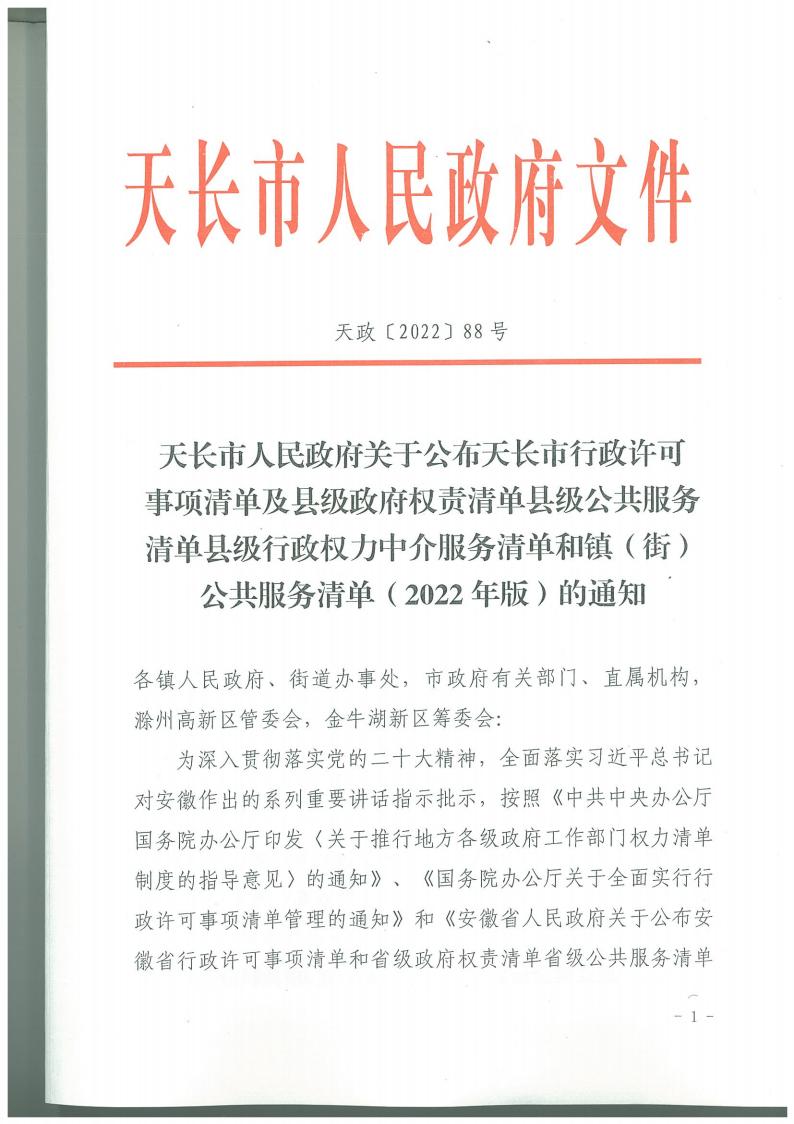 省级行政权力中介服务清单 ( 2022 年版) 的通知》要求，根据 法律法规规章立改废释，国务院、省政府及市政府调整权力事 项和政务服务线上线下运行需要等情况，市政府编制了全市行 政许可事项清单，并对县级政府权责清单、县级公共服务清单、 县级行政权力中介服务清单和镇 (街) 公共服务清单进行了修 订。现将《天长市行政许可事项清单 ( 2022 年版) 》和新修订 的《天长市县级政府权责清单 ( 2022 年版) 》《天长市县级公 共服务清单 ( 2022 年版) 》《天长市县级行政权力中介服务清 单 ( 2022 年版) 》《天长市镇 (街)公共服务清单 ( 2022 年版)》 予以公布 (具体内容在市政府网站公布) ，并就有关事项通知 如下：一、全面实行行政许可事项清单管理。行政许可事项清单 全部纳入全国行政许可管理系统管理，事项及其基本要素不得 超出上级清单的范围，确保事项同源、统一规范。各地、各部 门要严格落实清单之外一律不得违法实施行政许可的要求，加 强合法性审查，大力清理整治变相许可。在行政许可事项清单 之外，有关行政机关和其他具有管理公共事务职能的组织以备 案、证明、 目录、计划、规划、指定、认证、年检等名义，要 求行政相对人经申请获批后方可从事特定活动的，应当认定为 变相许可，要通过停止实施、调整实施方式、完善设定依据等 予以及时纠正。二、建立健全清单动态管理机制。建立行政许可事项清单“即时动态与年度集中调整相结合”的动态调整机制，根据法 律法规规章立改废释、“放管服”改革和上级清单调整情况等， 市政府牵头推进行政审批制度改革工作机构 ( 以下简称 “审改 牵头机构”) 动态调整行政许可事项清单，确保清单时效性、 准确性、权威性。权责清单及公共服务清单、行政权力中介服 务清单 ( 以下简称 “三清单”) 动态调整按照《天长市权责清 单动态调整管理办法》有关规定执行。地方性法规拟新设或者 调整行政许可及其他类型权力事项的，起草部门应当充分研究 论证，并在起草说明中专门作出说明； 司法行政部门在草案审 查阶段，应当相应征求审改牵头机构和 “三清单”工作牵头部 门意见。三、做好有关清单有机衔接。政府权责清单以及市场准入 负面清单、政务服务事项清单、  “互联网+监管”事项清单、工 程建设项目审批事项清单、开发区赋权清单等涉及行政许可事 项的，应当严格与行政许可事项清单保持一致并做好衔接。行 政许可事项清单调整的，有关清单要适时作出相应调整。 审改 牵头机构要加强与其他清单主管部门的沟通协调，协同做好清 单内容对接匹配。四、推进清单规范高效运行。各地、各部门要认真落实“一 改两为五做到”要求，严格执行行政许可事项清单和“三清单”， 不得随意增加办理条件、 申请材料、 中介服务、办事环节、收 费、数量限制等，防止权力运行越位、缺位、错位。市政务服务管理局会同市有关单位通过行政许可管理系统认领本地区实 施的行政许可事项，并根据国务院和省政府有关部门制定的实 施规范和办事指南，制定完善我市实施规范和办事指南，加强 线上工作系统建设和技术保障，畅通线上线下办理渠道，紧扣 利企便民，优化服务流程、创新服务方式，在转作风、提效能、 优服务等方面推出新举措，持续推进政务服务标准化、规范化、 便利化，更好满足企业和群众办事需求。五、加强事前事中事后监管。各地、各部门要严格依照法 律法规和“三定”规定等，对列入清单的事项，确定监管层级、 监管主体，厘清监管职责边界，明确监管重点环节，加强事前 事中事后全链条全领域监管。要按照全市统一、简明易行、科 学合理要求，衔接落实国务院和省政府有关部门公布的监管规 则和标准，进一步完善权力运行监管细则和行政执法裁量基准， 深化 “互联网+监管”，开展 “智慧监督” ，提升监管的精准性 和有效性。对违法违规编制清单、行使行政权力、设置限制性 条款、指定中介服务等问题，责成有关部门限期整改，情节严 重的依法依规严肃问责。六、做好清单实施保障。各地、各部门要高度重视全面实 行行政许可事项清单和 “三清单”管理工作，加强统筹协调， 配齐配强审改工作力量，推动工作落实。市审改牵头机构、机 构编制部门、司法行政部门、政务服务管理机构要加强行政许 可事项清单和 “三清单”管理工作的指导、协同和督促，及时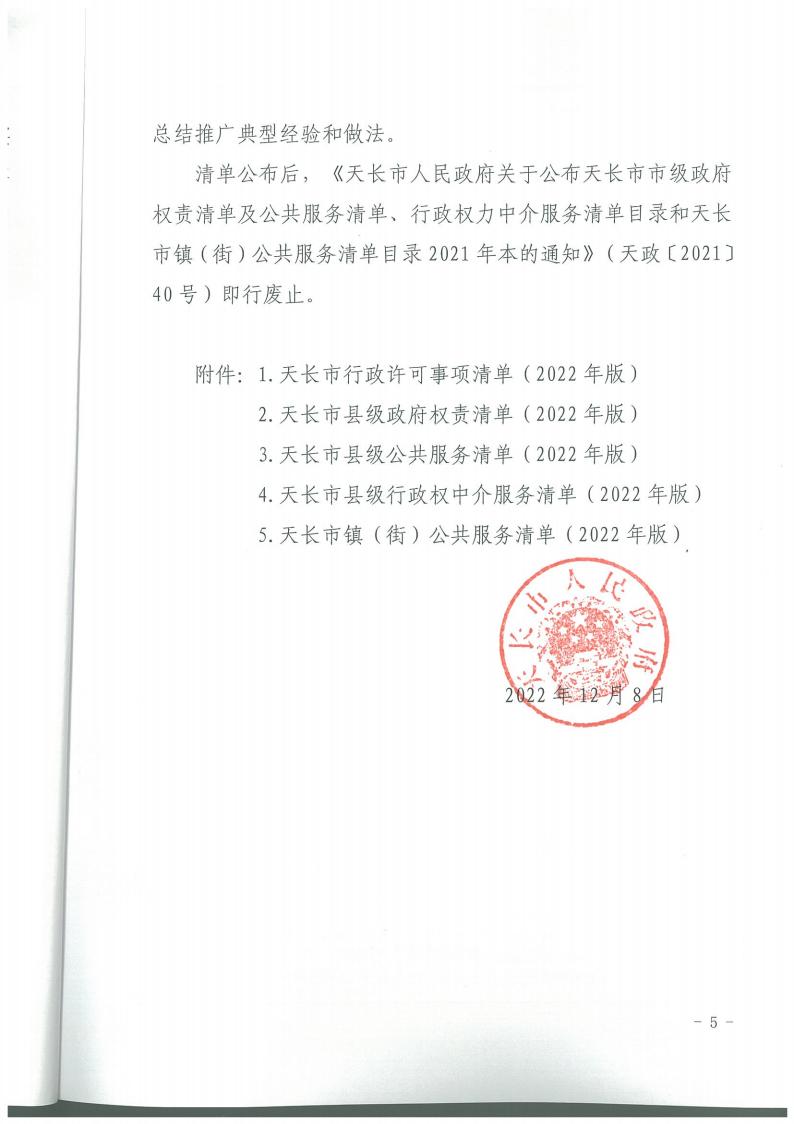 附件 1天长市行政许可事项清单 ( 2022 年版)附件 2天长市县级政府权责清单 ( 2022 年版)附件 3天长市县级政府公共服务清单 ( 2022 年版)附件 4天长市县级政府行政权力中介服务清单(2022 年版) 保留事项规范事项取消事项附件 5天长市镇(街)公共服务清单(2022 年版)序 号县级主管部门事项名称实施机关设定和实施依据1市发展改革委固定资产投资项 目核准 (含国发 〔2016〕72 号文件规定的外商投 资项目)市政府 (市发展 改革委、市经济 和信息化局按 照省级核准目 录分工承办)1.《企业投资项目核准和备案管理 条例》                         2.《国务院关于发布政府核准的投 资项目目录 (2016 年本) 的通知》 	(国发〔2016〕72 号)            3.《安徽省人民政府关于发布安徽 省地方政府核准的投资项目目录   	(2016 年本)的通知》(皖政〔2017〕 49 号)2市发展改革委固定资产投资项 目节能审查市发展改革委1.《中华人民共和国节约能源法》 2.《固定资产投资项目节能审查办 法》                          3.《安徽省发展改革委关于印发安 徽省固定资产投资项目节能审查实 施办法 (暂行) 的通知》3市发展改革委新建不能满足管 道保护要求的石 油天然气管道防 护方案审批市发展改革委《中华人民共和国石油天然气管道 保护法》4市发展改革委可能影响石油天 然气管道保护的 施工作业审批市发展改革委《中华人民共和国石油天然气管道 保护法》5市发展改革委在电力设施周围 或者电力设施保 护区内进行可能 危及电力设施安 全作业审批市发展改革委1.《中华人民共和国电力法》    2.《电力设施保护条例》        3.《电力设施保护条例实施细则》 4.《安徽省电力设施和电能保护条 例》                          5.《安徽省可能危及电力设施安全 的作业行政许可程序管理规定》(皖 经信电力〔2013〕269 号)6市教育体育局民办、中外合作 开办中等及以下 学校和其他教育 机构筹设审批市教育体育局1.《中华人民共和国民办教育促进 法》                           2.《中华人民共和国中外合作办学 条例》                         3.《国务院关于当前发展学前教育 的若干意见》 (国发〔2010〕41 号)序 号县级主管部门事项名称实施机关设定和实施依据7市教育体育局中等及以下学校 和其他教育机构 设置审批市教育体育局、 科学技术局、文 化和旅游局1.《中华人民共和国教育法》     2.《中华人民共和国民办教育促进 法》                           3.《中华人民共和国民办教育促进 法实施条例》                   4.《中华人民共和国中外合作办学 条例》                         5.《国务院关于当前发展学前教育 的若干意见》 (国发〔2010〕41 号) 6.《国务院办公厅关于规范校外培 训机构发展的意见》(国办发〔2018〕 80 号)                          7.中共中央办公厅、国务院办公厅 《关于进一步减轻义务教育阶段学 生作业负担和校外培训负担的意   见》                           8.省委办公厅、省政府办公厅印发 《安徽省进一步减轻义务教育阶段 学生作业负担和校外培训负担的实 施方案》                       9.《安徽省教育厅关于下放民办普 通高中职业高中审批权的通知》(教 社管〔2002〕005 号)8市教育体育局从事文艺、体育 等专业训练的社 会组织自行实施 义务教育审批市教育体育局《中华人民共和国义务教育法》9市教育体育局校车使用许可市政府 (由市教 育体育局会同  市公安局、市交 通运输局承办)《校车安全管理条例》10市教育体育局教师资格认定市教育体育局1.《中华人民共和国教师法》     2.《教师资格条例》             3.《国家职业资格目录(2021 年版)》 4.《安徽省人民政府关于公布省级 行政审批项目清理结果的决定》(省 政府令第 245 号)11市教育体育局适龄儿童、少年 因身体状况需要 延缓入学或者休 学审批市教育体育局； 各乡镇政府1.《中华人民共和国义务教育法》 2.《安徽省义务教育阶段学校学生 学籍管理办法》  (教基〔2008〕9 号)序 号县级主管部门事项名称实施机关设定和实施依据12市教育体育局举办健身气功活 动及设立站点审 批市教育体育局1.《国务院对确需保留的行政审批 项目设定行政许可的决定》      2.《国务院关于第五批取消和下放 管理层级行政审批项目的决定》(国 发〔2010〕21 号)               3.《健身气功管理办法》13市教育体育局临时占用公共体 育设施审批市教育体育局1.《中华人民共和国体育法》     2.《安徽省人民政府办公厅关于第 四批取消、合并、下放省直有关部 门和单位行政审批、审核、核准、 备案事项的通知》 (皖政办〔2002〕 23 号)14市教育体育局高危险性体育项 目经营许可市教育体育局1.《全民健身条例》            2.《安徽省人民政府关于衔接落实 国务院取消和下放的行政审批项目 等事项的通知》  (皖政〔2013〕49 号)                           3.《经营高危险性体育项目许可管 理办法》                      4.《第一批高危险性体育项目目录 公告》                        5.《安徽省体育局关于做好经营高 危险性体育项目管理工作的通知》 	(皖体产〔2013〕5 号)15市公安局民用枪支及枪支 主要零部件、弹 药配置许可市公安局《中华人民共和国枪支管理法》16市公安局举行集会游行示 威许可市公安局1.《中华人民共和国集会游行示威 法》                          2.《中华人民共和国集会游行示威 法实施条例》17市公安局大型群众性活动 安全许可市公安局《大型群众性活动安全管理条例》18市公安局公章刻制业特种 行业许可市公安局1.《国务院对确需保留的行政审批 项目设定行政许可的决定》2 《安徽省特种行业治安管理条例》19市公安局旅馆业特种行业 许可市公安局1.《国务院对确需保留的行政审批 项目设定行政许可的决定》       2.《安徽省特种行业治安管理条例》 3.《旅馆业治安管理办法》序 号县级主管部门事项名称实施机关设定和实施依据20市公安局互联网上网服务 营业场所信息网 络安全审核市公安局《互联网上网服务营业场所管理条 例》21市公安局举办焰火晚会及 其他大型焰火燃 放活动许可市公安局《烟花爆竹安全管理条例》22市公安局烟花爆竹道路运 输许可市公安局 (运达 地或者启运地)《烟花爆竹安全管理条例》23市公安局民用爆炸物品购 买许可市公安局《民用爆炸物品安全管理条例》24市公安局民用爆炸物品运 输许可市公安局 (运达 地)《民用爆炸物品安全管理条例》25市公安局剧毒化学品购买 许可市公安局《危险化学品安全管理条例》26市公安局剧毒化学品道路 运输通行许可市公安局1.《危险化学品安全管理条例》  2.《剧毒化学品购买和公路运输许可 证件管理办法》  (公安部令第 77 号)27市公安局放射性物品道路 运输许可市公安局1.《中华人民共和国核安全法》   2.《放射性物品运输安全管理条例》28市公安局运输危险化学品的 车辆进入危险化学 品运输车辆限制通 行区域审批市公安局《危险化学品安全管理条例》29市公安局易制毒化学品购 买许可 (除第一 类中的药品类易 制毒化学品外)市公安局1.《中华人民共和国禁毒法》 2.《易制毒化学品管理条例》30市公安局易制毒化学品运 输许可市公安局1.《中华人民共和国禁毒法》 2.《易制毒化学品管理条例》31市公安局金融机构营业场 所和金库安全防 范设施建设方案 审批市公安局1.《国务院对确需保留的行政审批 项目设定行政许可的决定》      2.《金融机构营业场所和金库安全 防范设施建设许可实施办法》  (公 安部令第 86 号)32市公安局金融机构营业场 所和金库安全防 范设施建设工程 验收市公安局1.《国务院对确需保留的行政审批 项目设定行政许可的决定》      2.《金融机构营业场所和金库安全 防范设施建设许可实施办法》  (公 安部令第 86 号)序 号县级主管部门事项名称实施机关设定和实施依据33市公安局机动车登记市公安局1.《中华人民共和国道路交通安全 法》                          2.《机动车登记规定》  (公安部令 第 164 号)34市公安局机动车临时通行 牌证核发市公安局1.《中华人民共和国道路交通安全 法》                          2.《机动车登记规定》  (公安部令 第 164 号)35市公安局机动车检验合格 标志核发市公安局《中华人民共和国道路交通安全 法》36市公安局机动车驾驶证核 发、审验市公安局1.《中华人民共和国道路交通安全 法》                           2.《中华人民共和国道路交通安全 法实施条例》                   3.《机动车驾驶证申领和使用规定》 	(公安部令第 162 号)37市公安局校车驾驶资格许 可市公安局《校车安全管理条例》38市公安局非机动车登记市公安局1.《中华人民共和国道路交通安全 法》                           2.《安徽省道路交通安全管理规定》 	(省政府令第 200 号)39市公安局涉路施工交通安 全审查市公安局《中华人民共和国道路交通安全 法》40市公安局户口迁移审批市公安局 (派出 所)1.《中华人民共和国户口登记条例》 2.《安徽省户政管理工作规范(2021 版) 》41市公安局犬类准养证核发市公安局1.《中华人民共和国动物防疫法》 2.《中华人民共和国传染病防治法 实施办法》42市公安局普通护照签发市公安局1.《中华人民共和国护照法》    2.《中华人民共和国普通护照和出 入境通行证签发管理办法》43市公安局出入境通行证签 发市公安局1.《中华人民共和国护照法》    2.《中国公民因私事往来香港地区 或者澳门地区的暂行管理办法》44市公安局边境管理区通行 证核发市公安局 (含指 定的派出所)1.《国务院对确需保留的行政审批 项目设定行政许可的决定》      2.《中华人民共和国陆地国界法》 3.《中华人民共和国边境管理区通 行证管理办法》序 号县级主管部门事项名称实施机关设定和实施依据45市公安局内地居民前往港 澳通行证、往来 港澳通行证及签 注签发市公安局1.《中国公民因私事往来香港地区 或者澳门地区的暂行管理办法》  2.公安部《往来港澳通行证和签注 受理、审批、签发管理工作规范》46市公安局大陆居民往来台 湾通行证及签注 签发市公安局《中国公民往来台湾地区管理办 法》47市公安局台湾居民来往大 陆通行证签发市公安局《中国公民往来台湾地区管理办 法》48市民政局社会团体成立、 变更、注销登记 及修改章程核准市民政局 (实行 登记管理机关 和业务主管单 位双重负责管 理体制的，由有 关业务主管单 位实施前置审 查)1.《社会团体登记管理条例》    2.《国务院关于取消和调整一批行 政审批项目等事项的决定》  (国发〔2015〕11 号)                  3.《安徽省人民政府关于衔接落实 国务院第八批取消和调整行政审批 项目等事项的通知》 (皖政〔2015〕 65 号)49市民政局民办非企业单位 成立、变更、注 销登记及修改章 程核准市民政局 (实行 登记管理机关 和业务主管单 位双重负责管 理体制的，由有 关业务主管单 位实施前置审 查)《民办非企业单位登记管理暂行条 例》50市民政局宗教活动场所法 人成立、变更、 注销登记市民政局 (由市 宗教事务局实 施前置审查)1.《宗教事务条例》            2.国家宗教事务局、民政部《关于 宗教活动场所办理法人登记事项的 通知》  (国宗发〔2019〕1 号)51市民政局慈善组织公开募 捐资格审批市民政局1.《中华人民共和国慈善法》    2.《慈善组织公开募捐管理办法》 	(民政部令第 59 号)52市民政局殡葬设施建设审 批市政府(由市民 政承办) ；市民 政局1.《殡葬管理条例》2.《安徽省殡葬管理办法》53市民政局地名命名、更名 审批市有关部门《地名管理条例》序 号县级主管部门事项名称实施机关设定和实施依据54市财政局中介机构从事代 理记账业务审批市财政局1.《中华人民共和国会计法》    2.《代理记账管理办法》  (财政部 令第 98 号)                    3.《安徽省人民政府关于衔接落实 国务院取消和下放82项行政审批项 目的决定》  (皖政〔2014〕6 号)55市人力资源和社会保障局职业培训学校筹 设审批市人力资源和 社会保障局1.《中华人民共和国民办教育促进 法》                          2.《安徽省民办职业教育培训机构 审批暂行办法》  (劳社〔2005〕29 号)56市人力资源和社会保障局职业培训学校办 学许可市人力资源和 社会保障局1.《中华人民共和国民办教育促进 法》                          2.《安徽省民办职业教育培训机构 审批暂行办法》  (劳社〔2005〕29 号)57市人力资源和社会保障局人力资源服务许可市人力资源和 社会保障局1.《中华人民共和国就业促进法》 2.《人力资源市场暂行条例》    3.《安徽省人力资源市场条例》58市人力资源和社会保障局劳务派遣经营许可市人力资源和 社会保障局1.《中华人民共和国劳动合同法》 2.《劳务派遣行政许可实施办法》 	(人力资源和社会保障部令第 19  号)                           3.《安徽省人力资源和社会保障厅 关于做好劳务派遣行政许可工作的 通知》  (皖人社发〔2013〕33 号) 4.《关于调整劳务派遣行政许可和 集体合同审查权限有关事项的通  知》  (皖人社秘〔2021〕54 号)59市人力资源和社会保障局企业实行不定时 工作制和综合计 算工时工作制审 批市人力资源和 社会保障局1.《中华人民共和国劳动法》     2.《国务院关于职工工作时间的规 定》                           3.《关于企业实行不定时工作制和 综合计算工时工作制的审批办法》 	(劳部发〔1994〕503 号)         4.《安徽省企业工作时间管理暂行 办法》 (劳护字〔1995〕第 225 号)序 号县级主管部门事项名称实施机关设定和实施依据60市自然资源和规划局 (市 林业局)勘查矿产资源审批市自然资源和 规划局 (市林业 局)1.《中华人民共和国矿产资源法》 2.《中华人民共和国矿产资源法实 施细则》                       3.《矿产资源勘查区块登记管理办 法》                           4.《自然资源部关于推进矿产资源 管理改革若干事项的意见 (试行) 》 	(自然资规〔2019〕7 号)         5.《安徽省自然资源厅关于贯彻落 实矿产资源管理改革若干事项的实 施意见》  (皖自然资规〔2020〕5  号)61市自然资源和规划局 (市 林业局)开采矿产资源审批市自然资源和 规划局 (市林业 局)1.《中华人民共和国矿产资源法》 2.《矿产资源开采登记管理办法》 3.《安徽省矿产资源管理办法》   4.《自然资源部关于推进矿产资源 管理改革若干事项的意见 (试行) 》 	(自然资规〔2019〕7 号)         5.《安徽省自然资源厅关于贯彻落 实矿产资源管理改革若干事项的实 施意见》  (皖自然资规〔2020〕5  号)62市自然资源和规划局 (市 林业局)法人或者其他组 织需要利用属于 国家秘密的基础 测绘成果审批市自然资源和 规划局 (市林业 局)1.《中华人民共和国测绘成果管理 条例》                         2.《基础测绘成果提供使用管理暂 行办法》 (国测法字〔2006〕13 号) 3.《关于加强基础测绘成果资料提 供使用管理的通知》  (皖国土资〔2007〕195 号)63市自然资源和规划局 (市 林业局)建设项目用地预 审与选址意见书 核发市自然资源和 规划局 (市林业 局)1.《中华人民共和国土地管理法》 2.《中华人民共和国城乡规划法》 3.《土地管理法实施条例》      4.《安徽省城乡规划条例》      5.《建设项目用地预审管理办法》 	(国土资源部令第 68 号)64市自然资源和规划局 (市 林业局)国有建设用地使 用权出让后土地 使用权分割转让 批准市自然资源和 规划局 (市林业 局)《中华人民共和国城镇国有土地使 用权出让和转让暂行条例》序 号县级主管部门事项名称实施机关设定和实施依据65市自然资源和规划局 (市 林业局)乡 (镇) 村企业 使用集体建设用 地审批市政府 (由市自 然资源和规划 局<市林业局> 承办)1.《中华人民共和国土地管理法》 2.《安徽省实施〈中华人民共和国 土地管理法〉办法》66市自然资源和规划局 (市 林业局)乡 (镇) 村公共 设施、公益事业 使用集体建设用 地审批市政府 (由市自 然资源和规划 局<市林业局> 承办)1.《中华人民共和国土地管理法》 2.《安徽省实施〈中华人民共和国 土地管理法〉办法》67市自然资源和规划局 (市 林业局)临时用地审批市自然资源和 规划局 (市林业 局)1.《中华人民共和国土地管理法》 2.《安徽省实施〈中华人民共和国 土地管理法〉办法》68市自然资源和规划局 (市 林业局)建设用地、临时 建设用地规划许 可市自然资源和 规划局 (市林业 局)1.《中华人民共和国城乡规划法》  2.《安徽省城乡规划条例》        3.《自然资源部关于以“多规合一” 为基础推进规划用地“多审合一、   多证合一”改革的通知》  (自然资  规〔2019〕2 号)69市自然资源和规划局 (市 林业局)开发未确定使用 权的国有荒山、 荒地、荒滩从事 生产审查市政府 (由市自 然资源和规划 局<市林业局> 承办)1.《中华人民共和国土地管理法》 2.《中华人民共和国土地管理法实 施条例》                       3.《国务院关于取消和下放一批行 政审批项目的决定》             4.《安徽省实施〈中华人民共和国 土地管理法〉办法》             5.《安徽省人民政府关于公布省级 行政审批项目清理结果的决定》(省 政府令第 245 号)                6.《安徽省人民政府关于衔接落实 国务院第五批取消和下放行政审批 项目的通知》 (皖政〔2014〕35 号)70市自然资源和规划局 (市 林业局)建设工程、临时 建设工程规划许 可市自然资源和 规划局 (市林业 局)1.《中华人民共和国城乡规划法》 2.《安徽省城乡规划条例》71市自然资源和规划局 (市 林业局)乡村建设规划许可市自然资源和规  划局(市林业局) ； 各乡镇政府1.《中华人民共和国城乡规划法》 2.《安徽省城乡规划条例》72市自然资源和规划局 (市 林业局)林草种子生产经 营许可证核发市自然资源和 规划局 (市林业 局)《中华人民共和国种子法》序 号县级主管部门事项名称实施机关设定和实施依据73市自然资源和规划局 (市 林业局)林草植物检疫证 书核发市自然资源和 规划局 (市林业 局) (部分受省 林业局委托实 施)1.《植物检疫条例》             2.《植物检疫条例实施细则 (林业 部分) 》                       3.《安徽省森林植物检疫实施办法》 4.安徽省人民政府办公厅公文办复 便函 (皖政办复〔2021〕373 号)74市自然资源和规划局 (市 林业局)建设项目使用林 地及在森林和野 生动物类型国家 级自然保护区建 设审批市自然资源和 规划局 (市林业 局)1.《中华人民共和国森林法》    2.《中华人民共和国森林法实施条 例》                          3.《森林和野生动物类型自然保护 区管理办法》                  4.国家林业和草原局公告 (2021年 第 2 号)                       5.安徽省人民政府办公厅公文办复 便函 (皖政办复〔2021〕373 号)75市自然资源和规划局 (市 林业局)建设项目使用草 原审批市自然资源和 规划局 (市林业 局)《中华人民共和国草原法》76市自然资源和规划局 (市 林业局)林木采伐许可证 核发市自然资源和 规划局 (市林业 局)1.《中华人民共和国森林法》    2.《中华人民共和国森林法实施条 例》77市自然资源和规划局 (市 林业局)在风景名胜区内 从事建设、设置 广告、举办大型 游乐活动以及其 他影响生态和景 观活动许可市自然资源和 规划局 (市林业 局)《风景名胜区条例》78市自然资源和规划局 (市 林业局)进入自然保护区 从事有关活动审 批市自然资源和 规划局 (市林业 局)1.《中华人民共和国自然保护区条 例》                          2.《森林和野生动物类型自然保护 区管理办法》                  3.《安徽省森林和野生动物类型自 然保护区管理办法》79市自然资源和规划局 (市 林业局)猎捕陆生野生动 物审批市自然资源和 规划局 (市林业 局)1.《中华人民共和国野生动物保护 法》                          2.《中华人民共和国陆生野生动物 保护实施条例》                3.《安徽省实施〈中华人民共和国 野生动物保护法〉办法》序 号县级主管部门事项名称实施机关设定和实施依据80市自然资源和规划局 (市 林业局)森林草原防火期 内在森林草原防 火区野外用火审批市政府 (由市自 然资源和规划  局 (市林业局)承办)1.《森林防火条例》2.《草原防火条例》3.《安徽省森林防火办法》81市自然资源和规划局 (市 林业局)森林草原防火期 内在森林草原防 火区爆破、勘察 和施工等活动审批市自然资源和 规划局 (市林业 局)1.《森林防火条例》2.《草原防火条例》82市自然资源和规划局 (市 林业局)进入森林高火险 区、草原防火管 制区审批市政府 (由市自 然资源和规划  局 (市林业局) 承办) ；市自然 资源和规划局(市林业局)1.《森林防火条例》2.《草原防火条例》83市自然资源和规划局 (市 林业局)工商企业等社会 资本通过流转取 得林地经营权审批市政府 (市自然 资源和规划局 (市林业局) 承办)《中华人民共和国农村土地承包 法》84市自然资源和规划局 (市 林业局)古树名木保护方 案及移植审批市政府 (由市自 然资源和规划  局 (市林业局) 承办) ；市自然 资源和规划局(市林业局)1.《安徽省古树名木保护条例》  2.《安徽省实施〈中华人民共和国 森林法〉办法》85市自然资源和规划局 (市 林业局)农村集体经济组 织统一经营的林 权流转给本集体 经济组织以外的 单位和个人的流转方案批准各乡镇政府《安徽省林权管理条例》序 号县级主管部门事项名称实施机关设定和实施依据86市生态环境 分局一般建设项目环 境影响评价审批市生态环境分局1.《中华人民共和国环境保护法》 2.《中华人民共和国环境影响评价 法》                           3.《中华人民共和国水污染防治法》 4.《中华人民共和国大气污染防治 法》                           5.《中华人民共和国土壤污染防治 法》                           6.《中华人民共和国固体废物污染 环境防治法》                   7.《中华人民共和国环境噪声污染 防治法》                       8.《建设项目环境保护管理条例》 9.《安徽省生态环境厅关于发布《安 徽省建设项目环境影响评价文件审 批权限的规定 (2019 年本) 》的公 告》  (皖环函〔2019〕891 号)87市生态环境 分局核与辐射类建设 项目环境影响评 价审批市生态环境分局1.《中华人民共和国环境影响评价 法》                          2.《中华人民共和国放射性污染防 治法》                        3.《建设项目环境保护管理条例》 4.《安徽省人民政府关于精简调整 一批行政审批项目的决定》  (皖政〔2014〕4 号)                  5.《安徽省生态环境厅关于发布《安 徽省建设项目环境影响评价文件审 批权限的规定 (2019 年本) 》的公 告》  (皖环函〔2019〕891 号)88市生态环境 分局江河、湖泊新建、 改建或者扩大排 污口审批市生态环境分局1.《中华人民共和国水法》       2.《中华人民共和国水污染防治法》 3.《安徽省实施〈中华人民共和国 水法〉办法》                   4.《入河排污口监督管理办法》   5.《国务院办公厅关于加强入河入 海排污口监督管理工作的实施意   见》  (国办函〔2022〕17 号)序 号县级主管部门事项名称实施机关设定和实施依据89市生态环境 分局危险废物经营许可市生态环境分局1.《中华人民共和国固体废物污染 环境防治法》                   2.《危险废物经营许可证管理办法》 3.《医疗废物管理条例》90市生态环境 分局放射性核素排放 许可市生态环境分局《中华人民共和国放射性污染防治 法》91市住房和城乡建设局 (市人民防空办公室)建筑工程施工许可市住房和城乡 建设局 (市人民 防空办公室)1.《中华人民共和国建筑法》    2.《建筑工程施工许可管理办法》 	(住房城乡建设部令第 18 号公布， 住房城乡建设部令第 52 号修正)92市住房和城乡建设局 (市人民防空办公室)商品房预售许可市住房和城乡 建设局 (市人民 防空办公室)1.《中华人民共和国城市房地产管 理法》                        2.《城市商品房预售管理办法》  3.《国务院关于第六批取消和调整 行政审批项目的决定》93市住房和城乡建设局 (市人民防空办公室)拆除、改动、迁 移城市公共供水 设施审核市住房和城乡 建设局 (市人民 防空办公室)《城市供水条例》94市住房和城乡建设局 (市人民防空办公室)由于工程施工、 设备维修等原因 确需停止供水的 审批市住房和城乡 建设局 (市人民 防空办公室)1.《城市供水条例》2.《安徽省城镇供水条例》95市住房和城乡建设局 (市人民防空办公室)燃气经营许可市住房和城乡 建设局 (市人民 防空办公室)1.《城镇燃气管理条例》      2.《安徽省城镇燃气管理条例》96市住房和城乡建设局 (市人民防空办公室)燃气经营者改动 市政燃气设施审 批市住房和城乡 建设局 (市人民 防空办公室)1.《城镇燃气管理条例》         2.《国务院关于第六批取消和调整 行政审批项目的决定》(国发〔2012〕 52 号)97市住房和城乡建设局 (市人民防空办公室)建设工程消防设 计审查市住房和城乡 建设局 (市人民 防空办公室)1.《中华人民共和国消防法》    2.《建设工程消防设计审查验收管 理暂行规定》98市住房和城乡建设局 (市人民防空办公室)建设工程消防验收市住房和城乡 建设局 (市人民 防空办公室)1.《中华人民共和国消防法》    2.《建设工程消防设计审查验收管 理暂行规定》序 号县级主管部门事项名称实施机关设定和实施依据99市住房和城乡建设局 (市人民防空办公室)建筑起重机械使 用登记市住房和城乡 建设局 (市人民 防空办公室)1.《中华人民共和国特种设备安全 法》2.《特种设备安全监察条例》    3.《建设工程安全生产管理条例》 4.《建筑起重机械安全监督管理规 定》                          5.《建筑起重机械备案登记办法》100市住房和城乡建设局 (市人民防空办公室)历史建筑实施原 址保护审批市政府 (由市住 房和城乡建设 局<市人民防空 办公室>会同市 自然资源和规 划局<林业局>、 市文化和旅游 局<市广播电视 新闻出版局、市 文物局>承办)《历史文化名城名镇名村保护条 例》101市住房和城乡建设局 (市人民防空办公室)历史文化街区、 名镇、名村核心 保护范围内拆除 历史建筑以外的 建筑物、构筑物 或者其他设施审 批市政府 (由市住 房和城乡建设 局<市人民防空 办公室>会同市 自然资源和规 划局<林业局>、 市文化和旅游 局<市广播电视 新闻出版局、市 文物局>承办)《历史文化名城名镇名村保护条 例》102市住房和城乡建设局 (市人民防空办公室)历史建筑外部修 缮装饰、添加设 施以及改变历史 建筑的结构或者 使用性质审批市政府 (由市住 房和城乡建设 局<市人民防空 办公室>会同市 自然资源和规 划局<林业局>、 市文化和旅游 局<市广播电视 新闻出版局、市 文物局>承办)《历史文化名城名镇名村保护条 例》103市住房和城乡建设局 (市人民防空办公室)在村庄、集镇规 划区内公共场所 修建临时建筑等 设施审批各乡镇政府《村庄和集镇规划建设管理条例》序 号县级主管部门事项名称实施机关设定和实施依据104市住房和城乡建设局 (市人民防空办公室)应建防空地下室 的民用建筑项目 报建审批市住房和城乡 建设局 (市人民 防空办公室)1.《中华人民共和国人民防空法》 2.《中共中央、国务院、中央军委 关于加强人民防空工作的决定》(中 发〔2001〕9 号)                3.《国务院、中央军委关于进一步 推进人民防空事业发展的若干意  见》  (国发〔2008〕4 号)        4.《安徽省人民政府关于公布省级 行政审批项目清理结果的决定》105市住房和城乡建设局 (市人民防空办公室)拆除人民防空工 程审批市住房和城乡 建设局 (市人民 防空办公室)1.《中华人民共和国人民防空法》 2.《安徽省实施〈中华人民共和国 人民防空法〉办法》            3.《安徽省人民政府关于公布省级 行政审批项目清理结果的决定》106市城市管理 行政执法局关闭、闲置、拆 除城市环境卫生 设施许可市城市管理行 政执法局会同 市生态环境分 局《中华人民共和国固体废物污染环 境防治法》107市城市管理 行政执法局拆除环境卫生设 施许可市城市管理行 政执法局《城市市容和环境卫生管理条例》108市城市管理 行政执法局从事城市生活垃 圾经营性清扫、 收集、运输、处 理服务审批市城市管理行 政执法局1.《国务院对确需保留的行政审批 项目设定行政许可的决定》      2.《城市生活垃圾管理办法》109市城市管理 行政执法局城市建筑垃圾处 置核准市城市管理行 政执法局1.《国务院对确需保留的行政审批 项目设定行政许可的决定》      2.《城市建筑垃圾管理规定》  (建 设部令第 139 号)110市城市管理 行政执法局城镇污水排入排 水管网许可市城市管理行 政执法局1.《城镇排水与污水处理条例》  2.《城镇污水排入排水管网许可管 理办法》111市城市管理 行政执法局拆除、改动城镇 排水与污水处理 设施审核市城市管理行 政执法局《城镇排水与污水处理条例》112市城市管理 行政执法局市政设施建设类 审批市城市管理行 政执法局1.《城市道路管理条例》        2.《国务院对确需保留的行政审批 项目设定行政许可的决定》      3.《国务院关于印发清理规范投资项 目报建审批事项实施方案的通知》序 号县级主管部门事项名称实施机关设定和实施依据113市城市管理 行政执法局特殊车辆在城市 道路上行驶审批市城市管理行 政执法局《城市道路管理条例》114市城市管理 行政执法局改变绿化规划、 绿化用地的使用 性质审批市城市管理行 政执法局《国务院对确需保留的行政审批项 目设定行政许可的决定》115市城市管理 行政执法局工程建设涉及城 市绿地、树木审 批市城市管理行 政执法局1.《城市绿化条例》            2.《国务院关于印发清理规范投资 项目报建审批事项实施方案的通  知》116市城市管理 行政执法局设置大型户外广 告及在城市建筑 物、设施上悬挂、 张贴宣传品审批市城市管理行 政执法局1.《城镇排水与污水处理条例》  2.《城镇污水排入排水管网许可管 理办法》117市城市管理 行政执法局临时性建筑物搭 建、堆放物料、 占道施工审批市城市管理行 政执法局1.《城市市容和环境卫生管理条例》 2.《安徽省城市市容和环境卫生管 理条例》118市交通运输局公路超限运输许可市交通运输局1.《中华人民共和国公路法》 2.《公路安全保护条例》119市交通运输局公路建设项目施 工许可市交通运输局1.《中华人民共和国公路法》2.《公路建设市场管理办法》  (交通部令第 14 号)120市交通运输局涉路施工许可市交通运输局1.《中华人民共和国公路法》    2.《公路安全保护条例》        3.《路政管理规定》  (交通部令第 81 号修正)121市交通运输局在内河通航水域 载运、拖带超重、 超长、超高、超 宽、半潜物体或 者拖放竹、木等 物体许可市交通运输局1.《中华人民共和国内河交通安全 管理条例》                    2.《交通运输部办公厅关于全面推 行直属海事系统权责清单制度的通 知》  (交办海〔2018〕19 号)     3.《安徽省人民政府关于公布省级 行政审批项目清理结果的决定》(省 政府令第 245 号)122市交通运输局公路建设项目竣 工验收市交通运输局1.《中华人民共和国公路法》     2.《公路工程竣 (交) 工验收办法》 	(交通运输部令第 3 号)          3.《农村公路建设管理办法》  (交 通运输部令第 4 号)序 号县级主管部门事项名称实施机关设定和实施依据123市交通运输局水运工程建设项 目竣工验收市交通运输局1.《中华人民共和国港口法》     2.《中华人民共和国航道法》     3.《中华人民共和国航道管理条例》 4.《航道工程建设管理规定》  (交 通运输部令第 44 号)             5.《港口工程建设管理规定》  (交 通运输部令第 32 号)             6.《国务院关于取消和调整一批行 政审批项目等事项的决定》  (国发﹝ 2014 ﹞ 27 号)124市交通运输局更新采伐护路林 审批市交通运输局1.《中华人民共和国公路法》    2.《公路安全保护条例》        3.《路政管理规定》  (交通运输部 令第 81 号)125市交通运输局道路旅客运输经 营许可市交通运输局1.《中华人民共和国道路运输条例》 2.《国务院关于取消和下放一批行 政许可事项的决定》 (国发〔2019〕 6 号)                           3.《道路旅客运输及客运站管理规 定》  (交通运输部令第 17 号)126市交通运输局道路货物运输经 营许可 (除使用 4500 千 克 及 以 下普通货运车辆 从事普通货运经 营外)市交通运输局1.《中华人民共和国道路运输条例》 2.《道路货物运输及站场管理规定》 	(交通运输部令第 17 号)127市交通运输局道路旅客运输站 经营许可市交通运输局1.《中华人民共和国道路运输条例》 2.《道路旅客运输及客运站管理规 定》  (交通运输部令第 17 号)128市交通运输局出租汽车经营许可市交通运输局1.《国务院对确需保留的行政审批 项目设定行政许可的决定》       2.《巡游出租汽车经营服务管理规 定》  (交通运输部令第 16 号)     3.《网络预约出租汽车经营服务管 理暂行办法》  (交通运输部、工业 和信息化部、公安部、商务部、市 场监管总局、国家网信办令第46号) 4.《安徽省道路运输管理条例》序 号县级主管部门事项名称实施机关设定和实施依据129市交通运输局出租汽车车辆运 营证核发市交通运输局1.《国务院对确需保留的行政审批 项目设定行政许可的决定》       2.《网络预约出租汽车经营服务管 理暂行办法》  (交通运输部、工业 和信息化部、公安部、商务部、市 场监管总局、国家网信办令第46号) 3.《巡游出租汽车经营服务管理规 定》  (交通运输部令第 16 号)4  《安徽省道路运输管理条例》130市交通运输局船舶进行散装液 体污染危害性货 物或者危险货物 过驳作业许可市交通运输局1.《中华人民共和国水污染防治法》 2.《中华人民共和国海洋环境保护 法》                           3.《中华人民共和国海上交通安全 法》                           4.《中华人民共和国内河交通安全 管理条例》                     5.《防治船舶污染海洋环境管理条 例》                           6.《交通运输部办公厅关于全面推 行直属海事系统权责清单制度的通 知》  (交办海〔2018〕19 号)131市交通运输局船舶载运污染危 害性货物或者危 险货物进出港口 许可市交通运输局1.《中华人民共和国海洋环境保护 法》                          2.《中华人民共和国海上交通安全 法》                          3.《中华人民共和国内河交通安全 管理条例》                    4.《防治船舶污染海洋环境管理条 例》                          5.《交通运输部办公厅关于全面推 行直属海事系统权责清单制度的通 知》  (交办海〔2018〕19 号)132市交通运输局海域或者内河通 航水域、岸线施 工作业许可市交通运输局1.《中华人民共和国海上交通安全 法》                          2.《中华人民共和国内河交通安全 管理条例》133市交通运输局公路建设项目设 计文件审批市交通运输局1.《中华人民共和国公路法》    2.《建设工程质量管理条例》    3.《建设工程勘察设计管理条例》 4.《农村公路建设管理办法》  (交 通运输部令第 4 号)序 号县级主管部门事项名称实施机关设定和实施依据134市交通运输局水运建设项目设 计文件审批市交通运输局1.《中华人民共和国港口法》     2.《中华人民共和国航道法》     3.《中华人民共和国航道管理条例》 4.《建设工程质量管理条例》5  《安徽省港口条例》135市交通运输局内河专用航标设 置、撤除、位置 移动和其他状况 改变审批市交通运输局1.《中华人民共和国航标条例》   2.《中华人民共和国航道管理条例》136市交通运输局设置或者撤销内 河渡口审批市交通运输局《中华人民共和国内河交通安全管 理条例》137市交通运输局占用国防交通控 制范围土地审批市交通运输局1.《中华人民共和国国防交通法》 2.《国防交通条例》138市交通运输局城市公共汽车客 运经营许可市交通运输局《安徽省城市公共汽车客运管理条 例》139市农业农村局农药经营许可市农业农村局1.《农药管理条例》            2.《农药经营许可管理办法》    3.《安徽省农药经营许可审查细则 	(试行) 》                    4.《安徽省限制使用农药定点经营 布局规划》140市农业农村局兽药经营许可市农业农村局1.《中华人民共和国兽药管理条例》 2.《安徽省人民政府关于精简调整 一批行政审批项目的决定》  (皖政〔2014〕4 号)141市农业农村局农作物种子生产 经营许可市农业农村局《中华人民共和国种子法》142市农业农村局食用菌菌种生产 经营许可市农业农村局1.《中华人民共和国种子法》 2.《食用菌菌种管理办法》143市农业农村局使用低于国家或 地方规定的种用 标准的农作物种 子审批市政府 (由市农 业农村局承办)《中华人民共和国种子法》144市农业农村局种畜禽生产经营 许可市农业农村局1.《中华人民共和国畜牧法》     2.《家畜遗传材料生产许可办法》 3.《安徽省种畜禽管理办法》     4.《养蜂管理办法 (试行) 》     5.《农业转基因生物安全管理条例》序 号县级主管部门事项名称实施机关设定和实施依据145市农业农村局蚕种生产经营许可市农业农村局 	(受理省农业 农村厅事权事 项)1.《安徽省蚕种管理条例》2.《蚕种管理办法》146市农业农村局农业植物检疫证 书核发市农业农村局1.《植物检疫条例》             2.《植物检疫实施细则(农业部分)》 3.《安徽省农业植物检疫管理办法》147市农业农村局农业植物产地检 疫合格证签发市农业农村局1.《植物检疫条例》             2.《植物检疫实施细则(农业部分)》 3.《安徽省农业植物检疫管理办法》148市农业农村局农业野生植物采 集、出售、收购、 野外考察审批市农业农村局 	(受理采集国 家二级保护野 生植物)《中华人民共和国野生植物保护条 例》149市农业农村局动物及动物产品 检疫合格证核发市农业农村局1.《中华人民共和国动物防疫法》 2.《动物检疫管理办法》  (农业部 令 2010 年第 6 号公布，农业农村部 令 2019 年第 2 号修正)150市农业农村局动物防疫条件合 格证核发市农业农村局《中华人民共和国动物防疫法》151市农业农村局动物诊疗许可市农业农村局1.《中华人民共和国动物防疫法》 2.《动物诊疗机构管理办法》  (农 业部令 2008 年第 19 号公布，农业 部令 2017 年第 8 号修正)152市农业农村局生鲜乳收购站许可市农业农村局《乳品质量安全监督管理条例》153市农业农村局生鲜乳准运证明 核发市农业农村局《乳品质量安全监督管理条例》154市农业农村局拖拉机和联合收 割机驾驶证核发市农业农村局1.《中华人民共和国道路交通安全 法》                          2.《农业机械安全监督管理条例》 3.《国务院对确需保留的行政审批 项目设定行政许可的决定》155市农业农村局拖拉机和联合收 割机登记市农业农村局1.《中华人民共和国道路交通安全 法》                          2.《农业机械安全监督管理条例》 3.《国务院对确需保留的行政审批 项目设定行政许可的决定》序 号县级主管部门事项名称实施机关设定和实施依据156市农业农村局工商企业等社会 资本通过流转取 得土地经营权审 批市政府 (由市农 业农村局承办)； 各乡镇政府1.《中华人民共和国农村土地承包 法》                           2.《农村土地经营权流转管理办法》157市农业农村局农村村民宅基地 审批各乡镇政府《中华人民共和国土地管理法》158市农业农村局渔业船舶船员证 书核发市农业农村局1.《中华人民共和国渔港水域交通 安全管理条例》                2.《中华人民共和国渔业船员管理 办法》159市农业农村局水产苗种生产经 营审批市农业农村局1.《中华人民共和国渔业法》 2.《水产苗种管理办法》160市农业农村局水域滩涂养殖证 核发市政府 (由市农 业农村局承办)《中华人民共和国渔业法》161市农业农村局渔业捕捞许可市农业农村局1.《中华人民共和国渔业法》    2.《中华人民共和国渔业法实施细 则》                          3.《安徽省人民政府关于公布省级 行政审批项目清理结果的决定》(省 政府令第 245 号)162市农业农村局专 用 航 标 的 设 置、撤除、位置 移动和其他状况 改变审批市农业农村局《中华人民共和国航标条例》163市农业农村局渔港内新建、改 建、扩建设施或 者其他水上、水 下施工审批市农业农村局《中华人民共和国渔港水域交通安 全管理条例》164市农业农村局渔港内易燃、易 爆、有毒等危险 品装卸审批市农业农村局《中华人民共和国渔港水域交通安 全管理条例》165市农业农村局渔业船舶国籍登记市农业农村局1.《中华人民共和国渔港水域交通 安全管理条例》                2.《中华人民共和国渔业船舶登记 办法》                        3.《安徽省人民政府关于公布省级 行政审批项目清理结果的决定》(省 政府令第 245 号)序 号县级主管部门事项名称实施机关设定和实施依据166市农业农村局农村能源利用工 程技术方案审核市农业农村局1.《安徽省农村能源建设与管理条例》 2.《安徽省人民政府关于公布省级 行政审批项目清理结果的决定》(省 政府令第 245 号)167市水利局水利基建项目初 步设计文件审批市水利局1.《国务院对确需保留的行政审批 项目设定行政许可的决定》      2.《安徽省人民政府关于公布省级 行政审批项目清理结果的决定》(省 政府令第 245 号)               3.《安徽省人民政府关于清理规范 投资项目报建审批事项的通知》(皖 政〔2017〕19 号)               4.《安徽省人民政府办公厅关于加 快推进重大水利项目前期工作的意 见》  (皖政办秘〔2014〕189 号)168市水利局取水许可市水利局1.《中华人民共和国水法》      2.《取水许可和水资源费征收管理 条例》3.《取水许可管理办法》         4.《安徽省取水许可和水资源费征 收管理实施办法》               5.《安徽省人民政府关于清理规范 投资项目报建审批事项的通知》(皖 政〔2017〕19 号)                6.《国务院关于取消一批行政许可 事项的决定》 (国发〔2017〕46 号)169市水利局洪水影响评价类 审批市水利局1.《中华人民共和国水法》       2.《中华人民共和国防洪法》     3.《国务院关于第六批取消和调整 行政审批项目的决定》(国发〔2012〕 52 号)                          4.《安徽省实施〈中华人民共和国 河道管理条例〉办法》           5.《水利部简化整合投资项目涉水 行政审批实施办法 (试行) 》     6.《安徽省人民政府关于清理规范 投资项目报建审批事项的通知》   7.《中华人民共和国水文条例》   8.《安徽省水文条例》序 号县级主管部门事项名称实施机关设定和实施依据170市水利局河道管理范围内 特定活动审批市水利局1.《中华人民共和国河道管理条例》 2.《安徽省水工程管理与保护条例》 3.《安徽省实施〈中华人民共和国 河道管理条例〉办法》           4.《安徽省实施〈中华人民共和国 水法〉办法》171市水利局河道采砂许可市水利局1.《中华人民共和国水法》       2.《中华人民共和国河道管理条例》 3.《安徽省实施〈中华人民共和国 河道管理条例〉办法》           4.《长江河道采砂管理条例》     5.《长江河道采砂管理条例实施办 法》                           6.《安徽省〈长江河道采砂管理条 例〉实施办法》                 7.《安徽省河道采砂管理办法》   8.《安徽省人民政府办公厅关于印 发安徽省淮河河道采砂管理规定的 通知》  (皖政办秘〔2013〕172 号172市水利局生产建设项目水 土保持方案审批市水利局1.《中华人民共和国水土保持法》 2.《中华人民共和国水土保持法实 施条例》                      3.《安徽省实施〈中华人民共和国 水土保持法〉办法》            4.《开发建设项目水土保持方案编 报审批管理规定》              5.《水利部关于下放部分生产建设 项目水土保持方案审批和水土保持 设施验收审批权限的通知》  (水保〔2016〕310 号)173市水利局农村集体经济组 织修建水库审批市水利局《中华人民共和国水法》174市水利局城市建设填堵水 域、废除围堤审 批市水利局《中华人民共和国防洪法》序 号县级主管部门事项名称实施机关设定和实施依据175市水利局占用农业灌溉水 源、灌排工程设 施审批市水利局1.《国务院对确需保留的行政审批 项目设定行政许可的决定》       2.《国务院关于取消和下放一批行 政审批项目的决定》             3.《占用农业灌溉水源、灌排工程 设施补偿办法》                 4.《市水利局关于公布省级水行政 审批项目的通知》 (皖水政〔2013〕 23 号)176市水利局利用堤顶、戗台 兼做公路审批市水利局1.《中华人民共和国河道管理条例》 2.《安徽省水工程管理和保护条例》177市水利局坝顶兼做公路审 批市水利局1.《水库大坝安全管理条例》     2.《安徽省水工程管理和保护条例》178市水利局蓄滞洪区避洪设 施建设审批市水利局《国务院对确需保留的行政审批项 目设定行政许可的决定》179市水利局大坝管理和保护 范 围 内 修 建 码 头、渔塘许可市水利局1.《水库大坝安全管理条例》     2.《中华人民共和国河道管理条例》180市文化和旅游局 (市广播电视新闻出版局、市文物局)文艺表演团体设 立审批市文化和旅游 局 (市广播电视 新闻出版局、市 文物局)《营业性演出管理条例》181市文化和旅游局 (市广播电视新闻出版局、市文物局)营业性演出审批市文化和旅游 局 (市广播电视 新闻出版局、市 文物局)1.《营业性演出管理条例》       2.《营业性演出管理条例实施细则》182市文化和旅游局 (市广播电视新闻出版局、市文物局)娱乐场所经营活 动审批市文化和旅游 局 (市广播电视 新闻出版局、市 文物局)《娱乐场所管理条例》183市文化和旅游局 (市广播电视新闻出版局、市文物局)互联网上网服务 营业场所筹建审 批市文化和旅游 局 (市广播电视 新闻出版局、市 文物局)《互联网上网服务营业场所管理条 例》序 号县级主管部门事项名称实施机关设定和实施依据184市文化和旅游局 (市广播电视新闻出版局、市文物局)互联网上网服务 经营活动审批市文化和旅游 局 (市广播电视 新闻出版局、市 文物局)《互联网上网服务营业场所管理条 例》185市文化和旅游局 (市广播电视新闻出版局、市文物局)建设工程文物保 护许可市政府 (由市文 化和旅游局<市 广播电视新闻 出版局、市文物 局>承办，征得 上一级文物部 门同意) ；市文 化和旅游局 (市 广播电视新闻 出版局、市文物 局)《中华人民共和国文物保护法》186市文化和旅游局 (市广播电视新闻出版局、市文物局)文物保护单位原 址保护措施审批市文化和旅游 局 (市广播电视 新闻出版局、市 文物局)《中华人民共和国文物保护法》187市文化和旅游局 (市广播电视新闻出版局、市文物局)核定为文物保护 单位的属于国家 所有的纪念建筑 物或者古建筑改 变用途审批市政府 (由市文 化和旅游局<市 广播电视新闻 出版局、市文物 局>承办，征得 上一级文物部 门同意)《中华人民共和国文物保护法》188市文化和旅游局 (市广播电视新闻出版局、市文物局)不可移动文物修 缮审批市文化和旅游 局 (市广播电视 新闻出版局、市 文物局)《中华人民共和国文物保护法》189市文化和旅游局 (市广播电视新闻出版局、市文物局)非国有文物收藏 单位和其他单位 借用国有馆藏文 物审批市文化和旅游 局 (市广播电视 新闻出版局、市 文物局)《中华人民共和国文物保护法》序 号县级主管部门事项名称实施机关设定和实施依据190市文化和旅游局 (市广播电视新闻出版局、市文物局)博物馆处理不够 入藏标准、无保 存价值的文物或 标本审批市文化和旅游 局 (市广播电视 新闻出版局、市 文物局)1.《国务院对确需保留的行政审批 项目设定行政许可的决定》      2.《中华人民共和国文物保护法》 3.《博物馆藏品管理办法》191市文化和旅游局 (市广播电视新闻出版局、市文物局)出版物零售业务 经营许可市文化和旅游 局 (市广播电视 新闻出版局、市 文物局)《出版管理条例》192市文化和旅游局 (市广播电视新闻出版局、市文物局)电影放映单位设 立审批市文化和旅游 局 (市广播电视 新闻出版局、市 文物局)1.《中华人民共和国电影产业促进 法》2.《电影管理条例》          3.《外商投资电影院暂行规定》193市文化和旅游局 (市广播电视新闻出版局、市文物局)广播电视专用频 段频率使用许可市文化和旅游 局 (市广播电视 新闻出版局、市 文物局) (受理 广电总局事权 事项并逐级上 报)1.《广播电视管理条例》        2.《广播电视无线传输覆盖网管理 办法》194市文化和旅游局 (市广播电视新闻出版局、市文物局)广播电台、电视 台设立、终止审 批市文化和旅游 局 (市广播电视 新闻出版局、市 文物局) (受理 广电总局事权 事项并逐级上 报)《广播电视管理条例》195市文化和旅游局 (市广播电视新闻出版局、市文物局)广播电台、电视 台变更台名、台 标、节目设置范 围或节目套数审 批市文化和旅游 局 (市广播电视 新闻出版局、市 文物局) (受理 广电总局事权 事项并逐级上 报)1.《国务院关于取消和下放 50 项行 政审批项目等事项的决定》       2.《广播电视管理条例》         3.《广播电台电视台审批管理办法》 4.《国务院关于取消和下放一批行 政许可事项的决定》 (国发〔2020〕 13 号)                          5.《安徽省人民政府关于落实和衔 接国务院取消和下放行政许可事项 的通知》序 号县级主管部门事项名称实施机关设定和实施依据196市文化和旅游局 (市广播电视新闻出版局、市文物局)乡镇设立广播电 视站和机关、部 队、团体、企业 事业单位设立有 线广播电视站审 批市文化和旅游 局 (市广播电视 新闻出版局、市 文物局) 初审1.《广播电视管理条例》         2.《广播电视站审批管理暂行规定》197市文化和旅游局 (市广播电视新闻出版局、市文物局)有线广播电视传 输覆盖网工程验 收审核市文化和旅游 局 (市广播电视 新闻出版局、市 文物局)《广播电视管理条例》198市文化和旅游局 (市广播电视新闻出版局、市文物局)广播电视视频点 播业务审批市文化和旅游 局 (市广播电视 新闻出版局、市 文物局) (受理 省广电局事权 事项并逐级上 报)1.《国务院对确需保留的行政审批 项目设定行政许可的决定》      2.《广播电视视频点播业务管理办 法》(国家广播电影电视总局令 2004 年第 35 号)199市文化和旅游局 (市广播电视新闻出版局、市文物局)卫星电视广播地 面接收设施安装 服务许可市文化和旅游 局 (市广播电视 新闻出版局、市 文物局) 初审1.《卫星电视广播地面接收设施管 理规定》                      2.《广电总局关于设立卫星地面接 收设施安装服务机构审批事项的通 知》3.《广播电视管理条例》        4.《卫星电视广播地面接收设施安 装服务暂行办法》200市文化和旅游局 (市广播电视新闻出版局、市文物局)设置卫星电视广 播地面接收设施 审批市文化和旅游 局 (市广播电视 新闻出版局、市 文物局) 初审1.《卫星电视广播地面接收设施管 理规定》                      2.《〈卫星电视广播地面接收设施 管理规定〉实施细则》201市卫生健康委饮用水供水单位 卫生许可市卫生健康委1.《中华人民共和国传染病防治法》 2.《国务院对确需保留的行政审批 项目设定行政许可的决定》       3.《国务院关于第六批取消和调整 行政审批项目的决定》(国发〔2012〕 52 号)序 号县级主管部门事项名称实施机关设定和实施依据202市卫生健康委公共场所卫生许可市卫生健康委1.《公共场所卫生管理条例》     2.《国务院关于第六批取消和调整 行政审批项目的决定》(国发〔2012〕52 号)                        3.《公共场所卫生管理条例实施细 则》                          4.《关于进一步做好公共场所卫生 行政许可工作的通知》  (卫监督秘 〔2013〕143 号)203市卫生健康委医疗机构建设项 目放射性职业病 危害预评价报告 审核市卫生健康委1.《中华人民共和国职业病防治法》 2.《放射诊疗管理规定》  (卫生部 令第 46 号公布，国家卫生计生委令 第 8 号修正)204市卫生健康委医疗机构建设项 目放射性职业病 防护设施竣工验 收市卫生健康委1.《中华人民共和国职业病防治法》 2.《放射诊疗管理规定》  (卫生部 令第 46 号公布，国家卫生计生委令 第 8 号修正)205市卫生健康委医疗机构设置审批市卫生健康委1.《医疗机构管理条例》        2.《医疗机构管理条例实施细则》 3.《安徽省实施〈医疗机构管理条 例〉办法》                    4.《国务院关于取消和下放 50 项行 政审批项目等事项的决定》  (国发〔2013〕27 号)                 5.《国务院关于深化“证照分离” 改革进一步激发市场主体发展活力 的通知》  (国发〔2021〕7 号)206市卫生健康委医疗机构执业登记市卫生健康委1.《医疗机构管理条例》        2.《医疗机构管理条例实施细则》 3.《安徽省实施〈医疗机构管理条 例〉办法》                    4.《国务院关于取消和下放 50 项行 政审批项目等事项的决定》  (国发〔2013〕27 号)207市卫生健康委母婴保健技术服 务机构执业许可市卫生健康委1.《中华人民共和国母婴保健法》 2.《中华人民共和国母婴保健法实 施办法》                       3.《母婴保健专项技术服务许可及 人员资格管理办法》(卫妇发〔1995〕 7 号公布，国家卫生健康委令第 7  号修正)序 号县级主管部门事项名称实施机关设定和实施依据208市卫生健康委母婴保健服务人 员资格认定市卫生健康委1.《中华人民共和国母婴保健法》 2.《中华人民共和国母婴保健法实 施办法》                       3.《母婴保健专项技术服务许可及 人员资格管理办法》(卫妇发〔1995〕 7 号公布，国家卫生健康委令第 7  号修正)                        4.《国家职业资格目录(2021 年版)》209市卫生健康委放射源诊疗技术 和医用辐射机构 许可市卫生健康委1.《放射性同位素与射线装置安全 和防护条例》                  2.《放射诊疗管理规定》  (卫生部 令第 46 号公布，国家卫生计生委令 第 8 号修正)210市卫生健康委单采血浆站设置 审批市卫生健康委 初审1.《血液制品管理条例》         2.《单采血浆站管理办法》       3.《安徽省单采血浆许可工作规范》 	(皖卫医〔2008〕76 号)211市卫生健康委医师执业注册市卫生健康委1.《中华人民共和国基本医疗卫生 与健康促进法》                 2.《中华人民共和国医师法》     3.《医师执业注册管理办法》  (国 家卫生计生委令第 13 号)         4.安徽省卫生健康委《关于进一步 优化我省医疗机构和医师准入管理 的通知》 (皖卫医发〔2019〕42 号)212市卫生健康委乡村医生执业注册市卫生健康委《乡村医生从业管理条例》213市卫生健康委护士执业注册市卫生健康委1.《中华人民共和国基本医疗卫生 与健康促进法》2.《护士条例》                 3.《国务院关于取消和下放一批行政 许可事项的决定》(国发〔2019〕6 号) 4.安徽省卫生健康委《关于进一步 做好护士执业注册审批权限下放有 关工作的通知》 (皖卫医发〔2019〕 142 号)                         5.《护士执业注册管理办法》     6《国家职业资格目录(2021 年版)》214市卫生健康委确有专长的中医 医师资格认定市卫生健康委  	(受理省卫生  健康委事权事  项并逐级上报)1.《中华人民共和国中医药法》  2.《中医医术确有专长人员医师资 格考核注册管理暂行办法》序 号县级主管部门事项名称实施机关设定和实施依据215市卫生健康委确有专长的中医 医师执业注册市卫生健康委1.《中华人民共和国中医药法》  2.《中医医术确有专长人员医师资 格考核注册管理暂行办法》216市卫生健康委中医医疗机构设 置审批市卫生健康委1.《中华人民共和国中医药法》  2.《医疗机构管理条例》        3.《医疗机构管理条例实施细则》 4.《安徽省实施〈医疗机构管理条 例〉办法》                    5.《国务院关于取消和下放 50 项行 政审批项目等事项的决定》  (国发〔2013〕27 号)217市卫生健康委中医医疗机构执 业登记市卫生健康委1.《中华人民共和国中医药法》  2.《医疗机构管理条例》        3.《医疗机构管理条例实施细则》 4.《安徽省实施〈医疗机构管理条 例〉办法》                    5.《国务院关于取消和下放 50 项行 政审批项目等事项的决定》  (国发〔2013〕27 号)218市应急管理局危险化学品经营 许可市应急管理局1.《危险化学品安全管理条例》  2.《危险化学品经营许可证管理办法》219市应急管理局烟花爆竹经营许可市应急管理局《烟花爆竹安全管理条例》220市应急管理局金属冶炼建设项 目安全设施设计 审查市应急管理局1.《中华人民共和国安全生产法》 2.《建设项目安全设施“三同时” 监督管理办法》                 3.《冶金企业和有色金属企业安全 生产规定》221市应急管理局矿山建设项目安 全设施设计审查市应急管理局 	(负责非煤矿 矿山建设项目 安全设施设计 审查)1.《中华人民共和国安全生产法》 2.《煤矿安全监察条例》         3.《煤矿建设项目安全设施监察规 定》  (安全监管总局令第 81 号)   4.《建设项目安全设施“三同时” 监督管理办法》  (安全监管总局令 第 77 号)                       5.《国家安全监管总局办公厅关于切 实做好国家取消和下放投资审批有关 建设项目安全监管工作的通知》  (安 监总厅政法〔2013〕120 号)        6.《国家安全监管总局办公厅关于 明确非煤矿山建设项目安全监管职 责等事项的通知》  (安监总厅管一〔2013〕143 号)               7.《中华人民共和国应急管理部公 告》  (2021 年第 1 号)序 号县级主管部门事项名称实施机关设定和实施依据222市应急管理局石油天然气建设 项目安全设施设 计审查市应急管理局1.《中华人民共和国安全生产法》 2.《建设项目安全设施“三同时” 监督管理办法》                 3.《国务院关于取消非行政许可审批 事项的决定》  (国发〔2015〕27 号)223市市场监督 管理局食品生产许可市市场监督管 理局1.《中华人民共和国食品安全法》 2.《安徽省食品安全条例》      3.《食品生产许可管理办法》    4.《安徽省市场监督管理局关于印 发〈安徽省市场监督管理行政事权 划分指导意见 (试行) 〉的通知》 	(皖市监法〔2021〕3 号)       5.《安徽省市场监督管理局关于进 一步下放部分类别品种食品生产许 可管理权限的公告》224市市场监督 管理局食品经营许可市市场监督管 理局1.《中华人民共和国食品安全法》 2.《食品经营许可管理办法》    3.《安徽省市场监督管理局关于印 发〈安徽省市场监督管理行政事权 划分指导意见 (试行) 〉的通知》 	(皖市监法〔2021〕3 号)225市市场监督 管理局计量标准器具核 准市市场监督管 理局1.《中华人民共和国计量法》 2.《计量标准考核办法》226市市场监督 管理局承担国家法定计 量检定机构任务 授权市市场监督管 理局1.《中华人民共和国计量法》 2.《计量授权管理办法》227市市场监督 管理局企业登记注册市市场监督管 理局1.《中华人民共和国公司法》    2.《中华人民共和国个人独资企业 法》                          3.《中华人民共和国合伙企业法》 4.《中华人民共和国外商投资法》 5.《中华人民共和国外商投资法实 施条例》                      6.《市场主体登记管理条例》    7.《市场主体登记管理条例实施细 则》228市市场监督 管理局个体工商户登记 注册市市场监督管 理局1.《个体工商户条例》          2.《市场主体登记管理条例》    3.《市场主体登记管理条例实施细 则》序 号县级主管部门事项名称实施机关设定和实施依据229市市场监督 管理局农民专业合作社 登记注册市市场监督管 理局1.《中华人民共和国农民专业合作 社法》                        2.《市场主体登记管理条例》    3.《市场主体登记管理条例实施细 则》230市市场监督 管理局药品零售企业筹 建审批市市场监督管 理局1.《中华人民共和国药品管理法》 2.《中华人民共和国药品管理法实 施条例》231市市场监督 管理局药品零售企业经 营许可市市场监督管 理局1.《中华人民共和国药品管理法》 2.《中华人民共和国药品管理法实 施条例》232市市场监督 管理局科研和教学用毒 性药品购买审批市市场监督管 理局1.《医疗用毒性药品管理办法》  2.《安徽省人民政府关于公布省级 行政审批项目清理结果的决定》233市民族宗教 事务局宗教活动场所筹 备设立审批市民族宗教事 务局初审1.《宗教事务条例》2.《安徽省宗教事务条例》234市民族宗教 事务局宗教活动场所设 立、变更、注销 登记市民族宗教事 务局1.《宗教事务条例》2.《安徽省宗教事务条例》235市民族宗教 事务局宗教活动场所内 改建或者新建建 筑物许可市民族宗教事 务局初审1.《宗教事务条例》            2.《宗教事务部分行政许可项目实 施办法》  (国宗发〔2018〕11 号) 3  《安徽省宗教事务条例》236市民族宗教 事务局宗教临时活动地 点审批市民族宗教事 务局《宗教事务条例》237市民族宗教 事务局宗教团体、宗教 院校、宗教活动 场所接受境外捐 赠审批市民族宗教事 务局1.《宗教事务条例》            2.《宗教事务部分行政许可项目实 施办法》  (国宗发〔2018〕11 号) 3.《安徽省宗教事务条例》238市人民政府 侨务办公室华侨回国定居审批市人民政府侨 务办公室初审1.《中华人民共和国出境入境管理 法》                          2.《中华人民共和国公民出境入境 管理法实施细则》              3.《国务院侨办、公安部、外交部 关于印发〈华侨回国定居办理工作 规定〉的通知》  (国侨发〔2013〕 18 号)                        4.安徽省实施《华侨回国定居办理 工作规定》办法 (试行)239市档案局延期移交档案审 批市档案局《中华人民共和国档案法实施办 法》序 号县级主管部门事项名称实施机关设定和实施依据240市消防救援 大队公众聚集场所投 入使用、营业前 消防安全检查市消防救援大队《中华人民共和国消防法》241市气象局雷电防护装置设 计审核市气象局1.《气象灾害防御条例》        2.《安徽省人民政府关于精简调整 一批行政权力事项的通知》  (皖政〔2019〕8 号)242市气象局雷电防护装置竣 工验收市气象局1.《气象灾害防御条例》        2.《安徽省人民政府关于精简调整 一批行政权力事项的通知》  (皖政〔2019〕8 号)243市气象局升放无人驾驶自 由气球或者系留 气球活动审批市气象局1.《通用航空飞行管制条例》     2.《国务院关于第六批取消和调整 行政审批项目的决定》(国发〔2012〕 52 号)244市事业单位 登记管理局事业单位登记市事业单位登 记管理局1.《事业单位登记管理暂行条例》 2.《事业单位登记管理暂行条例实 施细则》  (中央编办发〔2014〕4 号)245市税务局增值税防伪税控 系统最高开票限 额审批市税务局《国务院对确需保留的行政审批项 目设定行政许可的决定》246市烟草专卖局烟草专卖零售许可市烟草专卖局1.《中华人民共和国烟草专卖法》 2.《中华人民共和国烟草专卖法实 施条例》                      3.《烟草专卖许可证管理办法》(工 业和信息化部令第 37 号)247中国人民银行天长市支行银行账户开户许可中国人民银行 天长市支行《国务院对确需保留的行政审批项 目设定行政许可的决定》248中国人民银行天长市支行国库集中收付代 理银行资格认定中国人民银行 天长市支行《国务院对确需保留的行政审批项 目设定行政许可的决定》249国家外汇管理局天长市支局经常项目收支企 业核准国家外汇管理 局天长市支局《国务院对确需保留的行政审批项 目设定行政许可的决定》250国家外汇管理局天长市支局经常项目特定收 支业务核准国家外汇管理 局天长市支局《国务院对确需保留的行政审批项 目设定行政许可的决定》序 号县级主管部门事项名称实施机关设定和实施依据251国家外汇管理局天长市支局经常项目外汇存 放境外核准国家外汇管理 局天长市支局1.《中华人民共和国外汇管理条例》 2.《国务院对确需保留的行政审批 项目设定行政许可的决定》252国家外汇管理局天长市支局境外直接投资项 下外汇登记核准国家外汇管理 局天长市支局1.《国务院对确需保留的行政审批 项目设定行政许可的决定》       2.《中华人民共和国外汇管理条例》253国家外汇管理局天长市支局境内直接投资项 下外汇登记核准国家外汇管理 局天长市支局《国务院对确需保留的行政审批项 目设定行政许可的决定254国家外汇管理局天长市支局外币现钞提取、 出境携带、跨境 调运核准国家外汇管理 局天长市支局1.《中华人民共和国外汇管理条例》 2.《国务院对确需保留的行政审批 项目设定行政许可的决定》255国家外汇管理局天长市支局跨境证券、衍生 产品外汇业务核 准国家外汇管理 局天长市支局《中华人民共和国外汇管理条例》256国家外汇管理局天长市支局境内机构外债、 跨境担保核准国家外汇管理 局天长市支局1.《中华人民共和国外汇管理条例》 2.《国务院对确需保留的行政审批 项目设定行政许可的决定》257国家外汇管理局天长市支局境内机构 (不含 银 行 业 金 融 机 构) 对外债权核 准国家外汇管理 局天长市支局《中华人民共和国外汇管理条例》258国家外汇管理局天长市支局资本项目外汇资 金结汇核准国家外汇管理 局天长市支局《中华人民共和国外汇管理条例》259国家外汇管理局天长市支局资本项目外汇资 金购付汇核准国家外汇管理 局天长市支局《中华人民共和国外汇管理条例》260国家外汇管理局天长市支局经营或者终止结 售汇业务审批国家外汇管理 局天长市支局《中华人民共和国外汇管理条例》261国家外汇管理局天长市支局非银行金融机构 经营、终止结售 汇业务以外的外 汇业务审批国家外汇管理 局天长市支局《中华人民共和国外汇管理条例》序号权力类型事项名称备注天长市档案局天长市档案局天长市档案局天长市档案局1行政许可延期移交档案审批2行政处罚对丢失属于国家所有的档案等五类行为的处罚天长市民族宗教事务局天长市民族宗教事务局天长市民族宗教事务局天长市民族宗教事务局1行政许可宗教活动场所筹备设立审批2行政许可宗教活动场所设立、变更、注销登记3行政许可宗教活动场所内改建或者新建建筑物许可4行政许可宗教临时活动地点审批5行政许可宗教团体、宗教院校、宗教活动场所接受境外捐赠审批6行政确认民族成份变更审核7其他权力宗教教职人员担任宗教活动场所主要教职的备案、注销备案8其他权力宗教活动场所教职人员人数报告9其他权力宗教教职人员应邀到本教务活动区域外主持宗教活动备案10其他权力宗教团体或者宗教活动场所选任、聘用、调整、辞退、清退 宗教教职人员的备案11其他权力宗教活动场所财务管理制度、年度预算及银行账户信息的备 案12行政处罚对强制公民信仰宗教或者不信仰宗教，或者干扰宗教团体、 宗教院校、宗教活动场所正常的宗教活动的处罚13行政处罚对宗教团体、宗教院校或者宗教活动场宣扬、支持、资助宗 教极端主义，或者利用宗教进行危害国家安全、公共安全， 破坏民族团结、分裂国家和恐怖活动，侵犯公民人身权利、 民主权利，妨害社会管理秩序，侵犯公私财产等违法活动的 处罚14行政处罚对擅自举行大型宗教活动的处罚15行政处罚对未按规定办理变更登记或者备案手续等七类行为的处罚16行政处罚对临时活动地点的活动违反宗教事务条例相关规定的处罚序号权力类型事项名称备注17行政处罚对擅自设立宗教活动场所的，宗教活动场所已被撤销登记或 者吊销登记证书仍然进行宗教活动的，或者擅自设立宗教院 校的处罚18行政处罚对擅自组织公民出境参加宗教方面的培训、会议、朝觐等活 动的，或者擅自开展宗教教育培训，或在宗教院校以外的学 校及其他教育机构传教、举行宗教活动、成立宗教组织、设 立宗教活动场所的处罚19行政处罚对为违法宗教活动提供条件的处罚20行政处罚对违反规定修建大型露天宗教造像的处罚21行政处罚对宗教教职人员宣扬、支持、资助宗教极端主义，破坏民族 团结、分裂国家和进行恐怖活动或者参与相关活动等四类行 为的处罚22行政处罚对假冒宗教教职人员进行宗教活动或者骗取钱财等违法活 动的处罚天长市政府侨务办公室天长市政府侨务办公室天长市政府侨务办公室天长市政府侨务办公室1行政许可华侨回国定居审批2行政确认归侨、侨眷身份认定天长市事业单位登记管理局天长市事业单位登记管理局天长市事业单位登记管理局天长市事业单位登记管理局1行政许可事业单位登记天长市发展和改革委员会 (市公共资源交易监督管理局、市粮食和物资储备局)天长市发展和改革委员会 (市公共资源交易监督管理局、市粮食和物资储备局)天长市发展和改革委员会 (市公共资源交易监督管理局、市粮食和物资储备局)天长市发展和改革委员会 (市公共资源交易监督管理局、市粮食和物资储备局)1行政许可固定资产投资项目核准 (含国发〔2016〕72号文件规定的外 商投资项目)按照核准目录 分工负责2行政许可固定资产投资项目节能审查3行政许可新建不能满足管道保护要求的石油天然气管道防护方案审 批4行政许可可能影响石油天然气管道保护的施工作业审批5行政许可在电力设施周围或者电力设施保护区内进行可能危及电力 设施安全作业审批6行政确认价格认定、复核7行政确认地方储备粮承储资格认定8行政确认粮食应急供应、配送、加工网点选定9其他权力公共资源交易投诉案件处理10其他权力企业投资项目备案序号权力类型事项名称备注11其他权力实行政府指导价、政府定价的商品和服务价格核定12其他权力上报国家的项目、计划、补助资金等事项初审13其他权力粮食流通市场监管及政策性粮食收购、储存、出库监管14其他权力地方储备粮财务资金监督检查15其他权力粮油仓储单位备案16其他权力粮食收购企业信息备案17行政处罚对管道企业未依照规定对管道进行巡护、检测和维修等七类 情形的处罚18行政处罚对实施危害管道安全行为的处罚19行政处罚对未经批准违规施工作业的处罚20行政处罚对危害石油天然气管道安全五类行为的处罚21行政处罚对从事节能咨询、设计、评估、检测、审计、认证等服务的 机构提供虚假信息的处罚22行政处罚对违反本法规定，无偿向本单位职工提供能源或者对能源消 费实行包费制的处罚23行政处罚对重点用能单位未按照本法规定报送能源利用状况报告或 者报告内容不实的处罚24行政处罚对重点用能单位未按照本法规定设立能源管理岗位，聘任能 源管理负责人，并报管理节能工作的部门和有关部门备案的 处罚25行政处罚对重点用能单位无正当理由拒不落实《中华人民共和国节约 能源法》第五十四条规定的整改要求或者整改没有达到要求 的处罚26行政处罚对使用国家明令淘汰的用能设备或者生产工艺的处罚27行政处罚对生产单位超过单位产品能耗限额标准用能的处罚28行政处罚对危害供电、用电安全或者扰乱供电、用电秩序的处罚29行政处罚对盗窃电能的处罚30行政处罚对危害电力设施的处罚31行政处罚对供电企业擅自中断供电或者未按时恢复供电的处罚32行政处罚对固定资产投资建设单位开工建设不符合强制性节能标准 的项目或者将该项目投入生产、使用的处罚33行政处罚对不符合电力发展规划、产业政策和使用国家明令淘汰的电 力设备、技术的电力建设项目的处罚序号权力类型事项名称备注34行政处罚对违反企业投资项目备案管理规定行为的处罚35行政处罚对违反企业投资项目核准管理规定行为的处罚36行政处罚对粮食收购企业未按照规定备案或者提供虚假备案信息的 处罚37行政处罚对粮食收购者未执行国家粮食质量标准等六类情形的处罚38行政处罚对粮食收购者、粮食储存企业未按照《粮食流通管理条例》 规定使用仓储设施、运输工具的处罚39行政处罚对粮食收购者、粮食储存企业将五类情形的粮食作为食用用 途销售出库的处罚40行政处罚对从事政策性粮食经营活动，虚报粮食收储数量等九类情形 的处罚41行政处罚对从事粮食经营活动的企业法定代表人、主要负责人、直接 负责的主管人员和其他直接责任人员有违反《粮食流通管理 条例》规定的违法情形且情节严重的的处罚42行政处罚对从事粮食收购、储存、运输、加工和销售等经营活动违反 相关规定，未实行粮食收购入库质量安全检验制度，未实行 粮食销售出库质量安全检验制度，粮食经营者未按规定采购 粮食，从事食用粮食加工的经营者违反相关规定，未实行粮 食质量安全档案制度，未实行粮食召回制度的处罚43行政处罚对销售不符合规定的粮食作为口粮的处罚44行政处罚对粮食经营者违反储粮药剂使用相关规定，运输粮食违反相 关规定的处罚45行政处罚对超过正常储存年限的粮食，出库前未经专业粮食检验机构 进行质量鉴定的处罚46行政处罚对粮油仓储单位未在规定时间向粮食行政管理部门备案，或 者备案内容弄虚作假的处罚47行政处罚对粮油仓储单位不具备规定条件从事仓储活动的处罚48行政处罚对粮油仓储单位的名称不符合规定的处罚49行政处罚对粮油仓储单位违反有关粮油出入库、储存等管理规定的处 罚50行政处罚对违反规定拆除、迁移粮油仓储物流设施，非法侵占、损坏 粮油仓储物流设施或者擅自改变其用途的处罚51行政处罚对招标人以不合理的条件限制或者排斥潜在投标人，对潜在 投标人实行歧视待遇，强制要求投标人组成联合体共同投 标，或者限制投标人之间竞争的处罚序号权力类型事项名称备注52行政处罚对依法必须进行招标的项目的招标人向他人透露已获取招 标文件的潜在投标人的名称、数量或者可能影响公平竞争的 有关招标投标的其他情况，或者泄露标底的处罚53行政处罚对招标人在评标委员会依法推荐的中标候选人以外确定中 标人，依法必须进行招标的项目在所有投标被评标委员会否 决后自行确定中标人的处罚54行政处罚对招标人与中标人不按照招标文件和中标人的投标文件订 立合同，或者招标人、中标人订立背离合同实质性内容的协 议的处罚55行政处罚对招标代理机构在招标投标活动中违法违规行为的处罚56行政处罚对投标人相互串通投标或者与招标人串通投标，投标人以向 招标人或者评标委员会成员行贿的手段谋取中标的处罚57行政处罚对投标人以他人名义投标或者以其他方式弄虚作假，骗取中 标的处罚58行政处罚对评标委员会成员在招标投标活动中违法违规行为的处罚59行政处罚对招标人依法应当公开招标而采用邀请招标等四类行为的 处罚60行政处罚对招标人违规收取投标保证金、履约保证金或者不按照规定 退还投标保证金及银行同期存款利息的处罚61行政处罚对中标人无正当理由不与招标人订立合同，在签订合同时向 招标人提出附加条件，或者不按照招标文件要求提交履约保 证金的处罚62行政处罚对必须进行招标的项目而不招标的或以其他任何方式规避 招标的处罚63行政处罚对招标人或其委托的招标代理机构不从依法组建的评标专 家库中抽取专家的处罚64行政处罚对招标人不按规定确认中标结果的处罚65行政强制查封、扣押非法收购或者不符合国家粮食质量安全标准的粮 食，用于违法经营或者被污染的工具、设备以及有关账簿资 料；查封违法从事粮食经营活动的场所天长市教育体育局天长市教育体育局天长市教育体育局天长市教育体育局1行政许可民办、中外合作开办中等及以下学校和其他教育机构筹设审 批2行政许可中等及以下学校和其他教育机构设置审批 (除科技类、文化 艺术类外)序号权力类型事项名称备注3行政许可从事文艺、体育等专业训练的社会组织自行实施义务教育审 批4行政许可校车使用许可5行政许可教师资格认定6行政许可适龄儿童、少年因身体状况需要延缓入学或者休学审批7其他权力受理教师申诉8其他权力普惠性民办幼儿园认定9其他权力民办学校招生简章和广告备案 (除科技类、文化艺术类外)10其他权力实施普通高中教育、义务教育的民办学校自主设置的课程备 案11其他权力民办学校决策机构成员名单备案(除科技类、文化艺术类外)12其他权力民办学校法人举办者控股股东和实际控制人变更备案13其他权力中等及以下民办学校修改章程备案14行政处罚对违反国家有关规定，举办学校或者其他教育机构的处罚15行政处罚对学校或者其他教育机构违反国家有关规定招收学生的处 罚16行政处罚对个人违法取得入学资格的处罚17行政处罚对考生作弊或妨碍国家教育考试秩序行为的处罚18行政处罚对非法颁发学位证书、学历证书或者其他学业证书行为的处 罚19行政处罚对学校以向学生推销或者变相推销商品、服务等方式谋取利 益的处罚20行政处罚对国家机关工作人员和教科书审查人员参与或者变相参与 教科书编写的处罚21行政处罚对擅自分立、合并民办学校等八类情形的处罚22行政处罚对个人在未成年人集中场所吸烟、饮酒的处罚23行政处罚对密切接触未成年人的单位未履行查询义务，或者招用、继 续聘用具有相关违法犯罪记录人员的处罚24行政处罚对学校及其教职员工违反本法规定，不履行预防未成年人犯 罪工作职责，或者虐待、歧视相关未成年人的处罚25行政处罚对职业学校、职业培训机构在职业教育活动中违反《中华人 民共和国职业教育法》规定的处罚序号权力类型事项名称备注26行政处罚对职业学校、职业培训机构违反《中华人民共和国职业教育 法》规定，通过人力资源服务机构、劳务派遣单位或者非法 从事人力资源服务、劳务派遣业务的单位或个人组织、安排、 管理学生实习实训的处罚27行政处罚对民办学校举办者及实际控制人、决策机构或者监督机构组 成人员利用办学非法集资，或者收取与入学关联的费用等八 类情形的处罚28行政处罚对民办学校违背国家教育方针，偏离社会主义办学方向，或 者未保障学校党组织履行职责等十二类情形的处罚29行政处罚对同时举办或者实际控制多所民办学校的举办者或者实际 控制人，对所举办或者实际控制的民办学校疏于管理，造成 恶劣影响的处罚30行政处罚对在民办学校筹设期内招生的处罚31行政处罚对幼儿园未经登记注册，擅自招收幼儿等三类情形的处罚32行政处罚对体罚或变相体罚幼儿等六类情形的处罚33行政处罚对教师品行不良、侮辱学生，影响恶劣行为的处罚34行政处罚对违反《校车安全管理条例》导致发生学生伤亡事故的处罚35行政处罚对非宗教学校及其他教育机构进行宗教有关活动等的处罚36行政处罚对高校违反国家招生管理规定行为的处罚37行政处罚对学校未按《未成年人学校保护规定》建立学生权利保护机 制，或者制定的校规违反法律法规和《未成年人学校保护规 定》的行为的处罚38行政处罚对教职工实施《未成年人学校保护规定》第二十四条第二款 禁止行为的处罚39行政处罚对幼儿园年检不合格或者拒不接受年检的处罚40行政处罚对擅自为幼儿群体性服用药品的处罚41行政处罚对幼儿园及其工作人员违反《安徽省学前教育条例》的处罚42行政处罚对成绩不合格者颁发学历证书、培训证书、职业资格证书等 四类行为的处罚43行政处罚对违反《安徽省实施〈中华人民共和国义务教育法〉办法》 第四十四条规定的处罚44行政处罚对违反《安徽省实施〈中华人民共和国义务教育法〉办法》 第四十六条规定的处罚45行政许可举办健身气功活动及设立站点审批序号权力类型事项名称备注46行政许可临时占用公共体育设施审批47行政许可高危险性体育项目经营许可48行政确认运动员技术等级称号授予49行政确认社会体育指导员技术等级称号授予50行政处罚对未经批准擅自经营高危险性体育项目的处罚51行政处罚对不再符合经营高危险性体育项目条件仍经营该项目的处 罚52行政处罚对高危险性体育项目经营者在经营过程中违反安全管理规 定的处罚53行政处罚对经营者拒绝、阻挠体育执法人员依法履行监督检查职责的 处罚54行政处罚对管理单位开展与公共文化体育设施功能、用途不相适应的 服务活动或违规出租公共文化体育设施的处罚55行政处罚对向公众开放的未达标体育设施逾期不改正或者经改正仍 达不到规定条件和要求的处罚56行政处罚对不符合《体育赛事活动管理办法》对体育赛事活动审批规 定等四类行为的处罚天长市科学技术局天长市科学技术局天长市科学技术局天长市科学技术局1行政许可中等及以下学校和其他教育机构设置审批 (科技类)2其他权力民办学校招生简章和广告备案 (科技类)3其他权力民办学校决策机构成员名单备案 (科技类)4行政确认辖区内技术合同认定登记天长市经济和信息化局天长市经济和信息化局天长市经济和信息化局天长市经济和信息化局1行政确认推荐转报省级新产品2行政确认新型墙体材料产品申请确认材料初审转报3行政规划新型墙体材料发展规划4其他权力备案县级权限企业技术改造项目5行政处罚对新建、改建、扩建非煤矿山项目未经核准或者备案开工建 设等三类行为的处罚6行政处罚对非煤矿山企业超出设计文件确定的生产能力、生产强度和 生产定员组织生产的处罚序号权力类型事项名称备注7行政处罚对擅自开采保安矿柱、岩柱等四类行为的处罚与应急管理部 门职权交叉的， 以应急管理部 门执法为主，且 一事不再罚。8行政处罚对非煤矿山企业未采取收尘、防尘措施的处罚9行政处罚对建设、设计单位违反有关规定使用实心粘土砖或者空心粘 土砖的处罚天长市公安局天长市公安局天长市公安局天长市公安局1行政许可民用枪支及枪支主要零部件、弹药配置许可2行政许可举行集会游行示威许可3行政许可大型群众性活动安全许可4行政许可公章刻制业特种行业许可5行政许可旅馆业特种行业许可6行政许可互联网上网服务营业场所信息网络安全审核7行政许可举办焰火晚会及其他大型焰火燃放活动许可8行政许可烟花爆竹道路运输许可9行政许可民用爆炸物品购买许可10行政许可民用爆炸物品运输许可11行政许可剧毒化学品购买许可12行政许可剧毒化学品道路运输通行许可13行政许可放射性物品道路运输许可14行政许可运输危险化学品的车辆进入危险化学品运输车辆限制通行 区域审批15行政许可易制毒化学品购买许可 (除第一类中的药品类易制毒化学品 外)仅限第一类中 的非药品类易 制毒化学品购 买许可16行政许可易制毒化学品运输许可17行政许可金融机构营业场所和金库安全防范设施建设方案审批18行政许可金融机构营业场所和金库安全防范设施建设工程验收序号权力类型事项名称备注19行政许可机动车登记20行政许可机动车临时通行牌证核发21行政许可机动车检验合格标志核发22行政许可机动车驾驶证核发、审验23行政许可校车驾驶资格许可24行政许可非机动车登记25行政许可涉路施工交通安全审查26行政许可户口迁移审批27行政许可犬类准养证核发28行政许可普通护照签发29行政许可出入境通行证签发30行政许可边境管理区通行证核发31行政许可内地居民前往港澳通行证、往来港澳通行证及签注签发32行政许可大陆居民往来台湾通行证及签注签发33行政许可台湾居民来往大陆通行证签发34行政确认居住证申领、签注及变更登记35行政确认立户登记36行政确认分户登记37行政确认出生登记38行政确认死亡登记39行政确认恢复登记40行政确认户口内容变更登记41其他权力剧毒化学品公路运输跨省 (市) 时间和路线核准42其他权力旅馆歇业、转业、合并、迁移、改变名称等情况备案43其他权力房屋承租人基本情况登记备案44其他权力房屋承租人将承租房屋转租或者转借他人备案45其他权力治安保卫重点企业、事业单位治安保卫机构设置和人员配备 情况备案序号权力类型事项名称备注46其他权力单位派遣人员赴港澳商务备案47其他权力教练车指定线路办理48其他权力道路交通事故损害赔偿争议调解49其他权力回收生产性废旧金属的再生资源回收企业和回收非生产性 废旧金属的再生资源回收经营者备案50其他权力重点场所、部位公共安全技术防范措施设计方案的备案51其他权力互联网上网服务营业场所变更备案52其他权力第二代居民身份证核发53其他权力受理加入、退出中国国籍的申请54其他权力特种车辆警报器和标志灯具使用证核发55其他权力边境管理区通行证核发56其他权力占破路审核57其他权力第二类、第三类易制毒化学品购买备案证明58其他权力第三类易制毒化学品运输备案证明59行政处罚对未携带许可证明经道路运输放射性物品等四类行为的处 罚60行政处罚对因号牌被盗、丢失等原因未悬挂机动车号牌的，且当事人 能够出具报警记录或者受案回执单等相关证明等六类违法 行为的处罚61行政处罚对非机动车未依法登记，上道路行驶等两类违法行为的处罚62行政处罚对使用他人机动车驾驶证驾驶机动车的处罚63行政处罚对过度疲劳仍继续驾驶的处罚64行政处罚对机动车不在机动车道内行驶等两类违法行为的处罚65行政处罚对非机动车违反规定使用其他车辆专用车道的处罚66行政处罚对非机动车驾驶人不服从交警指挥等两类违法行为的处罚67行政处罚对机动车驾驶人不服从交警指挥等六类违法行为的处罚68行政处罚对在同车道行驶中，不按规定与前车保持必要的安全距离的 处罚69行政处罚对在没有交通信号灯、交通标志、交通标线或者交警指挥的 交叉路口遇到停车排队等候或者缓慢行驶时，机动车未依次 交替通行的处罚序号权力类型事项名称备注70行政处罚对行经没有交通信号的道路时，遇行人横过道路未避让的处 罚71行政处罚对驾驶机动车运载超限的不可解体的物品，未按指定的时 间、路线、速度行驶等两类违法行为的处罚72行政处罚对驾驶营运客车 (不包括公共汽车) 、校车以外的载客汽车 载人超过核定人数未达20%等四类违法行为的处罚73行政处罚对在高速公路上车辆发生故障或交通事故后，车上人员未迅 速转移到右侧路肩上或者应急车道内的处罚74行政处罚对不避让执行任务的特种车辆的处罚75行政处罚对不避让正在作业的道路养护车、工程作业车的处罚76行政处罚对拖拉机驶入其它禁止通行道路等两类违法行为的处罚77行政处罚对没有非机动车道的道路上，非机动车不靠车行道右侧行驶 等两类违法行为的处罚78行政处罚对驾驶残疾人机动轮椅车超速行驶等两类违法行为的处罚79行政处罚对非机动车不在规定地点停放等两类违法行为的处罚80行政处罚对行人不在人行道内行走等两类违法行为的处罚81行政处罚对行人横过道路未走人行横道或过街设施等两类违法行为 的处罚82行政处罚对行人实施其他妨碍道路交通安全的行为的处罚83行政处罚对非机动车不避让盲人等三类违法行为的处罚84行政处罚对机动车不避让盲人的处罚85行政处罚对行人不按规定通过铁路道口的处罚86行政处罚对乘车人向车外抛洒物品的处罚87行政处罚驾驶营运客车以外的机动车在高速公路行车道上停车等二 十五类违法行为的处罚88行政处罚对行人违反交通信号等八类违法行为的处罚89行政处罚对机动车行驶时，乘坐人员未按规定使用安全带等五类违法 行为的处罚90行政处罚对醉酒驾驶非机动车等九类违法行为的处罚91行政处罚对电动自行车违反规定载人的处罚92行政处罚对校车载人超过核定人数未达20%等两类违法行为的处罚93行政处罚对在机动车驾驶室的前后窗范围内悬挂、放置妨碍驾驶人视 线的物品等十一类违法行为的处罚序号权力类型事项名称备注94行政处罚对驾驶机动车未随车携带行驶证等三十五类违法行为的处 罚95行政处罚对未放置机动车检验合格标志等三十二类违法行为的处罚96行政处罚对驾驶中型以上载客汽车在高速公路、城市快速路以外的道 路上行驶超过规定时速10%未达20%等二十七类违法行为的 处罚97行政处罚对未按规定喷涂放大的牌号等七类违法行为的处罚98行政处罚对发生交通事故后，应当自行撤离现场而未撤离，造成交通 堵塞的处罚99行政处罚对饮酒后驾驶机动车等六类违法行为的处罚100行政处罚对公路客运车辆载客超过核定成员未达20%等十五类违法行 为的处罚101行政处罚对违反规定停放、临时停车且驾驶人不在现场或驾驶人虽在 现场拒绝立即驶离，妨碍其他车辆、行人通行的处罚102行政处罚对对机动车安全技术检验机构不按照机动车国家安全技术 标准进行检验，出具虚假检验结果的处罚处罚103行政处罚对上道路行驶的机动车未悬挂机动车号牌等四类违法行为 的处罚104行政处罚对使用伪造、变造的机动车行驶证等十七类违法行为的处罚105行政处罚对非法安装警报器等四类违法行为的处罚106行政处罚对机动车所有人、管理人未按国家规定投保机动车第三者责 任保险的处罚107行政处罚对未取得机动车驾驶证驾驶摩托车、拖拉机等十五类违法行 为的处罚108行政处罚对驾驶中型以上载客载货汽车、校车、危险物品运输车辆以 外的机动车行驶超过规定时速50%以上不到100%等十九类违 法行为的处罚109行政处罚对机动车驾驶人违法交通管制的规定强行通行，不听劝阻等 两类违法行为的处罚110行政处罚对强迫机动车驾驶人违反道路交通安全法律、法规和机动车 安全驾驶要求驾驶机动车，造成交通事故，尚不构成犯罪的 处罚111行政处罚对驾驶非机动车造成交通事故后逃逸，尚不构成犯罪等三类 违法行为的处罚112行政处罚对非法拦截机动车辆，不听劝阻，造成交通严重阻塞或者较 大财产损失等四类违法行为的处罚113行政处罚对故意损毁交通设施，造成危害后果等六类违法行为的处罚序号权力类型事项名称备注114行政处罚对申请人在道路上学习驾驶时，没有教练员或者随车指导人 员等八类违法行为的处罚115行政处罚对驾驶拼装的摩托车、拖拉机在道路行驶等九类违法行为的 处罚116行政处罚对造成交通事故后逃逸，构成犯罪等两类违法行为的处罚117行政处罚对生产拼装机动车等四类违法行为的处罚118行政处罚对擅自挖掘道路影响交通安全活动等四类违法行为的处罚119行政处罚对在道路两侧及隔离带上种植树木、其他植物或者设置广告 牌、管线等，遮挡路灯、交通信号灯、交通标志，妨碍安全 视距的,责令行为人排除妨碍，对拒不执行等两类违法行为 的处罚120行政处罚对 (对符合暂扣和吊销机动车驾驶证情形的) 机动车驾驶人 被扣留机动车驾驶证后无正当理由逾期未接受处理的处罚121行政处罚对车辆被扣留后，逾期不来接受处理，并且经公告3个月后 仍不到公安交通管理部门接受处理的处罚122行政处罚对驾驶排放检验不合格的机动车上道路行驶的处罚123行政处罚对实习期内驾驶公共汽车等五类违法行为的处罚124行政处罚对在一个记分周期内累积记分达到十二分的处罚125行政处罚对机动车驾驶人一个记分周期内累积记分达到12分拒不参 加通知的学习也不接受考试的处罚126行政处罚对道路养护施工作业车辆、机械作业时未开启示警灯和危险 报警闪光灯的处罚127行政处罚对变更车道时影响正常行驶的机动车的处罚128行政处罚对驾驶机动车在限速低于60公里/小时的公路上超过规定车 速50%以下等五类违法行为的处罚129行政处罚对路口遇有交通阻塞时未依次等候等四类违法行为的处罚130行政处罚对公路客运车辆以外的载客汽车违反规定载货的处罚131行政处罚对驾驶公路客运车辆、公共汽车以外的其他营运客车载人超 过核定人数未达20％等五类违法行为的处罚132行政处罚对拖拉机牵引多辆挂车等十一类违法行为的处罚133行政处罚对机动车未按规定鸣喇叭示意的处罚134行政处罚对机动车在道路上发生故障或事故后，不按规定使用灯光的 处罚135行政处罚对牵引故障机动车时，被牵引的机动车除驾驶人外载人等十 类违法行为的处罚序号权力类型事项名称备注136行政处罚对在车门、车厢没有关好时行车等四类违法行为的处罚137行政处罚对机动车行经漫水路或漫水桥时未低速通过的处罚138行政处罚对机动车载运超限物品行经铁路道口时不按指定的道口通 过等四类违法行为的处罚139行政处罚对机动车在单位院内、居民居住区内不低速行驶等两类违法 行为的处罚140行政处罚对非机动车通过路口，转弯的非机动车不让直行的车辆、行 人优先通行等八类违法行为的处罚141行政处罚对驾驶非机动车在路段上横过机动车道时不下车推行等四 类违法行为的处罚142行政处罚对非机动车不按规定载物的处罚143行政处罚对未满12周岁驾驶自行车、三轮车等十五类违法行为的处罚144行政处罚对驾驭畜力车违反通行规定等九类违法行为的处罚145行政处罚对行人在道路上使用滑行工具等两类违法行为的处罚146行政处罚对行人列队在道路上通行时每横列超过2人的 (但在已经实 行交通管制的路段不受限制) 处罚147行政处罚对行人在机动车道上拦乘机动车等六类违法行为的处罚148行政处罚对驾驶机动车在高速公路上行驶低于规定时速20%以下的处 罚149行政处罚对非紧急情况时在城市快速路应急车道上行驶等两类违法 行为的处罚150行政处罚对以欺骗、贿赂手段取得机动车牌证等两类违法行为的处罚151行政处罚对车辆所有人使用拼装的机动车接送学生等四类违法行为 的处罚152行政处罚对使用未取得校车标牌的车辆提供校车服务等四类违法行 为的处罚153行政处罚对不按照规定为校车配备安全设备等两类违法行为的处罚154行政处罚对驾驶人未取得校车驾驶资格驾驶校车的处罚155行政处罚对驾驶校车运载学生，不按照规定放置校车标牌等十一类违 法行为的处罚156行政处罚对机动车驾驶人不按照规定避让校车的处罚157行政处罚对未按照规定指派照管人员随校车全程照管乘车学生的处 罚158行政处罚对16周岁以上的未成年人驾驶电动自行车，搭载人员的处罚序号权力类型事项名称备注159行政处罚对已登记电动自行车、残疾人机动轮椅车未悬挂车辆号牌等 两类违法行为的处罚160行政处罚对伪造、变造电动自行车、残疾人机动轮椅车登记证、号牌 等两类违法行为的处罚161行政处罚对(按照规定的车辆)无临时通行标志，驾驶车辆上道路行驶 等两类违法行为的处罚162行政处罚对申请人在道路上学习驾驶时，未按规定随身携带学习驾驶 证明等两类违法行为的处罚163行政处罚对申请人在道路上学习驾驶时，未使用符合规定的机动车等 两类违法行为的处罚164行政处罚对补领机动车驾驶证后，继续使用原机动车驾驶证等七类违 法行为的处罚165行政处罚对以隐瞒、欺骗手段补领机动车驾驶证等三类违法行为的处 罚166行政处罚对擅自改变机动车外形和已登记的有关技术数据等两类违 法行为的处罚167行政处罚对以欺骗、贿赂等不正当手段办理补、换领机动车登记证书、 号牌、行驶证和检查合格标志等业务的处罚168行政处罚对盗窃、损坏、擅自移动航空设施等三类行为的处罚169行政处罚对侮辱国歌的处罚170行政处罚对犬吠干扰他人正常生活等两类行为的处罚171行政处罚对非法制造、贩卖、持有、使用人民警察的警用标志、制式 服装、警械、证件的处罚172行政处罚对未建立和落实主要负责人治安保卫工作责任制等六类情 形的处罚173行政处罚对未制定和落实内部治安保卫措施等五类情形的处罚174行政处罚对保安从业单位泄露保密信息等五类情形的处罚175行政处罚对安全防范设施建设方案未经许可施工的处罚176行政处罚对安全防范设施建设工程未经验收投入使用的处罚177行政处罚对扰乱单位秩序等十类行为的处罚178行政处罚对强行进入大型活动场内等五类行为的处罚179行政处罚对虚构事实扰乱公共秩序等三类行为的处罚180行政处罚对寻衅滋事等三类行为的处罚181行政处罚对组织、教唆、胁迫、诱骗、煽动从事邪教、会道门活动等 三类行为的处罚序号权力类型事项名称备注182行政处罚对故意干扰无线电业务正常进行等两类行为的处罚183行政处罚对违反计算机信息系统有关规定四类行为的处罚184行政处罚对非法制造、买卖、储存、运输、邮寄、携带、使用、提供、 处置危险物质行为的处罚185行政处罚对危险物质被盗、被抢、丢失后不按规定报告的处罚186行政处罚对非法携带枪支、弹药、管制器具行为的处罚187行政处罚对盗窃、损毁公共设施和特殊设施等四类行为的处罚188行政处罚对擅自安装、使用电网等五类行为的处罚189行政处罚对违规举办大型活动行为的处罚190行政处罚对公共场所经营管理人员违反安全规定行为的处罚191行政处罚对组织、胁迫、诱骗不满十六周岁的人或者残疾人进行恐怖、 残忍表演等五类行为的处罚192行政处罚对胁迫、诱骗、利用他人乞讨等两类行为的处罚193行政处罚对威胁人身安全等七类行为的处罚194行政处罚对殴打他人、故意伤害等三类行为的处罚195行政处罚对猥亵、在公共场所故意裸露身体等三类行为的处罚196行政处罚对虐待和遗弃二类行为的处罚197行政处罚对强迫交易等三类行为的处罚198行政处罚对煽动民族仇恨、民族歧视等两类行为的处罚199行政处罚对冒领、隐匿、毁弃、私自开拆、非法检查他人邮件等五类 行为的处罚200行政处罚对盗窃等六类行为的处罚201行政处罚对拒不执行紧急状态下发布的决定、命令等四类行为的处罚202行政处罚对招摇撞骗的处罚203行政处罚对伪造、变造、买卖公文、证件、证明文件、印章等六类行 为的处罚204行政处罚对驾船擅自进入、停靠国家管制的水域、岛屿行为的处罚205行政处罚对非法以社团名义活动等三类行为的处罚206行政处罚对煽动、策划非法集会、游行、示威行为的处罚207行政处罚对旅馆业工作人员不按规定登记住宿旅客信息等三类行为 的处罚序号权力类型事项名称备注208行政处罚对房屋出租人将房屋出租给无身份证件人居住等三类行为 的处罚209行政处罚对制造噪声干扰正常生活行为的处罚210行政处罚对违法承接典当物品等四类行为的处罚211行政处罚对隐藏、转移、变卖、损毁依法扣押查封冻结的财物等六类 行为的处罚212行政处罚对协助组织、运送他人偷越国 (边) 境行为的处罚213行政处罚对为偷越国 (边) 境人员提供条件等两类行为的处罚214行政处罚对故意损坏文物、名胜古迹等两类行为的处罚215行政处罚对偷开他人机动车等两类行为的处罚216行政处罚对破坏、污损坟墓等三类行为的处罚217行政处罚对卖淫嫖娼和在公共场所拉客招嫖等三类行为的处罚218行政处罚对引诱、容留、介绍卖淫行为的处罚219行政处罚对制作、运输、复制、出售、出租淫秽物品两类行为的处罚220行政处罚对组织播放淫秽音像等四类行为的处罚221行政处罚对为赌博提供条件等两类行为的处罚222行政处罚对非法种植毒品原植物等三类行为的处罚223行政处罚对非法持有毒品等四类行为的处罚224行政处罚对教唆、引诱、欺骗吸毒的处罚225行政处罚对为吸毒、赌博、卖淫、嫖娼人员通风报信的处罚226行政处罚对饲养动物干扰他人正常生活等两类行为的处罚227行政处罚对担保人不履行担保义务行为的处罚228行政处罚对生产和销售、穿着和佩戴与人民警察制式服装及其标志相 仿并足以造成混淆的服装或者标志的处罚229行政处罚对侮辱国旗违法行为的处罚230行政处罚对侮辱国徽违法行为的处罚231行政处罚对出售、购买、运输假币等两类行为的处罚232行政处罚对变造货币行为的处罚233行政处罚对造、变造金融票证等五类伪行为的处罚序号权力类型事项名称备注234行政处罚对金融票据诈骗七类行为的处罚235行政处罚对使用虚假证明材料骗领居民身份证等三类行为的处罚236行政处罚对使用骗领的居民身份证等三类行为的处罚237行政处罚对遗弃婴儿、出卖亲生子女两类行为的处罚238行政处罚对使用虚假证明材料骗领居住证等三类行为的处罚239行政处罚对冒用他人居住证或者使用骗领的居住证等三类行为的处 罚240行政处罚对违规制造、销 (配) 售枪支三类违规行为的处罚241行政处罚对违规运输枪支行为的处罚242行政处罚对非法出租、出借枪支行为的处罚243行政处罚对未按规定标准制造民用枪支等五类行为行为的处罚244行政处罚对未经许可从事爆破作业行为的处罚245行政处罚对未按规定对民用爆炸物品作出警示、登记标识等八类情形 的处罚246行政处罚对未按规定建立民用爆炸物品登记制度行为的处罚247行政处罚对违反许可事项运输民用爆炸物品等七类情形的处罚248行政处罚对未按资质等级从事爆破作业等四类情形的处罚249行政处罚对未按规定设置民用爆炸物品专用仓库技术防范设施情形 的处罚250行政处罚对违反制度致使民用爆炸物品、丢失被盗、被抢等二类情形 的处罚251行政处罚对非法转让、出借、转借、抵押、赠送民用爆炸物品行为的 处罚252行政处罚对未履行民用爆炸物品安全管理责任行为的处罚253行政处罚对违反许可事项经道路运输烟花爆竹等八类行为的处罚254行政处罚对非法举办大型烟花燃放活动等二类行为的处罚255行政处罚对违规燃放烟花爆竹行为的处罚256行政处罚对娱乐场所从事毒品违法犯罪活动等十三类行为的处罚257行政处罚对娱乐场所设施不符合规定等六类行为的处罚258行政处罚对设置具有赌博功能的游戏设施设备，或者以现金、有价证 券作为奖品，或者非法回购奖品等三类行为的处罚序号权力类型事项名称备注259行政处罚对指使、纵容娱乐场所从业人员侵害消费者人身权利行为的 处罚260行政处罚对未按规定备案娱乐场所营业执照行为的处罚261行政处罚对未按规定建立娱乐场所从业人员名簿、营业日志等三类行 为的处罚262行政处罚对于未按规定悬挂娱乐场所警示标志行为的处罚263行政处罚对拒不补齐娱乐场所备案项目等两类行为的处罚264行政处罚对要求娱乐场所保安人员从事非职务活动以及未按规定通 报娱乐场所保安人员工作情况等二类行为的处罚265行政处罚对未按规定建立、使用娱乐场所治安管理信息系统行为的处 罚266行政处罚对发现有非法内容的营业性演出，未立即采取措施制止或未 向公安等部门报告二类行为的处罚267行政处罚对超过核准数量印制、出售营业性演出门票等两类行为的处 罚268行政处罚对印刷非法印刷品行为的处罚269行政处罚对印刷经营中发现违法犯罪行为未报告行为的处罚270行政处罚对于未获取公安机关许可擅自经营旅馆行为的处罚271行政处罚对于旅馆变更登记未备案行为的处罚272行政处罚对剧毒化学品、易制爆危险化学品专用仓库未按规定设置技 术防范设施行为的处罚273行政处罚对未如实记录剧毒化学品、易制爆危险化学品数量、流向等 六类行为的处罚274行政处罚对未经许可购买剧毒化学品、易制爆化学品等二类行为的处 罚275行政处罚对单位非法出借或者转让剧毒化学品、易制爆危险化学品的 处罚276行政处罚对违反核定载质量运输危险化学品等四类行为的处罚277行政处罚对未按规定悬挂、喷涂危险化学品警示标示等五类情形的处 罚278行政处罚对非法集会、游行、示威的处罚279行政处罚对破坏集会、游行、示威的处罚280行政处罚对擅自变更大型活动时间、地点、内容、举办规模等两类行 为的处罚序号权力类型事项名称备注281行政处罚对违规举办大型活动发生安全事故的处罚282行政处罚对大型活动发生安全事故不处置等两类行为的处罚283行政处罚对非法获取剧毒化学品购买许可证件、公路运输许可证件违 法行为的处罚284行政处罚对未按规定更正剧毒化学品购买许可证件回执填写错误行 为的处罚285行政处罚对未携带许可证经公路运输剧毒化学品等两类行为的处罚286行政处罚对未按规定缴交剧毒化学品购买证件回执等四类行为的处 罚287行政处罚对承修机动车或者回收报废机动车不如实登记行为的处罚288行政处罚对承修非法改装机动车等三类行为的处罚289行政处罚对更改机动车发动机号码、车驾号码行为的处罚290行政处罚对非法拼 (组) 装汽车、摩托车行为的处罚291行政处罚对收当禁当财物违法行为的处罚292行政处罚对未按规定记录、统计、报送典当信息行为的处罚293行政处罚对发现禁止典当财物不报行为的处罚294行政处罚对未按规定进行再生资源回收从业备案的处罚295行政处罚对未按规定保存回收生产性废旧金属登记资料的处罚296行政处罚对再生资源回收经营中发现赃物、有赃物嫌疑物品不报行为 的处罚297行政处罚对发生生产安全事故逃匿等三类违法行为的处罚298行政处罚对经营特种行业未按照规定采集、上传或者报送有关人员与 物品信息等违法行为的处罚299行政处罚对旅馆业经营者对零时以后滞留旅客房间的访客，未按规定 登记身份信息等违法行为的处罚300行政处罚对未经公安机关批准通过道路运输放射性物品等五类行为 的处罚301行政处罚对不履行出租房屋治安职责等五类行为的处罚302行政处罚对非法设点收购废旧金属行为的处罚303行政处罚对收购生产性废旧金属未如实登记行为的处罚304行政处罚对收购国家禁止收购的金属物品行为的处罚305行政处罚对伪造人民币等三类行为的处罚序号权力类型事项名称备注306行政处罚购买伪造、变造的人民币或者明知是伪造、变造的人民币而 持有、使用的的处罚307行政处罚对故意毁损人民币的处罚308行政处罚对伪造、出售伪造的增值税专用发票的处罚309行政处罚对非法出售增值税专用发票的处罚310行政处罚对非法购买增值税专用发票等两类行为的处罚311行政处罚对非法制造、出售非法制造的可以用于骗取出口退税、抵扣 税款的其他发票等四类行为的处罚312行政处罚对放任卖淫、嫖娼活动行为的处罚313行政处罚对非法在城市市区从事犬、猫等宠物经营性养殖活动行为的 处罚314行政处罚对未取得特种行业许可证，擅自经营旅馆业、公章刻制业行 为的处罚315行政处罚对未按规定查验证明文件行为的处罚316行政处罚对泄露公民个人信息行为的处罚317行政处罚对信用卡诈骗等四类行为的处罚318行政处罚对保险诈骗行为的处罚319行政处罚对转产、停产、停业、解散未备案处置方案行为的处罚320行政处罚对伪造、变造、出租、出借、转让剧毒化学品许可证件等二 类行为的处罚321行政处罚对未按规定建立易制爆危险化学品信息系统行为的处罚322行政处罚对违规在互联网发布易制爆危险化学品信息行为的处罚323行政处罚对网络运营者未按公安机关要求处置违法信息等三类行为 的处罚324行政处罚对违反计算机信息系统安全等级保护制度等四类行为的处 罚325行政处罚对以及其他有害数据危害计算机信息系统安全等两类行为 的处罚326行政处罚对擅自建立、使用非法定信道进行国际联网等七类行为的处 罚327行政处罚对违规经营国际互联网络业务的处罚328行政处罚对利用上网服务营业场所制作、下载、复制、查阅、发布、 传播、使用违法信息行为的处罚329行政处罚对向上网消费者提供的计算机未通过局域网的方式接入互 联网等八类行为的处罚序号权力类型事项名称备注330行政处罚对上网服务营业场所内利用明火照明等七类行为的处罚331行政处罚对利用国际联网制作、复制、查阅、传播违法信息等六类行 为的处罚332行政处罚对未建立国际联网安全保护管理制度等十一类行为的处罚333行政处罚对不履行国际联网备案职责行为的处罚334行政处罚对制作、传播计算机病毒行为的处罚335行政处罚对发布虚假计算机病毒疫情等两类行为的处罚336行政处罚对未按规定上报计算机病毒分析结果行为的处罚337行政处罚对未建立计算机病毒防治管理制度等五类行为的处罚338行政处罚对未按规定检测、清除计算机病毒等两类行为的处罚339行政处罚对网络运营者不履行网络安全保护义务的处罚340行政处罚对关键信息基础设施的运营者不履行网络安全保护义务的 处罚341行政处罚对设置恶意程序等二类行为的处罚342行政处罚对网络运营者不履行用户真实身份信息核验义务的处罚343行政处罚对未按规定开展网络安全检测、风险评估等活动等两类行为 的处罚344行政处罚对危害网络安全活动等三类行为的处罚345行政处罚对网络运营者、网络产品或者服务提供者不履行个人信息保 护义务等两类行为的处罚346行政处罚对非法利用信息网络的处罚347行政处罚对网络运营者不履行网络信息安全管理义务等两类行为的 处罚348行政处罚对容留吸毒、介绍买卖毒品的处罚349行政处罚对娱乐场所、旅馆、酒吧、会所、洗浴店、互联网上网服务 等营业场所的经营者、管理者，未按规定张贴禁毒警示标志 和警语、公布公安机关禁毒举报电话的行为的处罚350行政处罚对娱乐场所、旅馆、酒吧、会所、洗浴店、互联网上网服务 等营业场所的经营者、管理者，未按规定对从业人员进行毒 品预防教育培训或者未落实毒品违法犯罪防范措施的行为 的处罚351行政处罚对邮政、快递、物流企业寄递、托运的物品未实行检查、验 视、实名登记，发生涉毒案件的，且拒不改正的行为的处罚序号权力类型事项名称备注352行政处罚对邮政、快递、物流企业发现寄递、托运疑似毒品或者非法 寄递、托运麻醉药品、精神药品或者易制毒化学品，未向公 安机关报告的行为的处罚353行政处罚对娱乐场所、旅馆、酒吧、会所、洗浴店、互联网上网服务 等营业场所及其从业人员，为进入本场所人员实施毒品违法 犯罪行为提供条件的行为的处罚354行政处罚对娱乐场所、旅馆、酒吧、会所、洗浴店、互联网上网服务 等营业场所未建立内部巡查制度或者不履行巡查职责的行 为以及发现本场所内有毒品违法犯罪活动，未按规定报告的 行为的处罚355行政处罚对房屋出租人、管理人、物业服务企业，发现出租房屋内有 涉毒违法犯罪活动，未立即向公安机关报告的行为的处罚356行政处罚对制作、发布、传播、转载、链接涉毒违法有害信息的行为 的处罚357行政处罚对互联网服务提供者以及网络空间的创建者、管理者发现他 人利用其提供的互联网服务或者网络空间进行涉毒违法活 动、传播涉毒违法有害信息，未向公安机关报告并立即采取 停止传输、保存记录等措施的行为的处罚358行政处罚对交通运输经营单位两类情形的处罚359行政处罚对未经许可、备案购买、运输易制毒化学品等四类情形的处 罚360行政处罚对易制毒化学品购买、运输单位未按规定建立安全管理制度 等七类行为的处罚361行政处罚对运输易制毒化学品货证不符等行为的处罚362行政处罚对拒不接受易制毒化学品监督检查行的处罚363行政处罚对违反规定销售易制毒化学品两类情形的处罚364行政处罚对麻醉药品、精神药品流入非法渠道的处罚365行政处罚对宣扬恐怖主义、极端主义等五类行为的处罚366行政处罚对利用极端主义破坏法律实施九类行为的处罚367行政处罚对窝藏、包庇恐怖活动、极端主义犯罪人员等两类情形的处 罚368行政处罚对未立即冻结涉恐资产的处罚369行政处罚对未按规定提供反恐网络执法协助等三类情形的处罚370行政处罚对未实行安全查验制度，对客户身份进行查验，或者未依照 规定对运输、寄递物品进行安全检查或开封验视的等三类情 形的处罚序号权力类型事项名称备注371行政处罚对未按照规定执行互联网服务实名制等两类情形的处罚372行政处罚对对未依照规定对危险物品作出电子追踪标识、对民用爆炸 物品添加安检示踪标识物等四类情形的处罚373行政处罚对未制定防范和应对处置恐怖活动的预案、措施等七类情形 的处罚374行政处罚对恐怖活动嫌疑人违反约束措施行为的处罚375行政处罚对违反规定编造、报道、传播、发布恐怖事件信息和未经批 准报道、传播反恐应对处置现场情况行为的处罚376行政处罚对拒不配合有关部门开展反恐怖主义安全防范、情报信息、 调查、应对处置工作的处罚377行政处罚对阻碍反恐工作行为的处罚378行政处罚对骗取护照的处罚379行政处罚对提供伪造、变造、出售的护照、出入境通行证的处罚380行政处罚对持用伪造、变造、骗取的证件出境、入境等四类行为的处 罚381行政处罚对协助非法出境、入境的处罚382行政处罚对骗取签证、停留居留证件等出境入境证件的处罚383行政处罚对违反规定为外国人出具申请材料的处罚384行政处罚对拒不接受查验出境入境证件等七类情形的处罚385行政处罚对擅自进入限制区域、拒不执行限期迁离决定行为的处罚386行政处罚对非法居留等两类行为的处罚387行政处罚对容留、藏匿非法入境、非法居留的外国人等三类行为的处 罚388行政处罚对外国人非法就业、介绍外国人非法就业、非法聘用外国人 的处罚389行政处罚对伪造、涂改、转让、倒卖旅行证件行为的处罚390行政处罚对非法获取往来台湾旅行证件行为的处罚391行政处罚对协助骗取往来台湾旅行证件违法行为的处罚392行政处罚对台湾居民未按规定办理暂住登记行为的处罚393行政处罚对台湾居民非法居留行为的处罚394行政处罚对伪造、涂改、转让往来港澳通行证件行为的处罚序号权力类型事项名称备注395行政处罚对非法获取往来港澳通行证件行为的处罚396行政处罚持用伪造、涂改等无效的旅行证件或者冒用他人的旅行证件 出境、入境的处罚397行政处罚持用伪造、涂改等无效的或者冒用他人的前往港澳通行证、 往来港澳通行证、港澳同胞回乡证、入出境通行证的处罚398行政处罚对外国人从事与停留居留事由不相符的活动的处罚399行政强制扣留车辆400行政强制扣留机动车驾驶证401行政强制拖移机动车402行政强制强制拆除非法安装的警报器、标志灯具403行政强制收缴上道路行驶的拼装机动车或者已达到报废标准的机动车404行政强制强制排除道路两侧及隔离带上妨碍安全视距的物体405行政强制强制检测406行政强制继续盘问407行政强制保护性约束措施408行政强制强制传唤409行政强制盘查、检查、传唤恐怖活动嫌疑人410行政强制立即拘留现场管制拒不服从人员411行政强制强行遣回原地412行政强制扣留枪支、赃物或者有赃物嫌疑的物品的强制413行政强制扣押414行政强制收缴、追缴涉案财物415行政强制约束恐怖活动嫌疑人416行政强制查封、扣押、冻结恐怖活动嫌疑人的存款、汇款、债券、股 票、基金份额等财产417行政强制强制隔离戒毒418行政强制封存可能被转移、销毁、隐匿或者篡改的文件、资料419行政强制拘留审查国籍、身份不明的外国人420行政强制限制国籍、身份不明的外国人活动范围序号权力类型事项名称备注421行政强制遣送外国人出境422行政强制查封擅自从事互联网上网服务经营活动场所天长市民政局天长市民政局天长市民政局天长市民政局1行政许可社会团体成立、变更、注销登记及修改章程核准2行政许可民办非企业单位成立、变更、注销登记及修改章程核准3行政许可宗教活动场所法人成立、变更、注销登记4行政许可慈善组织公开募捐资格审批5行政许可殡葬设施建设审批6行政许可地名命名、更名审批7行政确认负责对在县级民政部门登记的社会组织进行慈善组织认定8行政确认婚姻登记9行政确认收养登记10行政处罚对涂改、出租、出借《社会团体法人登记证书》，或者出租、 出借社会团体印章等八类情形的处罚11行政处罚对社会团体自取得《社会团体法人登记证书》之日起 1 年未 开展活动的处罚12行政处罚对筹备期间开展筹备以外的活动，或者未经登记，擅自以社 会团体名义进行活动，以及被撤销登记的社会团体继续以社 会团体名义进行活动的处罚13行政处罚对涂改、出租、出借民办非企业单位登记证书，或者出租、 出借民办非企业单位印章等八类情形的处罚14行政处罚对未经登记，擅自以民办非企业单位名义进行活动的，或者 被撤销登记的民办非企业单位继续以民办非企业单位名义 进行活动的处罚15行政处罚对故意损毁或者擅自移动界桩或者其他行政区域界线标志 物的处罚16行政处罚对擅自编制行政区域界线详图，或者绘制的地图的行政区域 界线的画法与行政区域界线详图的画法不一致的处罚17行政处罚对采取虚报、隐瞒、伪造等手段，骗取享受城市居民最低生 活保障待遇等两类情形的处罚18行政处罚对未经批准，擅自兴建殡葬设施的处罚19行政处罚对墓穴占地面积超过省、自治区、直辖市人民政府规定的标 准的处罚序号权力类型事项名称备注20行政处罚对制造、销售不符合国家技术标准的殡葬设备等二类情形的 处罚21行政处罚对慈善组织未按照慈善宗旨开展活动等三类情形的处罚22行政处罚对慈善组织违反规定造成慈善财产损失等七类情形的处罚23行政处罚对不具有公开募捐资格的组织或者个人开展公开募捐等四 类情形的处罚24行政处罚对慈善组织不依法向捐赠人开具捐赠票据、不依法向志愿者 出具志愿服务记录证明或者不及时主动向捐赠人反馈有关 情况的处罚25行政处罚对慈善信托的受托人将信托财产及其收益用于非慈善目的 等两类情形的处罚26行政处罚对受赠人未征得捐赠人的许可，擅自改变捐赠财产的性质、 用途的处罚27行政处罚对挪用、侵占或者贪污捐赠款物的处罚28行政处罚对采取虚报、隐瞒、伪造等手段，骗取社会救助资金、物资 或者服务的处罚29行政处罚对伪造、变造、出租、出借公开募捐资格证书等六类情形的 处罚30行政处罚对养老机构未建立入院评估制度或者未按照规定开展评估 活动等九类行为的处罚31行政处罚对志愿服务组织、志愿者向志愿服务对象收取或者变相收取 报酬的处罚32行政处罚对彩票代销者委托他人代销彩票或者转借、出租、出售彩票 投注专用设备等五类行为的处罚33行政强制封存《社会团体法人登记证书》、印章和财务凭证34行政强制封存民办非企业单位登记证书、印章和财务凭证35其他权力社会团体的年度检查36其他权力民办非企业单位的年度检查37其他权力最低生活保障审核38其他权力特困人员救助供养待遇审核39其他权力临时救助审核40其他权力孤儿基本生活费审核41其他权力农村为村民设置公益性墓地的审核序号权力类型事项名称备注天长市司法局天长市司法局天长市司法局天长市司法局1行政给付法律援助审核2其他权力公证机构设立、变更登记审核3其他权力公证员免职审核4其他权力律师事务所年度检查考核初审5其他权力不予法律援助异议审查6行政处罚对没有取得律师执业证书的人员以律师名义从事法律服务 业务的处罚7行政处罚对基层法律服务工作者超越业务范围和诉讼代理执业区域 等二十种行为的处罚8行政处罚对基层法律服务所超越业务范围和诉讼代理执业区域等十 一种行为的处罚天长市财政局天长市财政局天长市财政局天长市财政局1行政许可中介机构从事代理记账业务审批2行政裁决政府采购供应商投诉处理3行政处罚对企业和个人不缴或者少缴财政收入行为的处罚4行政处罚对违反规定使用、骗取财政资金以及政府承贷或者担保的外 国政府贷款、国际金融组织贷款的处罚5行政处罚对单位和个人违反财政收入票据管理规定行为的处罚6行政处罚对单位和个人违反财务管理的规定，私存私放财政资金或者 其他公款行为的处罚7行政处罚对单位和个人违反国家投资建设项目有关规定行为的处罚8行政处罚对随意改变会计要素的确认和计量标准等五类行为的处罚9行政处罚对不依法设置会计帐簿等十类行为的处罚10行政处罚对伪造、变造会计凭证、会计帐簿，编制虚假财务会计报告 行为的处罚11行政处罚对隐匿或者故意销毁依法应当保存的会计凭证、会计帐簿、 财务会计报告行为的处罚12行政处罚对授意、指使、强令会计机构、会计人员及其他人员伪造、 变造会计凭证、会计帐簿，编制虚假财务会计报告或者隐匿、 故意销毁依法应当保存的会计凭证、会计帐簿、财务会计报 告行为的处罚13行政处罚对代理记账机构采取欺骗、贿赂等不正当手段取得代理记账 资格的行为处罚序号权力类型事项名称备注14行政处罚对代理记账机构及其负责人、主管代理记账业务负责人及其 从业人员违反规定出具虚假申请材料或者备案材料的处罚15行政处罚对代理记账机构从业人员在办理业务中违反会计法律、法规 和国家统一的会计制度的规定，造成委托人会计核算混乱、 损害国家和委托人利益的处罚16行政处罚对采购人、采购代理机构应当采用公开招标方式而擅自采用 其他方式采购等六类情形的处罚17行政处罚对采购人、采购代理机构及其工作人员与供应商或者采购代 理机构恶意串通等四类情形的处罚18行政处罚对采购人、采购代理机构违反本法规定隐匿、销毁应当保存 的采购文件或者伪造、变造采购文件的处罚19行政处罚对供应商提供虚假材料谋取中标、成交等六类情形的处罚20行政处罚对采购人、采购代理机构未依法开展采购活动等十一类情形 的处罚21行政处罚对采购人、采购代理机构未按照规定在指定媒体上发布政府 采购信息等五类情形的处罚22行政处罚对采购人未按照规定采用非招标采购方式等四类情形的处 罚23行政处罚对谈判小组、询价小组成员收受采购人、采购代理机构、供 应商、其他利害关系人的财物或者其他不正当利益等六类行 为的处罚天长市人力资源和社会保障局天长市人力资源和社会保障局天长市人力资源和社会保障局天长市人力资源和社会保障局1行政许可职业培训学校筹设审批2行政许可职业培训学校办学许可3行政许可人力资源服务许可4行政许可劳务派遣经营许可5行政许可企业实行不定时工作制和综合计算工时工作制审批6行政确认社会保险参保缴费登记7行政确认工伤认定申请8其他权力职称申报评审及证书管理9其他权力集体合同审查10行政处罚对用人单位制定的劳动规章制度违反法律、法规规定的处罚11行政处罚对用人单位违反规定延长劳动者工作时间的处罚序号权力类型事项名称备注12行政处罚对用人单位违反劳动合同法有关建立职工名册规定的处罚13行政处罚对未经许可，擅自经营劳务派遣业务的处罚14行政处罚对劳务派遣单位、用工单位违反有关劳务派遣规定的行政处 罚15行政处罚对用人单位违反女职工和未成年工的保护规定，侵害其合法 权益的处罚16行政处罚对用人单位非法招用未满16周岁的未成年人的处罚17行政处罚对单位或个人为不满16周岁的未成年人介绍就业的处罚18行政处罚对无营业执照、被依法吊销营业执照的单位以及未依法登 记、备案的单位使用童工或者介绍童工就业的处罚19行政处罚对用人单位未按规定保存或者伪造录用登记材料的处罚20行政处罚对用人单位无理阻挠劳动行政部门、有关部门及其工作人员 行使监督检查权，打击报复举报人员的处罚21行政处罚对用人单位未按规定与劳动者订立书面劳动合同的处罚22行政处罚对用人单位向劳动者收取财物、扣押劳动者证件等三类行为 的处罚23行政处罚对用人单位未依法制定工资支付制度或者制定了工资支付 制度未公示等七类情形的处罚24行政处罚对用人单位以实物、有价证券等形式代替货币支付农民工工 资等三类情形的处罚25行政处罚对用人单位不办理社会保险登记的处罚26行政处罚对施工总承包单位未按规定开设或者使用农民工工资专用 账户等三类情形的处罚27行政处罚对分包单位未按月考核农民工工作量、编制工资支付表并经 农民工本人签字确认等四类情形的处罚28行政处罚对建设单位未依法提供工程款支付担保等三种情形的处罚29行政处罚对隐匿、转移、侵占、挪用社会保险基金或者违规投资运营 的处罚30行政处罚对社会保险经办机构等社会保险服务机构以欺诈、伪造证明 材料或者其他手段骗取养老、工伤、失业保险基金支出的处 罚31行政处罚对以欺诈、伪造证明材料或者其他手段骗取社会保险待遇的 处罚序号权力类型事项名称备注32行政处罚对用人单位向社会保险经办机构申报应缴纳社会保险费数 额时，瞒报工资总额或者职工人数的行为的处罚33行政处罚对未按月将缴纳社会保险费的明细情况告知职工本人且逾 期不改正的处罚34行政处罚对缴费单位未按规定代扣代缴社会保险费并公布本单位社 会保险费缴纳情况的处罚35行政处罚对缴费单位未按照规定办理社会保险登记、变更登记或者注 销登记，或者未按照规定申报应缴纳的社会保险费数额的处 罚36行政处罚对社会保险待遇领取人丧失待遇领取资格后本人或他人继 续领取待遇或以其他形式骗取社会保险待遇的处罚37行政处罚对组织和个人非法提供、复制、公布、出售或者变相交易社 会保险个人权益记录的处罚38行政处罚对涂改、倒卖、出租、出借《劳务派遣经营许可证》，或者 以其他形式非法转让《劳务派遣经营许可证》等三类情形的 行政处罚39行政处罚对用工单位未经法定程序确定并公示使用被派遣劳动者的 辅助性岗位的行为的处罚40行政处罚对未经许可和登记，擅自从事职业中介活动的处罚41行政处罚对违反《人力资源市场暂行条例》第三十二条、第三十三条、 第三十六条有关规定的处罚42行政处罚对用人单位提供虚假招聘信息，发布虚假招聘广告等三类行 为的处罚43行政处罚对用人单位在国家法律、行政法规和国务院卫生行政部门规 定禁止乙肝病原携带者从事的工作岗位以外招用人员时，将 乙肝病毒血清学指标作为体检标准的处罚44行政处罚对开展人力资源服务业务未备案，设立分支机构、办理变更 或者注销登记未书面报告的处罚45行政处罚对职业中介机构未明示职业中介许可证、监督电话的处罚46行政处罚对职业中介机构未建立服务台账，或虽建立服务台账但未记 录服务对象、服务过程、服务结果和收费情况的处罚47行政处罚对职业中介机构在职业中介服务不成功后未向劳动者退还 所收取的中介服务费的处罚48行政处罚对职业中介机构提供虚假就业信息，为无合法证照的用人单 位提供职业中介服务，伪造、涂改、转让职业中介许可证的 处罚序号权力类型事项名称备注49行政处罚对职业中介机构扣押劳动者居民身份证等证件，或向劳动者 收取押金的处罚50行政处罚对职业中介机构发布的就业信息中包含歧视性内容等五类 行为的处罚51行政处罚对用人单位未及时为劳动者办理就业登记手续的处罚52行政处罚对继续教育机构违反《专业技术人员继续教育规定》第十九 条第一款规定的处罚53行政处罚对伪造、仿制或滥发《技师合格证书》、《技术等级证书》、《高级技师合格证书》的处罚54行政处罚对职业介绍机构、职业技能培训机构或者职业技能考核鉴定 机构违反国家有关职业介绍、职业技能培训或者职业技能考 核鉴定规定的处罚55行政处罚对从事劳动能力鉴定的组织或者个人提供虚假鉴定意见、诊 断证明或收受当事人财物的处罚56行政处罚对用人单位按规定应当参加工伤保险而未参加的处罚57行政处罚对用人单位拒不协助社会保险行政部门对事故进行调查核 实的处罚58行政处罚对从事工伤保险辅助器具配置确认工作的组织或个人提供 虚假确认意见、诊断证明或病历，或收受当事人财物的处罚59行政处罚对用人单位以民族、性别、宗教信仰为由拒绝聘用或者提高 聘用标准的，招聘不得招聘人员的，以及向应聘者收取费用 或采取欺诈等手段谋取非法利益的处罚60行政处罚对擅自分立、合并民办学校等八类行为的处罚61行政处罚对违反国家有关规定擅自举办民办学校的处罚62行政强制申请法院强制执行被拖欠的农民工工资63行政强制封存可能被转移、隐匿或者灭失的资料天长市自然资源和规划局天长市自然资源和规划局天长市自然资源和规划局天长市自然资源和规划局1行政许可勘查矿产资源审批2行政许可开采矿产资源审批3行政许可法人或者其他组织需要利用属于国家秘密的基础测绘成果 审批4行政许可建设项目用地预审与选址意见书核发5行政许可国有建设用地使用权出让后土地使用权分割转让批准序号权力类型事项名称备注6行政许可乡 (镇) 村企业使用集体建设用地审批7行政许可乡 (镇) 村公共设施、公益事业使用集体建设用地审批8行政许可临时用地审批9行政许可建设用地、临时建设用地规划许可10行政许可开发未确定使用权的国有荒山、荒地、荒滩从事生产审查11行政许可建设工程、临时建设工程规划许可12行政许可乡村建设规划许可13行政处罚对买卖或者以其他形式非法转让土地的行政处罚14行政处罚对违法占用耕地建窑、建坟或者擅自在耕地上建房、挖砂， 采石、采矿、取土等。破坏种植条件行为中涉及自然资源主 管部门职责的行政处罚15行政处罚对拒不履行土地复垦义务的行政处罚16行政处罚对未经批准或者采取欺骗手段骗取批准，非法占用土地的行 政处罚17行政处罚对超过批准的数量占用土地的行政处罚18行政处罚对有关当事人拒不归还非法批准、使用的土地的行政处罚19行政处罚对依法收回国有土地使用权当事人拒不交出土地的，临时使 用土地期满拒不归还土地的，或者不按照批准的用途使用土 地的行政处罚20行政处罚对擅自将农民集体所有的土地通过出让、转让使用权或者出 租等方式用于非农业建设，或者违法将集体经营性建设用地 通过出让、出租等方式交由单位或者个人使用的行政处罚21行政处罚对转让房地产时，不符合法律规定的条件非法转让以出让方 式取得的土地使用权的行政处罚22行政处罚对转让房地产时未经批准，非法转让以划拨方式取得的土地 使用权的，或者经过批准转让以划拨方式取得的土地使用权， 但未按规定缴纳土地使用权出让金的行政处罚23行政处罚对非法侵占长江流域河湖水域，或者违法利用、占用河湖岸 线中涉及自然资源主管部门职责的行政处罚24行政处罚对在长江干支流岸线一公里范用内新建、扩建化工园区和化 工项目中涉及自然资源主管部门职责的行政处罚25行政处罚对在长江干流岸线三公里范用内和重要支流岸线一公里范 围内新建、改建、扩建尾矿库中涉及自然资源主管部门职责 的行政处罚序号权力类型事项名称备注26行政处罚对违反生态环境准入清单的规定进行生产建设活动中涉及 自然资源主管部门职责的行政处罚27行政处罚对非法占用永久基本农田发展林果业或者挖塘养鱼的行政 处罚28行政处罚对在临时使用的土地上修建永久性建筑物的行政处罚29行政处罚对在土地利用总体规划制定前己建的不符合土地利用总体 规划确定用途的建筑物、构筑物重建、扩建的行政处罚30行政处罚对临时用地期满之日起一年内未完成复垦或者未恢复种植 条件的行政处罚31行政处罚对在国土空间规划确定的禁止开垦的范围内从事土地开发 活动的行政处罚32行政处罚对侵犯农村村民依法取得的宅基地权益中涉及自然资源主 管部门职责的行政处罚33行政处罚对贪污、侵占、挪用、私分、截留、拖欠征地补偿安置费用 和其他有关费用的行政处罚34行政处罚对接受调查的单位和个人拒绝或者阻挠土地调查人员依法 进行调查的行政处罚35行政处罚对接受调查的单位和个人提供虚假调查资料的行政处罚36行政处罚对接受调查的单位和个人拒绝提供调查资料的行政处罚37行政处罚对接受调查的单位和个人转移、隐匿、篡改、毁弃原始记录、 土地登记簿等相关资料的行政处罚38行政处罚对接受土地调查的单位和个人无正当理由不履行现场指界 义务的行政处罚39行政处罚对土地复垦义务人拒绝、阻碍国土资源主管部门监督检查或 者在接受监督检查时弄虚作假的行政处罚40行政处罚对擅自转让房地产开发项目的行政处罚41行政处罚对未按合同规定的期限和条件开发、利用土地的处罚42行政处罚对未经批准擅自转让、出租、抵押划拨土地使用权的处罚43行政处罚对破坏或者擅自改变基本农田保护区标志的处罚44行政处罚对土地复垦义务人未按照规定补充编制土地复垦方案的处罚45行政处罚对土地复垦义务人未按照规定将土地复垦费用列入生产成 本或者建设项目总投资的处罚46行政处罚对土地复垦义务人未按规定对拟损毁的耕地、林地、牧草地 进行表土剥离的处罚47行政处罚对土地复垦义务人未按规定报告土地损毁情况、土地复垦费 用使用情况或者土地复垦工程实施情况的处罚序号权力类型事项名称备注48行政处罚对土地复垦义务人未按规定缴纳土地复垦费的处罚49行政处罚对未取得采矿许可证擅自采矿，擅自进入国家规划矿区、对 国民经济具有重要价值的矿区和他人矿区范围采矿，擅自开 采国家规定实行保护性开采特定矿种的行政处罚50行政处罚对超越批准的矿区范围采矿的行政处罚51行政处罚对买卖、出租或者以其他形式转让矿产资源的行政处罚52行政处罚对将探矿权、采矿权倒卖牟利的行政处罚53行政处罚对采取破坏性的开采方法开采矿产资源的行政处罚54行政处罚对未取得勘查许可证擅自进行勘查工作的，超越批准的勘查 区块范围进行勘查工作的行政处罚55行政处罚对未经批准擅自进行滚动勘探开发、边探边采或者试采的行 政处罚56行政处罚对擅自印制或者伪造、冒用勘查许可证的行政处罚57行政处罚对不按照规定备案、报告有关情况、拒绝接受监督检查或者 弄虚作假的行政处罚58行政处罚对未完成最低勘查投入的行政处罚59行政处罚对已经领取勘查许可证的勘查项目，满6个月未开始施工， 或者施工后无故停止勘查工作满6个月的行政处罚60行政处罚对不按规定提交年度报告、拒绝接受监督检查或者弄虚作假 的行政处罚61行政处罚对破坏或者擅自移动矿区范围界桩或者地面标志的行政处 罚62行政处罚对擅自印制或者伪造、冒用采矿许可证的行政处罚63行政处罚对不按照矿产资源开采登记管理办法的规定，不按期缴纳应 当缴纳费用的行政处罚64行政处罚对不办理采矿许可证变更登记或者注销登记手续的行政处 罚65行政处罚对未经批准擅自转让探矿权、采矿权的行政处罚66行政处罚对以承包等方式擅白转让采矿权的行政处罚67行政处罚对工程建设等人为活动引发的地质灾害不予治理的行政处 罚68行政处罚对在地质灾害危险性评估中弄虚作假或者故意隐瞒地质灾 害真实情况的行政处罚序号权力类型事项名称备注69行政处罚对在地质灾害治理工程勘查、设计、施工以及监理活动中弄 虚作假、降低工程质量的行政处罚70行政处罚对无资质证书或者超越其资质等级许可的范围承揽地质灾 害危险性评佔、地质 灾害治理工程勘査、设计、施工及监 理业务的行政处罚71行政处罚对以其他单位的名义或者允许其他单位以本单位的名义承 揽地质灾害危险性评估、地质灾害治理工程勘査、设计、施 工和监理业务的行政处罚72行政处罚对地质灾害危险性评估资质单位不及时办理地质灾害危险 性评估资质证书变更、注销手续的行政处罚73行政处罚对地质灾害危险性评估资质单位不按时进行资质和项目备 案的行政处罚74行政处罚对地质灾害治理工程勘查设计施工资质单位不按照规定及 时办理资质证书变更、注销手续的行政处罚75行政处罚对地质灾害治理工程勘查设计施工资质单位不按照规定进 行备案的行政处罚76行政处罚对地质灾害治理工程监理资质单位不按照规定及时办理资 质证书变更、注销手续的行政处罚77行政处罚对地质灾害治理工程监理资质单位不按照规定进行备案的 行政处罚78行政处罚对应当编制矿山地质环境保护与土地复垦方案而未编制的， 或者扩大开采规模、变更矿区范围或者开釆方式，未重新编 制矿山地质环境保护与土地复垦方案并经原审批机关批准 的行政处罚79行政处罚对未按照批准的矿山地质环境保护与土地复垦方案治理的， 或者在矿山被批准关闭、闭坑前未完成治理恢复的行政处罚80行政处罚对未按规定计提矿山地质环境治理恢复基金的行政处罚81行政处罚对探矿权人未采取治理恢复措施的行政处罚82行政处罚对扰乱、阻碍矿山地质环境保护与治理恢复工作，侵占、损 坏、损毁矿山地质环境监测设施或者矿山地质环境保护与治 理恢复设施的行政处罚83行政处罚対未经批准发掘古生物化石的行政处罚84行政处罚对未按照批准的发掘方案发掘古生物化石的行政处罚85行政处罚对古生物化石发掘单位未按照规定移交发掘的古生物化石 的行政处罚86行政处罚对古生物化石收藏单位不符合收藏条件收藏古生物化石的 行政处罚序号权力类型事项名称备注87行政处罚对古生物化石收藏单位未按照规定建立本单位收藏的古生 物化石档案的行政处罚88行政处罚对自然资源主管部门、其他有关部门的工作人员，或者国有 的博物馆、科学研究单位、高等院校、其他收藏单位以及发 掘单位的工作人员，利用职务上的便 利，将国有古生物化 石非法占为己有的行政处罚89行政处罚对单位或者个人在生产、建设活动中发现古生物化石不报告 的行政处罚90行政处罚对收藏违法获得或者不能证明合法来源的重点保护古生物 化石的行政处罚91行政处罚对国有收藏单位将其收藏的重点保护古生物化石违法转让、 交换、赠与给非国有收藏单位或者个人的行政处罚92行政处罚对单位或者个人将其收藏的重点保护古生物化石转让、交 换、赠与、质押给外国人或者外国组织的行政处罚93行政处罚对矿山企业未达到经依法审査确定的开采回采率、选矿回收 率、共伴生矿产综合利用率和土地复垦等指标的行政处罚94行政处罚对用开釆设计、采掘计划的决策错误，造成资源损失的行政 处罚95行政处罚对开采回采率、选矿回收率和共伴生矿产综合利用率长期达 不到设计要求 造成资源破坏损失的行政处罚96行政处罚对矿山的开拓、釆准及釆矿工程不按照开采设计进行施工， 造成资源破坏损失的行政处罚97行政处罚对矿山企业不按照设计进行开釆,任意丢掉矿体,造成资源 破坏损失的行政处罚98行政处罚对在采、选主要矿产的同时,未对具有工业价值的共生、伴 生矿产在技术可行、经济合理的条件下进行综合回收或者对 暂时不能综合冋收利用的矿产，未采取有效的保护措施，造 成资源破坏损失的行政处罚99行政处罚对擅自废除坑道和其他工程，造成资源破坏损失的行政处罚100行政处罚对因工程建设活动对地质环境造成影响的.相关责任单位未 依照本办法的规定履行地质环境监测义务的行政处罚101行政处罚对单位或者个人违反规定，侵占、损坏或者擅自移动地质环 境监测设施的行政处罚102行政处罚对擅自发布或者扩散区域性地质灾害趋势预报和可能发生 突发性地质灾害预报等三类情形的行政处罚103行政处罚对探矿权人和采矿权人不如实提供年度报告等四类行为的 行政处罚序号权力类型事项名称备注104行政处罚对违反饮用天然矿泉水资源管理办法行为的行政处罚105行政处罚对矿产资源储量评审机构组织不具有评审资格的人员评审、 要求评审专家出具虚假评审意见的、评审专家违反国家规定 的评审标准、程序进行矿产资源储量评审的行政处罚106行政处罚对建设项目擅自压覆重要矿产资源储量的行政处罚107行政处罚对拒报、虚报、瞒报、伪造矿产资源储量统计资料的行政处 罚108行政处罚对勘查矿产资源遗留的钻孔、探井、探槽、巷道未进行回填、 封闭的及对形成的危岩、危坡未采取治理措施的行政处罚109行政处罚对未按规定编制矿山地质环境保护与综合治理方案或者编 制的方案未经批准的行政处罚110行政处罚对开采矿产资源造成矿山地质环境破坏未按期治理的行政 处罚111行政处罚对无相应资质或者超越资质等级许可的范围承揽矿山地质 环境治理恢复工程的勘查、设计、施工及监理业务等三类情 形的行政处罚112行政处罚对采矿权人未定期报告矿山地质环境监测情况、如实提交监 测资料的行政处罚113行政处罚对未取得测绘资质证书，擅自从事测绘活动的行政处罚114行政处罚对以欺骗手段取得测绘资质证书从事测绘活动的行政处罚115行政处罚对测绘单位超越资质等级许可的范围从事测绘活动的行政 处罚116行政处罚对测绘单位以其他测绘单位的名义从事测绘活动的行政处 罚117行政处罚对测绘单位允许其他单位以本单位的名义从事测絵活动的 行政处罚118行政处罚对测绘项目的招标单位让不具有相应资质等级的测绘单位 中标，或者让测绘单位低于测绘成本中标的行政处罚119行政处罚对中标的测绘单位向他人转让测绘项目的行政处罚120行政处罚对未取得测绘执业资格，擅自从事测绘活动的行政处罚121行政处罚对不交测绘成果资料的，测绘项目出资人逾期不汇交的，承 担国家投资的测绘项日的单位逾期不汇交的，自暂扣测绘资 质证书之日起六个月内仍不汇交的行政处罚122行政处罚对擅自发布中华人民共和国领域和中华人民共和国管辖的 其他海域的重要地理信息数据的行政处罚序号权力类型事项名称备注123行政处罚对测绘单位测绘成果质量不合格的行政处罚124行政处罚对损毁、擅自移动永久性测量标志或者正在使用中的临时性 测量标志的行政处处罚125行政处罚对侵占永久性测量标志用地的行政处罚126行政处罚对在永久性测量标志安全控制范围内从事危害测量标志安 全和使用效能的活动的行政处罚127行政处罚对擅自拆迁永久性测量标志或者使永久性测量标志失去使 用效能，或者拒绝支付迁建费用的行政处罚128行政处罚对违反操作规程使用永久性测量标志,造成永久性测量标志 毁损的行政处罚129行政处罚对地理信息生产、保育、利用单位未对属于国家秘密的地理 信息的获取、持有 、提供、利用情况进行登记、长期保存 的.泄露国家秘密的行政处罚130行政处罚对违法获取、持有、提供、利用属于国家秘密的地理信息的 行政处罚131行政处罚对实施基础测绘项目,不使用全国统一的测绘基准和测绘系 统或者不执行国家规定的测绘技术规范和标准的行政处罚132行政处罚对干扰或者阻挠测量标志建设单位依法使用土地或者在建 筑物上建设永久性测量标志的行政处罚133行政处罚对无证使用永久性测量标志并且拒绝县级以上人民政府管 理测绘工作的部门监督和负责保管测量标志的单位和人员 查询的行政处罚134行政处罚对测绘成果保管单位未按照测绘成果资料的保管制度管理 测绘成果资料，造成测绘成果资料损毁、散失的行政处罚135行政处罚对测绘成果保管单位擅自转让汇交的测绘成果资料的行政 处罚136行政处罚对测绘成果保管单位未依法向测绘成果的使用人提供测绘 成果资料的行政处罚137行政处罚对在社会公众有影响的活动中使用未经依法公布的重要地 理信息数据的行政处罚138行政处罚对应当送审而未送审地图或者附着地图图形产品的行政处 罚139行政处罚对不需要送审的地图不符合国家有关标准和规定的行政处 罚140行政处罚对经审核不符合国家有关标准和规定的地图未按照审核要 求修改即向社会公开的行政处罚141行政处罚对弄虚作假、伪造申请材料骗取地图审核批准文件，或者伪 造、冒用地图审核批准文件和审图号的行政处罚序号权力类型事项名称备注142行政处罚对未在地图的适当位置显著标注审图号，或者未按照有关规 定送交样本的行政处罚143行政处罚对互联网地图服务单位使用未经依法审核批准的地图提供 服务.或者未对互联网地图新增内容进行核查校对的行政处 罚144行政处罚对通过互联网上传标注了含有按照国家有关规定在地图上 不得表示的内容的行政处罚145行政处罚对最终向社会公开的地图与审核通过的地图内容及表现形 式不-致，或者互联网地图服务审图号有效期届满未重新送 审的行政处罚146行政强制查封、扣押与涉嫌违法测绘行为直接相关的设备、工具、原 材料、测绘成果资料等147行政裁决探矿权人、采矿权人因勘查作业区范围或矿区范围争议裁决148行政确认不动产登记149行政确认地质灾害治理责任认定150行政征收土地复垦费征收151其他权力矿山地质环境治理项目验收152其他权力矿产资源储量评审备案153其他权力矿产资源统计154其他权力矿山地质环境保护与土地复垦方案审查155其他权力对个人或社会投资历史遗留损毁土地和自然灾害损毁土地 复垦项目设计书的审查156其他权力建设工程规划核实157其他权力国有建设用地使用权划拨审核158其他权力建设用地改变用途审核159其他权力划拨土地使用权和地上建筑物、其他附着物所有权转让、出 租、抵押160行政许可林草种子生产经营许可证核发161行政许可林草植物检疫证书核发162行政许可建设项目使用林地及在森林和野生动物类型国家级自然保 护区建设审批163行政许可建设项目使用草原审批164行政许可林木采伐许可证核发序号权力类型事项名称备注165行政许可猎捕陆生野生动物审批166行政许可森林草原防火期内在森林草原防火区野外用火审批167行政许可森林草原防火期内在森林草原防火区爆破、勘察和施工等活 动审批168行政许可进入森林高火险区、草原防火管制区审批169行政许可工商企业等社会资本通过流转取得林地经营权审批170行政许可古树名木保护方案及移植审批171行政许可在风景名胜区内从事建设、设置广告、举办大型游乐活动以 及其他影响生态和景观活动许可172行政许可进入自然保护区从事有关活动审批173行政处罚对品种测试、试验和种子质量检验机构伪造测试、试验、检 验数据或者出具虚假证明的处罚174行政处罚对侵犯植物新品种权和假冒授权品种的处罚175行政处罚对生产经营假劣种子的处罚176行政处罚对违反种子生产经营许可证相关规定的处罚177行政处罚对作为良种推广、销售应当审定而未经审定的林木品种或推 广、销售应当停止推广、销售的林木良种的处罚178行政处罚对未经许可进出口种子等四类行为的处罚179行政处罚对销售的种子应当包装而没有包装等五类行为的处罚180行政处罚对侵占、破坏种质资源，私自采集或者采伐国家重点保护的 天然种质资源的处罚181行政处罚对抢采掠青、损坏母树或者在劣质林内、劣质母树上采种的 处罚182行政处罚对未按计划使用林木良种的处罚183行政处罚对违反规定在林木种子生产基地进行检疫性有害生物接种 试验的处罚184行政处罚对拒绝阻挠林业主管部门依法实施种子监督检查的处罚185行政处罚对《种子法》未规定的违法生产、加工、包装、检验和贮藏 林木种子行为的处罚186行政处罚对销售授权品种未使用其注册登记的名称的处罚187行政处罚对伪造林木良种证书的处罚188行政处罚对违规开展林木转基因工程活动的处罚序号权力类型事项名称备注189行政处罚对引种在有钉螺地带培育的芦苇等植物的种子、种苗等繁殖 材料的处罚190行政处罚对国家工作人员以外的其他人员弄虚作假、虚报冒领补助资 金和粮食行为的处罚191行政处罚对销售、供应未经检验合格的种苗或者未附具标签、质量检 验合格证、检疫合格证的种苗的处罚192行政处罚对未按规定办理植物检疫证书或者在报检过程中弄虚作假 等五类行为的处罚193行政处罚对用带有危险性病虫害的林木种苗进行育苗或者造林等四 类行为的处罚194行政处罚对擅自向社会发布林业有害生物预报预警信息的处罚195行政处罚对未取得《植物检疫证书》调运应检物品的处罚196行政处罚对林业检疫性有害生物发生区和疫区内的应检物品，调往林 业有害生物重点预防区和其他未发生疫情的寄主林区、风景 名胜区和自然保护区等三类行为的处罚197行政处罚对入境的应检物品无《植物检疫证书》或着货证不符运递应 检物品的处罚198行政处罚对拒不回收或销毁松木材料以及造成疫情扩散的处罚199行政处罚对疫木利用不符合安全定点利用管理规定的处罚200行政处罚对以收容救护为名买卖野生动物及其制品的处罚201行政处罚对非法猎捕、杀害国家重点保护野生动物的处罚202行政处罚对非法猎捕非国家重点保护野生动物的处罚203行政处罚对非法人工繁育国家重点保护、省重点保护和有重要生态、 科学和社会价值的野生动物的处罚204行政处罚对非法出售、购买、利用、运输、携带、寄递国家重点保护 野生动物及其制品或者国家重点保护野生动物名录调整不 再列入名录的国家重点保野生动物及其制品等三类行为的 处罚205行政处罚对非法生产、经营使用国家重点保护野生动物及其制品或者 没有合法来源证明的非国家重点保护野生动物及其制品制 作的食品行为的处罚206行政处罚对非法从境外引进野生动物物种的处罚207行政处罚对非法将从境外引进的野生动物放归野外环境的处罚208行政处罚对伪造、变造、买卖、转让、租借有关证件、专用标识或者 有关批准文件的处罚序号权力类型事项名称备注209行政处罚对外国人未经批准在中国境内对国家重点保护野生动物进 行野外考察、标本采集或者在野外拍摄电影、录像的处罚210行政处罚对非法食用野生动物等四类行为的处罚211行政处罚对未取得采集证或未按采集证规定采集国家重点保护野生 植物的处罚212行政处罚对非法出售、收购国家重点保护野生植物的处罚213行政处罚对伪造、倒卖、转让采集证、允许进出口证明书或者有关批 准文件、标签的处罚214行政处罚对外国人在中国境内采集、收购国家重点保护野生植物的处 罚215行政处罚对在风景名胜区内进行开山、采石等破坏景观、植被、地形 地貌的活动的处罚216行政处罚对个人在风景名胜区内进行开荒、修坟立碑等破坏景观、植 被、地形地貌的活动的处罚217行政处罚对在景物、设施上刻划、涂污或者在风景名胜区内乱扔垃圾 的处罚218行政处罚对擅自进行影响风景名胜区生态和景观活动的处罚219行政处罚对开矿、修路、筑坝、建设之外的施工行为造成周围景物、 水体、林草植被、野生动物资源和地形地貌破坏的处罚220行政处罚对未经黄山风景名胜区管委会批准野外用火，或者森林高火 险期内野外用火的处罚221行政处罚对违规调运松科植物及其制品进入风景名胜区的处罚222行政处罚对经营单位和个人未按规定的地点经营的处罚223行政处罚对不遵守黄山、九华山风景名胜区游览秩序和安全制度，或 者擅自进入未开发开放区域进行游览活动，擅自进行探险、 攀岩等影响景区资源安全和人身安全的活动的处罚224行政处罚对建设项目擅自占用国家重要湿地的处罚225行政处罚对建设项目占用重要湿地未依法恢复、重建湿地及逾期未改 正的处罚226行政处罚对违法开 (围) 垦、填埋自然湿地、排干自然湿地或者永久 性截断自然湿地水源的处罚227行政处罚对违法开采泥炭、从泥炭沼泽湿地向外排水的处罚228行政处罚对未编制修复方案修复湿地或者未按照修复方案修复湿地， 造成湿地破坏的处罚229行政处罚对拒绝、阻碍县级以上人民政府有关部门依法进行的监督检 查的处罚序号权力类型事项名称备注230行政处罚对损毁、涂改、擅自移动湿地保护标志的处罚231行政处罚对擅自开垦、围垦、填埋、采砂、取土等改变、占用湿地用 途的处罚232行政处罚对擅自建造建筑物、构筑物，修建阻水、排水设施的处罚233行政处罚对破坏野生动物繁殖区和栖息地、鱼类洄游通道的处罚234行政处罚对捡拾、收售动物卵的处罚235行政处罚对擅自移动或破坏自然保护区界标、擅自进入自然保护区或 不服从管理、不向自然保护区管理机构提交活动成果副本的 处罚236行政处罚对非法在自然保护区进行砍伐、放牧、狩猎、捕捞、采药、 烧荒等活动，造成自然保护区破坏的处罚237行政处罚对养护不善致使古树名木损伤且拒不采取救治措施的处罚238行政处罚对砍伐或者擅自移植古树名木的处罚239行政处罚对刻划、钉钉、攀树、折枝、悬挂物品或者以古树名木为支 撑物等三类行为的处罚240行政处罚对古树名木保护方案未经批准，建设单位擅自开工建设的处 罚241行政处罚对擅自处理未经林业行政主管部门确认死亡的古树名木的 处罚242行政处罚对擅自使用森林公园名称从事经营活动的处罚243行政处罚对未按照批准的森林公园总体规划进行建设造成森林资源 破坏的处罚244行政处罚对在森林公园内的林木、公共设施上涂写、刻划和擅自采挖 花草、林木、种籽和药材的处罚245行政处罚对未在危险地段和游客可能遭受伤害的区域设置安全保护 设施或者警示标识的处罚246行政处罚对擅自改变林地用途、在临时使用的林地上修建永久性建筑 物，或者临时使用林地期满后一年内未恢复植被或者林业生 产条件的的处罚247行政处罚对开垦、采石、采砂、采土或者其他活动以及在幼林地砍柴、 毁苗、放牧造成林木、林地毁坏的处罚248行政处罚对盗伐林木和滥伐林木的处罚249行政处罚对伪造、变造、买卖、租借采伐许可证的处罚250行政处罚对收购、加工、运输明知是盗伐、滥伐等非法来源的林木的 处罚251行政处罚对逾期未完成更新造林任务的处罚序号权力类型事项名称备注252行政处罚对拒绝、阻碍县级以上人民政府林业主管部门依法实施监督 检查的处罚253行政处罚对擅自将防护林和特种用途林改变为其他林种的处罚254行政处罚对伪造、变造、涂改林木、林地权属凭证的处罚255行政处罚对森林资源调查单位及其工作人员弄虚作假，出具不实森林 资源核查报告的处罚256行政处罚对森林、林木、林地的经营单位或者个人未履行森林防火责 任的处罚257行政处罚对森林防火区内的有关单位或者个人拒绝接受森林防火检 查或者接到森林火灾隐患整改通知书逾期不消除火灾隐患 的处罚258行政处罚对森林防火期内未经批准擅自在森林防火区内野外用火的 处罚259行政处罚对森林防火期内未经批准在森林防火区内进行实弹演习、爆 破等活动的处罚260行政处罚对森林防火期内，森林、林木、林地的经营单位未设置森林 防火警示宣传标志等三类行为的处罚261行政处罚对买卖或者以其他形式非法转让草原的处罚262行政处罚对违反草原保护、建设、利用规划擅自将草原改为建设用地 的处罚263行政处罚对非法开垦草原的行政处罚264行政处罚对在荒漠、半荒漠和严重退化、沙化、盐碱化、石漠化、水 土流失的草原，以及生态脆弱区的草原上采挖植物或者从事 破坏草原植被的其他活动的处罚265行政处罚对未经批准或者未按照规定的时间、区域和采挖方式在草原 上进行采土、采砂、采石等活动的处罚266行政处罚对在草原上开展经营性旅游活动，破坏草原植被的处罚267行政处罚对非抢险救灾和牧民搬迁的机动车辆离开道路在草原上行 驶，或者从事地质勘探、科学考察等活动，未事先向所在地 县级人民政府草原行政主管部门报告或者未按照报告的行 驶区域和行驶路线在草原上行驶，破坏草原植被的处罚268行政强制代履行269行政强制封存违反规定调运的森林植物和林产品270行政强制封存可能被转移、销毁、隐匿或者篡改的文件、资料271行政强制查封、扣押有证据证明来源非法的林木以及从事破坏森林资 源活动的工具、设备或者财物序号权力类型事项名称备注272行政强制查封与破坏森林资源活动有关的场所273行政强制查封、扣押有证据证明违法生产经营的种子以及用于违法生 产经营的工具、设备及运输工具等274行政强制查封违法从事种子生产经营活动的场所275行政强制封存或者扣押与案件有关的植物品种的繁殖材料及封存与 案件有关的合同、帐册及有关文件276行政强制查封与野生动物保护违法案件有关的可能被转移、销毁、隐 匿或者篡改的文件、资料277行政强制查封、扣押有证据证明来源非法的野生动物及其制品以及从 事破坏野生动物资源活动的工具、设备或者财物278行政强制查封与破坏野生动物资源活动有关的场所279行政强制封存可能被转移、销毁、隐匿或者篡改的文件、资料及查封、 扣押涉嫌违法活动的场所、设施或者财物280行政征收征收森林植被恢复费281行政规划编制林地保护利用规划282行政规划拟订林业和草原的发展战略、规划283行政确认森林更新验收合格证核发284其他权力猎捕、出售、购买、利用、人工繁育保护野生动物及其制品 审核285其他权力林草种子生产经营备案天长市生态环境分局天长市生态环境分局天长市生态环境分局天长市生态环境分局1行政许可一般建设项目环境影响评价审批2行政许可核与辐射类建设项目环境影响评价审批3行政许可江河、湖泊新建、改建或者扩大排污口审批4行政许可危险废物经营许可5行政许可放射性核素排放许可6其他权力环境污染损害赔偿纠纷调解7其他权力建设项目环境影响登记表备案8其他权力突发环境事件应急预案备案9其他权力企业清洁生产审核评估验收10其他权力重点排污单位污染源自动监控设施验收备案序号权力类型事项名称备注天长市住房和城乡建设局天长市住房和城乡建设局天长市住房和城乡建设局天长市住房和城乡建设局1行政许可建筑业企业资质认定受省住建厅委 托实施2行政许可建筑工程施工许可3行政许可商品房预售许可4行政许可拆除、改动、迁移城市公共供水设施审核5行政许可由于工程施工、设备维修等原因确需停止供水的审批6行政许可燃气经营许可7行政许可燃气经营者改动市政燃气设施审批8行政许可历史建筑实施原址保护审批9行政许可历史文化街区、名镇、名村核心保护范围内拆除历史建筑以 外的建筑物、构筑物或者其他设施审批10行政许可历史建筑外部修缮装饰、添加设施以及改变历史建筑的结构 或者使用性质审批11行政许可建设工程消防设计审查12行政许可建设工程消防验收13行政许可建筑起重机械使用登记14行政许可应建防空地下室的民用建筑项目报建审批15行政许可拆除人民防空工程审批16行政确认建设工程竣工验收消防备案17行政征收城镇污水处理费征收18行政征收城市基础设施配套费征收19其他权力申请保障性住房或者住房租赁补贴审核20其他权力房屋交易资金监管21其他权力施工图审查情况备案22其他权力城市轨道交通工程验收备案23其他权力公租房租金收缴24其他权力房屋交易合同网签备案25其他权力房屋建筑和市政基础设施工程竣工验收备案序号权力类型事项名称备注26其他权力房产测绘成果审核27其他权力产权单位建筑起重机械首次出租前 (首次安装前) 备案28其他权力外地物业服务企业承接物业服务项目备案29其他权力最高投标限价及其成果文件备案30其他权力城市危险房屋鉴定31其他权力物业维修资金交存确认与使用申请核准32其他权力建筑起重机械、整体提升脚手架、模板等自升式架设设施验 收合格登记33其他权力保障性住房合同管理核准、保障性住房使用和退出管理核准34其他权力市政设施工程验收由重点工程处 具体实施35其他权力燃气工程竣工验收备案36其他权力缴存单位降低住房公积金缴存比例或缓缴的审核由公积金中心 具体实施37其他权力住房公积金缴存、变更和注销登记由公积金中心 具体实施38其他权力住房公积金提取和贷款审批由公积金中心 具体实施39其他权力城市供水水质突发事件应急预案备案40其他权力业主委员会备案41其他权力临时管理规约备案42其他权力建设工程档案验收43其他权力新建住宅小区综合查验44其他权力城市地下交通干线及其他地下工程兼顾人民防空需要审查45其他权力人防工程平时开发利用备案46其他权力人民防空工程竣工验收备案47其他权力人防工程管理转移备案48行政规划安徽省散装水泥、预拌混凝土和预拌砂浆发展规划编制49行政处罚对违规使用袋装水泥行为的处罚50行政处罚对城市新建民用建筑，违反国家有关规定不修建战时可用于 防空的地下室行为的处罚51行政处罚对侵占人民防空工程等七类行为的处罚序号权力类型事项名称备注天长市城市管理行政执法局天长市城市管理行政执法局天长市城市管理行政执法局天长市城市管理行政执法局1行政许可关闭、闲置、拆除城市环境卫生设施许可2行政许可拆除环境卫生设施许可3行政许可从事城市生活垃圾经营性清扫、收集、运输、处理服务审批4行政许可城市建筑垃圾处置核准5行政许可城镇污水排入排水管网许可6行政许可拆除、改动城镇排水与污水处理设施审核7行政许可市政设施建设类审批8行政许可特殊车辆在城市道路上行驶审批9行政许可改变绿化规划、绿化用地的使用性质审批10行政许可工程建设涉及城市绿地、树木审批11行政许可设置大型户外广告及在城市建筑物、设施上悬挂、张贴宣传 品审批12行政许可临时性建筑物搭建、堆放物料、占道施工审批13行政确认建立古树名木档案和标记14行政奖励对在城市市容和环境卫生工作中成绩显著的单位和个人的 表彰奖励15行政奖励对于在城市公厕的规划、建设和管理中取得显著成绩的单位 和个人的表彰和奖励16行政奖励对在城市照明工作中做出突出贡献的单位和个人给予表彰 或者奖励17行政征收城市道路占用费、挖掘修复费征收18其他权力城市生活垃圾经营性企业制定突发事件、生活垃圾污染防范 应急方案备案19其他权力绿化设施建设工程项目验收20其他权力城镇排水与污水处理设施工程竣工验收备案21其他权力工程施工单位编制建筑垃圾处理方案备案22行政处罚对在主要街道临街建筑物的阳台和平台上长期堆放、吊挂有 碍市容的物品，拒不改正等八类行为的处罚23行政处罚对城市中的建筑物、构筑物或者其他设施，不符合城市容貌 标准和环境卫生标准的处罚序号权力类型事项名称备注24行政处罚对破坏公共环境卫生行为的处罚25行政处罚对未经批准在市区内饲养家畜家禽，影响市容环境卫生等两 类情形的处罚26行政处罚对损坏各类环境卫生设施及其附属设施等两类情形的处罚27行政处罚对单位和个人将建筑垃圾混入生活垃圾等三类情形的处罚28行政处罚对建筑垃圾储运消纳场受纳工业垃圾、生活垃圾和有毒有害 垃圾的处罚29行政处罚对施工单位未及时清运工程施工过程中产生的建筑垃圾，造 成环境污染等两类情形的处罚30行政处罚对处置建筑垃圾的单位在运输建筑垃圾过程中沿途丢弃、遗 撒建筑垃圾的处罚31行政处罚对涂改、倒卖、出租、出借或者以其他形式非法转让城市建 筑垃圾处置核准文件的处罚32行政处罚对未经核准擅自处置建筑垃圾或者处置超出核准范围建筑 垃圾的处罚33行政处罚对任何单位和个人随意倾倒、抛撒或者堆放建筑垃圾的处罚34行政处罚对单位和个人未按规定缴纳城市生活垃圾处理费的处罚35行政处罚对未按照城市生活垃圾治理规划和环境卫生设施标准配套 建设城市生活垃圾收集设施的处罚36行政处罚对城市生活垃圾处置设施未经验收或者验收不合格投入使 用的处罚37行政处罚对未经批准擅自关闭、闲置或者拆除城市生活垃圾处置设 施、场所的处罚38行政处罚对随意倾倒、抛洒、堆放或者焚烧城市生活垃圾的处罚39行政处罚对单位、个人未在指定的地点分类投放生活垃圾的处罚40行政处罚对未经批准从事城市生活垃圾经营性清扫、收集、运输或者 处置活动的处罚41行政处罚对从事城市生活垃圾经营性清扫、收集、运输的企业在运输 过程中沿途丢弃、遗撒生活垃圾的处罚42行政处罚对从事生活垃圾经营性清扫、收集、运输的企业或者城市生 活垃圾经营性处置企业不履行规定义务的处罚43行政处罚对从事城市生活垃圾经营性清扫、收集、运输的企业或者从 事城市生活垃圾经营性处置的企业，未经批准擅自停业、歇 业的处罚44行政处罚对损坏城市绿化及其设施等五类行为的处罚序号权力类型事项名称备注45行政处罚对在城市绿地范围内进行拦河截溪、取土采石、设置垃圾堆 场、排放污水以及其他对城市生态环境造成破坏活动的处罚46行政处罚对未取得设计、施工资格或者未按照资质等级承担城市道路 的设计、施工任务等三类违法行为的处罚47行政处罚对擅自使用未经验收或者验收不合格的城市道路的处罚48行政处罚对在城市道路范围内从事禁止性行为或违法施工行为的处 罚49行政处罚对未按照规定编制城市桥梁养护维修的中长期规划和年度 计划，或者未经批准即实施的处罚50行政处罚对单位或者个人擅自在城市桥梁上架设各类管线、设置广告 等辅助物的处罚51行政处罚对单位和个人擅自在城市桥梁施工控制范围内从事河道疏 浚、挖掘、打桩、地下管道顶进、爆破等作业的处罚52行政处罚对违反特殊车辆桥梁通行规定或危险桥梁管理规定的处罚53行政处罚对在管道燃气供气规划区域内，新建瓶组站、小区气化站的 处罚54行政处罚对未取得燃气经营许可证或不按照燃气经营许可证的规定 从事燃气经营活动的处罚55行政处罚对燃气经营户拒绝向市政燃气管网覆盖范围内符合用气条 件的单位或者个人供气等八类行为的处罚56行政处罚对未实行瓶装燃气配送经营或配送车辆未设有明显的燃气 警示标志的处罚57行政处罚对燃气经营者违反有关工程建设标准和安全生产管理规定 的处罚58行政处罚对擅自操作公用燃气阀门等八类行为的处罚59行政处罚对在燃气设施保护范围内从事违法行为的处罚60行政处罚对侵占、毁损、擅自拆除、移动燃气设或者擅自改动市政燃 气设施等二类行为的处罚61行政处罚对建设单位未会同施工单位与管道燃气经营者共同制定燃 气设施保护方案，或者建设单位、施工单位未采取相应的安 全保护措施的处罚62行政处罚对市政设施规划、设计、施工、监理的单位不具备资质或未 按照资质等级承担相应任务的处罚63行政处罚对排入城市排水设施的水质未达标的处罚64行政处罚对将雨水管网、污水管网相互混接的处罚65行政处罚对未按照国家有关规定将污水排入城镇排水设施，或者在雨 水、污水分流地区将污水排入雨水管网的处罚序号权力类型事项名称备注66行政处罚对排水户未取得污水排入排水管网许可证向城镇排水设施 排放污水或者不按照污水排入排水管网许可证的要求排放 污水的处罚67行政处罚对城镇排水设施维护运营单位违反规定的处罚68行政处罚对排水单位或者个人不缴纳污水处理费的处罚69行政处罚对从事危及城镇排水与污水处理设施安全的活动的处罚70行政处罚对有关单位未与施工单位、设施维护运营单位等共同制定设 施保护方案，并采取相应的安全防护措施等两类情形的处罚71行政处罚对谎报实际运行数据或者编造虚假数据，骗取城市污水处理 费的处罚72行政处罚对供水企业新建、改建、扩建的饮用水供水工程项目未经建 设行政主管部门设计审查和竣工验收而擅自建设并投入使 用等两类情形的处罚73行政处罚对城镇供水工程建设违法行为的处罚74行政处罚对二次供水设施管理单位未按照规定进行检测，或者清洗消 毒的处罚75行政处罚对供水水质不符合国家规定标准或未按照规定进行水质检 测，或者使用未经检验或者检验不合格的供水设备、管网的 处罚76行政处罚对供水水压不符合国家规定标准，擅自停止供水或者未履行 停水通知义务，或者供水设施发生故障后未及时抢修的处罚77行政处罚对单位和个人擅自在城镇公共供水管网系统上取水等五类 行为的处罚78行政处罚对在城镇公共供水管道及其附属设施的安全保护范围内，建 造建筑物、构筑物等三类情形的处罚79行政处罚对产生或者使用与有毒有害物质的单位将其生产用水管网 系统城镇公共供水管网直接连接，尚未构成犯罪的处罚80行政处罚对擅自改装、迁移、拆除城镇公共供水设施的处罚81行政处罚对未制定城市供水水质突发事件应急预案、未按规定上报水 质报表的处罚82行政处罚对城市的新建、扩建和改建工程项目未按规定配套建设节约 用水设施或者节约用水设施经验收不合格的处罚83行政处罚对拒不安装生活用水分户计量水表的处罚84行政处罚对在城市景观照明中有过度照明等超能耗标准行为的处罚85行政处罚对在城市照明设施上刻划、涂污等五类行为的处罚序号权力类型事项名称备注86行政处罚对擅自采用未经核准新材料、变动或破坏市政公用设施的处 罚87行政处罚对施工单位工程竣工验收后，不向建设单位出具质量保修书 或者质量保修的内容、期限违反《房屋建筑工程质量办法》 规定的处罚88行政处罚对建设单位将建设工程发包给不具有相应资质等级的勘察、 设计、施工单位或者委托给不具有相应资质等级的工程监理 单位的处罚89行政处罚对建设单位将建设工程肢解发包的处罚90行政处罚对建设单位迫使承包方以低于成本的价格竞标等八类行为 的处罚91行政处罚对建设单位未取得施工许可证或者开工报告未经批准，擅自 施工的处罚92行政处罚对建设单位、房地产开发企业将未组织竣工验收、验收不合 格或者对不合格的建设工程按合格验收，擅自交付使用的处 罚93行政处罚对建设单位在建设工程竣工验收后未向建设行政主管部门 或者其他有关部门移交建设项目档案的处罚94行政处罚对勘察、设计、施工、监理单位违反资质等级规定承揽工程 的处罚95行政处罚对将承包的工程转包或者违法分包行为的处罚96行政处罚对勘察设计单位违反质量责任行为的处罚97行政处罚对施工单位违反质量责任行为的处罚98行政处罚对监理单位违反质量责任行为的处罚99行政处罚对涉及建筑主体或者承重结构变动的装修工程，没有设计方 案擅自施工或者房屋建筑使用者在装修过程中擅自变动房 屋建筑主体和承重结构的处罚100行政处罚对注册执业人员未执行法律、法规和工程建设强制性标准违 法行为的处罚101行政处罚对单位被罚款行为负有直接责任的主管人员和其他人员的 处罚102行政处罚对检测机构未取得相应的资质，擅自承担本办法规定的检测 业务的处罚103行政处罚对检测机构以欺骗、贿赂等不正当手段取得资质证书的处罚104行政处罚对检测机构超出资质范围从事检测活动等八类行为的处罚序号权力类型事项名称备注105行政处罚对检测机构伪造检测数据，出具虚假检测报告或者鉴定结论 的处罚106行政处罚对建设工程质量检测委托方委托未取得相应资质的检测机 构进行检测等三类行为的处罚107行政处罚对施工单位违反工程建设强制性标准的处罚108行政处罚对建设单位未提供建设工程安全生产作业环境及安全施工 措施所需费用，逾期未改正等两类情形的处罚109行政处罚对建设单位向勘察、设计、施工、工程监理等单位提出不符 合安全生产法律、法规和强制性标准规定的要求等三类行为 的处罚110行政处罚对工程监理单位违反建设工程安全规定行为的处罚111行政处罚对为建设工程提供机械设备和配件的单位，未按照安全施工 的要求配备齐全有效的保险、限位等安全设施和装置的处罚112行政处罚对出租单位出租未经安全性能检测或者经检测不合格的机 械设备和施工机具及配件的处罚113行政处罚对施工起重机械和整体提升脚手架、模板等自升式架设设施 安装、拆卸单位违反建设工程安全规定行为的处罚114行政处罚对施工单位违反建设工程安全规定行为的处罚115行政处罚对建设单位违反民用建筑节能规定的处罚116行政处罚对设计单位违反民用建筑节能规定的处罚117行政处罚对施工单位违反民用建筑节能规定的处罚118行政处罚对监理单位违反民用建筑节能规定的处罚119行政处罚对房地产开发企违反民用建筑节能规定的处罚120行政处罚对施工图设计文件审查机构违反民用建筑节能规定的处罚121行政处罚对能效测评机构违反民用建筑节能规定的处罚122行政处罚对违规在建设工程现场搅拌混凝土或者砂浆行为的处罚123行政处罚对擅自使用没有国家技术标准又未经审定通过的新技术、新 材料，或者将不适用于抗震设防区的新技术、新材料用于抗 震设防区，或者超出经审定的抗震烈度范围的处罚124行政处罚对擅自变动或者破坏房屋建筑抗震构件、隔震装置、减震部 件或者地震反应观测系统等抗震设施的处罚125行政处罚未对抗震能力受损、荷载增加或者需提高抗震设防类别的房 屋建筑工程，进行抗震验算、修复和加固，逾期不改的处罚126行政处罚经鉴定需抗震加固的房屋建筑工程在进行装修改造时未进 行抗震加固，逾期不改的处罚序号权力类型事项名称备注127行政处罚对建筑施工企业违反安全生产许可证规定行为的处罚暂扣、吊销是设 区的市，其他处 罚是县级以上128行政处罚对建设单位采用欺骗、贿赂等不正当手段取得施工许可证等 三类情形的处罚129行政处罚对建筑起重出租、安装、使用单位以及施工总承包、监理、 建设单位违反建筑起重机械安全规定的处罚130行政处罚对建筑业企业以欺骗、贿赂等不正当手段取得建筑业企业资 质的处罚131行政处罚对建筑业企业不符合资质升级、资质增项情形的处罚132行政处罚对建筑业企业未按照本规定及时办理资质证书变更手续，逾 期不办理的处罚133行政处罚对企业在接受监督检查时，不如实提供有关材料，或者拒绝、 阻碍监督检查的处罚134行政处罚对建筑业企业未按照本规定要求提供建筑业企业信用档案 信息的处罚135行政处罚对注册建造师以欺骗、贿赂等不正当手段取得注册证书的处 罚136行政处罚对未取得注册建造师注册证书和执业印章，担任大中型建设 工程项目施工单位项目负责人，或者以注册建造师的名义从 事相关活动的处罚137行政处罚对注册建造师未办理变更注册而继续执业，逾期不改正的处 罚138行政处罚对注册建造师不履行注册建造师义务等八类行为的处罚139行政处罚对注册建造师或者其聘用单位未按照要求提供注册建造师 信用档案信息，逾期未改正的处罚140行政处罚对聘用单位为注册建造师申请人提供虚假注册材料的处罚141行政处罚对勘察、设计单位违反资质证书管理规定的处罚责令停业整顿、 降低资质等级 和吊销资质证 书、资格证书的 行政处罚为省， 其他为县级以 上142行政处罚对未经注册，擅自以注册建设工程勘察、设计人员的名义从 事建设工程勘察、设计活动的的处罚序号权力类型事项名称备注143行政处罚对建设工程勘察、设计注册执业人员和其他专业技术人员未 受聘于一个建设工程勘察、设计单位或者同时受聘于两个以 上建设工程勘察、设计单位，从事建设工程勘察、设计活动 的处罚144行政处罚对工程发包方将建设工程勘察、设计业务发包给不具有相应 资质等级的建设工程勘察、设计单位的处罚145行政处罚对建设工程勘察、设计单位将所承揽的建设工程勘察、设计 转包的处罚146行政处罚对建筑工程勘察、设计单位未依据项目批准文件，城乡规划 及专业规划，国家规定的建设工程勘察、设计深度要求编制 建设工程勘察、设计文件，逾期不改正的处罚147行政处罚对工程勘察企业法定代表人未建立或者落实本单位勘察质 量管理制度等三类行为的处罚148行政处罚对工程勘察企业项目负责人未执行勘察纲要和工程建设强 制性标准等五类行为的处罚149行政处罚对勘察设计注册工程师以欺骗、贿赂等不正当手段取得注册 证书的处罚150行政处罚对勘察设计注册工程师以个人名义承接业务等五类情形的 处罚151行政处罚对建设工程勘察设计企业未按照本规定提供信用档案信息 的处罚152行政处罚对涂改、倒卖、出租、出借或者以其他形式非法转让勘察设 计资质证书的处罚153行政处罚对施工图审查机构超出范围从事施工图审查等七类行为的 处罚154行政处罚对施工图审查机构出具虚假审查合格书的处罚155行政处罚对未按照规定设置生活垃圾分类收集容器，或者未将分类投 放的生活垃圾交由符合规定条件的生活垃圾分类收集、运输 单位收集、运输的处罚156行政处罚对生活垃圾分类收集、运输单位使用的运输工具不符合规定 要求的两类行为的处罚157行政处罚对工程造价咨询企业跨省、自治区、直辖市承接业务不备案 的处罚158行政处罚对建设、设计单位擅自扩大建设规模、增加建设内容、提高 建设标准的处罚159行政处罚对工程造价咨询企业违反建设工程造价管理有关规定的处 罚序号权力类型事项名称备注160行政处罚对工程造价专业人员违反建设工程造价管理有关规定的处罚161行政处罚对聘用单位为申请人提供虚假注册估价师材料的处罚162行政处罚对以欺骗、贿赂等不正当手段取得造价工程师注册的处罚163行政处罚对未经注册而以注册造价工程师的名义从事工程造价活动 的处罚164行政处罚对未办理变更注册而继续执业，逾期不改的处罚165行政处罚对注册造价工程师违反建设工程造价管理有关规定的处罚166行政处罚对注册造价工程师或者其聘用单位未按照要求提供造价工 程师信用档案信息，逾期未改正的处罚167行政处罚对以欺骗、贿赂等不正当手段取得工程监理企业资质证书的 处罚168行政处罚对工程监理企业在监理过程中实施商业贿赂或者涂改、伪 造、出借、转让工程监理企业资质证书的处罚169行政处罚对工程监理企业未按照本规定要求提供工程监理企业信用 档案信息的处罚170行政处罚对注册监理工程师以欺骗、贿赂等不正当手段取得注册证书 的处罚171行政处罚对注册监理工程师在执业活动中以个人名义承接业务等六 类行为的处罚172行政处罚对未经注册擅自以注册建筑师名义从事注册建筑师业务的 处罚173行政处罚对注册建筑师以个人名义承接业务、收取费用等五类行为的 处罚174行政处罚对注册建筑师因建筑设计质量不合格发生重大责任事故，造 成重大损失的处罚175行政处罚对隐瞒有关情况或者提供虚假材料申请注册建筑师的处罚176行政处罚对以欺骗、贿赂等不正当手段取得注册建筑师注册证书和执 业印章的处罚177行政处罚对未受聘并注册于境内一个具有工程设计资质的单位，从事 建筑工程设计执业活动的处罚178行政处罚对注册建筑师未办理变更注册而继续执业，逾期未改正的处 罚179行政处罚对涂改、倒卖、出租、出借或者以其他形式非法转让注册建 筑师执业资格证书、互认资格证书、注册证书和执业印章的 处罚180行政处罚对注册建筑师或者其聘用单位未按照要求提供注册建筑师 信用档案信息，逾期未改正的处罚序号权力类型事项名称备注181行政处罚对聘用单位为申请人提供虚假注册建筑师材料的处罚182行政处罚对在房产面积测算中不执行国家标准、规范和规定等三类行 为的处罚183行政处罚对未取得资质等级证书或者超越资质等级从事房地产开发 经营行为的处罚184行政处罚对擅自预售商品房的处罚185行政处罚对开发企业不按规定使用商品房预售款项的处罚186行政处罚对在未解除商品房买卖合同前，将作为合同标的物的商品房 再行销售给他人的处罚187行政处罚对房地产开发企业未按规定将测绘成果或者需要由其提供的 办理房屋权属登记的资料报送房地产行政主管部门的处罚188行政处罚对房地产开发企业未按照规定的现售条件现售商品房等八 类行为的处罚189行政处罚对房地产中介服务机构代理销售不符合销售条件的商品房 的处罚190行政处罚对建设单位在开展咨询、设计、施工、监理、检验检测、材 料设备购置以及相关招标活动时，未明示建筑工程绿色建筑 标准等级或者参数要求等两类行为的处罚191行政处罚对设计单位未按照绿色建筑标准等级要求进行工程方案设 计和施工图设计的，或者施工图设计文件未包含绿色建筑设 计专篇内容的处罚192行政处罚对以欺骗等不正当手段，取得审核同意或者获得保障性住房 或者住房租赁补贴的行为的处罚193行政处罚对公共租赁住房的所有权人及其委托的运营单位向不符合 条件的对象出租公共租赁住房等三类行为的处罚194行政处罚对承租人转借、转租或者擅自调换、改变用途、破坏所承租 公共租赁住房等五类行为的处罚195行政处罚对房地产经纪机构及其经纪人员提供公共租赁住房经纪业 务的处罚196行政处罚对不具备设立白蚁防治机构条件，从事白蚁防治业务的处罚197行政处罚对白蚁防治单位不按照施工技术规范和操作程序进行防治 的处罚198行政处罚对白蚁防治单位使用不合格药物进行防治的处罚199行政处罚对建设单位未按规定进行白蚁预防等两类行为的处罚200行政处罚对房屋发生蚁害，房屋所有人、使用人、房屋管理单位不委 托白蚁防治单位进行灭治或者不配合白蚁防治单位进行白 蚁检查和灭治的处罚序号权力类型事项名称备注201行政处罚对违法规定将不得出租的房屋出租的处罚202行政处罚对出租住房的不以原设计的房间为最小出租单位的，出租住 房人均租住建筑面积低于当地人民政府规定的最低标准的 或者出租厨房、卫生间、阳台和地下储藏室供人员居住的处 罚203行政处罚对违反房屋租赁登记备案规定的处罚204行政处罚对以欺骗、贿赂等不正当手段取得房地产估价师注册证书的 处罚205行政处罚对未经注册，擅自以注册房地产估价师名义从事房地产估价 活动的处罚206行政处罚对房地产估价师未办理变更注册仍执业的处罚207行政处罚对注册房地产估价师在执业过程中，实施商业贿赂、索贿、 受贿或者谋取合同约定费用外的其他利益等八类行为的处 罚208行政处罚对注册房地产估价师或者其聘用单位未按照要求提供房地 产估价师信用档案信息的行为的处罚209行政处罚对房地产估价机构未取得估价机构资质从事房地产估价活 动或者超越资质等级承揽估价业务行为的处罚210行政处罚对房地产估价机构擅自设立分支机构、设立的分支机构不符 合规定条件或分支机构不依法备案行为的处罚211行政处罚对房地产估价人员以个人名义承揽估价业务等六类行为的 处罚212行政处罚对房地产估价机构及其估价人员应当回避未回避行为的处 罚213行政处罚对房地产估价机构涂改、倒卖、出租、出借或者以其他形式 非法转让资质证书等六类行为的处罚214行政处罚对房地产经纪人员以个人名义承接房地产经纪业务和收取 费用等五类行为的处罚215行政处罚对房地产经纪服务未实行明码标价等四类行为的处罚216行政处罚对房地产经纪机构擅自对外发布房源信息等两类行为的处 罚217行政处罚对房地产经纪机构以隐瞒、欺诈、胁迫、贿赂等不正当手段 招揽业务，诱骗消费者交易或者强制交易行为等七类行为的 处罚218行政处罚对建设单位未报送筹备首次业主大会会议所需文件资料，逾 期不改正的处罚序号权力类型事项名称备注219行政处罚对建设单位拒不承担首次业主大会筹备经费，逾期不改正的 处罚220行政处罚对违反规定，物业服务企业未按期退出或擅自撤离的行为的 处罚221行政处罚对侵占、损坏物业的共用部位共用设施设备等两类行为的处罚222行政处罚对住宅物业建设单位不按规定选聘物业管理企业、擅自采用 协议方式选聘物业管理企业行为的处罚223行政处罚对建设单位擅自处分属于业主的物业共用部位、共用设施设 备的所有权或者使用权的处罚224行政处罚对违反规定，不移交与物业管理有关的资料行为的处罚225行政处罚对物业服务企业将一个物业管理区域内的全部物业管理一 并委托给他人管理的行为的处罚226行政处罚对挪用住宅专项维修资金的处罚227行政处罚对建设单位不按照规定在物业管理区域内配置必要的物业 管理用房行为的处罚228行政处罚对未经业主大会同意，物业服务企业擅自改变物业管理用房 的用途的处罚229行政处罚对擅自改变物业管理区域内按照规划建设的公共建筑和共 用设施用途等三类行为的处罚230行政处罚对开发建设单位违反规定将房屋交付买受人或未按本规定 分摊维修、更新和改造费用的处罚231行政处罚对将没有防水要求的房间或者阳台改为卫生间、厨房间的， 或者拆除连接阳台的砖、混凝土墙体等四类行为的处罚232行政处罚对物业管理单位发现违反室内装饰装修管理办法规定的行 为不及时报告行为的处罚233行政处罚对装修人未申报登记进行住宅室内装饰装修活动的处罚234行政处罚对装修人违反本办法规定，将住宅室内装饰装修工程委托给 不具有相应资质等级的企业的处罚235行政处罚对未经处理直接排放、倾倒废弃油脂和含油废物的处罚236行政处罚对在噪声敏感建筑物集中区域内从事切割、敲打、锤击等产 生严重噪声污染的活动等三类行为的处罚237行政处罚对建设单位建设噪声敏感建筑物不符合民用建筑隔声设计 相关标准要求的的处罚238行政处罚对超过噪声排放标准排放建筑施工噪声的，或者未按照规定 取得证明，在噪声敏感建筑物集中区域夜间进行产生噪声的 建筑施工作业的处罚序号权力类型事项名称备注239行政处罚对施工单位未采取扬尘污染防治措施，或者生产预拌混凝 土、预拌砂浆未采取密闭、围挡、洒水、冲洗等防尘措施的 处罚240行政处罚对装卸和运输水泥、砂土、垃圾等易产生扬尘的作业，未采 取遮盖、封闭、喷淋、围挡等措施，防止抛洒、扬尘等三类 行为的处罚241行政处罚对在人口集中地区、机场周围、交通干线附近以及当地人民 政府划定的区域露天焚烧秸秆、落叶、垃圾等产生烟尘污染 的物质的处罚242行政处罚对排放油烟的餐饮服务业经营者未安装油烟净化设施、不正 常使用油烟净化设施或者未采取其他油烟净化措施，超过排 放标准排放油烟等三类行为的处罚243行政处罚对在人口集中地区和其他依法需要特殊保护的区域内，焚烧 沥青、油毡、橡胶、塑料、皮革、垃圾以及其他产生有毒有 害烟尘和恶臭气体的物质的处罚244行政处罚对城区河道、湖泊管理范围从事妨碍河道行洪等行为的处罚245行政处罚对在户外公共场所无证无照经营者的处罚246行政处罚对依法应当进行消防设计审查的建设工程，未经依法审查或 者审查不合格，擅自施工等四类行为的处罚247行政处罚对建设单位要求建筑设计单位或者建筑施工企业降低消防 技术标准设计、施工等四类行为的处罚248行政处罚对未取得建设工程规划许可证或者未按照建设工程规划许 可证的规定进行建设的处罚249行政处罚对建设单位或者个人未经批准进行临时建设等三类情形的 处罚250行政处罚对在历史文化名城、名镇、名村保护范围内开山、采石、开 矿等破坏传统格局和历史风貌等三类行为的处罚251行政处罚对未经批准，改变历史文化名城、名镇、名村保护范围内园 林绿地、河湖水系等自然状态等五类行为的处罚252行政处罚对损坏或者擅自迁移、拆除历史建筑的处罚253行政处罚对擅自设置、移动、涂改或者损毁历史文化街区、名镇、名 村标志牌，逾期不改正的处罚254行政处罚对建设单位明示或者暗示勘察、设计、施工等单位和从业人 员违反抗震设防强制性标准，降低工程抗震性能等三类行为 的处罚255行政处罚对未按照超限高层建筑工程抗震设防审批意见进行施工图 设计等三类行为的处罚序号权力类型事项名称备注256行政处罚对施工单位在施工中未按照抗震设防强制性标准进行施工 的处罚257行政处罚对施工单位未对隔震减震装置取样送检或者使用不合格隔 震减震装置的处罚258行政处罚对工程质量检测机构未建立建设工程过程数据和结果数据、 检测影像资料及检测报告记录与留存制度等两类行为的处 罚259行政处罚对抗震性能鉴定机构未按照抗震设防强制性标准进行抗震 性能鉴定等两类行为的处罚260行政处罚对擅自变动、损坏或者拆除建设工程抗震构件、隔震沟、隔 震缝、隔震减震装置及隔震标识的处罚261行政处罚对城乡规划编制单位超越资质等级许可范围承揽城乡规划 编制工作、违反国家有关标准编制城乡规划的行政处罚262行政处罚对城乡规划编制单位未依法取得资质证书、以欺骗手段取得 资质证书承揽城乡规划编制工作的行政处罚263行政处罚建设单位未在建设工程竣工验收后六个月内向城乡规划主 管部门报送有关竣工验收资料的行政处罚264行政处罚城乡规划编制单位未按照本规定要求提供信用档案信息的 行政处罚265行政处罚城乡规划编制单位在规划成果中弄虚作假的行政处罚266行政处罚对城乡规划编制单位未按照规划条件编制修建性详细规划 或者工程设计单位违反规划条件进行建设工程设计的处罚267行政处罚对具有测绘资质的单位违反建设工程规划许可证进行放线 的行政处罚268行政处罚对违反《历史文化名城名镇名村保护条例》规定，在历史文 化名城、名镇、名村保护范围内开山、采石、开矿等破坏传 统格局和历史风貌，占用保护规划确定保留的园林绿地、河 湖水系、道路等，修建生产、储存爆炸性、易燃性、放射性、 毒害性、腐蚀性物品的工厂、仓库等行为的行政处罚269行政处罚对建设单位或者个人未经批准或未按照批准内容进行临时 建设，临时建筑物、构筑物超过批准期限不拆除的行政处罚270行政处罚对违反《历史文化名城名镇名村保护条例》规定，在在历史 建筑上刻划、涂污的行政处罚271行政处罚对未经批准，拆除历史建筑以外的建筑物、构筑物或者其他 设施，对历史建筑进行外部修缮装饰、添加设施以及改变历 史建筑的结构或者使用性质的行政处罚序号权力类型事项名称备注272行政处罚对违反《历史文化名城名镇名村保护条例》规定，损坏或者 擅自迁移、拆除历史建筑的行政处罚273行政处罚对违反《历史文化名城名镇名村保护条例》规定，擅自设置、 移动、涂改或者损毁历史文化街区、名镇、名村标志牌的行 政处罚274行政强制代为恢复擅自移动或者损毁古树名木保护牌及保护设施275行政强制强制拆除不符合城市容貌标准、环境卫生标准的建筑物、构 筑物或者其他设施276行政强制查封违法建设施工现场277行政强制强制拆除违法建设工程278行政强制扣留人行道违法停放的非机动车279行政强制查封、扣押无照经营的户外场所或物品280行政强制强行拆除逾期不拆除、不恢复原状的妨碍行洪的建筑物、构 筑物、工程设施建设天长市交通运输局天长市交通运输局天长市交通运输局天长市交通运输局1行政许可公路超限运输许可2行政许可公路建设项目施工许可3行政许可涉路施工许可4行政许可在内河通航水域载运、拖带超重、超长、超高、超宽、半潜 物体或者拖放竹、木等物体许可5行政许可公路建设项目竣工验收6行政许可水运工程建设项目竣工验收7行政许可更新采伐护路林审批8行政许可道路旅客运输经营许可9行政许可道路货物运输经营许可 (除使用4500千克及以下普通货运车 辆从事普通货运经营外)10行政许可道路旅客运输站经营许可11行政许可出租汽车经营许可12行政许可出租汽车车辆运营证核发13行政许可船舶进行散装液体污染危害性货物或者危险货物过驳作业 许可14行政许可船舶载运污染危害性货物或者危险货物进出港口许可序号权力类型事项名称备注15行政许可海域或者内河通航水域、岸线施工作业许可16行政许可公路建设项目设计文件审批17行政许可水运建设项目设计文件审批18行政许可内河专用航标设置、撤除、位置移动和其他状况改变审批19行政许可设置或者撤销内河渡口审批20行政许可城市公共汽车客运经营许可21行政许可占用国防交通控制范围土地审批22行政确认在公路桥梁跨越的河道上下游500米范围内进行疏浚作业安 全确认23行政确认客运站 (场) 站级核定24行政确认公路工程交工验收向交通主管部门备案25行政确认公路施工作业验收26行政确认公路、水运工程竣工质量鉴定27行政裁决客运站客运发车时间安排纠纷裁决28其他权力占用公路两侧边沟批准29其他权力道路客运经营者、货运经营者设立分公司备案30其他权力道路运输企业新建或者变更监控平台备案31其他权力道路货运代理 (代办) 备案32其他权力机动车维修经营备案33其他权力车辆道路运输证配发及审验34其他权力道路客运班线起讫地客运站点、途径路线备案35其他权力水上应急救助等特殊状态下水上交通管制、指挥和调度相关 船舶、设施参与水上救助行动 (二级 (橙色) 及以上等级)36其他权力航道保护范围的划定37其他权力渔业船舶及船用产品检验发证38其他权力机动车驾驶员培训备案39其他权力道路货物运输站 (场) 经营备案40其他权力责令超限超载的货运车辆到指定的地点接受处理序号权力类型事项名称备注41其他权力责令改正或者限期改正超限运输车辆未按照指定时间、路线 和速度行驶的行为42其他权力责令超限运输车辆的承运人采取卸载措施43其他权力班车客运定制服务备案44其他权力小微型客车租赁备案45行政征收公路通行费征收 (政府收费还贷性公路)46行政处罚对道路运输货运和物流运营单位未实行安全查验制度，对客 户身份进行查验等行为的处罚47行政处罚对长途客运、机动车租赁等业务经营者、服务提供者未按规 定对客户身份进行查验，或者对身份不明、拒绝身份查验的 客户提供服务等行为的处罚48行政处罚对船舶未配置相应的防污染设备和器材，或者未持有合法有 效的防止水域环境污染的证书与文书的处罚49行政处罚对违反港口规划建设港口、码头或者其他港口设施或未经依 法批准，建设港口设施使用港口岸线的处罚50行政处罚对在港口建设的危险货物作业场所、实施卫生除害处理的专 用场所与人口密集区或者港口客运设施的距离不符合国务 院有关部门的规定的处罚51行政处罚对码头或者港口装卸设施、客运设施等项目未经验收合格， 擅自投入使用等行为的处罚52行政处罚对擅自从事港口经营等行为的处罚53行政处罚对港口经营人不优先安排抢险、救灾、国防建设急需物资作 业的处罚54行政处罚对港口经营人、港口理货业务经营人违反安全生产规定行为 的处罚55行政处罚对擅自从事危险货物港口作业行为的处罚56行政处罚对擅自在港口进行采掘、爆破等活动或向港口水域倾倒泥 土、砂石等行为的处罚57行政处罚对未经批准变更港口岸线使用功能或未依法办理港口岸线 使用许可变更手续的处罚58行政处罚对未经批准临时使用港口岸线，在临时使用的港口岸线上建 设永久性建筑物、构筑物和其他设施，或者使用期满未按照 规定拆除临时性设施的处罚59行政处罚对港口经营人超过船舶、车辆的核定载货量配载的处罚序号权力类型事项名称备注60行政处罚对水运工程施工图设计未经批准，擅自开工建设等行为的处 罚61行政处罚对港口经营人在取得经营许可后又不符合经营许可条件，逾 期不改正的处罚62行政处罚对建设单位未依法报送或未通过审核的航道通航条件影响 评价材料而开工建设的处罚63行政处罚对与航道有关的工程的建设单位未及时清除影响航道通航 条件的临时设施及其残留物的处罚64行政处罚对在通航水域上建设桥梁等建筑物，建设单位未按照规定设 置航标等设施的处罚65行政处罚对危害航道通航安全行为的处罚66行政处罚对在航道和航道保护范围内采砂，损害航道通航条件行为的 处罚67行政处罚对假冒中华人民共和国国籍，悬挂中华人民共和国国旗航行 的，中国籍船舶假冒外国国籍，悬挂外国国旗航行的处罚68行政处罚对隐瞒登记事实造成双重国籍行为的处罚69行政处罚对在办登记手续时隐瞒真实情况弄虚作假或者隐瞒登记事 实造成重复登记行为的处罚70行政处罚对不按照规定办理变更或者注销登记的，或者使用过期的船 舶国籍证书或者临时船舶国籍证书的处罚71行政处罚对使用他人业经登记的船舶烟囱标志、公司旗的处罚72行政处罚对以不正当手段取得船员服务簿、船员适任证书、船员培训 合格证书、中华人民共和国海员证等行为的处罚73行政处罚对伪造、变造或者买卖船员服务簿、船员适任证书、船员培 训合格证书、中华人民共和国海员证等行为的处罚74行政处罚对未按规定办理船员服务簿变更手续行为的处罚75行政处罚对船员未遵守值班规定擅自离开工作岗位等行为的处罚76行政处罚对船长未保证船舶和船员携带符合法定要求的文书以及有 关航行资料等行为的处罚77行政处罚对招用未依照规定取得相应有效证件的人员上船工作等行 为的处罚78行政处罚对擅自从事船员培训的处罚79行政处罚对不按照规定的培训大纲和要求进行培训行为的的处罚80行政处罚对未将招用或者管理的船员的有关情况定期报海事管理机 构备案行为的处罚序号权力类型事项名称备注81行政处罚对船员服务机构提供船员服务时，提供虚假信息，欺诈船员 行为的处罚82行政处罚对未经许可擅自经营或者超越许可范围经营水路运输业务 或者国内船舶管理业务的处罚83行政处罚对水路运输经营者使用未取得船舶营运证件的船舶从事水 路运输的处罚84行政处罚对未经许可或者超越许可范围使用外国籍船舶经营水路运 输业务，或者外国的企业、其他经济组织和个人经营或者以 租用中国籍船舶或者舱位等方式变相经营水路运输业务行 为的处罚85行政处罚对以欺骗或者贿赂等不正当手段取得《国内水路运输管理条 例》规定的行政许可行为的处罚86行政处罚对出租、出借、倒卖或者以其他方式非法转转让，或者伪造、 变造、涂改《国内水路运输管理条例》规定的行政许可证件 行为的处罚87行政处罚对水路旅客运输业务经营者未为其经营的客运船舶投保承 运人责任保险或者取得相应的财务担保行为的处罚88行政处罚对班轮运输业务经营者未提前向社会公布所使用的船舶、班 期、班次和运价或者其变更信息行为的处罚89行政处罚对水路旅客运输经营者或者其委托的船票销售单位、港口经 营人未按相关规定对客户身份进行查验，或者对身份不明、 拒绝身份查验的客户提供服务等行为的处罚90行政处罚对将未经检验合格的运输危险化学品的船舶及其配载的容 器投入使用行为的处罚91行政处罚对危险化学品道路运输企业、水路运输企业的驾驶人员、船 员、装卸管理人员、押运人员、申报人员、集装箱装箱现场 检查员未取得从业资格上岗作业等情形行为的处罚92行政处罚对委托未依法取得危险货物道路运输许可、危险货物水路运 输许可的企业承运危险化学品等情形行为的处罚93行政处罚对道路危险货物运输企业或者单位未配备专职安全管理人 员行为的处罚94行政处罚对触碰航标不报告行为的处罚95行政处罚对实施危害航标及其辅助设施或者影响航标工作效能行为 的处罚96行政处罚对应当报废的船舶、浮动设施在内河航行或者作业的处罚97行政处罚对船舶、浮动设施未持有合格的检验证书、登记证书或者船 舶未持有必要的航行资料，擅自航行或者作业的，经责令拒 不停止且情节严重的处罚序号权力类型事项名称备注98行政处罚对船舶未按照规定配备船员擅自航行等行为的处罚99行政处罚对未取得适任证书或者其他适任证件的人员擅自从事船舶 航行行为的处罚100行政处罚对未取得船舶污染损害责任、沉船打捞责任保险文书或者财 务担保证明，逾期不改正的行为的处罚101行政处罚对未按照规定悬挂国旗，标明船名、船籍港、载重线等行为 的处罚102行政处罚对从事危险货物运输的船舶，未编制危险货物事故应急预案 或者未配备相应的应急救援设备和器材等行为的处罚103行政处罚对船舶、浮动设施遇险后未履行报告义务或者不积极施救的 处罚104行政处罚对违反有关规定造成内河交通事故行为的处罚105行政处罚对不服从海事管理机构的统一调度和指挥行为的处罚106行政处罚对伪造、变造、买卖、转借、冒用船舶检验证书、船舶登记 证书、船员适任证书或者其他适任证件行为的处罚107行政处罚对船舶、浮动设施的所有人或者经营人指使、强令船员违章 操作行为的处罚108行政处罚对不遵守航行、避让和信号显示规则在内河航行、停泊或者 作业等行为的处罚109行政处罚对船舶不具备安全技术条件从事货物、旅客运输，或者超载 运输货物、旅客的行为的处罚110行政处罚对船舶、浮动设施发生内河水上交通事故后逃逸行为的处罚111行政处罚对阻碍、妨碍内河交通事故调查取证，或者谎报、匿报、毁 灭证据等行为的的处罚112行政处罚对渡船船员、渡工酒后驾船行为的处罚113行政处罚对渡船未持有相应的危险货物适装证书载运危险货物等行 为的处罚114行政处罚对渡船不具备夜航条件擅自夜航行为的处罚115行政处罚对渡船混载乘客与大型牲畜行为的处罚116行政处罚对风力超过渡船抗风等级、能见度不良、水位超过停航封渡 水位线等可能危及渡运安全的恶劣天气、水文条件擅自开航 行为的处罚117行政处罚对发生乘客打架斗殴、寻衅滋事等可能危及渡运安全的情 形，渡船擅自开航行为的处罚序号权力类型事项名称备注118行政处罚对船舶超过标准向内河水域排放生活污水、含油污水等行为 的处罚119行政处罚对船舶未按规定如实记录油类作业、散装有毒液体物质作 业、垃圾收集处理情况等行为的处罚120行政处罚对港口、码头、装卸站以及从事船舶修造、打捞等作业活动 的单位船舶未按规定配备污染防治设施、设备和器材等行为 的处罚121行政处罚对从事可能造成船舶污染内河水域环境等作业活动的单位， 未组织本单位相关作业人员进行专业培训等行为的处罚122行政处罚对船舶未遵守特殊保护水域有关防污染的规定、标准行为的 处罚123行政处罚对船舶违反规定载运污染危害性质不明的货物行为的处罚124行政处罚对船舶发生污染事故，未按规定报告或者未按规定提交《船 舶污染事故报告书》行为的处罚125行政处罚对弄虚作假欺骗海事行政执法人员等行为的处罚126行政处罚对未按照规定开展自查或者未随船保存船舶自查记录行为 的处罚127行政处罚对船舶进出港口未按照规定向海事管理机构报告船舶进出 港信息的处罚128行政处罚对托运人提供的验证重量与实际重量的误差超过5%或者1吨 等情形的处罚129行政处罚对未经安全条件审查，新建、改建、扩建危险货物港口建设 项目行为的处罚130行政处罚对未按照规定对危险货物港口建设项目进行安全评价等情 形行为的处罚131行政处罚对危险货物港口经营人未依法提取和使用安全生产经费导 致不具备安全生产条件行为的处罚132行政处罚对危险货物港口经营人未按照规定设置安全生产管理机构 或者配备安全生产管理人员等行为的处罚133行政处罚对危险货物港口作业未建立专门安全管理制度、未采取可靠 的安全措施等行为的处罚134行政处罚对危险货物港口经营人未在生产作业场所和安全设施、设备 上设置明显的安全警示标志等行为的处罚135行政处罚对未对其铺设的危险货物管道设置明显的标志，或者未对危 险货物管道定期检查、检测等行为的处罚136行政处罚对未在取得从业资格的装卸管理人员现场指挥或者监控下 进行作业等行为的处罚序号权力类型事项名称备注137行政处罚对危险货物港口经营人未将安全评价报告以及落实情况报 港口行政管理部门备案等行为的处罚138行政处罚对两个以上危险货物港口经营人在同一作业区域内进行可 能危及对方安全生产的生产经营活动，未签订安全生产管理 协议或者未指定专职安全管理人员进行安全检查和协调的 处罚139行政处罚对危险货物港口经营人未采取措施消除事故隐患的处罚140行政处罚对装卸国家禁止通过该港口水域水路运输的危险货物等行 为的处罚141行政处罚对未按规定向港口经营人提供所托运的危险货物有关资料 行为的处罚142行政处罚对危险货物港口经营人拒绝、阻碍港口行政管理部门依法实 施安全监督检查行为的处罚143行政处罚对航运公司违反安全与防污染管理规定行为的处罚144行政处罚对受托航运公司未履行安全与防污染管理责任的处罚145行政处罚对申请人以欺骗或者其他不正当手段取得船舶识别号行为 的处罚146行政处罚对未按有关规定取得船舶识别号或者未将船舶识别号在船 体上永久标记或者粘贴行为的处罚147行政处罚对移动平台、浮船坞、大型船舶、水上设施拖带航行，未经 船舶检验机构进行拖航检验行为的处罚148行政处罚对试航船舶未经试航检验并持有试航证书行为的处罚149行政处罚对报废船舶的所有人或者经营人未向船舶检验机构报告行 为的处罚150行政处罚对通航建筑物运行单位未按规定编制运行方案等行为的处 罚151行政处罚对过闸船舶、船员不遵守运行管理有关规定的处罚152行政处罚对过闸船舶未按规定向通航建筑物运行单位如实提供过闸 信息行为的处罚153行政处罚对未取得游艇操作人员培训许可擅自从事游艇操作人员培 训行为的处罚154行政处罚对游艇操作人员培训机构擅自降低培训标准或培训质量低 下，或达不到规定要求行为的处罚155行政处罚对游艇未持有合格的检验证书、登记证书和必备的航行资料 行为的处罚156行政处罚对未在海事管理机构公布的专用停泊水域或者停泊点停泊， 或者临时停泊的水域不符合规定要求等行为的处罚序号权力类型事项名称备注157行政处罚对船舶管理业务经营者未按照规定要求配备相应海务、机务 管理人员行为的处罚158行政处罚对水路运输辅助业务经营者未履行备案或者报告义务等行 为的处罚159行政处罚对水路运输辅助业务经营者拒绝管理部门依据《国内水路运 输辅助业管理规定》进行的监督检查、隐匿有关资料或者瞒 报、谎报有关情况行为的处罚160行政处罚对港口经营人为船舶所有人等指定水路运输辅助业务经营 者，提供船舶、水路货物运输代理等服务行为的处罚161行政处罚对向水体倾倒船舶垃圾等行为的处罚162行政处罚对在内河通航水域或者岸线上进行有关作业或者活动未经 批准或者备案，或者未设置标志、显示信号等行为的处罚163行政处罚对以欺骗或其他不正当手段取得水上水下活动许可证行为 的处罚164行政处罚对未按有关规定申请发布航行警告、航行通告即行实施水上 水下活动等行为的处罚165行政处罚对建设单位、主办单位或者施工单位在内河通航水域或者岸 线水上水下作业或者活动，未按照规定采取设置标志、显示 信号等措施的的行为的处罚166行政处罚对在航道内流动加油 (气) 的处罚167行政处罚对船舶、浮动设施的所有人、经营人擅自改装船舶、浮动设 施的处罚168行政处罚对驾驶不具备载客条件的船舶载运旅客的船员等行为的处 罚169行政处罚对非汽车渡船载运汽车、拖拉机等情形的处罚170行政处罚对擅自从事客运业务的处罚171行政处罚对小型快速客船的所有人或者经营人强迫船员违章操作的 处罚172行政处罚对小型快速客船未依法办理有关船舶检查、登记手续，配备 持有合格职务证书的驾驶员和必要的消防设施，并按照船舶 乘员实际定额配备救生衣的处罚173行政处罚对小型快速客船未遵守限制航行或者禁止航行等规定的处 罚174行政处罚对擅自设置导航、助航等标志的处罚175行政处罚对擅自在公路上设卡、收费的处罚序号权力类型事项名称备注176行政处罚对擅自进行公路建设项目施工的处罚177行政处罚对擅自占用、挖掘公路行为的处罚178行政处罚对造成公路路面损坏、污染，影响公路畅通或者将公路作为 试车场地的处罚179行政处罚对造成公路损坏未报告的处罚180行政处罚对擅自在公路用地范围内设置公路标志以外的其他标志的 处罚181行政处罚对未经批准在公路上增设平面交叉道口的处罚182行政处罚对在公路建筑控制区内修建建筑物、地面构筑物或者擅自埋 设管线、电缆等设施等行为的处罚183行政处罚对擅自从事道路旅客运输经营等行为的处罚184行政处罚对未取得相应从业资格证件等从事道路运输经营及道路运 输相关业务经营行为的处罚185行政处罚对未经许可擅自从事道路运输站 (场) 经营、机动车驾驶员 培训等情形的处罚186行政处罚对非法转让、出租道路运输及道路运输相关业务许可证件行 为的处罚187行政处罚对客运经营者、危险货物运输经营者、放射性物品道路运输 企业或者单位拒不按规定投保承运人责任险等行为的处罚188行政处罚对客运班车不按照批准的配客站点停靠或者不按照规定的 线路、 日发班次下限行驶等行为的处罚189行政处罚对擅自改装危险品、放射性物品车辆行为的处罚190行政处罚对违反规定道路运输站 (场) 经营者允许无证经营的车辆进 站从事经营活动以及超载车辆、未经安全检查的车辆出站或 者无正当理由拒绝道路运输车辆进站从事经营活动等行为 的处罚191行政处罚对机动车维修经营者使用假冒伪劣配件维修机动车，承修已 报废的机动车或者擅自改装机动车的行为的处罚192行政处罚对机动车维修经营者签发虚假机动车维修竣工出厂合格证 的处罚193行政处罚对机动车驾驶员培训机构不严格按照规定进行培训或者在 培训结业证书发放时弄虚作假的行为的处罚194行政处罚对道路运输经营者未按规定对从业人员进行安全教育和培 训的处罚195行政处罚对危险化学品托运人委托未依法取得危险货物道路运输资 质的企业承运危险化学品等情形的处罚序号权力类型事项名称备注196行政处罚对危险货物托运人的危险货物的类别、项别、品名、编号不 符合相关标准要求的处罚197行政处罚对危险化学品托运人运输危险化学品需要添加抑制剂或者 稳定剂，托运人未添加或者未将有关情况告知承运人等情形 的处罚198行政处罚对危险货物承运人未在罐式车辆罐体的适装介质列表范围 内或者移动式压力容器使用登记证上限定的介质承运危险 货物等情形的处罚199行政处罚对危险货物道路运输车辆驾驶人未按照规定随车携带危险 货物运单、安全卡等情形的处罚200行政处罚对危险货物承运人使用未经检验合格或者超出检验有效期 的罐式车辆罐体、可移动罐柜、罐箱从事危险货物运输的处 罚201行政处罚对危险货物承运人未按照要求对运营中的危险化学品、民用 爆炸物品、核与放射性物品的运输车辆通过定位系统实行监 控的处罚202行政处罚对危险化学品运输企业违反规定未建立健全并严格执行充 装或者装载查验、记录制度的处罚203行政处罚对未取得道路危险货物运输许可，擅自从事道路危险货物运 输等情形的处罚204行政处罚对拒绝、阻碍道路运输管理机构依法履行放射性物品运输安 全监督检查，或者在接受监督检查时弄虚作假的行为的处罚205行政处罚对无资质许可擅自从事放射性物品道路运输等情形的处罚206行政处罚对违反规定放射性物品道路运输企业或者单位已不具备许 可要求的有关安全条件，存在重大运输安全隐患的处罚207行政处罚对取得道路运输经营许可的企业或者个体经营者使用未取 得校车标牌的车辆提供校车服务，或者使用未取得校车驾驶 资格的人员驾驶校车的处罚208行政处罚对擅自占用边沟，未按照公路工程技术标准重建排水设施或 重建排水设施不符合公路工程技术标准的处罚209行政处罚对货运车辆、驾驶人1年内违法超限运输3次，或道路运输企 业1年内违法超限货运车辆超过总数10%的处罚210行政处罚对指使、强令车辆驾驶人超限运输货物的处罚211行政处罚对车辆装载物触地拖行、掉落、遗洒或者飘散，造成公路路 面损坏、污染的处罚212行政处罚对利用公路桥梁 (含桥下空间) 、公路隧道、涵洞对方物品 等行为的处罚序号权力类型事项名称备注213行政处罚对未经批准更新采伐护路林的处罚214行政处罚对租借、转让或者使用伪造、变造超限运输车辆通行证的处罚215行政处罚对扰乱超限检测秩序或逃避超限检测的处罚216行政处罚对公路养护作业单位未按规定的技术规范或操作规程进行 公路养护作业的处罚217行政处罚对未取得道路运输经营许可，擅自从事国际道路运输经营等 行为的处罚218行政处罚对违反国际道路运输管理规定行为的处罚219行政处罚对道路货物运输站 (场) 因配载造成道路运输车辆超限、超 载的行为的处罚220行政处罚对未按规定取得道路货物运输经营许可，擅自从事道路货物 运输经营行为的处罚221行政处罚对取得道路货物运输经营许可的道路货物运输经营者使用 无道路运输证的车辆参加货物运输的的处罚222行政处罚对违反规定取得道路货物运输经营许可的道路货物运输经 营者、货运站经营者已不具备开业要求的有关安全条件、存 在重大运输安全隐患的处罚223行政处罚对道路货物运输经营者强行招揽货物的或没有采取必要措 施防止货物脱落、扬撒的行为的处罚224行政处罚对出租汽车客运经营者使用未取得出租汽车车辆营运证的 车辆从事出租汽车客运经营的等行为的处罚225行政处罚对出租汽车驾驶员未持出租汽车驾驶员从业资格证上岗或 者未在显著位置放置服务质量监督卡等行为的处罚226行政处罚对出租汽车驾驶员未取得从业资格证或者超越从业资格证 核定范围，驾驶出租汽车从事经营活动等行为的处罚227行政处罚对巡游出租汽车驾驶员违反经营服务管理规定行为的处罚228行政处罚对聘用未取得从业资格证的人员，驾驶出租汽车从事经营活 动的处罚229行政处罚对出租汽车经营者聘用未按规定办理注册手续的人员，驾驶 出租汽车从事经营活动或不按照规定组织实施继续教育的 处罚230行政处罚对未取得巡游出租汽车经营许可，擅自从事巡游出租汽车经 营活动的处罚231行政处罚对起讫点均不在许可的经营区域从事巡游出租汽车经营活 动等行为的处罚序号权力类型事项名称备注232行政处罚对巡游出租汽车经营者擅自暂停、终止全部或者部分巡游出 租汽车经营等六类行为的处罚233行政处罚对道路运输企业未使用符合标准的监控平台、监控平台未接 入联网联控系统、未按规定上传道路运输车辆动态信息等行 为的处罚234行政处罚对道路运输经营者使用卫星定位装置不能保持在线的运输 车辆从事经营活动的处罚235行政处罚对未取得经营许可，擅自从事或者变相从事网约车经营活动 伪造、变造或者使用伪造、变造、失效的《网络预约出租汽 车运输证》《网络预约出租汽车驾驶员证》从事网约车经营 活动行为的处罚236行政处罚对网约车平台公司提供服务车辆未取得《网络预约出租汽车 运输证》，或者线上提供服务车辆与线下实际提供服务车辆 不一致等行为的处罚237行政处罚对网约车驾驶员未按照规定携带《网络预约出租汽车运输 证》《网络预约出租汽车驾驶员证》等行为的处罚238行政处罚对擅自从事城市公共汽电车客运线路运营行为的处罚239行政处罚对运营企业未在投入运营的车辆上、城市公共汽电车客运首 末站和中途站配置符合要求的服务设施和运营标识的处罚240行政处罚对运营企业未定期对城市公共汽电车车辆及其安全设施设 备进行检测、维护、更新等行为的处罚241行政处罚对运营企业未制定应急预案并组织演练或未按照应急预案 的规定采取应急处置措施，造成严重后果的处罚242行政处罚对危害城市公共汽电车客运服务设施行为的处罚243行政处罚对城市轨道交通工程项目 (含甩项工程) 未经安全评估投入 运营的处罚244行政处罚对运营单位未全程参与试运行行为的处罚245行政处罚对运营单位未按照规定上报城市轨道交通运营相关信息或 者运营安全重大故障和事故的处罚246行政处罚对运营单位未向社会公布运营服务质量承诺或者定期报告 履行情况等行为的处罚247行政处罚对高架线路桥下的空间使用可能危害运营安全行为的处罚248行政处罚对危害城市轨道交通运营设施设备安全，危害或者可能危害 城市轨道交通运营安全的行为的处罚249行政处罚对道路运输经营者使用不符合国家规定的车辆从事道路运 输经营活动的处罚250行政处罚对道路运输经营者聘用不符合法定条件的人员驾驶道路运 输车辆的处罚序号权力类型事项名称备注251行政处罚对客运经营者无正当理由不按规定的发车时间运营或采取 欺骗手段招揽旅客行为的处罚252行政处罚对未取得出租汽车经营资格证，擅自从事出租汽车客运经营 的处罚253行政处罚对违反规定未在道路运输车辆上安装、使用具有监控功能的 设施等的处罚254行政处罚对二级以上道路旅客运输站 (场) 未配置、使用行李安全检 查设备的行为的处罚255行政处罚对未签发装载证明，或者提供虚假装载证明，或者为未提供 从业资格证的人员驾驶的货运车辆装载货物的处罚256行政处罚对一年内违法超限运输超过三次的货运车辆吊销车辆营运 证等情形的处罚257行政处罚对未经批准驾驶车货总重超过七十五吨或者车货总重超过 规定标准百分之百的处罚258行政处罚对经流动检查检测显示超限超载的货运车辆驾驶人拒绝称 重检测的处罚259行政处罚对聘用不符合本条例规定条件的驾驶员驾驶运营车辆行为 的处罚260行政处罚对到站不停、滞站揽客、中途甩客或者在站点外随意停车上 下乘客等行为的处罚261行政处罚对擅自进行公路建设项目施工等行为的处罚262行政处罚对建设单位将建设工程肢解发包的处罚263行政处罚对建设单位迫使承包方以低于成本的价格竞标的、任意压缩 合理工期的等行为的处罚264行政处罚对建设单位未取得施工许可证或者开工报告未经批准，擅自 施工的处罚265行政处罚对建设单位运营期超过3年的公路工程不申请组织竣工验 收、验收不合格，擅自交付使用的等三项行为的处罚266行政处罚对建设单位在建设工程竣工验收后，未向建设行政主管部门 或者其他有关部门移交建设项目档案的处罚267行政处罚对勘察、设计、施工、工程监理单位超越本单位资质等级承 揽工程的处罚268行政处罚对勘察、设计、施工、工程监理单位允许其他单位或者个人 以本单位名义承揽工程的处罚269行政处罚对承包单位将承包的工程转包或者违法分包的处罚270行政处罚对勘察单位未按照工程建设强制性标准进行勘察的、设计单 位未根据勘察成果文件进行工程设计的等行为处罚序号权力类型事项名称备注271行政处罚对施工单位在施工中偷工减料的，使用不合格的建筑材料、 建筑构配件和设备的，或者有不按照工程设计图纸或者施工 技术标准施工的其他行为的处罚272行政处罚对施工单位未进行检验、检测的处罚273行政处罚对施工单位不履行保修义务或者拖延履行保修义务的处罚274行政处罚对工程监理单位降低工程质量、违规签字的处罚275行政处罚对工程监理单位与被监理工程的施工承包单位以及建筑材 料、建筑构配件和设备供应单位有隶属关系或者其他利害关 系承担该项建设工程的监理业务的处罚276行政处罚对涉及建筑主体或者承重结构变动的装修工程，没有设计方 案擅自施工的处罚277行政处罚对建设单位未提供建设工程安全生产作业环境及安全施工 措施所需费用等行为的处罚278行政处罚对设计单位未在设计中提出保障施工作业人员安全和预防 生产安全事故的措施建议的处罚279行政处罚对工程监理单位未对施工组织设计中的安全技术措施或者 专项施工方案进行审查行为的处罚280行政处罚对注册执业人员未执行法律、法规和工程建设强制性标准的 处罚281行政处罚对为建设工程提供机械设备和配件的单位，未按照安全施工 的要求配备齐全有效的保险、限位等安全设施和装置的处罚282行政处罚对出租单位出租未经安全性能检测或者经检测不合格的机 械设备和施工机具及配件的处罚283行政处罚对施工起重机械和整体提升脚手架、模板等自升式架设设施 安装、拆卸单位未编制拆装方案、制定安全施工措施等行为 的处罚284行政处罚对施工单位未设立安全生产管理机构、配备专职安全生产管 理人员或者分部分项工程施工时无专职安全生产管理人员 现场监督等行为的处罚285行政处罚对施工单位挪用列入建设工程概算的安全生产作业环境及 安全施工措施所需费用的处罚286行政处罚对施工单位施工前未对有关安全施工的技术要求作出详细 说明行为的处罚287行政处罚对施工单位安全防护用具、机械设备、施工机具及配件在进 入施工现场前未经查验或者查验不合格即投入使用等行为 的处罚288行政处罚对施工单位在施工中出现的质量问题或者验收不合格的工 程，未进行返工处理或者拖延返工处理的处罚序号权力类型事项名称备注289行政处罚对设立工地临时实验室的单位弄虚作假、出具虚假数据报告 的处罚290行政处罚对施工图审查机构未按规定的审查内容进行审查或未按规 定报告审查过程中发现的违法行为的处罚291行政处罚对监理单位未按照规定及时进行工程检查、验收等行为的处 罚292行政处罚对检测机构未取得相应资质承担工程质量检测业务行为的 处罚293行政处罚对违反规定运输麻醉药品和精神药品行为的处罚294行政处罚对交通运输领域承担安全评价工作等机构出具虚假证明等 行为的处罚295行政处罚对交通运输领域生产经营单位主要负责人及其安全生产管 理人员未履行安全生产管理职责的处罚。296行政处罚对生产经营单位未按规定设置安全生产管理机构或者配备 安全生产管理人员等行为的处罚297行政处罚对交通运输领域生产经营单位未在有较大危险因素的生产 经营场所和有关设施、设备上设置明显的安全警示标志等行 为的处罚298行政处罚对交通运输领域生产、经营、运输、储存、使用危险物品或 者处置废弃危险物品，未建立专门安全管理制度、未采取可 靠的安全措施等行为的处罚299行政处罚对生产经营单位未采取措施消除事故隐患行为的处罚300行政处罚对交通运输领域生产经营单位储存危险物品的仓库与员工 宿舍在同一座建筑内，或者与员工宿舍的距离不符合安全要 求等行为的处罚301行政处罚对交通运输领域生产经营单位与从业人员订立协议，免除或 者减轻其对从业人员因生产安全事故伤亡依法应承担的责 任行为的处罚302行政处罚对交通运输领域生产经营单位拒绝、阻碍负有安全生产监督 管理职责的部门依法实施监督检查行为的处罚303行政处罚对交通运输领域生产经营单位存在重大事故隐患，一百八十 日内三次或者一年内四次受到本法规定等行为的处罚304行政处罚对擅自占用、挖掘村道等行为的处罚305行政处罚对港口建设项目施工图设计未经批准而开工建设行为的处 罚306行政处罚对旅客班轮运输业务经营者自取得班轮航线经营许可之日 起60日内未开航行为的处罚序号权力类型事项名称备注307行政处罚对水路运输经营者或其船舶在规定期间内，经整改仍不符合 要求的经营资质条件的处罚308行政处罚对水路运输经营者、国内船舶管理业务经营者不再具备法定 的经营许可条件在规定期限内经整改仍不合格行为的处罚309行政处罚对用于危险化学品运输作业的内河码头、泊位的管理单位未 制定内河码头、泊位危险化学品事故应急救援预案等行为的 处罚310行政处罚对危险货物水路运输从业人员将资格证书转借他人使用、涂 改资格证书等行为的处罚311行政处罚对水路运输企业未按规定报送从业人员信息行为的处罚312行政处罚对擅自设置、拆除、移动和其他改变专用航标状况行为的处 罚313行政处罚对违规向河道倾倒泥沙、石块和废弃物等行为的处罚314行政处罚对侵占、破坏航道或航道设施行为的处罚315行政处罚对未按主管部门意见设置必要的航标行为的处罚316行政处罚对不符合国家和省规定的通航标准及有关技术要求行为的 处罚317行政处罚对损坏导航、助航和测量标志行为的处罚318行政处罚对未经水利、航道主管部门批准并领取采矿许可证，擅自在 通航河道内挖取砂石、开采砂金行为的处罚319行政处罚对航道工程建设项目未组织竣工验收或者验收不合格擅自 交付使用等行为的处罚320行政处罚对港口企业未按规定组织、实施防阵风防台风工作的处罚321行政处罚对网络平台发布的提供服务班车客运经营者与实际提供服 务班车客运经营者不一致等行为的处罚322行政处罚对城市公共汽电车客运场站和服务设施的日常管理单位未 按照规定对有关场站设施进行管理和维护的处罚323行政处罚对交通领域将教学场所作为危险物品的生产、经营、储存场 所或者将正常使用的教学场所作为机动车停车场行为的处罚324行政处罚对施工单位在工程上使用或安装未经监理工程师签认的建 筑材料、构件和设备等行为的处罚325行政处罚对公路工程建设项目不具备招标条件而进行招标等行为的 处罚326行政处罚对水运工程建设项目未履行相关审批、核准手续开展招标活 动行为的处罚327行政处罚对交通运输领域建设单位将工程发包给不具备安全生产条 件或者相应资质的单位或者个人行为的处罚序号权力类型事项名称备注328行政处罚对交通运输建设工程领域从业单位、人员违反工程质量和安 全生产管理规定行为的处罚329行政处罚对公路建设工程发生工程质量事故未按有关规定和时间向 有关部门报告行为的处罚330行政处罚对交通运输领域注册执业人员因过错造成质量事故的处罚331行政处罚对交通运输建设工程领域单位违法行为 (工程质量方面) 直 接负有责任相关人员的处罚332行政处罚对交通运输建设工程领域建设单位对其他从业单位提出不 符合安全生产法律、法规和强制性标准规定的要求行为的处 罚333行政处罚对工程监理单位对危险性较大的分部分项工程未实施现场 监理等行为的处罚334行政处罚对施工单位负责项目管理的技术人员未告知施工班组、作业 人员安全施工技术要求行为的处罚335行政处罚对施工作业人员未履行规定的安全生产义务行为的处罚336行政处罚对使用未依法取得危险货物适装证书的船舶，通过内河运输 危险化学品行为的处罚337行政处罚对通过内河运输危险化学品的承运人违反国务院交通运输 主管部门对单船运输的危险化学品数量的限制性规定运输 危险化学品行为的处罚338行政处罚对伪造船舶检验证书或者擅自更改船舶载重线行为的处罚339行政处罚对发生污染损害事故，不向海事管理机构报告拆船污染损害 事故，也不采取消除或者控制污染措施等行为的处罚340行政处罚对拒绝或者阻挠海事管理机构进行拆船现场检查或者在被 检查时弄虚作假等行为的处罚341行政处罚对未按规定取得安全营运与防污染管理体系符合证明或者 临时符合证明从事航行或者其他有关活动等行为的处罚342行政处罚对渡口船舶未标明识别标志、载客定额、安全注意事项的处 罚343行政处罚对交通运输领域建设单位将工程业务发包给不具有勘察、设 计资质等级的单位等行为的处罚344行政处罚对交通运输建设工程领域指定分包和指定采购，随意压缩工 期等行为的处罚345行政处罚对交通运输建设工程领域建设单位未按规定移交建设项目 档案行为的处罚346行政处罚对交通运输领域未经注册擅自以注册人员名义从事建设工 程勘察、设计活动的处罚347行政处罚对交通运输领域执业人员和其他专业技术人员不按规定受 聘而从事建设工程勘察、设计活动行为的处罚序号权力类型事项名称备注348行政处罚对交通运输建设工程领域勘察设计单位未依据批准文件、规 划或国家规定编制建设工程勘察、设计文件行为的处罚349行政处罚对公路水运工程从业单位未全面履行安全生产责任，导致重 大事故隐患等行为的处罚350行政处罚对申请公路建设行业从业许可过程中弄虚作假、以欺骗、贿 赂等不正当手段取得从业许可等行为的处罚351行政处罚对公路水运工程工地临时试验室单位出具虚假试验检测数 据或报告行为的处罚352行政处罚对依照《建设工程质量管理条例》给予单位罚款处罚的单位 直接负责的主管人员和其他直接责任人员的处罚353行政处罚对有关单位、个人拒绝或阻碍公路建设监督检查工作行为的 处罚354行政处罚对交通运输领域生产安全事故发生单位对事故发生负有责 任的单位、有关人员的处罚355行政处罚对水路货物运输等运营单位未实行安全查验制度，未对客户 身份进行查验等行为的处罚356行政处罚对交通运输领域建设工程项目必须招标而不招标行为的处 罚357行政处罚对交通运输领域建设工程项目不按照规定发布资格预审公 告或者招标公告等行为的处罚358行政处罚对泄露应当保密的与交通运输领域建设工程项目招标投标 活动有关的情况和资料等行为的处罚359行政处罚对交通运输领域建设工程项目招标中介机构与他人串通行 为的处罚360行政处罚对交通运输领域建设工程项目招标人限制或排斥潜在投标 人行为的处罚361行政处罚对交通运输领域建设工程项目招标人向他人透露可能影响 公平竞争的有关招标投标情况或者泄露标底行为的处罚362行政处罚对交通运输领域建设工程项目投标人与他人串通投标或者 以行贿手段中标等行为的处罚363行政处罚对交通运输领域必须招标的项目建设工程单位弄虚作假骗 取中标行为的处罚364行政处罚对交通运输领域依法必须进行招标的项目，招标人违反规 定，与投标人就实质内容进行谈判行为的处罚365行政处罚对收受交通运输领域建设工程项目投标人好处，或透露信息 行为的处罚366行政处罚对交通运输领域建设工程项目招标人在评标委员会依法推 荐的中标候选人以外确定中标人等行为的处罚367行政处罚对交通运输领域建设工程中不按招标文件和投标文件订立 合同或订立背离合同实质性内容的协议行为的处罚序号权力类型事项名称备注368行政处罚对交通运输领域建设工程中不按照合同履行义务，情节较为 严重行为的处罚369行政处罚对交通运输领域建设工程项目依法应当公开招标而采用邀 请招标行为的处罚370行政处罚对交通运输领域建设工程项目招标资料时限不符合规定的 处罚371行政处罚对交通运输领域建设工程项目招标人接受未通过资格预审 的单位或者个人参加投标行为的处罚372行政处罚对交通运输领域建设工程项目招标人接受应当拒收的投标 文件行为的处罚373行政处罚对交通运输领域建设工程项目招标人超额收取保证金或者 不按规定退还保证金及利息行为的处罚374行政处罚对交通运输领域建设工程项目招标人不按照规定组建评标 委员会，或者违法确定、更换评标委员会成员行为的处罚375行政处罚对交通运输领域建设工程项目评标委员会委员不客观、不公 正履行职务行为的处罚376行政处罚对交通运输领域建设工程项目的招标人无正当理由不发出 中标通知书等行为的处罚377行政处罚对交通运输领域建设工程从业单位违法转分包等行为的处罚378行政处罚对以拒绝进入现场等方式拒不接受海事管理机构进行船舶 大气污染监督检查或者在接受监督检查时弄虚作假行为的 处罚379行政处罚对使用不符合标准或者要求的船舶用燃油行为的处罚380行政处罚对伪造船舶排放检验结果或者出具虚假排放检验报告行为 的处罚381行政处罚对拒绝海事管理机构依法进行的水污染防治监督检查，或者 在接受监督检查时弄虚作假行为的处罚382行政处罚对船舶进行涉及污染物排放的作业，未遵守操作规程或者未 在相应的记录簿上如实记载行为的处罚383行政处罚对拒绝海事管理机构进行有关船舶噪声污染环境的现场检 查或者在被检查时弄虚作假行为的处罚384行政处罚对在城市市区的内河航道航行时未按照规定使用声响装置 行为的处罚385行政处罚对船舶在禁止航行区域内航行行为的处罚386行政处罚对在长江流域水上运输剧毒化学品和国家规定禁止通过内 河运输的其他危险化学品行为的处罚387行政处罚对具备岸电使用条件的船舶未按照国家有关规定使用岸电 行为的处罚序号权力类型事项名称备注388行政处罚对小微型客车租赁经营者未按照规定办理备案或者变更备 案行为的处罚389行政处罚对小微型客车租赁经营者提供的租赁小微型客车不符合《中 华人民共和国道路交通安全法》规定的上路行驶条件行为的 处罚390行政处罚对小微型客车租赁经营者未建立小微型客车租赁经营管理 档案或者未按照规定报送相关数据信息行为的处罚391行政处罚对小微型客车租赁经营者未在经营场所或者服务平台以显  著方式明示服务项目、租赁流程、租赁车辆类型、收费标准、 押金收取与退还、客服与监督电话等事项行为的处罚392行政处罚对伪造、篡改、删除车辆动态监控数据的的处罚393行政强制对未经依法批准在港口内进行采掘、爆破等活动的，向港口 水域倾倒泥土、砂石逾期不消除安全隐患行为的行政强制394行政强制对违反航道通航条件影响评价规定建成的项目导致航道通 航条件严重下降，逾期未采取补救措施或者拆除等行为的行 政强制395行政强制对在港口水域内从事养殖、种植活动逾期不改正的行政强制396行政强制在航道和航道保护范围内采砂，损害航道通航条件的行政强 制397行政强制对船舶不具备安全技术条件从事货物、旅客运输，或者超载 运输货物、旅客行为的行政强制398行政强制对船舶、浮动设施未持有合格的检验证书、登记证书或者船 舶未持有必要的航行资料，擅自航行或者作业行为的行政强 制399行政强制对船舶违反规定未在码头、泊位或者依法公布的锚地、停泊 区、作业区停泊行为的行政强制400行政强制对在内河通航水域的航道内养殖、种植植物、水生物或者设 置永久性固定设施行为的行政强制401行政强制强制设置标志或清除内河通航水域中的沉没物、漂流物、搁 浅物402行政强制强制拆除或恢复未经批准擅自设置或者撤销渡口403行政强制强制卸货404行政强制暂扣没有车辆营运证又无法当场提供其他有效证明的车辆405行政强制代为拆除公路建筑控制区内的违法设施或标志406行政强制扣留超限运输车辆407行政强制强制拖离或者扣留扰乱超限检测秩序、逃避超限检测的车辆序号权力类型事项名称备注408行政强制扣留造成公路、公路附属设施损坏拒不接受现场调查处理的 车辆、工具409行政强制对需要立即清除道路、航道遗洒物、障碍物或者污染物，当 事人不能清除的行政强制410行政强制对违反港口规划建设港口、码头或者其他港口设施等行为的 行政强制411行政强制对未修复损坏港口公共基础设施逾期未改正的行政强制412行政强制对临时使用的港口岸线上建设永久性建筑物、构筑物和其他 设施，或者使用期满未按照规定拆除临时性设施逾期不拆除 的行政强制413行政强制对没有清除落入港口水域的货物或者其他物体逾期未清除 的行政强制414行政强制对港区内有关违法储存危险货物的场所、危险货物的行政强 制415行政强制对危险货物港口经营人等生产经营单位拒不执行停产停业 等决定，有发生生产安全事故的现实危险的行政强制416行政强制对交通运输领域检查中发现安全事故隐患的行政强制417行政强制对向水体倾倒船舶垃圾或者排放船舶的残油、废油等行为的 行政强制418行政强制对逾期不履行交通运输领域排除妨碍、恢复原状等义务的行 政决定，其后果已经或将危害交通安全、造成环境污染或者 破坏自然资源等行为的行政强制天长市农业农村局天长市农业农村局天长市农业农村局天长市农业农村局1行政许可农药经营许可2行政许可兽药经营许可3行政许可农作物种子生产经营许可4行政许可食用菌菌种生产经营许可5行政许可使用低于国家或地方规定的种用标准的农作物种子审批6行政许可种畜禽生产经营许可7行政许可蚕种生产经营许可8行政许可农业植物检疫证书核发9行政许可农业植物产地检疫合格证签发10行政许可农业野生植物采集、出售、收购、野外考察审批序号权力类型事项名称备注11行政许可动物及动物产品检疫合格证核发12行政许可动物防疫条件合格证核发13行政许可动物诊疗许可14行政许可生鲜乳收购站许可15行政许可生鲜乳准运证明核发16行政许可拖拉机和联合收割机驾驶证核发17行政许可拖拉机和联合收割机登记18行政许可工商企业等社会资本通过流转取得土地经营权审批19行政许可渔业船舶船员证书核发20行政许可水产苗种生产经营审批21行政许可水域滩涂养殖证核发22行政许可渔业捕捞许可23行政许可专用航标的设置、撤除、位置移动和其他状况改变审批24行政许可渔港内新建、改建、扩建设施或者其他水上、水下施工审批25行政许可渔港内易燃、易爆、有毒等危险品装卸审批26行政许可渔业船舶国籍登记27行政许可农村能源利用工程技术方案审核28行政裁决渔业生产纠纷裁决29行政征收渔业资源增殖保护费征收30行政奖励对农业技术推广的奖励31行政确认农业机械事故责任的认定32行政确认无公害农产品产地、产品认定33行政确认农机行业职业技能鉴定34行政确认农业投入品质量纠纷田间现场鉴定35其他权力农村承包地调整的批准36其他权力农业机械事故损害赔偿有争议的行政调解37其他权力农业机械维修当事人因维修质量发生争议的调解序号权力类型事项名称备注38其他权力渔业船舶水上安全事故责任认定39其他权力农作物种子生产经营备案40其他权力执业 (助理) 兽医师备案41其他权力联合收割机跨区作业质量问题的行政调解42其他权力联合收割机跨区收获作业证的发放43其他权力乡村兽医备案44其他权力农业机械安全监督检查45行政处罚对破坏或者擅自改变基本农田保护区标志的处罚46行政处罚对农作物品种测试、试验和种子质量检测机构伪造测试、试 验、检验数据或出具虚假证明的处罚47行政处罚对侵犯植物新品种权或假冒授权品种的处罚48行政处罚对销售授权品种未使用其注册登记的名称的处罚49行政处罚对生产经营假种子的处罚50行政处罚对生产经营劣种子的处罚51行政处罚对未取得种子生产经营许可证生产经营种子等四类行为的 处罚52行政处罚对应当审定未经审定的农作物品种进行推广、销售等四类行 为的处罚53行政处罚对未经许可进出口种子等四类行为的处罚54行政处罚对销售的种子应当包装而没有包装等五类行为的处罚55行政处罚对侵占、破坏种质资源，私自采集或者采伐国家重点保护的 天然种质资源的处罚56行政处罚对在种子生产基地进行检疫性有害生物接种试验的处罚57行政处罚对拒绝、阻挠农业主管部门依法实施监督检查的处罚58行政处罚对从事农业机械维修经营不符合《农业机械安全监督管理条 例》第十八条规定的处罚59行政处罚对农业机械维修经营者使用不符合农业机械安全技术标准 的配件维修农业机械，或者拼装、改装农业机械整机，或者 承揽维修已经达到报废条件的农业机械的处罚60行政处罚对未按照规定办理登记手续并取得相应的证书和牌照，擅自 将拖拉机、联合收割机投入使用，或者未按照规定办理变更 登记手续的处罚序号权力类型事项名称备注61行政处罚对伪造、变造或者使用伪造、变造的拖拉机、联合收割机证 书和牌照，或者使用其他拖拉机、联合收割机的证书和牌照 的处罚62行政处罚对未取得拖拉机、联合收割机操作证件而操作拖拉机、联合 收割机的处罚63行政处罚对拖拉机、联合收割机操作人员操作与本人操作证件规定不 相符的拖拉机、联合收割机等四类行为的处罚64行政处罚对使用拖拉机、联合收割机违反规定载人的处罚65行政处罚对农业机械存在事故隐患拒不纠正的处罚66行政处罚对在道路外驾驶拖拉机、联合收割机的驾驶人员饮酒后驾 驶、操作拖拉机、联合收割机或伪造、变造或者使用伪造、 变造的拖拉机、联合收割机有关证件、标志的的处罚67行政处罚对未按统一的教学计划、教学大纲和规定教材进行培训等二 类行为的处罚68行政处罚对未取得驾驶证、未参加驾驶证审验或者驾驶证被依法吊 销、暂扣期间，在道路外驾驶拖拉机、联合收割机的处罚69行政处罚对没有取得跨区作业中介资格从事跨区作业中介服务的处 罚70行政处罚对持假冒《联合收割机跨区收获作业证》或扰乱跨区作业秩 序的处罚71行政处罚对超越范围承揽无技术能力保障的维修项目的处罚72行政处罚对农业机械维修者未按规定填写维修记录和报送年度维修 情况统计表的处罚73行政处罚对销售、推广未经审定或者鉴定的畜禽品种的处罚74行政处罚对无种畜禽生产经营许可证或者违反种畜禽生产经营许可 证的规定生产经营种畜禽的，转让、租借种畜禽生产经营许 可证的处罚75行政处罚对使用的种畜禽不符合种用标准的处罚76行政处罚对畜禽养殖场未建立养殖档案的，或者未按照规定保存养殖 档案的处罚77行政处罚对以其他畜禽品种、配套系冒充所销售的种畜禽品种、配套 系等四类行为的处罚78行政处罚对销售的种畜禽未附具种畜禽合格证明、检疫合格证明、家 畜系谱等四类行为的处罚79行政处罚对销售不符合国家技术规范的强制性要求的畜禽的处罚80行政处罚对假冒、伪造或者买卖许可证明文件的处罚序号权力类型事项名称备注81行政处罚对未取得生产许可证生产饲料、饲料添加剂等三类行为的处 罚82行政处罚对饲料、饲料添加剂生产企业使用限制使用的饲料原料、单 一饲料、饲料添加剂、药物饲料添加剂、添加剂预混合饲料 生产饲料，不遵守国务院农业行政主管部门的限制性规定等 三类行为的处罚83行政处罚对饲料、饲料添加剂生产企业不按照国务院农业行政主管部 门的规定和有关标准对采购的饲料原料、单一饲料、饲料添 加剂、药物饲料添加剂、添加剂预混合饲料和用于饲料添加 剂生产的原料进行查验或者检验等三类行为的处罚84行政处罚对饲料、饲料添加剂生产企业不依照规定实行采购、生产、 销售记录制度或者产品留样观察制度等两类行为的处罚85行政处罚对养殖动物、人体健康有害或者存在其他安全隐患的饲料、 饲料添加剂，生产企业不主动召回、经营者不停止销售的处 罚86行政处罚对生产企业、经营者在生产、经营过程中，以非饲料、非饲 料添加剂冒充饲料、饲料添加剂或者以此种饲料、饲料添加 剂冒充他种饲料、饲料添加剂等三类行为的处罚87行政处罚对生鲜乳收购者、乳制品生产企业在生鲜乳收购、乳制品生 产过程中，加入非食品用化学物质或者其他可能危害人体健 康的物质的处罚88行政处罚对生产、销售不符合乳品质量安全国家标准的乳品的处罚89行政处罚对奶畜养殖者、生鲜乳收购者在发生乳品质量安全事故后未 报告、处置的处罚90行政处罚对未取得生鲜乳收购许可证收购生鲜乳等三类情形的处罚91行政处罚对未按照规定对染疫畜禽和病害畜禽养殖废弃物进行无害 化处理的处罚92行政处罚对销售、推广未经审定的新蚕品种的处罚93行政处罚对无蚕种生产、经营许可证或者违反蚕种生产、经营许可证 规定的事项生产、经营蚕种，或者转让、租借蚕种生产、经 营许可证的处罚94行政处罚对无蚕种生产、经营许可证生产、经营的蚕种进、出蚕种冷 库的处罚95行政处罚对销售的蚕种未附具蚕种检疫合格证、质量合格证的处罚96行政处罚对以不合格蚕种冒充合格的蚕种或冒充其他企业 (种场) 名 称或者品种的蚕种的处罚97行政处罚对饲养的动物不按照动物疫病强制免疫计划进行免疫接种 等四类行为的处罚序号权力类型事项名称备注98行政处罚对动物、动物产品的运载工具、垫料、包装物、容器等不符 合国务院农业农村主管部门规定的动物防疫要求的处罚99行政处罚对染疫动物及其排泄物、染疫动物产品或者被染疫动物、动 物产品污染的运载工具、垫料、包装物、容器等未按照规定 处置以及其他经检疫不合格的动物、动物产品等两类行为的 处罚100行政处罚对患有人畜共患传染病的人员，直接从事动物疫病监测、检 测、检验检疫，动物诊疗以及易感染动物的饲养、屠宰、经 营、隔离、运输等活动的处罚101行政处罚对违规屠宰、经营、运输动物或者生产、经营、加工、贮藏、 运输动物产品的处罚102行政处罚对开办动物饲养场和隔离场所、动物屠宰加工场所以及动物 和动物产品无害化处理场所，未取得动物防疫条件合格证等 七类行为的行政处罚103行政处罚对动物饲养场等场所生产经营条件发生变化不再符合动物 防疫条件继续从事相关活动的处罚104行政处罚对屠宰、经营、运输的动物未附有检疫证明等三项行为的处 罚105行政处罚对违反规定将禁止或者限制调运的特定动物、动物产品由动 物疫病高风险区调入低风险区的处罚106行政处罚对未经省人民政府设立的指定通道入省境或者过省境运输 动物的处罚107行政处罚对转让、伪造或者变造检疫证明、检疫标志或者畜禽标识行 为及持有、使用伪造或者变造的检疫证明、检疫标志或者畜 禽标识的处罚108行政处罚对擅自发布动物疫情等三类行为的处罚109行政处罚对未取得动物诊疗许可证从事动物诊疗活动及动物诊疗机 构未按照规定实施卫生安全防护、消毒、隔离和处置诊疗废 弃物行为的处罚110行政处罚对未经执业兽医备案从事经营性动物诊疗活动等行为的处 罚111行政处罚对生产经营兽医器械的产品质量不符合要求的处罚112行政处罚对从事动物疫病研究与诊疗和动物饲养、屠宰、经营、隔离、 运输，以及动物产品生产、经营、加工、贮藏等活动的单位 和个人发现动物染疫、疑似染疫未报告，或者未采取隔离等 控制措施等五类行为的处罚113行政处罚对乡村兽医不按照规定区域从业或不按要求参加动物疫病 预防、控制和扑灭活动的处罚114行政处罚对执业兽医师在动物诊疗活动中不使用病历，或者应当开具 处方未开具处方等四类情形的处罚序号权力类型事项名称备注115行政处罚对动物诊疗机构变更机构名称或者法定代表人未办理变更 手续等四类行为的处罚116行政处罚对跨省、自治区、直辖市引进用于饲养的非乳用、非种用动 物和水产苗种到达目的地后，未向所在地动物卫生监督机构 报告的处罚117行政处罚对跨省、自治区、直辖市引进的乳用、种用动物到达输入地 后，未按规定进行隔离观察的处罚118行政处罚对已取得《动物防疫条件合格证》的，未经审查擅自变更布 局、设施设备和制度的处罚119行政处罚对经营动物和动物产品的集贸市场不符合动物防疫条件的 处罚120行政处罚对转让、伪造或者变造《动物防疫条件合格证》的处罚121行政处罚对未经定点从事生猪屠宰活动等三类行为的处罚122行政处罚对生猪定点屠宰厂 (场) 未按照规定建立并遵守生猪进厂 	(场) 查验登记制度、生猪产品出厂 (场) 记录制度等六类 情形的处罚123行政处罚对生猪定点屠宰厂 (场) 出厂 (场) 未经肉品品质检验或者 经肉品品质检验不合格的生猪产品的处罚124行政处罚对生猪定点屠宰厂 (场)应当召回生猪产品而不召回的处罚125行政处罚对生猪定点屠宰厂 (场) 、其他单位或者个人对生猪、生猪 产品注水或者注入其他物质的处罚126行政处罚对生猪定点屠宰厂 (场) 屠宰注水或者注入其他物质的生猪 的处罚127行政处罚对为未经定点违法从事生猪屠宰活动的单位或者个人提供 生猪屠宰场所或者生猪产品储存设施等两类行为的处罚128行政处罚对生猪定点屠宰厂 (场、点) 对屠宰的种猪和晚阉猪，未在 猪胴体和肉品品质检验合格证上标明相关信息的处罚129行政处罚对生猪定点屠宰厂 (场) 未按照要求运输生猪和生猪产品的 处罚130行政处罚对生猪定点屠宰厂 (场、点) 未履行不合格生猪产品召回义 务的处罚131行政处罚对拒绝、阻碍动物防疫监督机构进行重大动物疫情监测，或 者发现动物出现群体发病或者死亡，不向当地动物防疫监督 机构报告的处罚132行政处罚对不符合相应条件采集重大动物疫病病料，或者在重大动物 疫病病原分离时不遵守国家有关生物安全管理规定的处罚133行政处罚对三级、四级病原微生物实验室未经批准从事某种高致病性 病原微生物或者疑似高致病性病原微生物实验活动的处罚序号权力类型事项名称备注134行政处罚对在不符合相应生物安全要求的实验室从事病原微生物相 关实验活动的处罚135行政处罚对未经批准运输高致病性病原微生物菌 (毒) 种或者样本， 或者承运单位经批准运输高致病性病原微生物菌 (毒) 种或 者样本未履行保护义务，导致高致病性病原微生物菌 (毒) 种或者样本被盗、被抢、丢失、泄漏的处罚136行政处罚对病原微生物实验室未依照规定在明显位置标示国务院卫 生主管部门和兽医主管部门规定的生物危险标识和生物安 全实验室级别标志等八类行为的处罚137行政处罚对实验室负责人、实验室工作人员、负责实验室感染控制的 专门机构或者人员未依照规定报告，或者未依照规定采取控 制措施的处罚138行政处罚对拒绝接受卫生主管部门、兽医主管部门依法开展有关高致 病性病原微生物扩散的调查取证、采集样品等活动或者依法 采取有关预防、控制措施的处罚139行政处罚对违法保藏或者提供动物病原微生物菌 (毒) 种或者样本拒 不销毁或者送交的处罚140行政处罚对未及时向保藏机构提供动物病原微生物菌 (毒) 种或者样 本不改正的处罚141行政处罚对未经农业部批准，从国外引进或者向国外提供动物病原微 生物菌 (毒) 种或者样本的处罚142行政处罚对非法生产、销售猪、牛、羊畜禽标识等五类情形的处罚143行政处罚对使用有毒有害物质屠宰、加工畜产品的处罚144行政处罚对无兽药生产许可证、兽药经营许可证生产、经营兽药等九 类行为的处罚145行政处罚对提供虚假的资料、样品或者采取其他欺骗手段取得兽药生 产许可证、兽药经营许可证或者兽药批准证明文件的处罚146行政处罚对买卖、出租、出借兽药生产许可证、兽药经营许可证和兽 药批准证明文件的处罚147行政处罚对兽药安全性评价单位、临床试验单位、生产和经营企业未 按照规定实施兽药研究试验、生产、经营质量管理规范等八 类行为的处罚148行政处罚对兽药的标签和说明书未经批准等行为逾期不改正等五类 行为的行政处罚149行政处罚对境外企业在中国直接销售兽药的处罚150行政处罚对未按照国家有关兽药安全使用规定使用兽药等四类行为 的处罚序号权力类型事项名称备注151行政处罚对销售尚在用药期、休药期内的动物及其产品或者含有违禁 药物和兽药残留超标的动物产品用于食品消费的处罚152行政处罚对擅自转移、使用、销毁、销售被查封或者扣押的兽药及有 关材料的处罚153行政处罚对兽药生产企业、经营企业、兽药使用单位和开具处方的兽 医人员发现可能与兽药使用有关的严重不良反应，不向所在 地人民政府兽医行政管理部门报告等两类行为的处罚154行政处罚对未经兽医开具处方销售、购买、使用兽用处方药的处罚155行政处罚对兽药生产、经营企业把原料药销售给兽药生产企业以外的 单位和个人的，或者兽药经营企业拆零销售原料药的处罚156行政处罚对直接将原料药添加到饲料及动物饮用水中，或者饲喂动物 的处罚157行政处罚对以收容救护为名买卖水生野生动物及其制品的处罚158行政处罚对在相关自然保护区域、禁猎 (渔) 区、禁猎 (渔) 期猎捕 国家重点保护水生野生动物等三类行为的处罚159行政处罚对在相关自然保护区域、禁猎 (渔) 区、禁猎 (渔) 期猎捕 非国家重点保护水生野生动物等三类行为的处罚160行政处罚对未取得人工繁育许可证或者超越许可范围繁育国家重点 保护水生野生动物的处罚161行政处罚对违法出售、收购、运输、携带、寄递国家重点保护的或者 地方重点保护的水生野生动物或者其产品等两类行为的处 罚162行政处罚对生产、经营使用国家重点保护水生野生动物及其制品或者 没有合法来源证明的非国家重点保护水生野生动物及其制 品制作食品，或者为食用非法购买国家重点保护的水生野生 动物及其制品的处罚163行政处罚对未经批准从境外引进水生野生动物物种的处罚164行政处罚对将从境外引进的水生野生动物放归野外环境的处罚165行政处罚对伪造、变造、买卖、转让、租借有关水生野生动物管理证 件、专用标识或者有关批准文件的处罚166行政处罚对未取得采集证或者未按照采集证的规定采集国家重点保 护野生植物的处罚167行政处罚对违法出售、收购国家重点保护野生植物的处罚168行政处罚对伪造、倒卖、转让采集证、允许进出口证明书或者有关批 准文件、标签的处罚169行政处罚对外国人在中国境内采集、收购国家重点保护野生植物，或 者未经批准对农业行政主管部门管理的国家重点保护野生 植物进行野外考察的处罚序号权力类型事项名称备注170行政处罚对未取得农药生产许可证生产农药或者生产假农药、生产劣 质农药等四类行为的处罚171行政处罚对农药生产企业采购、使用未依法附具产品质量检验合格 证、未依法取得有关许可证明文件的原材料等四类行为的处 罚172行政处罚对农药生产企业不执行原材料进货、农药出厂销售记录制 度，或者不履行农药废弃物回收义务的处罚173行政处罚对农药经营者未取得农药经营许可证经营农药等四类行为 的处罚174行政处罚对未取得农药生产许可证生产农药，未取得农药经营许可证 经营农药，或者被吊销农药登记证、农药生产许可证、农药 经营许可证的直接负责的主管人员的处罚175行政处罚对农药经营者经营劣质农药的处罚176行政处罚对农药经营者设立分支机构未依法变更农药经营许可证，或 者未向分支机构所在地县级以上地方人民政府农业主管部 门备案等四类行为的处罚177行政处罚对农药经营者不执行农药采购台账、销售台账制度等四类行 为的处罚178行政处罚对境外企业直接在中国销售农药的处罚179行政处罚对伪造、变造、转让、出租、出借农药登记证、农药生产许 可证、农药经营许可证等许可证明文件的处罚180行政处罚对侵占、损毁、拆除、擅自移动农作物病虫害监测设施设备 或者以其他方式妨害农作物病虫害监测设施设备正常运行 的处罚181行政处罚对擅自向社会发布农作物病虫害预报或者灾情信息等三类 行为的处罚182行政处罚对专业化病虫害防治服务组织不具备相应的设施设备、技术 人员、田间作业人员以及规范的管理制度等四类行为的处罚183行政处罚对境外组织和个人违法在我国境内开展农作物病虫害监测 活动的处罚184行政处罚对在植物检疫报检过程中故意谎报受检物品种类、品种，隐 瞒受检物品数量、受检作物面积，提供虚假证明材料等六类 行为的处罚185行政处罚对转基因植物种子、种畜禽、水产苗种的生产、经营单位和 个人未按照规定制作、保存生产、经营档案的处罚186行政处罚对违反农业转基因生物标识管理规定的处罚187行政处罚对假冒、伪造、转让或者买卖农业转基因生物有关证明文书 的处罚序号权力类型事项名称备注188行政处罚对农业投入品生产者、销售者、使用者未按照规定及时回收 肥料等农业投入品的包装废弃物或者农用薄膜，或者未按照 规定及时回收农药包装废弃物交由专门的机构或者组织进 行无害化处理的处罚189行政处罚对生产、销售未取得登记证的肥料产品等三类行为的处罚190行政处罚对转让肥料登记证或登记证号等三类行为的处罚191行政处罚对向农业生产者提供国家明令禁止生产或者撤销登记农药 等三类行为的处罚192行政处罚对使用炸鱼、毒鱼、电鱼等破坏渔业资源方法进行捕捞等四 类行为的处罚193行政处罚对偷捕、抢夺他人养殖的水产品的，或者破坏他人养殖水体、 养殖设施的处罚194行政处罚对使用全民所有的水域、滩涂从事养殖生产，无正当理由使 水域、滩涂荒芜满一年等两类行为的处罚195行政处罚对未依法取得捕捞许可证擅自进行捕捞的处罚196行政处罚对违反捕捞许可证关于作业类型、场所、时限和渔具数量的 规定进行捕捞的处罚197行政处罚对涂改、买卖、出租或者以其他形式转让捕捞许可证的处罚198行政处罚对非法生产、进口、出口水产苗种，或经营未经审定的水产 苗种的处罚199行政处罚对未经批准在水产种质资源保护区内从事捕捞活动的处罚200行政处罚对农产品质量安全检测机构伪造检测结果或出具检测结果 不实，造成损害的处罚201行政处罚对农产品生产企业、农民专业合作经济组织未建立或者未按 照规定保存农产品生产记录的，或者伪造农产品生产记录的 处罚202行政处罚对销售的农产品未按照规定进行包装、标识的处罚203行政处罚对销售的农产品使用的保鲜剂、防腐剂、添加剂等材料不符 合国家有关强制性的技术规范的处罚204行政处罚对农产品生产企业、农民专业合作经济组织销售的农产品不 符合农产品质量安全标准的处罚205行政处罚对农产品批发市场违反《中华人民共和国农产品质量安全 法》第三十七条第一款规定的处罚206行政处罚对冒用农产品质量标志的处罚207行政处罚对伪造、冒用、转让、买卖无公害农产品产地认定证书、产 品认证证书和标志的处罚序号权力类型事项名称备注208行政处罚对擅自移动、损毁特定农产品禁止生产区标示牌的处罚209行政处罚对使用危害人体健康的物品对农产品进行清洗、整理、加工、 保鲜、包装、储存的处罚210行政处罚对农业投入品销售者伪造或者未按照规定建立、保存农业投 入品销售记录的，或农产品生产企业、农民专业合作经济组 织伪造或者未按照规定建立、保存农产品生产记录的处罚211行政处罚对农产品生产企业和农民专业合作经济组织未主动履行农 产品召回义务的处罚212行政处罚对农民专业合作经济组织伪造或者未按照规定建立、保存农 产品销售记录的处罚213行政处罚对从事农村能源产品生产经营者，未领取生产经营许可证的 处罚214行政处罚对渔业船舶使用不符合标准或者要求的船舶用燃油的处罚215行政处罚对渔业船舶未配置相应的防污染设备和器材，或者未持有合 法有效的防止水域环境污染的证书与文书等两类行为的处 罚216行政处罚对渔业船舶向水体倾倒船舶垃圾或者排放船舶的残油、废油 等三类行为的处罚217行政处罚对造成渔业污染事故或者渔业船舶造成水污染事故的处罚218行政处罚对在渔港内不服从渔政渔港监督管理机关对渔港水域交通 安全秩序管理等两类行为的处罚219行政处罚对未经渔政渔港监督管理机关批准或未按批准文件的规定， 在渔港内装卸易燃、易爆、有毒等危险货物等三类行为的处 罚220行政处罚对停泊或进行装卸作业时造成腐蚀、有毒或放射性等有害物 质散落或溢漏，污染渔港或渔港水域等两类行为的处罚221行政处罚对在渔港内未经批准，擅自使用化学消油剂等两类行为的处 罚222行政处罚对未经批准在渔港内进行明火作业、燃放烟花爆竹的处罚223行政处罚对向渔港港池内倾倒污染物、船舶垃圾及其他有害物质的处 罚224行政处罚对已办理渔业船舶登记手续，但未按规定持有船舶国籍证 书、船舶登记证书、船舶检验证书、船舶航行签证簿的处罚225行政处罚对无有效的渔业船舶船名、船号、船舶登记证书(或船舶国 籍证书)、检验证书的船舶等四类行为的处罚226行政处罚对渔业船舶改建后，未按规定办理变更登记的处罚序号权力类型事项名称备注227行政处罚对转让、借用船舶证书的处罚228行政处罚对使用过期渔业船舶登记证书或渔业船舶国籍证书的处罚229行政处罚对渔业船舶未按规定标写船名、船号、船籍港，没有悬挂船 名牌等三类行为的处罚230行政处罚对渔业船舶未按规定配备救生、消防设备的处罚231行政处罚对渔业船舶未按规定配齐职务船员、普通船员未取得专业训 练合格证或基础训练合格证的处罚232行政处罚对未经渔政渔港监督管理机关批准，违章装载货物且影响船 舶适航性能等三类行为的处罚233行政处罚对拒不执行渔政渔港监督管理机关作出的离港、禁止离港、 停航、改航、停止作业等决定的渔业船舶的处罚234行政处罚对冒用、租借他人或涂改职务船员证书、普通船员证书的处罚235行政处罚对对因违规被扣留或吊销船员证书而谎报遗失，申请补发的 处罚236行政处罚对向渔政渔港监督管理机关提供虚假证明材料、伪造资历或 以其他舞弊方式获取船员证书的处罚237行政处罚对船员证书持证人与证书所载内容不符的处罚238行政处罚对到期未办理证件审验的职务船员的处罚239行政处罚对损坏航标或其他助航、导航标志和设施，或造成上述标志、 设施失效、移位、流失的船舶或人员的处罚240行政处罚对违反港航法律、法规造成水上交通事故的处罚241行政处罚对发现有人遇险、遇难或收到求救信号，在不危及自身安全 的情况下，不提供救助或不服从渔政渔港监督管理机关救助 指挥等两类行为的处罚242行政处罚对发生水上交通事故的船舶，未按规定时间向渔政渔港监督 管理机关提交《海事报告书》等两类行为的处罚243行政处罚对养殖者在饲料或者动物饮用水中添加饲料添加剂，不遵守 国务院农业行政主管部门制定的饲料添加剂安全使用规范 的处罚244行政处罚对发生病原微生物被盗、被抢、丢失、泄漏，承运单位、护 送人、保藏机构和实验室的设立单位未依法报告的处罚245行政处罚对不符合法定条件经营饲料、饲料添加剂的处罚246行政处罚对饲料、饲料添加剂经营者对饲料、饲料添加剂进行再加工 或者添加物质等五类行为的处罚247行政处罚对经营者对饲料、饲料添加剂进行拆包、分装等三类行为的 处罚序号权力类型事项名称备注248行政处罚对养殖者使用未取得新饲料、新饲料添加剂证书的新饲料、 新饲料添加剂或者未取得饲料、饲料添加剂进口登记证的进 口饲料、进口饲料添加剂等七类行为的处罚249行政处罚对养殖者对外提供自行配制的饲料的处罚250行政处罚对农产品生产企业、食品和食用农产品仓储企业、专业化病 虫害防治服务组织和从事农产品生产的农民专业合作社等 不执行农药使用记录制度的处罚251行政处罚对农村村民未经批准或者采取欺骗手段骗取批准，非法占用 农村宅基地建住宅超过规定标准的处罚252行政处罚对在饮用水水源保护区和准保护区内施用高毒、高残留农药 的处罚253行政处罚对从事畜禽饲养、屠宰、经营、隔离以及病死畜禽和病害畜 禽产品收集、无害化处理的单位和个人未建立管理制度、台 账或者未进行视频监控的处罚254行政处罚对农药使用者不按照农药的标签标注的使用范围、使用方法 和剂量、使用技术要求和注意事项、安全间隔期使用农药等 六类行为的处罚255行政强制查封 (封存) 、扣押违法物品、场所天长市水利局天长市水利局天长市水利局天长市水利局1行政许可水利基建项目初步设计文件审批2行政许可取水许可3行政许可洪水影响评价类审批4行政许可河道管理范围内特定活动审批5行政许可河道采砂许可6行政许可生产建设项目水土保持方案审批7行政许可农村集体经济组织修建水库审批8行政许可城市建设填堵水域、废除围堤审批9行政许可占用农业灌溉水源、灌排工程设施审批10行政许可利用堤顶、戗台兼做公路审批11行政许可坝顶兼做公路审批12行政许可蓄滞洪区避洪设施建设审批13行政许可大坝管理和保护范围内修建码头、渔塘许可序号权力类型事项名称备注14行政确认水库大坝、水闸安全鉴定、注册登记15行政征收水资源费征收16其他权力水利工程政府验收17其他权力企业投资水电项目核准前建设方案审查18其他权力违反河道管理条例造成经济损失的纠纷处理19其他权力农村饮水安全工程规模水厂初步设计审核20其他权力小型水库除险加固初步设计初审21行政处罚对在江河、湖泊上建设防洪工程和其他水工程、水电站，违 反规划同意书的要求，影响防洪但尚可采取补救措施的处罚22行政处罚对未按照规划治导线整治河道和修建控制引导河水流向、保 护堤岸等工程，影响防洪的处罚23行政处罚对在河道管理范围内建设妨碍行洪的建筑物、构筑物，或者 从事影响河势稳定、危害河岸堤防安全和其他妨碍河道行洪 的活动等三类行为的处罚24行政处罚对围海造地、围湖造地、围垦河道的的处罚25行政处罚对未经水行政主管部门对其工程建设方案审查同意或者未 按照有关水行政主管部门审查批准的位置、界限，在河道、 湖泊管理范围内从事工程设施建设活动，影响行洪但尚可采 取补救措施的处罚26行政处罚对在洪泛区、蓄滞洪区内建设非防洪建设项目，未编制洪水 影响评价报告或未批先建，以及防洪工程设施未经验收投入 生产使用的处罚27行政处罚对未经批准擅自取水，或者未依照批准的取水许可规定条件 取水的处罚28行政处罚对拒不缴纳、拖欠缴纳或者拖欠水资源费的处罚29行政处罚对建设项目的节水设施没有建成或者没有达到国家规定的 要求，擅自投入使用的处罚30行政处罚对侵占、毁坏水工程及堤防、护岸等有关设施，毁坏防汛、 水文监测、水文地质监测设施等两类行为的处罚部分涉及水文 的处罚由省水 文机构负责31行政处罚对在崩塌、滑坡危险区或者泥石流易发区从事取土、挖砂、 采石等可能造成水土流失活动的处罚32行政处罚对在禁止开垦坡度以上陡坡地开垦种植农作物或在禁止开 垦、开发的植物保护带内开垦、开发等三类情形的处罚33行政处罚对违反规定，采集发菜或者在水土流失重点预防区和重点治 理区铲草皮、挖树兜、滥挖虫草、甘草、麻黄等行为的处罚序号权力类型事项名称备注34行政处罚对在林区采伐林木不依法采取防止水土流失措施而造成水 土流失行为的处罚35行政处罚对依法应当编制水土保持方案的生产建设项目，未编制水土 保持方案或者编制的水土保持方案未经批准而开工建设等 三类行为的处罚36行政处罚对水土保持设施未经验收或者验收不合格将生产建设项目 投产使用的处罚37行政处罚对在水土保持方案确定的专门存放地以外的区域倾倒砂、 石、土、矸石、尾矿、废渣等的处罚38行政处罚对拒不缴纳、拖欠缴纳或者拖欠水土保持补偿费的处罚39行政处罚对未办理河道采砂许可证，擅自在河道管理范围内采砂的处 罚40行政处罚对伪造、涂改、买卖、出租、出借或者以其他方式转让河道 采砂许可证等四类行为的处罚41行政处罚对采砂船舶、机具违法滞留在禁采区，采砂船舶、机具在禁 采期内或者未取得河道采砂许可证的采砂船舶、机具在可采 期内未拆除采砂设备，或者未在指定地点停放的处罚42行政处罚对未经批准擅自在河道滩地设置堆砂场的处罚43行政处罚对未取得取水申请批准文件擅自建设取水工程或者设施的 处罚44行政处罚对申请人隐瞒有关情况或者提供虚假材料骗取取水申请批 准文件或者取水许可证的处罚45行政处罚对拒不接受行政审批机关作出的取水量限制决定，或者未经 批准擅自转让取水权的处罚46行政处罚对不按照规定报送年度取水情况等两类行为的处罚47行政处罚对未安装计量设施，计量设施不合格、运行不正常且逾期不 更换、不修复的处罚48行政处罚对伪造、涂改、冒用取水申请批准文件、取水许可证的处罚49行政处罚对在建设项目水资源论证工作中弄虚作假的处罚50行政处罚对擅自停止使用节水设施等三类行为的处罚51行政处罚对新建、改建、扩建建设项目没有按照规定配套建设、验收 节约用水设施，建设项目擅自投产使用的等两类行为的处罚52行政处罚对在再生水输配管线覆盖区域内，工业生产用水拒绝使用符 合用水水质要求的再生水，或者园林绿化、环境卫生和住宅 小区、单位内部景观绿化以及施工、洗车等拒绝使用再生水 的处罚序号权力类型事项名称备注53行政处罚对水库、水电站、拦河闸坝等工程的管理单位以及其他经营 工程设施的经营者拒不服从统一调度和指挥的处罚54行政处罚对侵占、破坏水源和抗旱设施的处罚55行政处罚对抢水、非法引水、截水或者哄抢抗旱物资的处罚56行政处罚对阻碍、威胁水行政主管部门或者流域管理机构的工作人员 依法执行职务的处罚57行政处罚对未经水行政主管部门批准，擅自开采中、深层地下水的处 罚58行政处罚对利用河道、湖泊、水库从事养殖、旅游、体育、餐饮等活 动，不符合水功能区划，妨碍河道行洪、影响河势稳定和水 工程运行安全的处罚59行政处罚对擅自在地下水禁采区内新建、改建、扩建取用地下水的建 设项目，或未经批准擅自在地下水限制开采区内取水的处罚60行政处罚对未经批准擅自改变水工程原设计功能的处罚61行政处罚对擅自改装、迁移、拆除农村饮水安全工程供水设施的等两 类行为的处罚62行政处罚对供水单位擅自停止供水或者未履行停水通知义务，以及未 按照规定检修供水设施或者供水设施发生故障后未及时组 织抢修，发生水质污染未立即停止供水、及时报告的处罚63行政处罚对在农村饮水安全工程水源保护区从事破坏水源或影响水 源水质活动的处罚64行政处罚对在农村饮水安全工程设施保护范围内从事危害工程设施 安全行为的处罚65行政处罚对在农村饮水安全工程的沉淀池、蓄水池、泵站外围30米范 围内修建畜禽饲养场、渗水厕所、渗水坑、污水沟道以及其 他生活生产设施，或者堆放垃圾的处罚66行政处罚对水利工程质量检测单位超出资质等级范围从事检测活动 等八类行为的处罚67行政处罚对检测单位伪造检测数据，出具虚假质量检测报告的处罚68行政处罚对委托方委托未取得相应资质的检测单位进行检测等三类 行为的处罚69行政处罚对检测人员从事质量检测活动中不如实记录，随意取舍检测 数据等三类行为的处罚70行政处罚对擅自移动、破坏湖泊保护标志的处罚71行政处罚对水利行业招标人或其代理人、投标人、评标专家和相关工 作人员违反有关法律、法规及相关规章制度行为的处罚序号权力类型事项名称备注72行政强制强制拆除妨碍行洪的建筑物、构筑物73行政强制扣押非法采砂船舶74行政强制拍卖没收的非法采砂船舶75行政强制查封、扣押实施违法行为的工具及施工机械、设备76行政强制拆除或者封闭取水工程或者设施77行政强制加处滞纳金天长市商务局天长市商务局天长市商务局天长市商务局1其他权力对外贸易经营者备案2其他权力单用途商业预付卡发卡企业备案3其他权力外经贸发展专项资金项目审核4行政处罚对发卡企业未在开展单用途卡业务之日起30日内办理备案 的处罚5行政处罚对发卡企业或售卡企业违反《单用途商业预付卡管理办法 	(试行) 》第十四条至第二十二条、第二十四条至第二十七 条、第三十一条规定的处罚6行政处罚对零售商或者供应商违反《零售商供应商公平交易管理办 法》规定的处罚7行政处罚对零售商违反《零售商促销行为管理办法》规定的处罚8行政处罚对美容美发经营者违反《美容美发业管理暂行办法》规定的 处罚9行政处罚对餐饮经营者违反《餐饮业经营管理办法 (试行) 》规定的 处罚10行政处罚对家庭服务机构未公开服务项目、收费标准和投诉监督电话 的处罚11行政处罚对家庭服务机构未按要求建立工作档案、跟踪管理制度，对 消费者和家庭服务员之间的投诉不予妥善处理的处罚12行政处罚对家庭服务机构未按要求提供信息的处罚13行政处罚对家庭服务机构违反《家庭服务业管理暂行办法》第十二条 规定的处罚14行政处罚对家庭服务机构未按要求订立家庭服务合同的，拒绝家庭服 务员获取家庭服务合同的处罚15行政处罚对经营者违反《旧电器电子产品流通管理办法》第七条、第 八条、第十五条规定的处罚序号权力类型事项名称备注16行政处罚对经营者违反《旧电器电子产品流通管理办法》第九条、第 十一条、第十二条、第十三条、第十八条规定的处罚17行政处罚对经营者违反《旧电器电子产品流通管理办法》第十条、第 十四条规定的处罚18行政处罚对违反《汽车销售管理办法》第十条、第十二条、第十四条、 第十七条第一款、第二十一条、第二十三条第二款、第二十 四条、第二十五条、第二十六条有关规定的处罚。19行政处罚对违反《汽车销售管理办法》第十一条、第十五条、第十八 条、第二十条第二款、第二十七条、第二十八条有关规定的 处罚20行政处罚对洗染经营者违反《洗染业管理办法》规定的处罚21行政处罚对未取得资质认定，擅自从事报废机动车回收活动的处罚22行政处罚对报废机动车回收企业出售不具备再制造条件的报废机动 车“五大总成”等三类情形的处罚23行政处罚对报废机动车回收企业对回收的报废机动车，未按照国家有 关规定及时向公安机关交通管理部门办理注销登记并将注 销证明转交机动车所有人的处罚24行政处罚对报废机动车回收企业未如实记录本企业回收的报废机动 车“五大总成”等主要部件的数量、型号、流向等信息并上 传至报废机动车回收信息系统的处罚25行政处罚对回收拆解企业涂改、出租、出借或者以其他形式非法转让 《资质认定书》的处罚26行政处罚对回收拆解企业未按照要求备案分支机构、回收拆解企业的 分支机构对报废机动车进行拆解的处罚27行政处罚对回收拆解企业违规开具或者发放《报废机动车回收证明》， 或者未按照规定对已出具《报废机动车回收证明》的报废机 动车进行拆解的处罚28行政处罚对回收拆解企业未在其资质认定的拆解经营场地内对回收 的报废机动车予以拆解，或者交易报废机动车整车、拼装车 的处罚29行政处罚对回收拆解企业未建立生产经营全覆盖的电子监控系统，或 者录像保存不足1年的处罚30行政处罚对回收拆解企业未按照国家有关标准和规定要求，对报废新 能源汽车的废旧动力蓄电池或者其他类型储能设施进行拆 卸、收集、贮存、运输及回收利用的，或者未将报废新能源 汽车车辆识别代号及动力蓄电池编码、数量、型号、流向等 信息录入有关平台的处罚31行政处罚对对外劳务合作企业以商务、旅游、留学等名义组织劳务人 员赴国外工作等三类情形的处罚序号权力类型事项名称备注32行政处罚对对外劳务合作企业未依照《对外劳务合作管理条例》规定 缴存或者补足备用金的处罚33行政处罚对对外劳务合作企业未安排劳务人员接受培训，组织劳务人 员赴国外工作等三类情形的处罚34行政处罚对对外劳务合作企业未与国外雇主订立劳务合作合同，组织 劳务人员赴国外工作等六种情形的处罚35行政处罚对对外劳务合作企业未将服务合同或者劳动合同、劳务合作 合同副本以及劳务人员名单报商务主管部门备案等四种情 形的处罚36行政处罚对市场经营者违反《商品现货市场交易特别规定(试行)》第 十一条、第十二条、第十三条、第十四条、第十七条、第十 八条、第十九条、第二十一条规定的处罚37行政处罚对家电维修经营者违反《家电维修服务业管理办法》规定的 处罚38行政处罚对外国投资者、外商投资企业未按照外商投资信息报告制度 的要求报送投资信息的处罚39行政处罚对未遵守国家有关禁止、限制使用不可降解塑料袋等一次性 塑料制品的规定，或者未按照国家有关规定报告塑料袋等一 次性塑料制品的使用情况的处罚40行政处罚对未在显著位置设置不向未成年人出售烟酒标志或者向未 成年人出售烟酒的处罚天长市文化和旅游局 (市广播电视新闻出版局)天长市文化和旅游局 (市广播电视新闻出版局)天长市文化和旅游局 (市广播电视新闻出版局)天长市文化和旅游局 (市广播电视新闻出版局)1行政许可文艺表演团体设立审批2行政许可营业性演出审批3行政许可娱乐场所经营活动审批4行政许可互联网上网服务营业场所筹建审批5行政许可互联网上网服务经营活动审批6行政许可建设工程文物保护许可7行政许可文物保护单位原址保护措施审批8行政许可核定为文物保护单位的属于国家所有的纪念建筑物或者古 建筑改变用途审批9行政许可不可移动文物修缮审批10行政许可非国有文物收藏单位和其他单位借用国有馆藏文物审批11行政许可博物馆处理不够入藏标准、无保存价值的文物或标本审批序号权力类型事项名称备注12行政许可广播电视专用频段频率使用许可13行政许可广播电台、电视台设立、终止审批14行政许可广播电台、电视台变更台名、台标、节目设置范围或节目套 数审批15行政许可乡镇设立广播电视站和机关、部队、团体、企业事业单位设 立有线广播电视站审批16行政许可有线广播电视传输覆盖网工程验收审核17行政许可广播电视视频点播业务审批18行政许可卫星电视广播地面接收设施安装服务许可19行政许可设置卫星电视广播地面接收设施审批20行政许可出版物零售业务经营许可21行政许可电影放映单位设立审批22行政许可中等及以下学校和其他教育机构设置审批 (文化艺术类)23行政确认非物质文化遗产项目代表性传承人认定24行政确认对非遗代表性项目名录进行认定25行政确认非物质文化遗产传习基地评定26其他权力艺术品经营单位备案27其他权力营业性演出的备案28其他权力举办营业性艺术展览、文艺比赛的审查29其他权力设立文化经纪单位、营业性艺术培训以及艺术摄影、摄像单 位备案30其他权力旅游纠纷调解31其他权力民办学校招生简章和广告备案 (文化艺术类)32其他权力民办学校决策机构成员名单备案 (文化艺术类)33其他权力实施广播电视统计调查34其他权力出版物审读35其他权力实施新闻出版统计调查36其他权力从事出版物零售业务单位和个体工商户年度核验37其他权力实施电影行业统计调查序号权力类型事项名称备注38其他权力从事农村16毫米电影片发行、放映业务备案39其他权力电影院UsbKey硬件数字证书发放、停用40行政处罚对于擅自从事互联网上网服务经营活动的处罚41行政处罚对互联网上网服务营业场所经营单位涂改、出租、出借或者 以其他方式转让《网络文化经营许可证》违法行为的处罚42行政处罚对互联网上网服务营业场所经营单位利用营业场所制作、下 载、复制、查阅、发布、传播或者以其他方式使用含有本条 例禁止含有的内容的信息违法行为的处罚43行政处罚对互联网上网服务场所经营单位在规定的营业时间以外营 业等五类行为的处罚44行政处罚对互联网接入服务者为未取得《网络文化经营许可证》和营 业执照的或正在接受处理的经营场所提供互联网接入服务 的违法行为的处罚45行政处罚对互联网上网服务经营单位向上网消费者提供的计算机未 通过局域网的方式接入互联网等五类行为的处罚46行政处罚对互联网上网服务营业场所利用明火照明或者发现吸烟不 予制止等五类行为的处罚47行政处罚对演出举办单位、文艺表演团体、演员非因不可抗力中止、 停止或者退出演出等四类行为的处罚48行政处罚对从事艺术品经营活动的经营单位未按规定办理备案的处 罚49行政处罚对艺术品经营单位不按规定从事艺术品经营活动等三类行 为的处罚50行政处罚对单位或个人擅自开展艺术品进出口经营活动或者涉外商 业性艺术品展览活动的处罚51行政处罚对未经批准，擅自从事经营性互联网文化活动的处罚52行政处罚对非经营性互联网文化单位逾期未办理备案手续的处罚53行政处罚对互联网文化单位未按规定在其网站等显著位置标明经营 许可证、备案编号的处罚54行政处罚对经营性互联网文化单位未履行变更单位名称等或者非经 营性互联网文化单位未履行单位名称等变更备案手续的处 罚55行政处罚对经营进口互联网文化产品未在其显著位置标明文化部批 准文号、经营国产互联网文化产品未在其显著位置标明文化 部备案编号的处罚56行政处罚对经营性互联网文化单位擅自变更进口互联网文化产品的 名称或者增删内容的处罚序号权力类型事项名称备注57行政处罚对经营性互联网文化单位经营国产互联网文化产品逾期未 报文化行政部门备案的处罚58行政处罚对互联网文化单位提供含有禁止内容的互联网文化产品，或 者提供未经文化部批准进口的互联网文化产品的处罚59行政处罚对互联网文化单位没有建立自审制度等的处罚60行政处罚对经营性互联网文化单位发现所提供的互联网文化产品含  有禁止内容，未立即停止提供，保存有关记录，向所在地省、 自治区、直辖市人民政府文化行政部门报告并抄报文化部的 处罚61行政处罚对未经批准擅自开办艺术考级活动的处罚62行政处罚对艺术考级机构组织艺术考级活动前未向社会发布考级简 章或考级简章的内容不符合规定的等五类行为的处罚63行政处罚对艺术考级机构委托承办单位不符合规定等五类行为的处 罚64行政处罚对擅自在文物保护单位的保护范围内进行建设工程或者爆 破、钻探、挖掘等六类行为的处罚65行政处罚对刻划、涂污、损坏文物或者损毁文物保护单位标志的处罚66行政处罚对转让或者抵押国有不可移动文物，或者将国有不可移动文 物作为企业资产经营等三类行为的处罚67行政处罚对文物收藏单位未按照国家有关规定配备防火、防盗、防自 然损坏的设施等五类行为的处罚68行政处罚对买卖国家禁止买卖的文物或者将禁止出境的文物转让、出 租、质押给外国人等的处罚69行政处罚对发现文物隐匿不报或者拒不上交的，或未按规定移交拣选 文物等两类行为的处罚70行政处罚对改变国有未核定为文物保护单位的不可移动文物的用途， 未依照本法规报告等八类行为的处罚71行政处罚对未取得相应等级的文物保护工程资质证书，擅自承担文物 保护单位的修缮、迁移、重建工程等情形的处罚72行政处罚对未取得资质证书，擅自从事馆藏文物的修复、复制、拓印 活动的处罚73行政处罚对未经批准擅自修复、复制、拓印、拍摄馆藏珍贵文物的处 罚74行政处罚对擅自移动、损毁界桩的处罚75行政处罚对游艺娱乐场所设置未经文化和旅游主管部门内容核查的 游戏游艺设备等行为的处罚序号权力类型事项名称备注76行政处罚对娱乐场所为未经文化和旅游主管部门批准的营业性演出 活动提供场地的处罚77行政处罚对娱乐场所拒绝配合文化和旅游主管部门的日常检查和技 术监管措施的处罚78行政处罚对境外组织或者个人在境内违规进行非物质文化遗产调查 的处罚79行政处罚对侵占、破坏与非物质文化遗产直接关联的建筑物、场所、 遗迹及其附属物的处罚80行政处罚对未经许可经营旅行社业务、出境、边境旅游业务，出租、 出借或者以其他方式非法转让旅行社业务许可证，超范围经 营的处罚81行政处罚对旅行社未按照规定为出境或者入境团队旅游安排领队或 者导游全程陪同的；安排未取得导游证的人员提供导游服务 或者安排不具备领队条件的人员提供领队服务的等行为的 处罚82行政处罚对旅行社进行虚假宣传，向不合格的供应商订购产品和服务 的，未按照规定投保旅行社责任保险的处罚83行政处罚对旅行社不合理低价组织旅游活动等获取不正当利益的处 罚84行政处罚对旅行社在旅游行程中擅自变更旅游行程安排，严重损害旅 游者权益等行为的处罚85行政处罚对旅行社安排旅游者参观或者参与违反我国法律、法规和社 会公德的项目或者活动的处罚86行政处罚对旅行社登记事项变更或者终止经营等四类情形的处罚87行政处罚对外商投资旅行社经营中国内地居民出国旅游业务以及赴 港、澳、台地区，或者经营出境旅游业务的旅行社组织旅游 者到国务院旅游行政主管部门公布的中国公民出境旅游目 的地之外的国家和地区旅游的处罚88行政处罚对旅行社旅游合同不规范等五类行为的处罚89行政处罚对旅行社要求导游人员和领队人员接待不支付或者支付的 费用低于接待和服务费用成本的旅游团队等四类情形的处 罚90行政处罚对旅行社违反旅游合同约定，造成旅游者合法权益受到损 害，不采取必要的补救措施的处罚91行政处罚对旅行社未妥善保存各类旅游合同等两类情形的处罚92行政处罚对导游人员有损害国家利益和民族尊严的言行的行为，以及 导游进行导游活动时未佩戴导游证的处罚93行政处罚对导游人员擅自增加或者减少旅游项目等三类行为的处罚序号权力类型事项名称备注94行政处罚对导游人员进行导游活动，欺骗、胁迫旅游者消费或者与经 营者串通欺骗、胁迫旅游消费的处罚95行政处罚对组团社或者旅游团队领队对可能危及人身安全的情况未 向旅游者作出真实说明和明确警示，或者未采取防止危害发 生的措施的处罚96行政处罚对组团社或者旅游团队领队未要求境外接待社不得组织旅  游者参与涉及色情、赌博、毒品内容的活动或者危险性活动， 未要求其不得擅自改变行程、减少旅游项目、强迫或者变相 强迫旅游者参加额外付费项目，或者在境外接待社违反前述 要求时未制止的处罚97行政处罚对旅游团队领队与境外接待社、导游及为旅游者提供商品或 者服务的其他经营者串通欺骗、胁迫旅游者消费或者向境外 接待社、导游和其他为旅游者提供商品或者服务的经营者索 要回扣、提成或者收受其财物的处罚98行政处罚对旅游者在境外滞留不归，旅游团队领队不及时向组团社和 中国驻所在国家使领馆报告，或者组团社不及时向有关部门 报告的处罚99行政处罚对旅行社接待入境旅游的旅游者非法滞留境内，旅行社未及 时报告并协助提供非法滞留者信息的处罚100行政处罚对景区不符合规定的开放条件而接待旅游者的，超过最大承 载量接待旅游者，超过最大承载量未公告或报告，未及时采 取疏导分流措施的处罚101行政处罚对旅行社组织出境旅游未制作安全信息卡的处罚102行政处罚对旅行社未根据风险级别采取相应措施的处罚103行政处罚对旅行社及其从业人员发现履行辅助人提供的服务不符合 法律、法规规定或者存在安全隐患的，未予以制止或者更换 旅行辅助人员的处罚104行政处罚对导游、旅行社或者旅游行业组织未按期报告信息变更情况 等七类行为的处罚105行政处罚对违规取得导游人员资格证、导游证的处罚106行政处罚对导游涂改、倒卖、出租、出借导游人员资格证、导游证的 处罚107行政处罚对旅行社不按要求报备领队信息及变更情况，或者备案的领 队不具备领队条件的处罚108行政处罚对旅游行业组织、旅行社为导游证申请人申请取得导游证隐 瞒有关情况或者提供虚假材料的处罚序号权力类型事项名称备注109行政处罚对擅自进入未开发开放区域进行游览活动，擅自进行影响景 区资源安全和人身安全的活动的处罚110行政处罚对旅游经营者安排旅游者参观或者参与损害国家利益和民 族尊严，含有民族、种族、宗教、地域、性别等歧视内容， 以及涉及淫秽色情、邪教、赌博和教唆吸毒的项目或者活动 的处罚111行政处罚对旅游经营者未经旅游者同意，擅自转团、并团，强行滞留 旅游团队，或者在旅程中甩团、甩客的处罚112行政处罚对旅游经营者强行出售多项联票、套票的处罚113行政处罚对组团社入境旅游业绩下降的等六类情形的处罚114行政强制查封、扣押涉嫌违法活动的场所、财物115行政处罚对贩卖、提供毒品，或者组织、强迫、教唆、引诱、欺骗、 容留他人吸食、注射毒品等六类行为的处罚116行政处罚对娱乐场所指使、纵容从业人员侵害消费者人身权利违法行 为的处罚117行政处罚对歌舞娱乐场所的歌曲点播系统与境外的曲库联接等五类 违法行为的处罚118行政处罚对娱乐场所未按照规定建立从业人员名簿、营业日志，或者 发现违法犯罪行为未按照规定报告的处罚119行政处罚对娱乐场所未按照本条例规定悬挂警示标志、未成年人禁入 或者限入标志的处罚120行政处罚对擅自从事营业性演出经营活动等三类行为的处罚121行政处罚对未经批准举办营业性演出等四类行为的处罚122行政处罚对伪造、变造、出租、出借、买卖营业性演出许可证、批准 文件，或者以非法手段取得营业性演出许可证、批准文件的 处罚123行政处罚对营业性演出违反本条例禁止情形的，或者演出场所经营单 位、演出举办单位发现有禁止情形未采取措施予以制止的处 罚124行政处罚对以政府或者政府部门的名义举办营业性演出，或者营业性 演出冠以“中国”、“中华”、“全国”、“国际”字样行 为的处罚125行政处罚对演出举办单位或者其法定代表人、主要负责人及其他直接 责任人员在募捐义演中获取经济利益行为的处罚126行政处罚对文艺表演团体未变更相关名称等事项或者主要负责人未 向原发证机关申请换发营业性演出许可证、演出场所未办理 备案等的处罚序号权力类型事项名称备注127行政处罚对演出场所经营单位、个体演出经纪人、个体演员违反《条 例》规定，存在严重情节的处罚128行政处罚对经营单位经营含有禁止内容的艺术品或者经营禁止的艺 术品等两类行为的处罚129行政处罚对娱乐场所变更有关事项，未按照本条例规定申请 重新核 发娱乐经营许可证等三类行为的处罚130行政处罚对娱乐场所因违反规定，2年内被处以3次警告或者罚款又有 违反规定的行为应受行政处罚的处罚131行政处罚对违反规定，制作、播放、向境外提供含有《广播电视管理 条例》第三十二条规定禁止内容的节目的处罚132行政处罚对擅自设立广播电台、电视台、教育电视台、有线广播电视 传输覆盖网、广播电视站或擅自设立广播电视发射台、转播 台、微波站、卫星上行站的处罚133行政处罚对擅自设立广播电视节目制作经营单位或者擅自制作电视 剧及其他广播电视节目的处罚134行政处罚对未经批准，擅自变更台名、台标、节目设置范围或者节目 套数等八类行为的处罚135行政处罚对出租、转让频率、频段，擅自变更广播电视发射台、转播 台技术参数等七类行为的处罚136行政处罚对危害广播电台、电视台安全播出，破坏广播电视设施的处 罚137行政处罚对在广播电视设施保护范围内进行建筑施工、兴建设施或者 爆破作业、烧荒等活动的处罚138行政处罚对损坏广播电视设施的处罚139行政处罚对在广播电视设施保护范围内种植树木、农作物等四类行为 的处罚140行政处罚对未经同意，擅自在广播电视传输线路保护范围内堆放笨重 物品、种植树木、平整土地等四类行为的处罚141行政处罚对擅自安装和使用卫星地面接收设施的处罚142行政处罚对四类违反《〈卫星电视广播地面接收设施管理规定〉实施 细则》第十六条规定的处罚143行政处罚对擅自提供卫星地面接收设施安装服务等两类行为的处罚144行政处罚对擅自使用未获得入网认定证书的设备器材的处罚145行政处罚对未按照入网认定标准生产产品，产品质量或者性能明显下 降等三类情形的处罚146行政处罚对产品质量或者性能严重下降，发生严重质量事故或者造成 严重后果等四类行为的处罚147行政处罚对擅自从事广播电视节目传送业务的处罚序号权力类型事项名称备注148行政处罚对未完整传送广电总局规定必须传送的广播电视节目等五 类行为的处罚149行政处罚对未经批准，擅自开办视频点播业务的处罚150行政处罚对未按《广播电视视频点播业务许可证》载明的事项从事视 频点播业务等六类行为的处罚151行政处罚对宾馆饭店对允许未获得《广播电视视频点播业务许可证》 的机构在其宾馆饭店内经营视频点播业务的处罚152行政处罚对擅自从事专网及定向传播视听节目服务的处罚153行政处罚对专网及定向传播视听节目服务单位传播的节目内容违反 规定的处罚154行政处罚对未按照《信息网络传播视听节目许可证》载明的事项从事 专网及定向传播视听节目服务等三类行为的处罚155行政处罚对专网及定向传播视听节目服务单位转播、链接、聚合、集 成非法广播电视频道节目、非法视听节目网站的节目和未取 得内容提供服务许可的单位开办的节目等三类行为的处罚156行政处罚对变更股东、股权结构等重大事项，未事先办理审批手续等 十四类行为的处罚157行政处罚对违反《有线电视管理暂行办法》第八条、第九条、第十条 或者第十一条的规定的有线电视台、有线电视站等三类行为 的处罚158行政处罚对擅自在互联网上使用广播电视专有名称开展业务等十二 类行为的处罚159行政处罚对违反《广播电视广告播出管理办法》第八条、第九条规定 行为的处罚160行政处罚对违反规定替换、遮盖广告等行为的处罚161行政处罚对机构和人员设置、技术系统配置、管理制度、运行流程、 应急预案等不符合有关规定，导致播出质量达不到要求的等 九类行为的处罚162行政处罚对有线广播电视运营服务提供者违反《有线广播电视运营服 务管理暂行规定》第七条、第八条、第十条、第二十八条、 第三十条、第三十一条的处罚163行政处罚对有线广播电视运营服务提供者违反《有线广播电视运营服 务管理暂行规定》第十一条、第二十二条、第二十三条的处 罚164行政处罚对有线广播电视运营服务提供者违反《有线广播电视运营服 务管理暂行规定》第十七条、第十八条、第十九条、第二十 一条、第二十六条、第二十九条的处罚序号权力类型事项名称备注165行政处罚对违反《未成年人节目管理规定》第十一条至第十七条、第 十九条至第二十二条、第二十三条第一款和第二款、第二十 四条至第二十八条的规定的处罚166行政处罚对摄制含有《电影管理条例》第二十五条禁止内容的电影片 等行为的处罚167行政处罚对出口、发行、放映未取得《电影片公映许可证》的电影片 等行为的处罚168行政处罚对未经批准，擅自与境外组织或者个人合作摄制电影，或者 擅自到境外从事电影摄制活动等六类行为的处罚169行政处罚对未经批准，擅自改建、拆除电影院或者放映设施行为的处 罚170行政处罚对擅自从事电影摄制、发行、放映活动的处罚171行政处罚对伪造、变造、出租、出借、买卖本法规定的许可证、批准 或者证明文件，或者以其他形式非法转让本法规定的许可 证、批准或者证明文件等两类行为的处罚172行政处罚对发行、放映未取得电影公映许可证的电影的等三类行为的 处罚173行政处罚对承接含有损害我国国家尊严、荣誉和利益，危害社会稳定， 伤害民族感情等内容的境外电影的洗印、加工、后期制作等 业务的处罚174行政处罚对扰乱电影秩序和违规放映广告的处罚175行政处罚对未按时办理点播影院编码、点播院线编码登记等六类行为 的处罚176行政处罚对出版含有《音像制品管理条例》第三条第二款禁止内容的 音像制品，或者制作、复制、批发、零售、出租、放映明知 或者应知含有本条例第三条第二款禁止内容的音像制品的 处罚177行政处罚对音像出版单位未将其年度出版计划和涉及国家安全、社会 安定等方面的重大选题报国务院出版行政主管部门备案等 六类行为的处罚178行政处罚对批发、零售、出租、放映非音像出版单位出版的音像制品 或者非音像复制单位复制的音像制品等三类行为的处罚179行政处罚对出版物经营场所违规经营十二类行为的处罚180行政处罚对征订、储存、运输、邮寄、投递、散发、附送不得发行的 出版物的处罚181行政处罚对未经批准，擅自设立 (从事) 出版物的出版、印刷或者复 制、进口、发行单位 (业务) ，假冒出版单位名称或者伪造、 假冒报纸、期刊名称出版出版物的处罚序号权力类型事项名称备注182行政处罚对出版物经营单位违反宪法及有关法律、行政法规和国家规 定禁止的其他内容的和规定的，尚不够刑事处罚的处罚183行政处罚对出版物经营单位进口、印刷或者复制、发行国务院出版行 政主管部门禁止进口的出版物的等三类行为的处罚184行政处罚对出版单位委托未取得出版物印刷或者复制许可的单位印 刷或者复制出版物等七类行为的处罚185行政处罚对擅自设立从事出版物印刷经营活动的企业或者擅自从事 印刷经营活动的处罚186行政处罚对印刷企业未取得出版行政部门的许可，擅自兼营或者变更 从事出版物、包装装潢印刷品或者其他印刷品印刷经营活 动，或者擅自兼并其他印刷业经营者的等三类行为的处罚187行政处罚对印刷业经营者印刷含有反动、淫秽、迷信内容和国家明令 禁止印刷的其他内容的出版物、包装装潢印刷品和其他印刷 品等行为的处罚188行政处罚对没有建立承印验证制度、承印登记制度、印刷品保管制度、 印刷品交付制度、印刷活动残次品销毁制度等五类行为的处 罚189行政处罚对接受他人委托印刷出版物，未依照本条例的规定验证印刷 委托书、有关证明或者准印证，或者未将印刷委托书报出版 行政部门备案等七类行为的处罚190行政处罚对接受委托印刷注册商标标识，未依照本条例的规定验证、 核查工商行政管理部门签章的《商标注册证》复印件、注册 商标图样或者注册商标使用许可合同复印件等四类行为的 处罚191行政处罚对接受委托印刷其他印刷品，未依照本条例的规定验证有关 证明等七类行为的处罚192行政处罚对印刷布告、通告、重大活动工作证、通行证、在社会上流 通使用的票证，印刷企业没有验证主管部门的证明的，或者 再委托他人印刷上述印刷品等两类行为的处罚193行政处罚对从事包装装潢印刷品印刷经营活动的企业擅自留存委托  印刷的包装装潢印刷品的成品、半成品、废品和印板、纸型、 印刷底片、原稿等两类行为的处罚194行政处罚对未经著作权人许可，复制、发行、表演、放映、广播、汇 编、通过信息网络向公众传播其作品等八类行为的处罚195行政处罚对未经批准擅自编印内部资料等六类行为的处罚196行政处罚对印刷业经营者印刷明知或者应知含有本办法第十三条规 定禁止内容的内部资料和非出版物印刷企业印刷内部资料 两类情形的处罚序号权力类型事项名称备注197行政处罚对出版物印刷企业未按规定承印内部资料性出版物及违反 有关规定的处罚198行政处罚对擅自制作、仿制、发放、销售新闻记者证或者擅自制作、 发放、销售采访证件等三类行为的处罚199行政处罚对在中小学教科书发行过程中十一类违规行为的处罚200行政处罚对出售或者以其他形式转让本出版单位的名称、书号、刊号、 版号、版面，或者出租本单位的名称、刊号的和利用出版活 动谋取其他不正当利益的处罚201行政处罚对未经批准，擅自从事网络出版服务，或者擅自上网出版网 络游戏 (含境外著作权人授权的网络游戏) 的处罚202行政处罚对网络出版服务单位转借、出租、出卖《网络出版服务许可 证》或以任何形式转让网络出版服务许可的处罚203行政处罚对擅自与境内外中外合资经营、中外合作经营和外资经营的 企业进行涉及网络出版服务业务的合作等七类行为的处罚204行政处罚对音像出版单位向其他单位、个人出租、出借、出售或者以 其他任何形式转让本单位的名称，出售或者以其他形式转让 本单位的版号等五类行为的处罚205行政处罚对其他出版单位配合本版出版物出版音像制品，其名称与本 版出版物不一致或者单独定价销售等四类行为的处罚206行政处罚对音像制作单位六类违规行为的处罚207行政处罚对进口音像制品三类违规行为的处罚208行政处罚对电子出版物制作单位未办理备案手续等八类行为的处罚209行政处罚对复制单位六类违规行为的处罚210行政处罚对未经软件著作人许可，复制或者部分复制著作权人的软件 的等五类行为的处罚的处罚211行政处罚对通过信息网络擅自向公众提供他人的作品、表演、录音录 像制品等五类违反信息网络传播权行为的处罚212行政处罚对故意制造、进口或者向他人提供主要用于避开、破坏技术 措施的装置或者部件，或者故意为他人避开或者破坏技术措 施提供技术服务等三类行为的处罚213行政处罚对互联网信息服务提供者明知互联网内容提供者通过互联 网实施侵犯他人著作权的行为，或者虽不明知，但接到著作 权人通知后未采取措施移除相关内容，同时损害社会公共利 益的处罚214行政处罚擅自设立音像制品出版、进口单位，擅自从事音像制品出版、 制作、复制业务或者进口、批发、零售经营活动的处罚序号权力类型事项名称备注215行政处罚对出版单位、印刷或复制单位、出版进口经营单位、发行单 位等违反《出版管理条例》第六十七条八类行为的处罚216行政处罚对损害公共利益的八类著作权侵权行为的处罚天长市卫生健康委员会天长市卫生健康委员会天长市卫生健康委员会天长市卫生健康委员会1行政许可饮用水供水单位卫生许可2行政许可公共场所卫生许可3行政许可医疗机构建设项目放射性职业病危害预评价报告审核4行政许可医疗机构建设项目放射性职业病防护设施竣工验收5行政许可医疗机构设置审批6行政许可医疗机构执业登记7行政许可母婴保健服务人员资格认定8行政许可放射源诊疗技术和医用辐射机构许可9行政许可医师执业注册10行政许可护士执业注册11行政许可确有专长的中医医师资格认定12行政许可确有专长的中医医师执业注册13行政许可中医医疗机构设置审批14行政许可母婴保健技术服务机构执业许可15行政许可中医医疗机构执业登记16行政许可单采血浆站设置审批17行政许可乡村医生执业注册18行政处罚对未取得医疗机构执业许可证擅自执业等两类情形的处罚19行政处罚对政府举办的医疗卫生机构与其他组织投资设立非独立法 人资格的医疗卫生机构等三类情形的处罚20行政处罚对医疗卫生机构等的医疗信息安全制度、保障措施不健全， 导致医疗信息泄露，或者医疗质量管理和医疗技术管理制 度、安全措施不健全的处罚21行政处罚对建设单位未按照规定进行职业病危害预评价等六类情形 的处罚22行政处罚对工作场所职业病危害因素检测、评价结果没有存档、上报、 公布等五类情形的处罚序号权力类型事项名称备注23行政处罚对未按照规定及时、如实向卫生行政部门申报产生职业病危 害的项目等五类情形的处罚24行政处罚对工作场所职业病危害因素的强度或者浓度超过国家职业 卫生标准等十一类情形的处罚25行政处罚对向用人单位提供可能产生职业病危害的设备、材料，未按 照规定提供中文说明书或者设置警示标识和中文警示说明 的处罚26行政处罚对用人单位和医疗卫生机构未按照规定报告职业病、疑似职 业病的处罚27行政处罚对隐瞒技术、工艺、设备、材料所产生的职业病危害而采用 等八类情形的处罚28行政处罚对用人单位违反本法规定，已经对劳动者生命健康造成严重 损害的处罚29行政处罚对未取得职业卫生技术服务资质认可擅自从事职业卫生技 术服务的处罚30行政处罚对超出资质认可或者诊疗项目登记范围从事职业卫生技术 服务或者职业病诊断等三类情形的处罚31行政处罚对职业病诊断鉴定委员会组成人员收受职业病诊断争议当 事人的财物或者其他好处的处罚32行政处罚对疾病预防控制机构未依法履行传染病监测职责等五类情 形的处罚33行政处罚对医疗机构对未按照规定承担本单位的传染病预防、控制工 作、医院感染控制任务和责任区域内的传染病预防工作等七 类情形的处罚34行政处罚对采供血机构未按照规定报告传染病疫情，或者隐瞒、谎报、 缓报传染病疫情，或者未执行国家有关规定，导致因输入血 液引起经血液传播疾病发生的处罚35行政处罚对饮用水供水单位供应的饮用水不符合国家卫生标准和卫 生规范等五类情形的处罚36行政处罚对疾病预防控制机构、医疗机构和从事病原微生物实验的单 位，不符合国家规定的条件和技术标准，对传染病病原体样 本未按照规定进行严格管理，造成实验室感染和病原微生物 扩散等三类情形的处罚37行政处罚对在国家确认的自然疫源地兴建水利、交通、旅游、能源等 大型建设项目，未经卫生调查进行施工的，或者未按照疾病 预防控制机构的意见采取必要的传染病预防、控制措施的处 罚38行政处罚对非法采集血液等三类情形的处罚序号权力类型事项名称备注39行政处罚对临床用血的包装、储存、运输，不符合国家规定的卫生标 准和要求的处罚40行政处罚对在提供医疗卫生服务或者开展医学临床研究中，未按照规 定履行告知义务或者取得知情同意等5种情形的处罚41行政处罚对非医师行医的处罚42行政处罚对违反《中华人民共和国医师法》规定，医疗卫生机构未履 行报告职责，导致严重后果的处罚43行政处罚对不符合规定条件的医疗机构擅自从事精神障碍诊断、治疗 的处罚44行政处罚对拒绝对送诊的疑似精神障碍患者作出诊断等两类情形的 处罚45行政处罚对医疗机构及其工作人员违反规定实施约束、隔离等保护性 医疗措施等五类情形的处罚46行政处罚对心理咨询人员从事心理治疗或者精神障碍的诊断、治疗等 四类情形的处罚47行政处罚对餐具、饮具集中消毒服务单位违反规定用水，使用洗涤剂、 消毒剂，或者出厂的餐具、饮具未按规定检验合格并随附消 毒合格证明，或者未按规定在独立包装上标注相关内容的处 罚48行政处罚对非法为他人施行计划生育手术等两类情形的处罚49行政处罚对疾病预防控制机构、接种单位违反疫苗储存、运输管理规 范有关冷链储存、运输要求的的处罚50行政处罚对疾病预防控制机构、接种单位有《疫苗管理法》第八十五 条规定以外的违反疫苗储存、运输管理规范行为的处罚51行政处罚对疾病预防控制机构、接种单位未按照规定供应、接收、采 购疫苗等三类情形的处罚52行政处罚对疾病预防控制机构、接种单位未按照规定提供追溯信息等 四类情形的处罚53行政处罚对疾病预防控制机构、接种单位、医疗机构未按照规定报告 疑似预防接种异常反应、疫苗安全事件等，或者未按照规定 对疑似预防接种异常反应组织调查、诊断等的处罚54行政处罚对擅自从事免疫规划疫苗接种工作、从事非免疫规划疫苗接 种工作不符合条件或者未备案等两类清情形的处罚55行政处罚对医疗机构违规发布医疗广告的处罚56行政处罚对医疗机构的负责人、药品采购人员、医师、药师等有关人 员收受药品上市许可持有人、药品生产企业、药品经营企业 或者代理人给予的财物或者其他不正当利益的处罚序号权力类型事项名称备注57行政处罚对可能产生职业中毒危害的建设项目，未依照职业病防治法 的规定进行职业中毒危害预评价，或者预评价未经卫生行政 部门审核同意，擅自开工等四类情形的处罚58行政处罚对使用有毒物品作业场所未按照规定设置警示标识和中文 警示说明等六类情形的处罚59行政处罚对使用有毒物品作业场所未设置有效通风装置的，或者可能 突然泄漏大量有毒物品或者易造成急性中毒的作业场所未 设置自动报警装置或者事故通风设施等两类情形的处罚60行政处罚对作业场所职业中毒危害因素不符合国家职业卫生标准和 卫生要求而不立即停止高毒作业并采取相应的治理措施的， 或者职业中毒危害因素治理不符合国家职业卫生标准和卫 生要求重新作业等三类情形的处罚61行政处罚对在作业场所使用国家明令禁止使用的有毒物品或者使用 不符合国家标准的有毒物品的处罚62行政处罚对使用未经培训考核合格的劳动者从事高毒作业等五类行 为的处罚63行政处罚对未经许可，擅自从事使用有毒物品作业的处罚64行政处罚对从事使用有毒物品作业的用人单位在转产、停产、停业或 者解散、破产时未采取有效措施，妥善处理留存或者残留高 毒物品的设备、包装物和容器的处罚65行政处罚对使用有毒物品作业场所未与生活场所分开或者在作业场 所住人等四类情形的处罚66行政处罚对未按照规定向卫生行政部门申报高毒作业项目等两类情 形的处罚67行政处罚对未组织从事使用有毒物品作业的劳动者进行上岗前职业 健康检查，安排未经上岗前职业健康检查的劳动者从事使用 有毒物品作业等十类情形的处罚68行政处罚对未按照规定配备或者聘请职业卫生医师和护士等三类行 为的处罚69行政处罚对作业场所粉尘浓度超过国家卫生标准，逾期不采取措施等 九类行为的处罚70行政处罚对医疗卫生机构未履行艾滋病监测职责等八类情形的处罚71行政处罚对医疗卫生机构公开艾滋病病毒感染者、艾滋病病人或者其 家属的信息的处罚72行政处罚对采集的人体血液、血浆未进行艾滋病检测，或者发现艾滋 病检测阳性的人体血液、血浆仍然采集等两类情形的处罚序号权力类型事项名称备注73行政处罚对提供、使用未经出入境检验检疫机构检疫的进口人体血 液、血浆、组织、器官、细胞、骨髓等的处罚74行政处罚对公共场所的经营者未查验服务人员的健康合格证明或者  允许未取得健康合格证明的人员从事服务工作，省、自治区、 直辖市人民政府确定的公共场所的经营者未在公共场所内  放置安全套或者设置安全套发售设施的处罚75行政处罚对三级、四级实验室未经批准从事某种高致病性病原微生物 或者疑似高致病性病原微生物实验活动的处罚76行政处罚对在不符合相应生物安全要求的实验室从事病原微生物相 关实验活动的处罚77行政处罚对病原微生物实验室未依照规定在明显位置标示国务院卫 生主管部门规定的生物危险标识和生物安全实验室级别标 志等八类情形的处罚78行政处罚对未经批准运输高致病性病原微生物菌 (毒) 种或者样本， 或者承运单位经批准运输高致病性病原微生物菌 (毒) 种或 者样本未履行保护义务，导致高致病性病原微生物菌 (毒) 种或者样本被盗、被抢、丢失、泄漏的处罚79行政处罚对实验室工作人员出现该实验室从事的病原微生物相关实 验活动有关的感染临床症状或者体征，以及实验室发生高致 病性病原微生物泄漏时，实验室负责人、实验室工作人员、 负责实验室感染控制的专门机构或者人员未依照规定报告， 或者未依照规定采取控制措施的处罚80行政处罚对拒绝接受卫生主管部门依法开展有关高致病性病原微生 物扩散的调查取证、采集样品等活动或者采取有关预防、控 制措施的处罚81行政处罚对卫生质量不符合国家卫生标准和要求，而继续营业等四类 行为的处罚82行政处罚对检疫传染病病人、病原携带者、疑似检疫传染病病人和与 其密切接触者隐瞒真实情况、逃避交通卫生检疫的处罚83行政处罚对在非检疫传染病疫区的交通工具上发现检疫传染病病人、 病原携带者、疑似检疫传染病病人时，交通工具负责人未依 照《国内交通卫生检疫条例》规定采取措施的处罚84行政处罚对医疗卫生机构未依照突发公共卫生事件应急条例履行报 告职责、隐瞒、缓报或者谎报等五类情形的处罚85行政处罚对违反规定开具规定开具麻醉药品和第一类精神药品处方 的处罚86行政处罚对提供虚假材料、隐瞒有关情况，或者采取其他欺骗手段取 得麻醉药品和精神药品的实验研究、生产、经营、使用资格 的处罚序号权力类型事项名称备注87行政处罚对发生麻醉药品和精神药品被盗、被抢、丢失案件的单位， 违反规定未采取必要的控制措施或者未依照本条例的规定 报告的处罚88行政处罚对集中式供水单位供应的饮用水不符合国家规定的《生活饮 用水卫生标准》等十二类行为的处罚89行政处罚对在自然疫源地和可能是自然疫源地的地区兴建大型建设 项目未经卫生调查即进行施工的处罚90行政处罚对单位和个人出售、运输被传染病病原体污染和来自疫区可 能被传染病病原体污染的皮毛、旧衣物及生活用品的处罚91行政处罚对单位和个人非法经营、出售用于预防传染病菌苗、疫苗等 生物制品的处罚92行政处罚对未建立、健全医疗废物管理制度，或者未设置监控部门或 者专 (兼) 职人员等七类情形的处罚93行政处罚对贮存设施或者设备不符合环境保护、卫生要求等四类情形 的处罚94行政处罚对医疗卫生机构、医疗废物集中处置单位在运送过程中丢弃 医疗废物，在非贮存地点倾倒、堆放医疗废物或者将医疗废 物混入其他废物和生活垃圾等六类情形的处罚95行政处罚对医疗卫生机构违反《医疗废物管理条例》规定，将未达到 国家规定标准的污水、传染病病人或者疑似传染病病人的排 泄物排入城市排水管网的处罚96行政处罚对医疗卫生机构、医疗废物集中处置单位发生医疗废物流 失、泄漏、扩散时，未采取紧急处理措施，或者未及时向卫 生行政主管部门和环境保护行政主管部门报告的处罚97行政处罚对医疗卫生机构、医疗废物集中处置单位，无正当理由，阻 碍卫生行政主管部门或者环境保护行政主管部门执法人员 执行职务，拒绝执法人员进入现场，或者不配合执法部门的 检查、监测、调查取证的处罚98行政处罚对单采血浆站采集血浆前，未按照国务院卫生行政部门颁布 的健康检查标准对供血浆者进行健康检查和血液化验等十 一类行为的处罚99行政处罚对单采血浆站已知其采集的血浆检测结果呈阳性，仍向血液 制品生产单位供应行为的处罚100行政处罚对违反《护士条例》规定，护士的配备数量低于国务院卫生 主管部门规定的护士配备标准等两类情形的处罚101行政处罚对医疗卫生机构未制定、实施本机构护士在职培训计划或者 未保证护士接受培训等两类情形的处罚102行政处罚对发现患者病情危急未立即通知医师等四类情形的处罚序号权力类型事项名称备注103行政处罚对逾期不校验《医疗机构执业许可证》仍从事诊疗活动的处 罚104行政处罚对医疗机构诊疗活动超出登记范围的处罚105行政处罚对医疗机构使用非卫生技术人员从事医疗卫生技术工作的 处罚106行政处罚对医疗机构出具虚假证明文件行为的处罚107行政处罚对医疗机构有关医务人员篡改、伪造、隐匿、毁灭病历资料 的处罚108行政处罚对医疗机构将未通过技术评估和伦理审查的医疗新技术应 用于临床的处罚109行政处罚对医疗机构及其医务人员未按规定制定和实施医疗质量安 全管理制度等八类情形的处罚110行政处罚对医学会出具虚假医疗损害鉴定意见的处罚111行政处罚对尸检机构出具虚假尸检报告的处罚112行政处罚对医疗机构发生医疗事故的处罚113行政处罚对参加医疗事故技术鉴定工作的人员违反《医疗事故处理条 例》的规定，接受申请鉴定双方或者一方当事人的财物或者 其他利益，出具虚假医疗事故技术鉴定书，尚不够刑事处罚 的处罚114行政处罚对承担尸检任务的机构没有正当理由，拒绝进行尸检等两类 情形的处罚115行政处罚对在碘盐的加工、运输、经营过程中不符合国家卫生标准的 处罚116行政处罚对出厂碘盐未予包装或者包装不符合国家卫生标准的处罚117行政处罚对在缺碘地区生产、销售的食品和副食品中添加非碘盐的处 罚118行政处罚对医疗保健机构或者人员未取得母婴保健技术许可，擅自从 事婚前医学检查、遗传病诊断、产前诊断、终止妊娠手术和 医学技术鉴定或者出具有关医学证明的处罚119行政处罚对因延误诊治，造成严重后果等三类行为的处罚120行政处罚对违反《中华人民共和国母婴保健法实施办法》规定进行胎 儿性别鉴定的处罚121行政处罚对违反《学校卫生工作条例》第六条第一款、第七条和第十 条规定的处罚122行政处罚对违反《学校卫生工作条例》第十一条规定，致使学生健康 受到损害的处罚序号权力类型事项名称备注123行政处罚对违反《学校卫生工作条例》第二十七条规定的处罚124行政处罚对拒绝或者妨碍学校卫生监督员依照《学校卫生工作条例》 实施卫生监督的处罚125行政处罚对用人单位未建立或者落实职业健康监护制度等六类行为 的处罚126行政处罚对放射工作单位违反《放射工作人员职业健康管理办法》， 未给从事放射工作的人员办理《放射工作人员证》的处罚127行政处罚对未取得放射诊疗许可从事放射诊疗工作等三类情形的处 罚128行政处罚对医疗机构使用不具备相应资质的人员从事放射诊疗工作 的处罚129行政处罚对医疗卫生机构、康复机构及其工作人员未依照《残疾预防 和残疾人康复条例》规定开展残疾预防和残疾人康复工作的 处罚130行政处罚对不按照法定条件、要求从事生产经营活动或者生产、销售 不符合法定要求产品等两类情形的处罚131行政处罚对违法使用原料、辅料、添加剂、农业投入品的处罚132行政处罚对生产企业和销售者发现其生产的产品存在安全隐患，可能 对人体健康和生命安全造成损害，不履行规定义务的处罚133行政处罚对生产经营者依法应当取得许可证照而未取得许可证照从 事生产经营活动等六类情形的处罚134行政处罚对未经人体器官移植技术临床应用与伦理委员会审查同意 摘取人体器官等三类行为的处罚135行政处罚对不再具备《人体器官移植条例》第十一条规定条件，仍从 事人体器官移植等三类情形的处罚136行政处罚对从事人体器官移植的医务人员参与尸体器官捐献人的死 亡判定的处罚137行政处罚对未经注册在村医疗卫生机构从事医疗活动的处罚138行政处罚对未依照《血吸虫病防治条例》规定开展血吸虫病防治工作 等五类情形的处罚139行政处罚对建设单位在血吸虫病防治地区兴建水利、交通、旅游、能 源等大型建设项目，未事先提请省级以上疾病预防控制机构 进行卫生调查，或者未根据疾病预防控制机构的意见，采取 必要的血吸虫病预防、控制措施的处罚140行政处罚对单位未依照本条例的规定对因生产、工作必须接触疫水的 人员采取防护措施，或者未定期组织进行血吸虫病的专项体 检等五类情形的处罚序号权力类型事项名称备注141行政处罚对医疗器械生产企业未按照要求提交质量管理体系自查报 告等十类情形的处罚142行政处罚对医疗机构购置、使用不合格或国家有关部门规定淘汰的放 射诊疗设备等六类情形的处罚143行政处罚对未取得卫生许可证擅自营业的处罚144行政处罚对未按照规定对公共场所的空气、微小气候、水质、采光、 照明、噪声、顾客用品用具等进行卫生检测等两类情形的处 罚145行政处罚对未按照规定建立卫生管理制度、设立卫生管理部门或者配 备专 (兼) 职卫生管理人员，或者未建立卫生管理档案等七 类情形的处罚146行政处罚对公共场所经营者安排未获得有效健康合格证明的从业人 员从事直接为顾客服务工作的处罚147行政处罚对公共场所经营者对发生的危害健康事故未立即采取处置 措施，导致危害扩大，或者隐瞒、缓报、谎报的处罚148行政处罚对未建立真实完整的终止妊娠药品购进记录，或者未按照规 定为终止妊娠药品使用者建立完整用药档案的处罚149行政处罚对介绍、组织孕妇实施非医学需要的胎儿性别鉴定或者选择 性别人工终止妊娠的处罚150行政处罚对违反规定擅自生产、收购、经营毒性药品的单位或者个人 的处罚151行政处罚对医疗机构未建立抗菌药物管理组织机构或者未指定专  (兼) 职技术人员负责具体管理工作的等四类情形的处罚152行政处罚对医疗机构使用未取得抗菌药物处方权的医师或者使用被 取消抗菌药物处方权的医师开具抗菌药物处方的等五类情 形的处罚153行政处罚对医师未按照规定开具抗菌药物处方，造成严重后果的等三 类情形的处罚154行政处罚对药师未按照规定审核、调剂抗菌药物处方，情节严重的等 两类情形的处罚155行政处罚对托幼机构未按要求设立保健室、卫生室或者配备卫生保健 人员等五类情形的处罚156行政处罚对执行职务的医疗卫生人员瞒报、缓报、谎报传染病疫情的 处罚157行政处罚对个体或私营医疗保健机构瞒报、缓报、谎报传染病疫情或 突发公共卫生事件的处罚158行政处罚对医疗卫生机构未建立消毒管理组织，制定消毒管理制度， 未执行国家有关规范、标准和规定，未定期开展消毒与灭菌 效果检测工作等六类情形的处罚序号权力类型事项名称备注159行政处罚对消毒产品不符合要求等四类情形的处罚160行政处罚对消毒服务机构消毒后的物品未达到卫生标准和要求的处罚161行政处罚对集中式供水单位安排未取得体检合格证的人员从事直接 供、管水工作或安排患有有碍饮用水卫生疾病的或病原携带 者从事直接供、管水工作的处罚162行政处罚对在饮用水水源保护区修建危害水源水质卫生的设施或进 行有碍水源水质卫生的作业等四类情形的处罚163行政处罚对生产或者销售无卫生许可批准文件的涉及饮用水卫生安 全的产品的处罚164行政处罚对医疗机构未设立临床用血管理委员会或者工作组等七类 情形的处罚165行政处罚对医疗机构使用未经卫生行政部门指定的血站供应的血液 的处罚166行政处罚对医疗机构违反关于应急用血采血规定的处罚167行政处罚对医疗机构违法开展院前医疗急救服务的处罚168行政处罚对医疗机构提供性病诊疗服务时违反诊疗规范的处罚169行政处罚对使用未取得处方权的人员、被取消处方权的医师开具处方 等三类情形的处罚170行政处罚对未取得麻醉药品和第一类精神药品处方资格的医师擅自 开具麻醉药品和第一类精神药品处方等三类情形的处罚171行政处罚对未取得处方权或者被取消处方权后开具药品处方等两类 情形的处罚172行政处罚对药师未按照规定调剂处方药品，情节严重的处罚173行政处罚对未取得《单采血浆许可证》开展采供血浆活动等三类情况 的处罚174行政处罚对单采血浆站隐瞒、阻碍、拒绝卫生行政部门监督检查或者 不如实提供有关资料等七类情形的处罚175行政处罚对医疗机构未建立医疗质量管理部门或者未指定专 (兼) 职 人员负责医疗质量管理工作等五类情形的处罚176行政处罚对未按照规定实行有害作业与无害作业分开、工作场所与生 活场所分开等两类情形的处罚177行政处罚对违反医师外出会诊管理的处罚178行政处罚对未按规定备案开展职业健康检查等三类情形的处罚179行政处罚对未指定主检医师或者指定的主检医师未取得职业病诊断 资格等四类情形的处罚序号权力类型事项名称备注180行政处罚对职业健康检查机构未按规定参加实验室比对或者职业健 康检查质量考核工作，或者参加质量考核不合格未按要求整 改仍开展职业健康检查工作的处罚181行政处罚对医疗机构未制订重大医疗纠纷事件应急处置预案等六类 情形的处罚182行政处罚对未建立医疗技术临床应用管理专门组织或者未指定专 (兼) 职人员负责具体管理工作等八类情形的处罚183行政处罚对医疗机构管理混乱导致医疗技术临床应用造成严重不良 后果，并产生重大社会影响的处罚184行政处罚对医疗机构违反《新生儿疾病筛查技术规范》等三类情形的 处罚185行政处罚对医疗卫生机构未按照规定设立伦理委员会擅自开展涉及 人的生物医学研究的处罚186行政处罚对伦理委员会组成、委员资质不符合要求等五类情形的处罚187行政处罚对研究项目或者研究方案未获得伦理委员会审查批准擅自 开展项目研究工作等三类情形的处罚188行政处罚对推荐中医医术确有专长人员的中医医师、以师承方式学习 中医的医术确有专长人员的指导老师，在推荐中弄虚作假、 徇私舞弊的处罚189行政处罚对医疗气功人员在注册的执业地点以外开展医疗气功活动 等五类情形的处罚190行政处罚对医疗机构提供虚假抢救费用的处罚191行政处罚对血站超出执业登记的项目、内容、范围开展业务活动等十 五类行为的处罚192行政处罚对医疗机构未建立或者未落实医院感染管理的规章制度、工 作规范等六类行为的处罚193行政处罚对医疗保健机构未取得产前诊断执业许可或超越许可范围， 擅自从事产前诊断的处罚194行政处罚对未取得《母婴保健技术考核合格证书》或者《医师执业证 书》中未加注母婴保健技术 (产前诊断类) 考核合格的个人， 擅自从事产前诊断或者超范围执业的处罚195行政处罚对在非检疫传染病疫区的交通工具上发现检疫传染病病人、 病原携带者、疑似检疫传染病病人时，未以最快的方式通知 前方停靠点，并向交通工具营运单位的主管部门报告等六类 行为的处罚196行政处罚对未依法履行疫情报告职责，隐瞒、缓报或者谎报等五类行 为的处罚序号权力类型事项名称备注197行政处罚对传染性非典型肺炎病原体污染的污水、污物、粪便不按规 定进行消毒处理等六类行为的处罚198行政处罚对未按照规定报告肺结核疫情，或者隐瞒、谎报、缓报肺结 核疫情等五类情形的处罚199行政处罚对职业病诊断机构未建立职业病诊断管理制度等五类情形 处罚200行政处罚对用人单位未按照本办法规定及时、如实地申报职业病危害 项目的处罚201行政处罚对用人单位有关事项发生重大变化，未按照本办法的规定申 报变更职业病危害项目内容的处罚202行政处罚对建设单位未按照本办法规定，对职业病危害预评价报告、 职业病防护设施设计、职业病危害控制效果评价报告进行评 审或者组织职业病防护设施验收等五类行为的处罚203行政处罚对建设单位在职业病危害预评价报告、职业病防护设施设 计、职业病危害控制效果评价报告编制、评审以及职业病防 护设施验收等过程中弄虚作假的处罚204行政处罚对建设单位未按照规定及时、如实报告建设项目职业病防护 设施验收方案，或者职业病危害严重建设项目未提交职业病 危害控制效果评价与职业病防护设施验收的书面报告的处 罚205行政处罚对医疗机构、预防保健机构无正当理由拒绝儿童计划免疫工 作等三类情形的处罚206行政处罚对从事儿童计划免疫预防接种的人员违反本条例第十三条 规定，造成严重后果的处罚207行政处罚对未按照本办法规定开具抗菌药物处方，造成严重后果等三 类行为的处罚208行政处罚对以不正当手段取得医师执业证书的处罚209行政处罚对医疗卫生机构未按照规定备案开展职业病诊断的处罚210行政处罚对职业卫生技术服务机构涂改、倒卖、出租、出借职业卫生 技术服务机构资质证书，或者以其他形式非法转让职业卫生 技术服务机构资质证书等三类行为的处罚211行政处罚对职业卫生技术服务机构未按标准规范开展职业卫生技术 服务，或者擅自更改、简化服务程序和相关内容等六类行为 的处罚212行政处罚对托育机构违反托育服务相关标准和规范的处罚213行政处罚对泄露患者隐私或者个人信息等六类情形的处罚214行政处罚对医师未按照注册的执业地点、执业类别、执业范围执业的 处罚序号权力类型事项名称备注215行政处罚对未经许可擅自配置使用大型医用设备的处罚216行政处罚对重复使用的医疗器械，医疗器械使用单位未按照消毒和管 理的规定进行处理等五类情形的处罚217行政处罚对医疗器械临床试验机构开展医疗器械临床试验未遵守临 床试验质量管理规范的处罚218行政处罚对医疗器械临床试验机构出具虚假报告的处罚219行政处罚对违反本法规定，中医诊所超出备案范围开展医疗活动等三 类行为的处罚220行政处罚对购置可用于鉴定胎儿性别的设备拒不备案的处罚221行政处罚对乡村医生在执业活动中，违反规定进行实验性临床医疗活 动，或者重复使用一次性医疗器械和卫生材料的处罚。222行政处罚对乡村医生变更执业的村医疗卫生机构，未办理变更执业注 册手续的，或以不正当手段取得乡村医生执业证书的处罚223行政处罚对发生病原微生物被盗、被抢、丢失、泄漏，承运单位、护 送人、保藏机构和实验室的设立单位未依照规定报告的处罚224行政处罚对不具备集中处置医疗废物条件的农村，医疗卫生机构未按 照《医疗废物管理条例》的要求处置医疗废物的处罚225行政处罚对涂改、伪造、转让《供血浆证》行为的处罚226行政处罚对基层医疗卫生机构未履行对辖区内肺结核患者居家治疗 期间的督导管理职责等两类情形的处罚227行政处罚对违反《艾滋病防治条例》第三十六条规定采集或者使用人 体组织、器官、细胞、骨髓等的处罚228行政处罚对乡村医生在执业活动超出规定的执业范围，或者未按照规 定进行转诊等四类行为的处罚229行政强制责令暂停导致职业病危害事故的作业等三类情形的临时控 制措施230行政强制强制消毒被传染病病原体污染的污水、污物、场所和物品231行政强制强制封闭被传染病病原体污染的公共饮用水源等临时控制 措施232行政强制查封或者暂扣涉嫌违反《医疗废物管理条例》规定的场所、 设备、运输工具和物品233其他权力中医诊所备案234其他权力县级权限内放射工作人员证核发235行政规划编制区县卫生健康事业中长期发展规划序号权力类型事项名称备注天长市应急管理局天长市应急管理局天长市应急管理局天长市应急管理局1行政处罚对承担安全评价、认证、检测、检验工作的机构，出具虚假 证明等违法行为的处罚2行政处罚对生产经营单位的决策机构、主要负责人或者个人经营的投 资人不依照安全生产法规定保证安全生产所必需的资金投 入的处罚3行政处罚对生产经营单位的主要负责人未履行安全生产法规定的安 全生产管理职责的处罚4行政处罚对生产经营单位的主要负责人未履行安全生产法规定的安 全生产管理职责而导致发生生产安全事故的处罚5行政处罚对生产经营单位的其他负责人和安全生产管理人员未履行 本法规定的安全生产管理职责的处罚6行政处罚对未按照规定设置安全生产管理机构或者配备安全生产管 理人员、注册安全工程师等七类行为的处罚7行政处罚对未按照规定对矿山、金属冶炼建设项目或者用于生产、储 存、装卸危险物品的建设项目进行安全评价等四类行为的处 罚8行政处罚对未在有较大危险因素的生产经营场所和有关设施、设备上 设置明显的安全警示标志等八类行为的处罚9行政处罚对生产、经营、运输、储存、使用危险物品或者处置废弃危 险物品，未建立专门安全管理制度、未采取可靠的安全措施 等五类行为的处罚10行政处罚对生产经营单位未采取措施消除事故隐患的处罚11行政处罚对生产经营单位将生产经营项目、场所、设备发包或者出租 给不具备安全生产条件或者相应资质的单位或者个人等四 类行为的处罚12行政处罚对两个以上生产经营单位在同一作业区域内进行可能危及 对方安全生产的生产经营活动，未签订安全生产管理协议或 者未指定专职安全生产管理人员进行安全检查与协调的处 罚13行政处罚生产、经营、储存、使用危险物品的车间、商店、仓库与员 工宿舍在同一座建筑内，或者与员工宿舍的距离不符合安全 要求等二类行为的处罚14行政处罚对生产经营单位与从业人员订立协议，免除或者减轻其对从 业人员因生产安全事故伤亡依法应承担的责任的处罚15行政处罚对生产经营单位拒绝、阻碍负有安全生产监督管理职责的部 门依法实施监督检查的处罚16行政处罚高危行业、领域的生产经营单位未按照国家规定投保安全生 产责任保险的处罚序号权力类型事项名称备注17行政处罚对生产经营单位的主要负责人在本单位发生生产安全事故 时，不立即组织抢救或者在事故调查处理期间擅离职守或者 逃匿等二类行为的处罚18行政处罚发生生产安全事故，对负有责任的生产经营单位的处罚19行政处罚对谎报或者瞒报事故等六类行为的处罚20行政处罚对生产经营单位未建立应急救援预案相关措施的处罚21行政处罚对生产经营单位未落实安全培训工作经费的处罚22行政处罚对未按照规定对从业人员、被派遣劳动者、实习学生进行安 全生产教育和培训或者未如实告知其有关安全生产事项等 四类行为的处罚23行政处罚对生产经营单位的决策机构、主要负责人、个人经营的投资 人未依法保证下列安全生产所必需资金的处罚24行政处罚对生产经营单位及其主要负责人或者其他人员有违反操作 规程或者安全管理规定作业等七类行为的处罚25行政处罚对危险物品的生产、经营、储存单位以及矿山、金属冶炼单 位未建立应急救援组织或者生产经营规模较小、未指定兼职 应急救援人员、未配备必要的应急救援器材、设备和物资， 并进行经常性维护、保养，保证正常运转的处罚26行政处罚对未取得安全生产许可证或者其他批准文件擅自从事生产 经营活动的处罚27行政处罚对生产经营单位及其有关人员弄虚作假，骗取或者勾结、串 通行政审批工作人员取得安全生产许可证书及其他批准文 件的处罚28行政处罚对未取得相应资格、资质证书的机构及其有关人员从事安全 评价、认证、检测、检验工作，责令停止违法行为的处罚29行政处罚对生产经营单位在应急预案编制前未按照规定开展风险辨 识、评估和应急资源调查等七类行为的处罚30行政处罚对安全评价检测检验机构未依法与委托方签订技术服务合 同等十一类行为的处罚31行政处罚对未对重大危险源建立运行管理档案，未对运行情况进行全 程监控，未定期对有关设施、设备进行检测，未定期对有关 场所进行安全评估，未制定应急救援预案，或者未在重大危 险源所在场所的明显位置设置安全警示标志的处罚32行政处罚对生产经营单位的生产区域、生活区域、储存区域之间的距 离不符合法律、法规和强制性标准规定的处罚33行政处罚对组织学生从事接触有毒有害、易燃易爆、放射性等危险物 品活动的的处罚序号权力类型事项名称备注34行政处罚对生产、经营、使用国家禁止生产、经营、使用的危险化学 品的处罚35行政处罚未经安全条件审查，新建、改建、扩建生产、储存危险化学 品的建设项目的处罚36行政处罚对未依法取得危险化学品安全生产许可证从事危险化学品 生产的处罚37行政处罚对生产、储存危险化学品的单位未对其铺设的危险化学品管 道设置明显的标志，或者未对危险化学品管道定期检查、检 测的等十二类情形的处罚38行政处罚对重复使用的危险化学品包装物、容器，在重复使用前不进 行检查等七项情形的处罚39行政处罚对生产、储存、使用危险化学品的单位转产、停产、停业或 者解散，未采取有效措施及时、妥善处置其危险化学品生产 装置、储存设施以及库存的危险化学品，或者丢弃危险化学 品的处罚40行政处罚对违反规定销售剧毒、易制爆化学品的处罚41行政处罚对未经许可生产、经营烟花爆竹制品，或者向未取得烟花爆 竹安全生产许可的单位或者个人销售黑火药、烟火药、引火 线的处罚42行政处罚对未按照标准生产烟花爆竹的处罚43行政处罚从事烟花爆竹批发的企业向从事烟花爆竹零售的经营者供 应非法生产、经营的烟花爆竹，或者供应按照国家标准规定 应由专业燃放人员燃放的烟花爆竹的和从事烟花爆竹零售 的经营者销售非法生产、经营的烟花爆竹，或者销售按照国 家标准规定应由专业燃放人员燃放的烟花爆竹的处罚44行政处罚对违反规定生产、经营、购买的易制毒化学品的处罚45行政处罚对生产、经营、购买、运输或者进口、出口易制毒化学品的 单位或者个人拒不接受有关行政主管部门监督检查的处罚46行政处罚对工 (库) 房没有设置准确、清晰、醒目的定员、定量、定 级标识的和未向零售经营者或者零售经营场所提供烟花爆 竹配送服务的处罚47行政处罚对不具备安全培训条件、未按照统一的培训大纲组织教学培 训、未建立培训档案或者培训档案管理不规范的处罚48行政处罚对生产经营单位主要负责人、安全生产管理人员、特种作业 人员以欺骗、贿赂等不正当手段取得安全合格证或者特种作 业操作证的处罚序号权力类型事项名称备注49行政处罚对从业人员安全培训的时间少于规定、新招的危险工艺操作 岗位人员未经实习期满独立上岗作业的、人员未按照规定重 新参加安全培训的的处罚50行政处罚对未按照规定将安全评价报告以及整改方案的落实情况备 案，或者未将其剧毒化学品以及储存数量构成重大危险源的 其他危险化学品的储存数量、储存地点以及管理人员的情况 备案的处罚51行政处罚对生产经营单位不具备规定的安全生产条件的，责令停产停 业整顿，经整顿仍不具备安全生产条件的处罚52行政处罚对在城市建成区内设立烟花爆竹储存仓库，或者在批发 (展 示) 场所摆放有药样品等十类情形的处罚53行政处罚对零售经营者变更零售点名称、主要负责人或者经营场所， 未重新办理零售许可证等两类行为的处罚54行政处罚对烟花爆竹经营单位出租、出借、转让、买卖烟花爆竹经营 许可证的处罚55行政处罚对已经批准的建设项目安全设施设计发生重大变更，生产经 营单位未报原批准部门审查同意擅自开工建设的处罚56行政处罚对《建设项目安全设施“三同时”监督管理办法》第七条第 一项、第二项、第三项和第四项规定以外的建设项目没有安 全设施设计等四类情形的处罚57行政处罚对建设项目安全设施竣工后未进行检验、检测等四类情形的 处罚58行政处罚对未向用户提供应急咨询服务或者应急咨询服务不符合规 定等五类情形的处罚59行政处罚对已经取得经营许可证的企业不再具备规定的安全生产条 件的经停产停业整顿仍不具备安全生产条件的处罚60行政处罚对已经取得经营许可证的企业未依照规定申请变更的处罚61行政处罚对企业未取得安全使用许可证，擅自使用危险化学品从事生 产，且达到危险化学品使用量的数量标准规定等两类情形的 处罚62行政处罚对企业伪造、变造或者出租、出借、转让安全使用许可证， 或者使用伪造、变造的安全使用许可证的处罚63行政处罚对企业在安全使用许可证有效期内主要负责人、企业名称、 注册地址、隶属关系发生变更，未按照本办法第二十四条规 定的时限提出安全使用许可证变更申请或者将隶属关系变 更证明材料报发证机关的处罚64行政处罚对增加使用的危险化学品品种，且达到危险化学品使用量的 数量标准规定等三类情形的处罚序号权力类型事项名称备注65行政处罚伪造、变造或者出租、出借、转让危险化学品经营许可证， 或者使用伪造、变造的危险化学品经营许可证的处罚66行政处罚对化学品单位未规定对化学品进行物理危险性鉴定或者分 类等三类行为的处罚67行政处罚对鉴定机构在物理危险性鉴定过程中伪造、篡改数据或者有 其他弄虚作假行为等三类行为的处罚68行政处罚对矿山企业未按照规定建立健全领导带班下井制度或者未 制定领导带班下井月度计划的处罚69行政处罚对矿山企业未制定领导带班下井制度等三类行为的处罚70行政处罚对矿山企业领导未按照规定填写带班下井交接班记录、带班 下井登记档案，或者弄虚作假的处罚71行政处罚对矿山企业领导未按照规定带班下井的处罚72行政处罚对发生生产安全事故而没有领导带班下井的矿山企业的处 罚73行政处罚对地质勘探单位未按照规定设立安全生产管理机构或者配 备专职安全生产管理人员等三类行为的处罚74行政处罚对地质勘探单位未按照规定建立有关安全生产制度和规程 等三类行为的处罚75行政处罚对地质勘探单位未按照规定向工作区域所在地县级安全生 产监督管理部门书面报告的处罚76行政处罚地质勘探单位将其承担的地质勘探工程项目转包给不具备 安全生产条件或者相应资质的地质勘探单位的处罚77行政处罚对一等、二等、三等尾矿库未安装在线监测系统等八类行为 的处罚78行政处罚对生产经营单位或者尾矿库管理单位未经技术论证和安全 生产监督管理部门批准变更相关事项的处罚79行政处罚对生产经营单位违法规定不主动闭库的处罚80行政处罚对小型露天采石场未至少配备一名专业技术人员，或者未聘 用专业技术人员、注册安全工程师、委托相关技术服务机构 为其提供安全生产管理服务的处罚81行政处罚对小型露天采石场新建、改建、扩建工程项目安全设施未按 照规定履行设计审查程序的处罚82行政处罚对小型露天采石场应未依法取得非煤矿矿山企业安全生产 许可证的处罚83行政处罚对相邻的采石场开采范围之间最小距离小于300米等十类行 为的处罚序号权力类型事项名称备注84行政处罚对废石、废碴未排放到废石场，废石场的设置不符合设计要 求和有关安全规定，顺山或顺沟排放废石、废碴的，未有防 止泥石流的具体措施等四类行为的处罚85行政处罚对未对承包单位实施安全生产监督检查或者考核等三类行 为的处罚86行政处罚对下矿山实行分项发包的发包单位在地下矿山正常生产期 间，将主通风、主提升、供排水、供配电、主供风系统及其 设备设施的运行管理进行分项发包的处罚87行政处罚对承包地下矿山工程的项目部负责人同时兼任其他工程的 项目部负责人的处罚88行政处罚对承包单位将发包单位投入的安全资金挪作他用等两类行 为的处罚89行政处罚对承包单位未定期对项目部人员进行安全生产教育培训与 考核或者未对项目部进行安全生产检查的处罚90行政处罚对承包单位在登记注册的省、自治区、直辖市以外从事施工 作业，未向作业所在地县级人民政府安全生产监督管理部门 书面报告本单位取得有关许可和施工资质，以及所承包工程 情况的处罚91行政处罚对生产经营单位未建立健全特种作业人员档案的处罚92行政处罚对生产经营单位使用未取得特种作业操作证的特种作业人 员上岗作业的处罚93行政处罚对生产经营单位非法印制、伪造、倒卖特种作业操作证，或 者使用非法印制、伪造、倒卖的特种作业操作证的处罚94行政处罚对特种作业人员伪造、涂改特种作业操作证或者使用伪造的 特种作业操作证的处罚95行政处罚对未经注册擅自以注册安全工程师名义执业的处罚96行政处罚对注册安全工程师以欺骗、贿赂等不正当手段取得执业证的 处罚97行政处罚对注册安全工程师准许他人以本人名义执业等七类情形的 处罚98行政处罚对工贸企业未按照规定对有限空间的现场负责人、监护人 员、作业人员和应急救援人员进行安全培训等两类行为的处 罚99行政处罚对违反《冶金企业和有色金属企业安全生产规定》第二十四 条至第三十七条的规定，构成生产安全事故隐患的处罚100行政处罚对生产经营单位未建立安全生产事故隐患排查治理等各项 制度等六类行为的处罚序号权力类型事项名称备注101行政处罚对危险化学品单位未按照标准对重大危险源进行辨识等四 类行为的处罚102行政处罚对危险化学品单位未按照规定对重大危险源的安全生产状 况进行定期检查，采取措施消除事故隐患的处罚103行政处罚对转产、停产、停止使用的危险化学品管道，管道单位未采 取有效措施及时、妥善处置，并将处置方案报县级以上安全 生产监督管理部门的处罚104行政处罚对烟花爆竹生产企业、批发企业防范静电危害的措施不符合 相关国家标准或者行业标准规定等三类行为的处罚105行政处罚对烟花爆竹生产企业、批发企业未建立从业人员、外来人员、 车辆出入厂 (库) 区登记制度等四类行为的处罚106行政处罚对烟花爆竹生产企业、批发企业超越许可证载明限量储存烟 花爆竹等两类行为的处罚107行政处罚对烟花爆竹生产企业、批发企业对工 (库) 房、安全设施、 电气线路、机械设备等进行检测、检修、维修、改造作业前， 未制定安全作业方案，或者未切断被检修、维修的电气线路 和机械设备电源等两类行为的处罚108行政处罚未取得资质的机构及其有关人员擅自从事安全评价、检测检 验服务的处罚109行政处罚非煤矿山发包单位违反本办法第六条的规定，违章指挥或者 强令承包单位及其从业人员冒险作业的处罚110行政强制对存在重大事故隐患的生产经营单位采取停止供电、停止供 应民用爆炸物品等措施111行政强制查封扣押设施、设备、器材，危险物品及作业场所112行政处罚对生产经营单位存在重大事故隐患，一百八十日内三次或者 一年内四次受到安全生产法规定的行政处罚等四类行为的 处罚113行政处罚对以其他地震安全性评价单位的名义承揽地震安全性评价 业务等二类行为的处罚114行政处罚对侵占、毁损、拆除或者擅自移动地震监测设施等三类行为 的处罚115行政处罚对未按照要求增建抗干扰设施或者新建地震监测设施的处 罚116行政处罚对未依法进行地震安全性评价，或者未按照地震安全性评价 报告所确定的抗震设防要求进行抗震设防,逾期不改正等二 类行为的处罚117行政规划组织编制防震减灾规划118行政许可金属冶炼建设项目安全设施设计审查序号权力类型事项名称备注119行政许可危险化学品无仓储经营许可 (非易制毒类)120行政许可烟花爆竹零售经营许可121行政许可矿山建设项目安全设施设计审查负责非煤矿矿 山建设项目安 全设施设计审 查122行政许可石油天然气建设项目安全设施设计审查123其他权力应急预案的备案124其他权力生产、经营第三类非药品类易制毒化学品备案125其他权力危险化学品重大危险源备案126其他权力对未依法取得安全生产批准或者验收合格的单位擅自从事 有关活动予以取缔127其他权力一般生产安全事故调查处理128其他权力自然灾害救助对象审核129其他权力划定地震观测环境保护范围，设置保护标志130其他权力要求建设单位增建抗干扰设施或新建地震监测设施并承担 所需费用131其他权力地震安全性评价项目备案132其他权力对未依法开展地震台网建设和监测的责令限期改正天长市市场监督管理局天长市市场监督管理局天长市市场监督管理局天长市市场监督管理局1行政许可食品生产许可2行政许可食品经营许可3行政许可计量标准器具核准4行政许可承担国家法定计量检定机构任务授权5行政许可企业登记注册6行政许可个体工商户登记注册7行政许可农民专业合作社登记注册8行政许可药品零售企业筹建审批9行政许可药品零售企业经营许可10行政许可科研和教学用毒性药品购买审批序号权力类型事项名称备注11行政确认股权 (基金份额、证券除外) 出质登记12行政裁决企业名称争议裁决13行政裁决专利侵权纠纷处理14行政裁决计量纠纷的仲裁检定15其他权力公司备案16其他权力非公司企业法人备案17其他权力个人独资企业备案18其他权力合伙企业备案19其他权力农民专业合作社 (联合社) 备案20其他权力个体工商户备案21其他权力歇业备案22其他权力经营异常名录和严重违法企业名单列入、移出23其他权力食品经营 (仅销售预包装食品) 备案24其他权力小餐饮、食品摊贩备案25其他权力网络食品交易平台备案26其他权力责令退还多收价款27其他权力专利纠纷调解28其他权力制作检定印、证备案29其他权力停用或重启社会公用计量标准备案30其他权力电梯维护保养单位备案31行政处罚对虚报注册资本、提交虚假材料或者采取其他欺诈手段隐瞒重要事实取得公司登记的处罚32行政处罚对公司的发起人、股东虚假出资、未交付或者未按期交付作为出资的货币或者非货币财产的处罚33行政处罚对公司的发起人、股东在公司成立后抽逃其出资的处罚34行政处罚对公司在合并、分立、减少注册资本或者进行清算时不依照 规定通知或者公告债权人、公司在进行清算时隐匿财产，对 资产负债表或者财产清单作虚假记载或者在未清偿债务前 分配公司财产的处罚序号权力类型事项名称备注35行政处罚对公司在清算期间开展与清算无关的经营活动的处罚36行政处罚对清算组成员利用职权徇私舞弊、谋取非法收入或者侵占公 司财产的处罚37行政处罚对承担资产评估、验资或者验证的机构提供虚假材料、因过 失提供有重大遗漏的报告的处罚38行政处罚对未依法登记为有限责任公司或者股份有限公司及分公司 而冒用有限责任公司或者股份有限公司名义及分公司名义 的处罚39行政处罚对公司成立后无正当理由超过六个月未开业的或者开业后 自行停业连续六个月以上、公司登记事项发生变更时未依照 本法规定办理有关变更登记的处罚40行政处罚对外国公司违反规定擅自在中国境内设立分支机构的处罚41行政处罚对利用公司名义从事危害国家安全、社会公共利益的严重违 法行为的处罚42行政处罚对提交虚假文件或者采取其他欺骗手段取得合伙企业登记 的处罚43行政处罚对合伙企业未在其名称中标明“普通合伙”、“特殊普通合伙”或者“有限合伙”字样的处罚44行政处罚对未领取营业执照而以合伙企业或者合伙企业分支机构名 义从事合伙业务、合伙企业登记事项发生变更时，未依照规 定办理变更登记的处罚45行政处罚对提交虚假文件或采取其他欺骗手段取得个人独资企业登 记的处罚46行政处罚对个人独资企业成立后无正当理由超过六个月未开业的，或 者开业后自行停业连续六个月以上的处罚47行政处罚对未领取营业执照以个人独资企业名义从事经营活动、个人 独资企业登记事项发生变更时，未按本法规定办理有关变更 登记的处罚48行政处罚对未经设立登记从事经营活动的处罚49行政处罚对市场主体未按照法律、行政法规规定的期限公示或者报送 年度报告的处罚50行政处罚对提交虚假材料或者采取其他欺骗手段隐瞒重要事实取得 市场主体登记的处罚51行政处罚对明知或者应当知道申请人提交虚假材料或者采取其他欺 诈手段隐瞒重要事实进行市场主体登记，仍接受委托代为办 理，或者协助其进行虚假登记的处罚52行政处罚对实行注册资本实缴登记制的市场主体虚报注册资本取得 市场主体登记的处罚序号权力类型事项名称备注53行政处罚对实行注册资本实缴登记制的市场主体的发起人、股东虚假 出资，未交付或者未按期交付作为出资的货币或者非货币财 产的，或者在市场主体成立后抽逃出资的处罚54行政处罚对市场主体未按规定办理变更登记的处罚55行政处罚对市场主体未按规定办理备案的处罚56行政处罚对市场主体未按规定公示终止歇业的处罚57行政处罚对市场主体未按规定将营业执照置于住所 (主要经营场所、 经营场所) 醒目位置的处罚58行政处罚对市场主体伪造、涂改、出租、出借、转让营业执照的处罚59行政处罚对利用市场主体登记，牟取非法利益，扰乱市场秩序，危害 国家安全、社会公共利益的处罚60行政处罚对从事无照经营的处罚61行政处罚对明知属于无照经营而为经营者提供经营场所，或者提供运 输、保管、仓储等条件的处罚62行政处罚对发布虚假广告的处罚63行政处罚对发布禁止情形广告等六类行为的处罚64行政处罚对违反规定发布医疗、药品、医疗器械广告等十四类行为的 处罚65行政处罚对广告表示不准确、清楚、明白的等五类行为处罚66行政处罚对广告经营者、广告发布者未按照国家有关规定建立、健全 广告业务管理制度、广告经营者及广告发布者未公布其收费 标准和收费办法的处罚67行政处罚对广告代言人违反规定推荐、证明商品、服务的处罚68行政处罚对利用互联网发布广告未显著标明关闭标志确保一键关闭 的处罚69行政处罚对公共场所的管理者和电信业务经营者、互联网信息服务提 供者明知或者应知广告活动违法不予制止的处罚70行政处罚对以欺骗方式诱使用户点击广告内容的或者未经允许在用 户发送的电子邮件中附加广告或者广告链接的处罚71行政处罚对广告需求方平台经营者通过程序化购买方式发布的广告 未标明来源，平台未履行相关义务的处罚72行政处罚对经营者实施混淆的处罚73行政处罚对经营者贿赂他人的处罚74行政处罚对经营者对其商品作虚假或者引人误解的商业宣传或者帮 助其他经营者进行虚假或者引人误解的商业宣传的处罚序号权力类型事项名称备注75行政处罚对经营者以及其他自然人、法人和非法人组织侵犯商业秘密 的处罚76行政处罚对经营者违反规定进行有奖销售的处罚77行政处罚对经营者损害竞争对手商业信誉、商品声誉的处罚78行政处罚对经营者妨碍、破坏其他经营者合法提供的网络产品或者服 务正常运行的处罚79行政处罚对妨害监督检查部门依法履行职责，拒绝、阻碍调查的处罚80行政处罚对未经批准从事直销活动的处罚81行政处罚对申请人通过欺骗、贿赂等手段取得直销许可的处罚82行政处罚对直销企业重要内容发生重大变更未报批准的处罚83行政处罚对直销企业违反规定超出直销产品范围从事直销经营活动 的处罚84行政处罚对直销企业及其直销员违反规定有欺骗、误导等宣传和推销 的处罚85行政处罚对直销企业及其分支机构违反规定招募直销员的处罚86行政处罚对未取得直销员证从事直销活动的处罚87行政处罚对直销企业进行直销员业务培训违反规定及直销企业以外 的单位和个人组织直销员业务培训的处罚88行政处罚对直销员违规向消费者推销产品的规定89行政处罚对直销企业未按月支付直销员报酬、未建立并实行完善的换 货和退货制度的处罚90行政处罚对直销企业未依照有关规定进行信息报备和披露的处罚91行政处罚对直销企业违反保证金规则的处罚92行政处罚对组织策划传销、介绍、诱骗、胁迫他人参加传销、参加传 销的处罚93行政处罚对为传销提供经营场所、培训场所、货源、保管、仓储等条 件的处罚94行政处罚对非法生产军服、军服专用材料，买卖军服、军服专用材料， 生产、销售军服仿制品的的处罚95行政处罚对军服承制企业转让军服、军服专用材料生产合同或者生产 技术规范，或者委托其他企业生产军服、军服专用材料三类 行为的处罚96行政处罚对使用军服和中国人民解放军曾经装备的制式服装从事经 营活动或者以“军需”“军服”“军品”等用语招揽顾客的 处罚序号权力类型事项名称备注97行政处罚对电子商务经营者未在首页显著位置公示营业执照信息、行 政许可信息、属于不需要办理市场主体登记情形等信息,或 者上述信息的链接标识等四类行为的处罚98行政处罚对电子商务经营者违规提供搜索结果或者搭售商品、服务的 处罚99行政处罚对电子商务平台经营者未在首页显著位置持续公示平台服 务协议、交易规则信息或者上述信息的链接标识等四类行为 的处罚100行政处罚对电子商务平台经营者对平台内经营者在平台内的交易、交 易价格或者与其他经营者的交易等进行不合理限制或者附 加不合理条件，或者向平台内经营者收取不合理费用的处罚101行政处罚对电子商务平台经营者对平台内经营者侵害消费者合法权 益未采取必要措施或者对平台内经营者未尽到资质资格审 核义务或者对消费者未尽到安全保障义务的的处罚102行政处罚对电子商务平台经营者对平台内经营者实施侵犯知识产权 未依法采取必要措施的处罚103行政处罚对未经批准、未取得或者未按照规定使用专用标识或者未持 有、未附有人工繁育许可证、批准文件的副本或者专用标识 出售、购买、利用、运输、携带、寄递国家重点保护野生动 物及其制品，未持有合法来源证明出售、利用、运输非国家 重点保护野生动物的处罚104行政处罚对生产、经营使用国家重点保护野生动物及其制品或者没有 合法来源证明的非国家重点保护野生动物及其制品制作食 品或者为食用非法购买国家重点保护的野生动物及其制品 的处罚105行政处罚对为违法出售、购买、利用野生动物及其制品或者禁止使用 的猎捕工具提供交易服务的处罚106行政处罚对出售、收购国家重点保护野生植物的处罚107行政处罚对伪造、倒卖、转让采集证、允许进出口证明书或者有关批 准文件、标签的处罚108行政处罚对擅自收购、经营、出口野生药材的处罚109行政处罚对非法出售、利用、运输、携带、寄递省重点保护和有重要 生态、科学、社会价值的陆生野生动物的处罚110行政处罚对未经许可从事拍卖业务的处罚111行政处罚对拍卖人及其工作人员参与竞买或者委托他人代为竞买的 处罚112行政处罚对拍卖人在自己组织的拍卖活动中拍卖自己的物品或者财 产权利的处罚113行政处罚对委托人参与竞买或者委托他人代为竞买的处罚序号权力类型事项名称备注114行政处罚对竞买人之间、竞买人与拍卖人之间恶意串通的处罚115行政处罚对拍卖人雇佣非拍卖师主持拍卖活动的处罚116行政处罚对利用合同实施违法行为的处罚117行政处罚对电子商务平台经营者未履行核验、登记义务等四类行为的 处罚118行政处罚对网络交易平台经营者拒不为入驻的平台内经营者出具网 络经营场所相关材料的行为的处罚119行政处罚对网络交易经营者销售的商品或者提供的服务不符合保障 人身、财产安全的要求和环境保护要求等行为的处罚120行政处罚对网络交易经营者未按照要求公示商品或者服务有关信息 等行为的处罚121行政处罚对网络交易经营者未按要求提供商品或者服务有关数据信 息行为的处罚122行政处罚对损害消费者合法权益的处罚123行政处罚对侵害消费者自主选择权、公平交易权等四类行为的处罚124行政处罚对拒绝消费者要求不在购物凭证或者服务单据上记载商品 或者服务名称、价格、数量等内容，未按要求标明真实名称 和标记，未征得消费者同意上门推销的处罚125行政处罚对生产、销售不符合保障人体健康和人身、财产安全的国家 标准、行业标准的产品的处罚126行政处罚对在产品中掺杂、掺假，以假充真，以次充好，或者以不合 格产品冒充合格产品的处罚127行政处罚对生产国家明令淘汰的产品的，销售国家明令淘汰并停止销 售的产品的处罚128行政处罚对销售失效、变质的产品的处罚129行政处罚对伪造产品产地的，伪造或者冒用他人厂名、厂址的，伪造 或者冒用认证标志等质量标志的处罚130行政处罚对产品标识不符合规定的处罚131行政处罚对产品质量检验机构、认证机构伪造检验结果或者出具虚假 证明的处罚132行政处罚对知道或者应当知道属于禁止生产、销售的产品而为其提供 运输、保管、仓储等便利条件的或者为以假充真的产品提供 制假生产技术的处罚133行政处罚对产品质量检验机构向社会推荐生产者的产品或者以监制、 监销等方式参与产品经营活动的处罚134行政处罚对销售不符合质量标准的煤炭、石油焦等四类行为的处罚序号权力类型事项名称备注135行政处罚对销售超过污染物排放标准的机动车、非道路移动机械的处 罚136行政处罚对生产经营者未遵守限制商品过度包装的强制性标准的处 罚137行政处罚对生产大型机电设备、机动运输工具企业未在产品的主体构 件上注明材料成分的标准牌号的处罚138行政处罚对企业未依照规定申请取得生产许可证而擅自生产列入目 录产品的处罚139行政处罚对取得生产许可证的企业生产条件、检验手段、生产技术或 者工艺发生变化未依照规定办理重新审查手续及取得生产 许可证的企业名称发生变化未依照规定办理变更手续的处 罚140行政处罚对取得生产许可证的企业未依照本条例规定在产品、包装或 者说明书上标注生产许可证标志和编号的处罚141行政处罚对销售或者在经营活动中使用未取得生产许可证的列入目 录产品的处罚142行政处罚对取得生产许可证的企业出租、出借或者转让许可证证书、 生产许可证标志和编号，违法接受并使用他人提供的许可证 证书、生产许可证标志和编号的处罚143行政处罚对伪造、变造许可证证书、生产许可证标志和编号的处罚144行政处罚对企业用欺骗、贿赂等不正当手段取得生产许可证的处罚145行政处罚对承担发证产品检验工作的检验机构伪造检验结论或者出 具虚假证明的处罚146行政处罚对检验机构和检验人员从事与其检验的列入目录产品相关 的生产、销售活动，或者以其名义推荐或者监制、监销其检 验的列入目录产品的处罚147行政处罚对企业冒用他人的生产许可证证书、生产许可证标志和编号 的处罚148行政处罚对取得生产许可的企业未能持续保持取得生产许可的规定 条件的处罚149行政处罚对企业委托未取得与委托加工产品相应的生产许可的企业 生产列入目录产品的处罚150行政处罚对生产者未按照规定保存有关汽车产品、车主的信息记录、 未按照规定备案有关信息、召回计划未按照规定提交有关召 回报告的处罚151行政处罚对生产者、经营者不配合产品质量监督部门缺陷调查、生产 者未按照已备案的召回计划实施召回、生产者未将召回计划 通报销售者的处罚序号权力类型事项名称备注152行政处罚对生产者未停止生产、销售或者进口缺陷汽车产品、隐瞒缺 陷情况、经责令召回拒不召回的处罚153行政处罚对生产者未按规定更新备案信息、提交调查分析结果、保存 汽车产品召回记录、发布缺陷汽车产品信息和召回信息的处 罚154行政处罚对生产、销售利用残次零配件或者报废农业机械的发动机、 方向机、变速器、车架等部件拼装的农业机械的处罚155行政处罚对农业机械销售者未依照规定建立、保存销售记录的处罚156行政处罚对生产、进口的电器电子产品上或者产品说明书中未按照规 定提供有关有毒有害物质含量、回收处理提示性说明等信息 的处罚157行政处罚对收购棉花不按照国家标准和技术规范排除有害物质后确 定所收购棉花的类别、等级、数量或者对所收购的超出国家 规定水分标准的棉花不进行技术处理或者对所收购的棉花 不分类别、等级置放的处罚158行政处罚对加工棉花不按照国家标准分拣、排除有害物质，不按照国 家标准对棉花分等级加工、进行包装并标注标识，或者不按 照国家标准成包组批放置及使用国家明令禁止的棉花加工 设备的处罚159行政处罚对销售的棉花没有质量凭证，或者其包装、标识不符合国家 标准，或者质量凭证、标识与实物不符，或者经公证检验的 棉花没有公证检验证书、国家储备棉没有粘贴公证检验标志 的处罚160行政处罚对承储国家储备棉未建立棉花入库、出库质量检查验收制 度，或者入库、出库的国家储备棉实物与公证检验证书、标 志不符，或者不按照国家规定维护、保养承储设施致使国家 储备棉质量变异，或者将未经公证检验的棉花作为国家储备 棉入库、出库的处罚161行政处罚对棉花经营者伪造、变造、冒用棉花质量凭证、标识、公证 检验证书、公证检验标志的的处罚162行政处罚对棉花经营者在棉花经营活动中掺杂掺假、以次充好、以假 充真的处罚163行政处罚对未取得生产许可证而擅自生产销售防伪技术产品，以及已 获得防伪技术产品生产许可证而超出规定范围生产防伪技 术产品的处罚序号权力类型事项名称备注164行政处罚对生产假冒他人的防伪技术产品为第三方生产相同或者近 似的防伪技术产品，以及未订立合同或者违背合同非法生 产、买卖防伪技术产品或者含有防伪技术产品的包装物、标 签的处罚165行政处罚对选用未获得防伪注册登记的境外防伪技术产品、在假冒产 品上使用防伪技术产品的处罚166行政处罚对加油站未按照规定的标准改造车用乙醇汽油销售设备，造 成车用乙醇汽油质量下降的处罚167行政处罚对销售车用乙醇汽油以外的其他车用汽油的处罚168行政处罚对制造、销售未经考核合格的计量器具新产品的处罚169行政处罚对制造、修理、销售的计量器具不合格的处罚170行政处罚对属于强制检定范围的计量器具未按照规定申请检定或者 检定不合格继续使用的处罚171行政处罚对使用不合格的计量器具或者破坏计量器具准确度，给国家 和消费者造成损失的处罚172行政处罚对制造、销售、使用以欺骗消费者为目的的计量器具的处罚173行政处罚对使用非法定计量单位的处罚174行政处罚对制造、销售和进口非法定计量单位的计量器具的处罚175行政处罚对部门和企业、事业单位的各项最高计量标准未经考核合格 而开展计量检定的处罚176行政处罚对经营销售残次计量器具零配件的处罚177行政处罚对个体工商户制造、修理国家规定范围以外的计量器具或者 不按照规定场所从事经营活动的处罚178行政处罚对未取得计量认证合格证书的产品质量检验机构，为社会提 供公证数据的处罚179行政处罚对伪造、盗用、倒卖强制检定印、证的处罚180行政处罚对获证生产者违反规范要求、定量包装商品生产者未经备案 擅自使用计量保证能力合格标志的处罚181行政处罚对生产、销售定量包装商品未正确、清晰地标注净含量及未 标注净含量的处罚182行政处罚对单件定量包装商品的标注净含量与其实际含量之差大于 允许短缺量的件数以及样本的平均实际含量不符合规定的 处罚183行政处罚对不符合规定条件开展计量检定或者未经计量认证向社会 提供公证数据，以及在计量考核、认证有效期内未保持原考 核、认证条件，伪造检定、检测数据的处罚序号权力类型事项名称备注184行政处罚对逾期未检定给送检单位造成损失的处罚185行政处罚对负责计量器具新产品定型鉴定、型式批准或者样机试验的 单位，对申请单位提供的样机、资料失密，给申请单位造成 损失的处罚186行政处罚对销售的计量器具不符合条件及销售禁止经销计量器具的 处罚187行政处罚对违法使用计量器具的处罚188行政处罚对以量值结算的商品未配备符合国家规定的计量器具的处 罚189行政处罚对经营者销售商品量的实际值与结算值不相符，计量偏差不 符合规定，按照规定必须计量计费的估算计费，生产、销售 定量预包装的商品未标明内装商品的净量值，计量偏差不符 合规定的处罚190行政处罚对生产、进口、销售不符合强制性能源效率标准的用能产品、 设备的处罚191行政处罚对应当标注能源效率标识而未标注，未办理能源效率标识备 案或者使用的能源效率标识不符合规定，伪造、冒用能源效 率标识或者利用能源效率标识进行虚假宣传的处罚192行政处罚对用能单位未按照规定配备、使用能源计量器具的处罚193行政处罚对系统成员转让厂商识别代码和相应条码的处罚194行政处罚对未经核准注册使用厂商识别代码和相应商品条码，在商品 包装上使用其他条码冒充商品条码或伪造商品条码的，或者 使用已经注销的厂商识别代码和相应商品条码的处罚195行政处罚对经销的商品印有未经核准注册、备案或者伪造的商品条码 的处罚196行政处罚对委托人未取得厂商识别代码注册证书或者编码机构出具 的有关证明，印刷企业承接其商品条码印制业务的处罚197行政处罚对商用密码检测、认证机构违反规定开展商用密码检测认证 的处罚198行政处罚对销售或者提供未经检测认证或者检测认证不合格的商用 密码产品或者提供未经认证或者认证不合格的商用密码服 务的处罚199行政处罚对未经批准擅自从事认证活动的处罚200行政处罚对境外认证机构未经登记在境内设立代表机构、经登记设立 的境外认证机构代表机构在境内从事认证活动的处罚序号权力类型事项名称备注201行政处罚对认证机构接受可能对认证活动的客观公正产生影响的资 助，或者从事可能对认证活动的客观公正产生影响的产品开 发、营销等活动，或者与认证委托人存在资产、管理方面的 利益关系的处罚202行政处罚对认证机构超出批准范围从事认证活动等四类情形及对与 认证有关的检查机构、实验室增加、减少、遗漏认证基本规 范、认证规则规定的程序的处罚203行政处罚对认证机构以委托人未参加认证咨询或者认证培训等为理 由，拒绝提供本认证机构业务范围内的认证服务，或者向委 托人提出与认证活动无关的要求或者限制条件等六类行为 的处罚204行政处罚对认证机构和指定的认证机构出具虚假的认证结论，或者出 具的认证结论严重失实的处罚205行政处罚对认证人员从事认证活动不在认证机构执业或者同时在两 个以上认证机构执业的处罚206行政处罚对认证机构以及与认证有关的检查机构、实验室未经指定擅 自从事列入目录产品的认证以及与认证有关的检查、检测活 动及认证机构未经指定擅自从事列入目录产品的认证活动 的处罚207行政处罚对指定的认证机构、检查机构、实验室超出指定的业务范围 从事列入目录产品的认证以及与认证有关的检查、检测活动 及指定的认证机构转让指定的认证业务的处罚208行政处罚对认证机构、检查机构、实验室取得境外认可机构认可未备 案的处罚209行政处罚对列入目录的产品未经认证，擅自出厂、销售、进口或者在 其他经营活动中使用的处罚210行政处罚对认证机构受理认可申请，向申请人提出与认可活动无关的 要求或者限制条件等四类行为的处罚211行政处罚对伪造、变造、出租、出借、冒用、买卖或者转让认证证书 及转让或者倒卖认证标志的处罚212行政处罚对认证委托人提供的样品与实际生产的产品不一致，未向认 证机构申请认证证书变更擅自出厂、销售、进口或者在其他 经营活动中使用列入目录产品，向认证机构申请认证证书扩 展擅自出厂、销售、进口或者在其他经营活动中使用列入目 录产品的行为的处罚213行政处罚对获证产品及其销售包装上标注的认证证书所含内容与认 证证书内容不一致，未按照规定使用认证标志的处罚214行政处罚对混淆使用认证证书和认证标志的处罚序号权力类型事项名称备注215行政处罚对伪造、冒用认证证书的处罚216行政处罚对非法买卖或者转让认证证书的处罚217行政处罚对认证机构受到告诫或者警告后仍未改正，违反规定向认证 对象出具认证证书的，发现认证对象未正确使用认证证书和 认证标志未采取有效措施纠正，在监督检查工作中不予配合 和协助，拒绝、隐瞒或者不如实提供相关材料和信息的的处 罚218行政处罚对伪造、变造、冒用、非法买卖、转让、涂改认证证书的处 罚219行政处罚对认证机构向不符合国家规定的有机产品生产产地环境要 求区域或者有机产品认证目录外产品的认证委托人出具认 证证书的处罚220行政处罚对在产品或者产品包装及标签上标注含有“有机”、     “ORGANIC”等字样且可能误导公众认为该产品为有机产品 的文字表述和图案的处罚221行政处罚对认证机构对有机配料含量低于95％的加工产品进行有机 认证的处罚222行政处罚对未获得有机产品认证的加工产品进行有机产品认证标识 标注、未依照规定使用认证标志、在认证证书暂停期间或者 被注销、撤销后仍继续使用认证证书和认证标志的处罚223行政处罚对认证机构、获证产品的认证委托人拒绝接受监督检查、的 处罚224行政处罚对伪造、变造、冒用、非法买卖或者转让节能、低碳产品认 证证书的处罚225行政处罚对转让节能、低碳产品认证标志的处罚226行政处罚对检验检测机构未依法取得资质认定擅自向社会出具具有 证明作用数据、结果的处罚227行政处罚对未按照规定办理变更手续、未按照规定标注资质认定标志 的处罚228行政处罚对检验检测机构基本条件和技术能力不能持续符合资质认 定条件和要求，擅自向社会出具具有证明作用的检验检测数 据、结果，超出资质认定证书规定的检验检测能力范围，擅 自向社会出具具有证明作用的数据、结果的处罚229行政处罚对检验检测机构违反规定，转让、出租、出借资质认定证书 或者标志，伪造、变造、冒用资质认定证书或者标志，使用 已经过期或者被撤销、注销的资质认定证书或者标志的的处 罚230行政处罚对未经许可从事特种设备生产活动的处罚序号权力类型事项名称备注231行政处罚对特种设备的设计文件未经鉴定擅自用于制造的处罚232行政处罚对未进行特种设备型式试验的处罚233行政处罚对特种设备出厂时未按照安全技术规范的要求随附相关技 术资料和文件的处罚234行政处罚对特种设备安装、改造、修理的施工单位在施工前未书面告 知监管部门即行施工的或者在验收后三十日内未将相关技 术资料和文件移交使用单位的处罚235行政处罚对特种设备的制造、安装、改造、重大修理以及锅炉清洗过 程，未经监督检验的处罚236行政处罚对未按要求对电梯进行校验、调试，发现存在严重事故隐患 未及时告知和报告的处罚237行政处罚对特种设备生产单位不再具备生产条件、生产许可证已经过 期或者超出许可范围生产等四类行为的处罚238行政处罚对特种设备经营单位销售、出租未取得许可生产、未经检验 或者检验不合格的特种设备等四类行为的处罚239行政处罚对特种设备使用单位使用特种设备未按照规定办理使用登 记等六类行为的处罚240行政处罚对特种设备使用单位使用未取得许可生产未经检验或者检 验不合格的特种设备或者国家明令淘汰、已经报废的特种设 备等三类行为的处罚241行政处罚对未按照规定实施充装前后的检查、记录制度，对不符合要 求的移动式压力容器和气瓶进行充装，未经许可擅自从事移 动式压力容器或者气瓶充装活动的处罚242行政处罚对未配备具有相应资格的人员，使用未取得相应资格的人员 管理、检测和作业，未对相关人员进行安全教育和技能培训 的处罚243行政处罚对运营使用单位未设置管理机构或者配备专职人员，每日投 入使用前未进行试运行和例行安全检查，未对安全附件和安 全保护装置进行检查确认，未将安全使用说明、安全注意事 项、警示标志置于显著位置的处罚244行政处罚对未经许可擅自从事电梯维护保养、电梯的维护保养单位未 按照本法规定以及安全技术规范要求进行电梯维护保养的 处罚245行政处罚对发生特种设备事故时不立即组织抢救或者在事故调查处 理期间擅离职守或者逃匿，对特种设备事故迟报、谎报或者 瞒报的处罚246行政处罚对发生特种设备事故的处罚序号权力类型事项名称备注247行政处罚对特种设备事故发生负有责任的单位的主要负责人未依法 履行职责或者负有领导责任的处罚248行政处罚对特种设备安全管理人员、检测人员和作业人员不履行岗位 职责违反操作规程和有关安全规章制度造成事故的处罚249行政处罚对特种设备检验、检测机构及其检验、检测人员未依法开展 检验、检测的处罚250行政处罚对拒不接受特种设备安全监督管理部门依法实施的监督检 查的处罚251行政处罚对电梯使用单位未保持电梯紧急报警装置24小时有效应答 紧急呼救、电梯发生乘客被困故障时未及时采取措施并立即 通知电梯维护保养单位到场救援的处罚252行政处罚对电梯维护保养单位未按规定建立并保存电梯维护保养档 案等四类情形的处罚253行政处罚对燃气经营企业擅自为非自有气瓶充装燃气的处罚254行政处罚对未取得食品生产经营许可从事食品生产经营活动或者未 取得食品添加剂生产许可从事食品添加剂生产活动及明知 从事无证生产经营仍为其提供生产经营场所或者其他条件 的处罚255行政处罚对生产经营严重食品安全问题的处罚256行政处罚对生产经营一般食品安全问题的处罚257行政处罚对生产经营被包装材料、容器、运输工具等污染的食品、食 品添加剂等四类行为的处罚258行政处罚对未按规定要求生产经营食品的处罚259行政处罚对事故单位在发生食品安全事故后未进行处置、报告及隐 匿、伪造、毁灭有关证据的处罚260行政处罚对集中交易市场的开办者、柜台出租者、展销会的举办者允 许未依法取得许可的食品经营者进入市场销售食品，或者未 履行检查、报告等义务的处罚261行政处罚对网络食品交易第三方平台提供者未对入网食品经营者进 行实名登记、审查许可证或者未履行报告、停止提供网络交 易平台服务等义务的处罚262行政处罚对未按要求进行食品贮存、运输和装卸的处罚263行政处罚对拒绝、阻挠、干涉有关部门、机构及其工作人员依法开展 食品安全监督检查、事故调查处理、风险监测和风险评估的 处罚序号权力类型事项名称备注264行政处罚对食品生产经营者在一年内累计三次因违反食品安全法受 到责令停产停业、吊销许可证以外处罚的处罚265行政处罚对食品生产经营者聘用违规人员从事食品生产经营管理或 安全管理的处罚266行政处罚对认证机构出具虚假认证结论的处罚267行政处罚对食品作虚假宣传且情节严重被决定暂停销售该食品仍然 销售该食品的处罚268行政处罚对从事对温度、湿度等有特殊要求的食品贮存业务的非食品 生产经营者，食品集中交易市场的开办者、食品展销会的举 办者未按照规定备案或者报告的处罚269行政处罚对利用会议、讲座、健康咨询等方式对食品进行虚假宣传的 处罚270行政处罚对食品生产经营者生产经营的食品符合食品安全标准但不 符合食品所标注的企业标准规定的食品安全指标的处罚271行政处罚对食品生产经营企业等单位有食品安全法规定的违法情形 其法定代表人、主要负责人、直接负责的主管人员和其他直 接责任人员的处罚272行政处罚对发布未依法取得资质认定的食品检验机构出具的食品检 验信息或者利用上述检验信息对食品、食品生产经营者进行 等级评定欺骗、误导消费者的处罚273行政处罚对销售的农产品含有国家禁止使用的农药、兽药或者其他化 学物质等的处罚274行政处罚对乳制品生产企业在乳制品生产过程中加入非食品用化学 物质或者其他可能危害人体健康的物质的处罚275行政处罚对生产、销售不符合乳品质量安全国家标准的乳品的处罚276行政处罚对乳制品生产企业对不符合乳品质量安全国家标准、存在危 害人体健康和生命安全或者可能危害婴幼儿身体健康和生 长发育的乳制品不停止生产、不召回的处罚277行政处罚对乳制品销售者对不符合乳品质量安全国家标准、存在危害 人体健康和生命安全或者可能危害婴幼儿身体健康和生长 发育的乳制品不停止销售、不追回的处罚278行政处罚对乳制品生产企业和销售者在发生乳品质量安全事故后未 报告、处置的处罚279行政处罚对许可申请人隐瞒真实情况或者提供虚假材料申请食品生 产许可的处罚280行政处罚对被许可人以欺骗、贿赂等不正当手段取得食品生产许可的 处罚序号权力类型事项名称备注281行政处罚对食品生产者伪造、涂改、倒卖、出租、出借、转让食品生 产许可证及未按规定在生产场所的显著位置悬挂或者摆放 食品生产许可证的处罚282行政处罚对食品生产许可证有效期内事项发生变化未按规定申请变 更，食品生产许可证副本载明的同一食品类别内的事项发生 变化未按规定报告，未按规定申请办理注销手续的处罚283行政处罚对许可申请人隐瞒真实情况或者提供虚假材料申请食品经 营许可的处罚284行政处罚对被许可人以欺骗、贿赂等不正当手段取得食品经营许可的 处罚285行政处罚对食品经营者伪造、涂改、倒卖、出租、出借、转让食品经 营许可证及未按规定在经营场所的显著位置悬挂或者摆放 食品经营许可证的处罚286行政处罚对食品经营许可证载明的许可事项发生变化未按规定申请 变更经营许可及食品经营者外设仓库地址发生变化未按规 定报告，未按规定申请办理注销手续的处罚287行政处罚对食品生产经营者未按照规定在显著位置张贴或者公开展 示相关监督检查结果记录表，撕毁、涂改监督检查结果记录 表，或者未保持日常监督检查结果记录表至下次日常监督检 查的处罚288行政处罚对食品生产经营者在食品抽样提出异议处理申请时提供虚 假证明材料，未按规定公示相关不合格产品信息的处罚289行政处罚对食盐零售单位销售散装食盐，或者餐饮服务提供者采购、 贮存、使用散装食盐的处罚290行政处罚对未加碘食盐的标签未在显著位置标注“未加碘”字样的处 罚291行政处罚对网络食品交易第三方平台提供者和通过自建网站交易的 食品生产经营者未履行相应备案义务的处罚292行政处罚对网络食品交易第三方平台提供者和通过自建网站交易的 食品生产经营者不具备数据备份、故障恢复等技术条件不能 保障网络食品交易数据和资料的可靠性与安全性的处罚293行政处罚对网络食品交易第三方平台提供者未按要求建立入网食品  生产经营者审查登记、食品安全自查、食品安全制止及报告、 严重违法行为平台服务停止、食品安全投诉举报处理等制度 的或者未公开以上制度的处罚294行政处罚对网络食品交易第三方平台提供者未建立入网食品生产经 营者档案、记录入网食品生产经营者相关信息的处罚295行政处罚对网络食品交易第三方平台提供者未按要求记录、保存食品 交易信息的处罚序号权力类型事项名称备注296行政处罚对网络食品交易第三方平台提供者未设置专门的网络食品 安全管理机构或者指定专职食品安全管理人员对平台上的 食品安全经营行为及信息进行检查的处罚297行政处罚对入网食品生产经营者网上刊载食品信息不符规定的处罚298行政处罚对入网食品生产经营者未按要求进行信息公示的处罚299行政处罚对食品生产经营者未按要求公示特殊食品相关信息及通过 网络销售特定全营养配方食品的处罚300行政处罚对网络食品交易第三方平台提供者、入网食品生产经营者提 供虚假信息的处罚301行政处罚对网络餐饮服务第三方平台提供者以及分支机构或者自建 网站餐饮服务提供者未履行相应备案义务的处罚302行政处罚对网络餐饮服务第三方平台提供者未按要求建立、执行并公 开相关制度的处罚303行政处罚对网络餐饮服务第三方平台提供者未设置专门的管理机构、 配备专职管理人员或者未按要求对管理人员进行培训、考核 并保存记录的处罚304行政处罚对网络餐饮服务第三方平台提供者未与入网餐饮服务提供 者签订食品安全协议的处罚305行政处罚对网络餐饮服务第三方平台提供者和入网餐饮服务提供者 未按要求进行信息公示和更新的处罚306行政处罚对网络餐饮服务第三方平台提供者提供的食品配送容器、餐 具和包装材料不符合规定的处罚307行政处罚对网络餐饮服务第三方平台提供者和入网餐饮服务提供者 未对送餐人员进行食品安全培训和管理，或者送餐单位未对 送餐人员进行食品安全培训和管理，或者未按要求保存培训 记录的处罚308行政处罚对网络餐饮服务第三方平台提供者和自建网站餐饮服务提 供者未按要求记录、保存网络订餐信息的处罚309行政处罚对网络餐饮服务第三方平台提供者未对入网餐饮服务提供 者的经营进行抽查和监测的处罚310行政处罚对网络餐饮服务第三方平台提供者未按要求建立消费者投 诉举报处理制度，公开投诉举报方式，或者未对涉及消费者 食品安全的投诉举报及时进行处理的处罚311行政处罚对入网餐饮服务提供者将订单委托其他食品经营者加工制 作或者网络销售的餐饮食品未与实体店销售的餐饮食品质 量安全保持一致的处罚序号权力类型事项名称备注312行政处罚对入网餐饮服务提供者未履行相应的包装义务的处罚313行政处罚对集中交易市场开办者未建立或者落实食品安全管理制度 等十一类情形的处罚314行政处罚对批发市场开办者未与入场销售者签订食用农产品质量安 全协议或者未印制统一格式的食用农产品销售凭证的处罚315行政处罚对销售者未按要求配备与销售品种相适应的冷藏、冷冻设施 或者温度、湿度和环境等不符合特殊要求的处罚316行政处罚对销售未按规定进行检验的肉类或者销售标注虚假的食用 农产品产地、生产者名称、生产者地址，标注伪造、冒用的 认证标志等质量标志的食用农产品的处罚317行政处罚对销售者未按要求选择贮存服务提供者或者贮存服务提供 者未履行食用农产品贮存相关义务的处罚318行政处罚对销售者未按要求进行包装或者附加标签的处罚319行政处罚对销售者未按要求公布食用农产品相关信息的处罚320行政处罚对伪造、涂改、倒卖、出租、出借、转让特殊医学用途配方 食品注册证书的处罚321行政处罚对注册人变更不影响产品安全性、营养充足性以及特殊医学 用途临床效果的事项未依法申请变更的处罚322行政处罚对申请人变更不影响产品配方科学性、安全性的事项未依法 申请变更的处罚323行政处罚对伪造、涂改、倒卖、出租、出借、转让婴幼儿配方乳粉产 品配方注册证书的处罚324行政处罚对违反婴幼儿配方乳粉产品配方注册包装标签规定的处罚325行政处罚对擅自转让及伪造、涂改、倒卖、出租、出借保健食品注册 证书的处罚326行政处罚对食品添加剂使用记录、记录保存或者食品添加剂的贮存、 标示不符合要求等三类行为的处罚327行政处罚对网络食品交易第三方平台提供者和入网食品生产经营者 未按照要求进行信息公示和更新的处罚328行政处罚对入网食品生产经营者在网上刊载的食品信息与食品标签 或者标识不一致或者网络餐饮服务提供者未按照规定标注 产品信息的处罚329行政处罚对贮存、运输食品的容器、工具、设备和对食品的温度、湿 度控制不符合要求或者将食品与有毒、有害物品一同贮存、 运输的处罚330行政处罚对以会议、讲座、健康咨询等形式宣传推介保健食品在许可 的经营场所以外进行现场销售的处罚序号权力类型事项名称备注331行政处罚对食品小作坊、小餐饮、食品摊贩在食品中添加食品添加剂 以外的化学物质和其他可能危害人体健康的物质，生产经营 超范围、超限量使用食品添加剂的食品，使用餐厨废弃物或 者餐厨废弃物的提炼物作为原料生产食品的处罚332行政处罚对食品小作坊未取得登记证从事食品生产加工的处罚333行政处罚对食品小作坊不符合规定条件的处罚334行政处罚对食品小作坊生产加工不得生产加工食品的处罚335行政处罚对小餐饮、食品摊贩不符合规定条件等四类情形的处罚336行政处罚对食品小作坊、小餐饮、食品摊贩未在显著位置摆放相关证 明的处罚337行政处罚对食品小作坊、小餐饮、食品摊贩在一年内累计三次因违反 规定受到责令停产停业、吊销食品小作坊登记证以外处罚的 处罚338行政处罚对经营未经注册的特殊化妆品的处罚339行政处罚对经营不符合强制性国家标准、技术规范或者不符合化妆品 注册、备案资料载明的技术要求的化妆品，更改化妆品使用 期限，化妆品经营者擅自配制化妆品或者经营变质、超过使 用期限的化妆品，在责令停止或者暂停经营后拒不停止或者 暂停经营的处罚340行政处罚对上市销售、经营或者进口未备案的普通化妆品、未依照、 规定设质量安全负责人、未依照规定建立并执行从业人员健 康管理制度、经营标签不符合规定的化妆品的处罚341行政处罚对未依照规定公布化妆品功效宣称依据的摘要，未依照规定 建立并执行进货查验记录制度、产品销售记录制度，未依照 规定贮存、运输化妆品，未依照规定监测、报告化妆品不良 反应或者对化妆品不良反应调查不予配合的处罚342行政处罚对伪造、变造、出租、出借或者转让化妆品许可证件的处罚343行政处罚对化妆品集中交易市场开办者、展销会举办者未依照规定履 行审查、检查、制止、报告等管理义务的处罚344行政处罚对经营者违反明码标价规定的处罚345行政处罚对拒绝提供价格监督检查所需资料或者提供虚假资料的处 罚346行政处罚对除依法降价处理鲜活商品、季节性商品、积压商品等商品 外、为了排挤竞争对手或者独占市场、以低于成本的价格倾 销，提供相同商品或者服务对具有同等交易条件的其他经营 者实行价格歧视的处罚序号权力类型事项名称备注347行政处罚对相互串通操纵市场价格造成商品价格较大幅度上涨的处 罚348行政处罚对推动商品价格过高上涨的处罚349行政处罚对利用虚假的或者使人误解的价格手段，诱骗消费者或者其 他经营者与其进行交易的处罚350行政处罚对采取抬高等级或者压低等级等手段销售、收购商品或者提 供服务变相提高或者压低价格的处罚351行政处罚对经营者不执行政府指导价、政府定价的处罚352行政处罚对经营者不执行法定的价格干预措施、紧急措施的处罚353行政处罚对经营者违反法律、法规的规定牟取暴利的处罚354行政处罚对经营者利用在交易中的优势地位从事不公平价格的处罚355行政处罚对法律、行政法规规定必须使用注册商标的商品未经核准注 册在市场销售的处罚356行政处罚对将未注册商标冒充注册商标使用或者将不得作为商标使 用的标志作为未注册商标使用的处罚357行政处罚对生产、经营者将“驰名商标”字样用于商品、商品包装或 者容器上或者用于广告宣传、展览以及其他商业活动中的处 罚358行政处罚对侵犯注册商标专用权的处罚359行政处罚对商标代理机构违法办理商标事宜的处罚360行政处罚对经许可使用他人注册商标的未在使用该注册商标的商品 上标明被许可人的名称和商品产地的处罚361行政处罚对集体商标、证明商标注册人没有对商标的使用进行有效的 管理或控制致使该商标使用的商品达不到其使用管理规则 的要求的处罚362行政处罚对假冒专利的处罚363行政处罚对明知其他单位和个人假冒专利，而为其提供资金、场所、 生产设备、运输、销售、广告、印刷等生产经营的便利条件 的处罚364行政处罚对允许未提供专利证书或者其他证明文件的产品或者技术 以专利产品或者专利技术名义参展的处罚365行政处罚对侵犯奥林匹克标志专有权的处罚366行政处罚对侵犯世界博览会标志专有权的处罚序号权力类型事项名称备注367行政处罚对特殊标志所有人或者使用人擅自改变特殊标志文字、图 形，许可他人使用特殊标志未签订使用合同或者在规定期限 内未备案存查，超出核准登记的商品或者服务范围使用的处 罚368行政处罚对给特殊标志所有人造成经济损失的处罚369行政处罚对擅自动用、调换、转移、损毁、隐匿被查封、扣押财物的 处罚370行政处罚对无烟草专卖零售许可证经营烟草制品零售业务的处罚371行政处罚对非法印制烟草制品商标标识的处罚372行政处罚对倒卖烟草专卖品的处罚373行政处罚对公务员辞去公职或者退休违反规定到与原工作业务直接 相关的企业或者其他营利性组织任职、从事与原工作业务直 接相关的营利性活动的处罚374行政处罚对未经许可，擅自设立文物商店、经营文物拍卖的拍卖企业， 或者擅自从事文物的商业经营活动的处罚375行政处罚对文物商店从事文物拍卖经营活动、经营文物拍卖的拍卖企 业从事文物购销经营活动、拍卖企业拍卖的文物未经审核、 文物收藏单位从事文物的商业经营活动的处罚376行政处罚对在拆解或者处置过程中可能造成环境污染的电器电子等 产品，设计使用列入国家禁止使用名录的有毒有害物质的处 罚377行政处罚对销售没有再利用产品标识的再利用电器电子产品、没有再 制造或者翻新产品标识的再制造或者翻新产品的处罚378行政处罚对未取得营业执照擅自从事房地产开发业务的处罚379行政处罚对未取得营业执照擅自从事房地产中介服务业务的处罚380行政处罚对违反规定收购和销售国家统一收购的矿产品的处罚381行政处罚对制造、销售仿真枪的处罚382行政处罚对擅自设立演出场所经营单位或者擅自从事营业性演出经 营活动的处罚383行政处罚对擅自销售卫星地面接收设施的处罚384行政处罚对印制人民币企业外任何单位和个人研制、仿制、引进、销 售、购买和使用印制人民币所特有的防伪材料、防伪技术、 防伪工艺和专用设备的处罚385行政处罚对非法买卖流通人民币及制作、仿制、买卖人民币图样的处 罚序号权力类型事项名称备注386行政处罚对印刷企业接受委托印刷注册商标标识、广告宣传品违反国 家有关注册商标、广告印刷管理规定的处罚387行政处罚对危险化学品包装物、容器生产企业销售未经检验或者经检 验不合格的危险化学品包装物、容器的处罚388行政处罚对危险化学品经营企业向未经许可违法从事危险化学品生 产、经营活动的企业采购危险化学品的处罚389行政处罚对特许人在推广、宣传活动中有欺骗、误导的、发布的广告 中含有宣传被特许人从事特许经营活动收益的内容的处罚390行政处罚对单位或者个人违反规定买卖重点保护古生物化石的处罚391行政处罚对未取得药品经营许可证销售药品的处罚392行政处罚对销售假药的处罚393行政处罚对销售劣药的处罚394行政处罚对销售假药、销售劣药且情节严重的法定代表人、主要负责 人、直接负责的主管人员和其他责任人员的处罚395行政处罚对知道或者应当知道属于假药、劣药或者禁止经营的药品而 为其提供储存、运输等便利条件的处罚396行政处罚对伪造、变造、出租、出借、非法买卖许可证或者药品批准 证明文件的处罚397行政处罚对提供虚假的证明、数据、资料、样品或者采取其他手段骗 取药品经营许可等许可的处罚398行政处罚对应当检验而未经检验即销售药品、销售国务院药品监督管 理部门禁止使用的药品的处罚399行政处罚对销售使用未经审评的直接接触药品的包装材料或者容器 生产药品、使用未经核准的标签、说明书药品的处罚400行政处罚对药品经营企业未遵守药品经营质量管理规范等的处罚401行政处罚对药品包装未按照规定印有、贴有标签或者附有说明书，标签、 说明书未按照规定注明相关信息或者印有规定标志的处罚402行政处罚对药品经营企业或者医疗机构未从药品上市许可持有人或 者具有药品生产、经营资格的企业购进药品的处罚403行政处罚对药品经营企业购销药品未按照规定进行记录，零售药品未 正确说明用法、用量等事项，或者未按照规定调配处方的处 罚404行政处罚对医疗机构将其配制的制剂在市场上销售的处罚405行政处罚对药品经营企业、医疗机构未按照规定报告疑似药品不良反 应的处罚序号权力类型事项名称备注406行政处罚对药品经营企业、医疗机构拒不配合召回的处罚407行政处罚对药品经营企业违反规定聘用人员的处罚408行政处罚对药品上市许可持有人、药品生产企业、药品经营企业或者 医疗机构在药品购销中给予、收受回扣或者其他不正当利益 的，或者有关人员给予使用其药品的医疗机构的负责人、药 品采购人员、医师、药师等有关人员财物或者其他不正当利 益的处罚409行政处罚对药品上市许可持有人、药品生产企业、药品经营企业的负 责人、采购人员等有关人员在药品购销中收受其他药品上市 许可持有人、药品生产企业、药品经营企业或者代理人给予 的财物或者其他不正当利益的处罚410行政处罚对疫苗上市许可持有人或者其他单位违反药品相关质量管 理规范的处罚411行政处罚对疾病预防控制机构、接种单位、疫苗上市许可持有人、疫 苗配送单位违反疫苗储存、运输管理规范有关冷链储存、运 输要求的处罚412行政处罚对疾病预防控制机构、接种单位、疫苗上市许可持有人、疫 苗配送单位有其他违反疫苗储存、运输管理规范的处罚413行政处罚对炮制中药饮片应当备案而未备案或者备案时提供虚假材 料的处罚414行政处罚对麻醉药品药用原植物种植企业未依照麻醉药品药用原植 物年度种植计划进行种植、未依照规定报告种植情况、未依 照规定储存麻醉药品的处罚415行政处罚对第二类精神药品零售企业违反规定储存、销售或者销毁第 二类精神药品的处罚416行政处罚对违反规定运输麻醉药品和精神药品的处罚417行政处罚对提供虚假材料、隐瞒有关情况或者采取其他欺骗手段取得 麻醉药品和精神药品的经营资格的处罚418行政处罚对其他单位使用现金进行麻醉药品和精神药品交易的处罚419行政处罚对发生麻醉药品和精神药品被盗、被抢、丢失案件的单位未 采取必要的控制措施或者未依照本条例的规定报告的处罚420行政处罚对依法取得麻醉药品药用原植物种植或者麻醉药品和精神 药品经营等资格的单位倒卖、转让、出租、出借、涂改其麻 醉药品和精神药品许可证明文件的处罚421行政处罚对药品经营企业未对购销人员进行培训并建立档案及未按 照规定留存有关资料、销售凭证的处罚422行政处罚对药品经营企业未加强对药品销售人员的管理的处罚序号权力类型事项名称备注423行政处罚对药品零售企业销售药品未开具标明药品名称、生产厂商、 数量、价格、批号等内容的销售凭证的处罚424行政处罚对经营企业知道或者应当知道他人从事无证生产、经营药品 而为其提供药品的处罚425行政处罚对药品零售企业未凭处方销售处方药及在执业药师或者其 他依法经过资格认定的药学技术人员不在岗时销售处方药 或者甲类非处方药的处罚426行政处罚对经营企业以搭售、买药品赠药品、买商品赠药品等方式向 公众赠送处方药或者甲类非处方药的处罚427行政处罚对药品经营企业、医疗机构以邮售、互联网交易等方式直接 向公众销售处方药的处罚428行政处罚对药品经营企业、使用单位发现其经营、使用的药品存在安 全隐患未立即停止销售或者使用该药品，通知药品生产企业 或者供货商，并向药品监督管理部门报告的处罚429行政处罚对药品经营企业、使用单位拒绝配合药品生产企业或者药品 监督管理部门开展有关药品安全隐患调查、拒绝协助药品生 产企业召回药品的处罚430行政处罚对药品、医疗器械使用单位使用过期的药品和医疗器械的处 罚431行政处罚对经营未取得医疗器械注册证的第二类、第三类医疗器械、 未经许可从事第三类医疗器械经营活动的处罚432行政处罚对申请医疗器械行政许可时提供虚假资料或者采取其他欺 骗手段、伪造、变造、买卖、出租、出借相关医疗器械许可 证件的处罚433行政处罚对生产、经营未经备案的第一类医疗器械、未经备案从事第 一类医疗器械生产、未备案经营第二类医疗器械、已经备案 的资料不符合要求的处罚434行政处罚对备案时提供虚假材料的处罚435行政处罚对违反《医疗器械监督管理条例》第八十六条有关规定的处 罚436行政处罚对违反《医疗器械监督管理条例》第八十八条有关规定的处 罚生产行为限第 一类医疗器械437行政处罚对违反《医疗器械监督管理条例》第八十九条有关规定的处 罚生产行为限第 一类医疗器械438行政处罚对医疗器械生产、经营单位和检验机构违反条例规定使用人 员的处罚生产行为限第 一类医疗器械439行政处罚对生产企业未报告相关情况的处罚生产行为限第 一类医疗器械440行政处罚对未办理医疗器械唯一标识的处罚生产行为限第 一类医疗器械序号权力类型事项名称备注441行政处罚对第三类医疗器械经营企业擅自变更经营场所、经营范围、 经营方式、库房地址或者医疗器械经营许可证有效期届满 后，未依法办理延续手续仍继续从事医疗器械经营活动的处 罚442行政处罚对违反医疗器械经营质量管理规范有关要求的处罚443行政处罚对医疗器械经营企业未按照要求提交质量管理体系年度自 查报告，或者违反规定为其他医疗器械生产经营企业专门提 供贮存、运输服务的处罚444行政处罚对第三类医疗器械经营企业未按照规定办理企业名称、法定 代表人、企业负责人变更处罚445行政处罚对未取得医疗器械经营许可从事网络第三类医疗器械销售， 未取得第二类医疗器械经营备案凭证从事网络第二类医疗 器械销售的处罚446行政处罚对从事医疗器械网络销售的企业未按照规定备案的处罚447行政处罚对从事医疗器械网络销售的企业未按照要求展示医疗器械 生产经营许可证或者备案凭证、医疗器械注册证或者备案凭 证的处罚448行政处罚对从事医疗器械网络销售的企业备案信息发生变化未按规 定变更的、未按规定建立并执行质量管理制度的处罚449行政处罚对从事医疗器械网络销售的企业条件发生变化不再满足规 定要求、不配合监督检查或者拒绝、隐瞒、不如实提供相关 材料和数据的处罚450行政处罚对从事医疗器械网络销售的企业超出经营范围销售、将非消 费者自行使用的医疗器械销售给消费者个人的处罚451行政处罚对医疗器械使用单位未按规定购进、使用医疗器和落实相关 制度要求的处罚452行政处罚对医疗器械经营企业未按要求提供维护维修服务或者未按 要求提供维护维修所必需的材料和信息的处罚453行政处罚对医疗器械使用单位、生产经营企业和维修服务机构等不配 合监督检查，或者拒绝、隐瞒、不如实提供有关情况和资料 的处罚454行政处罚对医疗器械经营企业、使用单位发现其经营、使用的医疗器 械可能为缺陷产品的未立即暂停销售或者使用该医疗器械、 及时通知医疗器械生产企业或者供货商并报告的处罚455行政处罚对医疗器械经营企业、使用单位拒绝配合有关医疗器械缺陷 调查、拒绝协助医疗器械生产企业召回医疗器械的处罚456行政强制查封、扣押对有证据证明可能危害人体健康的药品及其有关 材料457行政强制查封、扣押存在或者疑似存在质量问题的疫苗序号权力类型事项名称备注458行政强制查封、扣押有关合同、票据、账簿以及其他有关资料，查封、 扣押不符合法定要求的医疗器械、违法使用的零配件、原材 料以及用于违法生产医疗器械的工具、设备，查封违反规定 从事医疗器械生产经营活动的场所459行政强制查封、扣押不符合强制性国家标准、技术规范或者有证据证 明可能危害人体健康的化妆品及其原料、直接接触化妆品的 包装材料以及有证据证明用于违法生产经营的工具、设备， 查封违法从事生产经营活动的场所460行政强制查封、扣押与涉嫌违法广告直接相关的广告物品、经营工具、 设备等财物461行政强制查封、扣押与涉嫌不正当竞争行为有关的财物462行政强制查封、扣押对有根据认为不符合保障人体健康和人身、财产 安全的国家标准、行业标准的产品或者有其他严重质量问题 的产品，以及直接用于生产、销售该项产品的原辅材料、包 装物、生产工具463行政强制查封、扣押对有证据表明不符合安全技术规范要求或者存在 严重事故隐患的特种设备实及对流入市场的达到报废条件 或者已经报废的特种设备464行政强制查封、扣押有证据证明不符合食品安全标准或者有证据证明 存在安全隐患以及用于违法生产经营的食品、食品添加剂、 食品相关产品，查封违法从事生产经营活动的场所465行政强制查封、扣押有证据证明是侵犯他人注册商标专用权的物品466行政强制查封、扣押有证据证明是假冒专利的产品467行政强制查封涉嫌从事无照经营的场所，查封、扣押涉嫌用于无照经 营的工具、设备、原材料、产品 (商品) 等物品468行政强制查封、扣押相关企业与直销活动有关的材料和非法财物469行政强制查封、扣押涉嫌传销的有关合同、票据、账簿等资料和涉嫌 专门用于传销的产品 (商品) 、工具、设备、原材料等财物， 查封涉嫌传销的经营场所，申请司法机关冻结有证据证明转 移或者隐匿违法资金470行政强制查封、扣押涉嫌非法生产、销售军服或者军服仿制品471行政强制查封、扣押涉嫌掺杂掺假、以次充好、以假充真或者其他有 严重质量问题的棉花以及专门用于生产掺杂掺假、以次充 好、以假充真的棉花的设备、工具472行政强制查封、扣押有证据表明属于违反本条例生产、销售或者在经 营活动中使用的列入目录产品序号权力类型事项名称备注473行政强制查封违法生产、储存、使用、经营危险化学品的场所，扣押 违法生产、储存、使用、经营、运输的危险化学品以及用于 违法生产、使用、运输危险化学品的原材料、设备、运输工 具474行政强制逾期不缴纳罚款或违法所得的加处罚款475行政强制查封、扣押有证据证明是侵犯奥林匹克标志专有权的物品476行政强制查封、扣押有证据证明侵犯世界博览会标志专有权的物品477行政强制查封、扣押有证据证明存在严重缺陷可能危害消费者人身、 财产安全的商品天长市统计局天长市统计局天长市统计局天长市统计局1行政处罚对拒绝提供统计资料或者经催报后仍未按时提供统计资料 等五类行为的处罚2行政处罚对迟报统计资料，或者未按规定设置原始统计记录和统计台 账的处罚3行政处罚对伪造、变造或者冒用统计调查证的处罚天长市地方金融监督管理局天长市地方金融监督管理局天长市地方金融监督管理局天长市地方金融监督管理局1其他权力小额贷款公司设立与变更备案 (设立、变更、注销)2行政处罚对未经批准擅自设立融资担保公司或者经营融资担保业务、 未经批准在名称中使用融资担保字样的处罚3行政处罚对融资担保公司未经批准合并或者分立、减少注册资本、跨 省设立分支机构的处罚4行政处罚对融资担保公司变更相关事项，未按照规定备案，或者变更 后的相关事项不符合规定的处罚5行政处罚对融资担保公司受托投资等违法行为的处罚6行政处罚对融资担保公司担保责任余额与其净资产的比例不符合规 定等四类违法行为的处罚7行政处罚对融资担保公司未按照要求报送文件、资料或者业务开展情 况或未报告重大风险事件的处罚8行政处罚对融资担保公司拒绝、阻碍监督管理部门依法实施监督检查 等三类违法行为的处罚9行政处罚对融资担保公司被罚款行为负有直接责任的董事、监事、高 级管理人员的处罚天长市退役军人事务局天长市退役军人事务局天长市退役军人事务局天长市退役军人事务局1行政给付退役士兵待安排工作期间生活费的给付序号权力类型事项名称备注2行政给付军人死亡一次性抚恤金的给付3行政给付烈士遗属、因公牺牲军人遗属、病故军人遗属一次性抚恤金 的给付4行政确认伤残抚恤人员残疾等级评定和调整审查受理，补换伤残证件 审查受理5其他权力确定县级烈士纪念设施并报县政府批准6其他权力带病回乡退伍军人认定审查7其他权力残疾军人退役时残疾抚恤关系转移审查，伤残人员在本市范 围内跨县迁移户籍时伤残抚恤关系转移审核8行政处罚对负有军人优待义务的单位不履行优待义务的处罚9行政处罚对抚恤优待对象冒领抚恤金、优待金、补助金等三类行为的 处罚10行政处罚对接收安置退役士兵的单位拒绝或者无故拖延执行人民政 府下达的安排退役士兵工作任务等三类行为的处罚11行政处罚对负有烈士遗属优待义务的单位不履行优待义务的处罚天长市审计局天长市审计局天长市审计局天长市审计局1其他权力审计监督权2其他权力指导和监督内审工作3其他权力核查社会审计机构审计报告4其他权力要求报送资料权5其他权力审计处理权6行政处罚对拒绝、拖延提供与审计事项有关的资料，或者提供的资料 不真实、不完整，或者拒绝、阻碍检查、调查、核实有关情 况的处罚7行政处罚对违反国家规定的财务收支行为的处罚8行政强制制止封存权9行政强制暂停拨付与使用权天长市医疗保障局天长市医疗保障局天长市医疗保障局天长市医疗保障局1其他权力县属医药机构及基层医药机构及参保人相关信用信息记录、 共享，实施失信联合惩戒2其他权力医疗救助对象审核审批序号权力类型事项名称备注3行政处罚对医疗保险经办机构以及医疗机构、药品经营单位等医疗保 险服务机构以欺诈、伪造证明材料或者其他手段骗取医疗保 险、生育保险基金支出的处罚4行政处罚对以欺诈、伪造证明材料或者其他手段骗取医疗保险、生育 保险待遇的处罚5行政处罚对采取虚报、隐瞒、伪造等手段，骗取医疗救助资金的处罚6行政处罚对定点医药机构造成医疗保障基金损失的处罚7行政处罚定点医药机构未建立医疗保障基金使用内部管理制度，或者 没有专门机构或者人员负责医疗保障基金使用管理工作等 七类情形的处罚8行政强制封存可能被转移、隐匿或者灭失的医疗保险基金相关资料9行政处罚对不办理医疗保险和生育保险登记的处罚10行政处罚对参加药品采购投标的投标人以低于成本的报价竞标，或者 以欺诈、串通投标、滥用市场支配地位等方式竞标的处罚天长市气象局天长市气象局天长市气象局天长市气象局1行政许可雷电防护装置设计审核2行政许可雷电防护装置竣工验收3行政许可升放无人驾驶自由气球或者系留气球活动审批4行政处罚对侵占、损毁或者未经批准擅自移动气象设施等两类行为的 处罚5行政处罚对非法向社会发布公众气象预报、灾害性天气警报等两类情 形的处罚6行政处罚对大气环境影响评价单位进行大气环境评价时使用的气象 资料不符合国家气象技术标准的处罚7行政处罚对违规实施人工影响天气作业的处罚8行政处罚对将所获得的气象资料或者这些气象资料的使用权，向国内 外其他单位和个人无偿转让等五类行为的处罚9行政处罚对将所获得的气象资料或者这些气象资料的使用权，向国内 外其他单位和个人有偿转让的处罚10行政处罚对将通过网络无偿下载的或按公益使用免费获取的气象资 料，用于经营性活动的处罚11行政处罚对应当安装雷电防护装置而拒不安装等四类行为的处罚 (不 含房屋建筑工程和市政基础设施工程及公路、水路、铁路、 民航、水利、电力、核电、通信等专业建设工程)序号权力类型事项名称备注12行政处罚对申请单位隐瞒有关情况、提供虚假材料申请雷电防护装置 设计审核或者竣工验收的处罚13行政处罚对被许可单位以欺骗、贿赂等不正当手段通过雷电防护装置 设计审核或者竣工验收的处罚14行政处罚对在雷电防护装置设计、施工、检测中弄虚作假等两类行为 的处罚15行政处罚对伪造、涂改、出租、出借、挂靠、转让雷电防护装置检测 资质证等五类行为的处罚16行政处罚对无资质或超越资质许可范围从事雷电防护装置检测等两 类行为的处罚17行政处罚对以欺骗、贿赂等不正当手段获取升放气球资质或者升放活 动许可行为的行政处罚18行政处罚对涂改、伪造、倒卖、出租、出借《升放气球资质证》等两 类行为的处罚19行政处罚对未取得《升放气球资质证》从事升放气球活动的处罚20行政处罚对未经批准擅自升放无人驾驶自由气球或者系留气球等五 类行为的处罚21行政处罚对未按期提交升放气球年度报告或者提交的年度报告存在 虚假内容等六类违反升放气球安全要求行为的处罚22行政处罚对不具备气候可行性论证能力的机构从事气候可行性论证 活动的处罚23行政处罚对开展气候可行性论证使用的气象资料，不是气象主管机构 直接提供或者未经省、自治区、直辖市气象主管机构审查等 四类行为的处罚24行政处罚对应当进行气候可行性论证的建设项目未经气候可行性论 证等两类行为的处罚25行政处罚对从事气象信息服务使用的气象资料不是气象主管机构所 属的气象台提供，或者不能证明是其他合法渠道获得的等四 类情况的处罚26行政强制申请法院对危害气象探测设施和气象探测环境逾期不整改 的强制执行天长市消防救援大队天长市消防救援大队天长市消防救援大队天长市消防救援大队1行政许可公众聚集场所使用、营业前消防安全检查许可2行政确认火灾事故认定3行政处罚对公众聚集场所未经消防安全检查或者经检查不符合消防 安全要求，擅自投入使用、营业的处罚序号权力类型事项名称备注4行政处罚对消防设施、器材或者消防安全标志的配置、设置不符合国 家标准、行业标准，或者未保持完好有效等七类行为的处罚5行政处罚对生产、储存、经营易燃易爆危险品的场所与居住场所设置 在同一建筑物内，或未与居住场所保持安全距离等两类行为 的处罚6行政处罚对违反消防安全规定进入生产、储存易燃易爆危险品场所等 两类行为的处罚7行政处罚对指使或者强令他人违反消防安全规定，冒险作业等六类行 为的处罚8行政处罚对人员密集场所使用不合格或者国家明令淘汰的消防产品 且逾期未改的处罚9行政处罚对电器产品、燃气用具的安装、使用及其线路、管路的设计、 敷设、维护保养、检测不符合消防技术标准和管理规定的的 处罚10行政处罚对消防技术服务机构不具备从业条件从事社会消防技术服 务活动或者出具虚假文件、失实文件的的处罚11行政处罚对消防技术服务机构所属注册消防工程师同时在两个以上 社会组织执业等三类行为的处罚12行政处罚对消防技术服务机构未设立技术负责人、明确项目负责人等 六类行为的处罚13行政处罚对消防设施维护保养检测机构未按照本规定要求在经其维 护保养的消防设施所在建筑的醒目位置上公示消防技术服 务信息的处罚14行政处罚对在人员密集场所室内外装修、装饰，未按照消防技术标准 的要求使用不燃、难燃材料等两类行为的处罚15行政处罚对未落实二十四小时值班制度或者值班人员无证上岗的处 罚16行政处罚对非人员密集场所使用不符合市场准入的消防产品、不合格 的消防产品或者国家明令淘汰的消防产品的处罚17行政处罚对消防技术服务机构冒用其他消防技术服务机构名义从事 社会消防技术服务活动的处罚18行政处罚对在高层民用建筑内进行电焊、气焊等明火作业，未履行动 火审批手续、进行公告，或者未落实消防现场监护措施等七 类行为的处罚19行政处罚对聘用单位为申请人提供虚假注册申请材料的处罚20行政处罚对未经注册擅自以注册消防工程师名义执业，或者被依法注 销注册后继续执业的处罚21行政处罚对注册消防工程师有需要变更注册的情形，未经注册审批部 门准予变更注册而继续执业的处罚序号权力类型事项名称备注22行政处罚对注册消防工程师聘用单位出具的消防安全技术文件，未经 注册消防工程师签名或者加盖执业印章的处罚23行政处罚对注册消防工程师未按照国家标准、行业标准开展执业活 动，减少执业活动项目内容、数量，或者执业活动质量不符 合国家标准、行业标准的处罚24行政处罚对消防工程师以个人名义承接执业业务、开展执业活动等三 类行为的处罚25行政强制查封火灾隐患危险部位或场所26行政强制强制排除消防安全妨碍27行政强制强制执行停产停业、停止使用决定天长市税务局天长市税务局天长市税务局天长市税务局1行政许可增值税专用发票 (增值税税控系统) 最高开票限额审批中国人民银行天长市支行中国人民银行天长市支行中国人民银行天长市支行中国人民银行天长市支行1行政许可银行账户开户许可2行政许可国库集中收付代理银行资格认定3行政许可经常项目收支企业核准4行政许可经常项目特定收支业务核准5行政许可经常项目外汇存放境外核准6行政许可境外直接投资项下外汇登记核准7行政许可境内直接投资项下外汇登记核准8行政许可外币现钞提取、出境携带、跨境调运核准9行政许可跨境证券、衍生产品外汇业务核准10行政许可境内机构外债、跨境担保核准11行政许可境内机构 (不含银行业金融机构) 对外债权核准12行政许可资本项目外汇资金结汇核准13行政许可资本项目外汇资金购付汇核准14行政许可经营或者终止结售汇业务审批15行政许可非银行金融机构经营、终止结售汇业务以外的外汇业务审批序号权力类型事项名称备注天长市烟草专卖局天长市烟草专卖局天长市烟草专卖局天长市烟草专卖局1行政许可烟草专卖零售许可2行政处罚对无准运证或者超过准运证规定的数量托运或者自运烟草 专卖品等三类行为的处罚3行政处罚对无证生产烟草制品的处罚4行政处罚对无证生产卷烟纸、滤嘴棒、烟用丝束、烟草专用机械的处 罚5行政处罚对无烟草专卖批发企业许可证经营烟草制品批发业务的处 罚6行政处罚对擅自收购烟叶的处罚7行政处罚对未在当地烟草专卖批发企业进货的处罚8行政处罚对为无烟草专卖生产或销售许可证的单位或个人提供烟草 产品等三类行为的处罚9行政处罚对取得烟草专卖批发企业许可证的企业超越经营范围和地 域范围从事烟草制品批发业务的处罚10行政处罚对未取得烟草专卖批发企业许可证擅自跨省从事烟草制品 批发业务的处罚11行政处罚对免税进口的烟草制品不按规定存放在烟草制品保税仓库 内的处罚12行政处罚对在海关监管区内经营免税的卷烟、雪茄烟没有在小包、条 包上标注规定的专门标志的处罚13行政处罚对擅自拍卖烟草专卖品的处罚14行政处罚对销售非法生产的烟草专卖品的处罚15行政处罚对生产、销售假冒伪劣烟草专卖品的处罚16行政处罚对储存、销售无烟草专卖防伪标识卷烟、雪茄烟的处罚17行政处罚对销售走私烟草专卖品的处罚18行政处罚为走私烟草专卖品或者生产、销售假冒伪劣烟草专卖品提供 设备、场所、资金、帐户、运输工具等便利条件的处罚19行政处罚对以经营为目的，非法收购卷烟、雪茄烟的处罚序号权力类型事项名称备注20行政处罚对学校、幼儿园周边设置烟销售网点，未在显著位置设置不 向未成年人出售烟标志或者向未成年人出售烟的处罚21行政处罚对申请人隐瞒有关情况或者提供虚假材料的处罚22行政处罚对使用涂改、伪造、变造的烟草专卖许可证的处罚23行政处罚对不及时办理许可证变更、注销手续的处罚24行政处罚对违反《烟草专卖许可证管理办法》第四十四条规定的处罚25行政处罚对明知非法生产卷烟或者销售非法生产的卷烟提供便利条 件的处罚序号事项名称实施机构天长市国家保密局天长市国家保密局天长市国家保密局1保密法律法规咨询保密股2保密知识教育培训保密股3开展保密宣传活动保密股4泄密举报受理保密股天长市档案局天长市档案局天长市档案局1开展“6•9”国际档案日宣传活动档案管理股2档案标准规范实施咨询服务档案管理股天长市社科联天长市社科联天长市社科联1对业务主管的学会、研究会、协会和民办社科研究机构进行业务 指导市社科联2安徽省社会科学奖申报市社科联3开展社科名家大巡讲市社科联4开展社科知识普及活动月市社科联天长市民族宗教事务局天长市民族宗教事务局天长市民族宗教事务局1全省民族团结进步教育基地推荐民族宗教工作股2组织参加全省少数民族传统体育运动会民族宗教工作股3开展民族团结进步宣传月活动民族宗教工作股4民族宗教法律法规和政策宣传民族宗教工作股5开展宗教界人士培训民族宗教工作股6宗教基础信息查询民族宗教工作股天长市政府侨务办公室天长市政府侨务办公室天长市政府侨务办公室1归侨、侨眷境外亲友向境内捐赠物资入境手续协助办理侨务工作股2“三侨生”、侨眷加分证明出具侨务工作股3海外侨胞捐赠公益事业服务侨务工作股序号事项名称实施机构4华侨捐赠兴办公益事业项目确认证书颁发侨务工作股5捐赠人认为受赠人对其捐赠财产的使用、管理情况有违背其捐赠 意愿的投诉处理侨务工作股6困难归侨、侨眷救济侨务工作股7困难归侨、侨眷就业扶持侨务工作股8归侨、侨眷职业技能培训侨务工作股天长市政府台湾事务办公室天长市政府台湾事务办公室天长市政府台湾事务办公室1台湾同胞投资法律咨询港澳台统战工作股2台商投诉调处港澳台统战工作股3台胞求助服务港澳台统战工作股4台湾同胞投资法律宣传港澳台统战工作股天长市政府办公室 (市政府外事办公室)天长市政府办公室 (市政府外事办公室)天长市政府办公室 (市政府外事办公室)1举办县 (区) 政府新闻发布会市政府政务公开办 公室天长市发展和改革委员会 (市公共资源交易监督管理局、市粮食和物资储备局)天长市发展和改革委员会 (市公共资源交易监督管理局、市粮食和物资储备局)天长市发展和改革委员会 (市公共资源交易监督管理局、市粮食和物资储备局)1农产品进口关税配额转报社会发展和服务业 股2涉企收费清单公布价格管理股3经营性服务收费管理目录公布价格管理股4社会法人公共信用信息查询服务信用办5价格争议调解处理市价格认证中心6价格监测信息发布价格管理股7创投企业备案申请材料转报固定资产投资股8平价商店 (惠民菜篮子活动) 组织实施价格管理股9节能宣传教育资源节约和环境保 护股10重点用能企业能源管理负责人培训资源节约和环境保 护股11节能法律、法规、规章和标准的宣传和培训资源节约和环境保 护股12大中型水库移民人口更新核实转报市水库移民管理服 务所序号事项名称实施机构13公共资源交易业务咨询服务市公共资源交易中心14公共资源交易项目登记市公共资源交易中心15公共资源交易场地安排市公共资源交易中心16公共资源交易保证金托管市公共资源交易中心17评标评审专家抽取市公共资源交易中心18公共资源交易信息发布市公共资源交易中心19公共资源交易档案存档及利用市公共资源交易中心20开展世界粮食日暨爱粮节粮宣传周活动安全仓储与科技股21粮食行业的技术改造和新技术推广安全仓储与科技股22粮油价格监测预警数据发布粮食和物资储备股23能源信息发布服务资源节约和环境保 护股24受理违反电力设施和电能保护等法律法规的投诉和举报资源节约和环境保 护股25当年民生工程项目目录公布民生工程办公室天长市教育体育局天长市教育体育局天长市教育体育局1安徽省中小学生学籍查询中小学教育股2中等职业学校毕业证书基本信息勘误职成教育股3县直管中等职业学校国家助学金学生名单核实资助中心4中考政策加分核实中小学教育股5中考成绩查询服务中小学教育股6残疾适龄儿童、少年义务教育入学服务小学教育股7初中毕业学业水平考试报名服务中学教育股8中考体育考试免考、缓考服务中学教育股9高中阶段其他学校在校生和社会人员普通高中学业水平考试服务招生办10义务教育学校学生学籍变动办理中小学教育股11中等职业学校免学费申请办理资助中心12学前教育资助服务资助中心13普通高中建档立卡等家庭经济困难学生免学杂费服务资助中心序号事项名称实施机构14经济困难高校学生生源地信用助学贷款申请资料审核资助中心15幼儿园、小学和初级中学教师资格证遗失、损毁补 (换) 发行政审批股16农村原民办教师身份和教龄认定材料核实转报人师股17受教育者合法权益受侵申诉受理办公室18义务教育阶段家庭经济困难学生生活补助发放资助中心19中考理科实验免考核实中学教育股20普通高考信息发布招生办21高中学业水平考试信息发布招生办22初中升学考试信息发布中学教育股23教师资格考试信息发布人师股24中小学教师招聘考试信息发布人师股25国家义务教育质量监测办公室26心理咨询辅导教研室27国家助学金发放资助中心28开具学生在读证明办公室29毕业生就业招聘服务人师股30中等职业学校学生学籍变动备案职成教育股31进城务工人员随迁子女义务教育入学服务中小学教育股32高校家庭经济困难新生入学资助金发放资助中心33适龄儿童、少年义务教育入学服务中小学教育股34义务教育阶段学生转学服务中小学教育股35国家高水平体育后备人才基地申报竞艺股36国民体质测试服务群体股37省级体育传统特色学校申报竞艺股38省级青少年体育俱乐部申报竞艺股39安徽省高水平体育后备人才基地申报竞艺股40安徽省高水平单项体育后备人才基地申报竞艺股序号事项名称实施机构41省级青少年户外体育活动营地申报群体股42市级体育传统特色学校申报竞艺股43市级青少年体育俱乐部申报竞艺股44省级体育产业 (旅游) 基地申报群体股458 月 8 日全民健身日宣传活动群体股46为社会提供健身服务指导办公室47建设、维护、管理公共体育设施体育中心天长市科学技术局天长市科学技术局天长市科学技术局1科技政策咨询高新技术股2全国优秀科普作品推荐高新技术股3国家技术转移示范机构推荐成果转化与区域 创新股4安徽省技术转移示范机构推荐成果转化与区域 创新股5举办各类科普教育展览、讲座高新技术股6组织申报国家重大项目补助高新技术股、农村 与社会发展科技股7组织申报研发设备补助高新技术股8组织申报国家级工程 (技术) 研究中心、重点实验室考核奖励发放高新技术股9组织申报新认定的国家级重点实验室、工程 (技术) 研究中心奖 励发放高新技术股10组织申报大型科学仪器共享补助创新发展规划与 建设股11省院士工作站申报推荐高新技术股12组织申报高新技术企业科技保险补助创新发展规划与 建设股13省级创新型企业试点推荐高新技术股14组织申报技术交易补助成果转化与区域 创新股15省产业技术创新战略联盟 (试点) 申报推荐创新发展规划与 建设股序号事项名称实施机构16组织申报省科技重大专项项目补助高新技术股、农村 与社会发展科技股17高新技术企业认定申报高新技术股18高新技术企业更名认定推荐转报高新技术股19省级重点实验室认定推荐高新技术股20省科学技术奖申报推荐转报创新发展规划与 建设股21组织申报企业和高校院所转化科技成果获认定的动植物新品种 省级研发奖励成果转化与区域 创新股22组织申报高层次人才团队项目高新技术股23组织创新创业大赛高新技术创业服务 中心24省、市科技创新政策宣传创新发展规划与建 设股、高新技术股、 农村与社会发展科 技股天长市经济和信息化局天长市经济和信息化局天长市经济和信息化局1重点用能企业能源管理负责人培训资源节约和综合利 用股2节能环保新产品、新技术、新装备推广应用资源节约和综合利 用股3开展节能环保产业“五个一百”专项行动资源节约和综合利 用股4国家级中小企业公共服务示范平台推荐中小企业发展办公室5国家技术创新示范企业推荐投资规划和技术 进步股6国家产业技术基础公共服务平台推荐投资规划和技术 进步股7国内首次使用的化工工艺安全可靠性论证转报非煤矿山和安全生 产管理办公室8新型墙体材料宣传墙改办9组织参加新型墙体材料培训墙改办10新型墙体材料产品推广墙改办11省级信息消费创新产品及体验中心申报推荐信息化办公室序号事项名称实施机构12节能法律、法规、规章和标准的宣传和培训资源节约和综合 利用股天长市公安局天长市公安局天长市公安局1居民身份证申办进度查询治安管理大队、派出所2自主选择居民身份证速递直投到户服务治安管理大队、派出所3居民身份证换 (补) 领 (审核签发)治安管理大队、派出所4居住证补 (换) 发 (审核签发)治安管理大队、派出所5刑事案件状态查询刑事侦查大队6被拘留人员家属会见服务拘留所7被拘留人委托的律师会见被拘留人服务拘留所8看守所关押的已决犯家属会见看守所9第一类易制毒化学品购买方许可证和身份证明真实性协助核查禁毒中队10易制毒化学品运输许可证或者备案证明真实性协助核查禁毒中队11出入境证件办理进度查询出入境管理大队12电子往来港澳通行证剩余签注次数查询出入境管理大队13公安机关备案号查询网络安全保卫大队14公安备案网站域名可信查询网络安全保卫大队15公安备案网站可信查询网络安全保卫大队16机动车登记证书、行驶证补领换发车辆管理所17机动车驾驶证损毁换发车辆管理所18机动车驾驶证遗失补发车辆管理所19机动车号牌补领换发车辆管理所20机动车检验合格标志丢失或者损毁补 (换) 发车辆管理所21“110”电话报警受理指挥中心22对从事客运经营的驾驶人员提供未发生重大交通事故证明交通管理大队23机动车驾驶证转入车辆管理所序号事项名称实施机构24查询拖移机动车情况交通管理大队25免检车辆领取机动车检验合格标志车辆管理所26机动车驾驶证非损毁、遗失换发车辆管理所27事故当事人及其代理人对事故证据查询交通管理大队28开展“110”宣传日活动指挥中心29“六一”打拐日宣传刑事侦查大队30“反电诈”宣传刑事侦查大队31开展“5.15”打击和防范经济犯罪宣传日活动经侦大队32经济犯罪预警信息发布经济犯罪侦查大队33开展禁毒集中宣传月活动禁毒中队34开展“12• 2”全国交通安全日主题宣传活动交通管理大队35免费复印车驾管业务资料服务交通管理大队36交通技术监控设备设置地点公告交通管理大队37道路交通安全信息发布交通管理大队38交通紧急疏导交通管理大队39开展日常中小学、幼儿园“法制教育课”活动派出所40开展“6.26”国际禁毒日宣传活动禁毒中队41为合法的新闻采访提供必要的便利和保障服务政治处42企业治安保卫制度工作指导治安、派出所43开展农村地区道路交通安全宣教工作交通管理大队44设置交通安全警示标志交通管理大队45帮助联系开锁服务治安管理大队46机动车驾驶人满分学习车辆管理所47机动车驾驶人降低准驾车型车辆管理所48成年人变更姓名治安管理大队、派 出所49五年有效台湾居民来往大陆通行证补办出入境管理大队50流动人口居住登记治安管理大队、派出所序号事项名称实施机构天长市民政局天长市民政局天长市民政局1困难残疾人生活补贴和重度残疾人护理补贴发放社会事务股2社会组织登记信息查询社会组织管理股3社会团体法人证书补发社会组织管理股4社会组织评估社会组织管理股5未成年人救助保护服务社会事务股6农村留守儿童关爱保护服务社会事务股7生活无着的流浪乞讨人员24 小时求助接待服务市救助站8生活无着的流浪乞讨人员在站生活服务市救助站9生活无着的流浪乞讨人员救助寻亲服务市救助站10生活无着的流浪乞讨人员医疗服务市救助站11救助管理机构中受助未成年人教育服务市救助站12生活无着的流浪乞讨人员离站服务市救助站13配合开展极端天气生活无着的流浪乞讨人员街面巡查市救助站14根据上级安排做好跨省接送的流浪乞讨人员救助市救助站15社会办养老机构一次性建设补助及运营补贴发放养老服务股16办理参加养老护理职业培训和技能鉴定补贴养老服务股17社会组织教育培训社会组织管理股18慈善组织公开募捐方案备案基层政权股19慈善组织异地公开募捐备案基层政权股20孤儿救助社会事务股21门 (楼) 牌编号服务区划地名股22城镇“三无”人员和弃婴救助市社会福利院23城市低收入家庭收入核定社会救助股24婚姻登记档案查询服务市婚姻登记服务中心2580 岁以上高龄津贴发放养老服务股26最低生活保障待遇办理社会救助股序号事项名称实施机构27结婚证、离婚证遗失、损毁补领市婚姻登记服务中心28离任村干部生活补助办理基层政权股291958 年前省农业劳动模范困难补助发放社会救助股30重大传染病与艾滋病病人生活救助金发放社会救助股31遗体外运服务市殡仪馆32城镇“三无”人员入住福利中心办理社会救助股33“四类”特困群体实施殡葬救助发放市殡仪馆34社会组织统一社会信用代码赋码社会组织管理股35低收入老年人养老服务补贴发放养老服务股36最低生活保障标准信息公布社会救助股37因病支出型贫困家庭申请低保认定社会救助股38成年无业重度残疾人申请低保认定社会救助股39涉台、涉外领域无婚姻登记记录证明市婚姻登记服务中心40临时救助事项、标准公布社会救助股41养老服务人员参加职业培训养老服务股42特困人员救助供养待遇办理社会救助股43社会工作者培训基层政权股天长市司法局天长市司法局天长市司法局1法律援助投诉受理法律援助工作股2行政执法人员教育培训指导合法性审查股 (行 政执法协调监督  股)3社会组织和志愿者开展法律援助工作指导服务法律援助工作股4开展“12•4”国家宪法日暨全国“宪法宣传周”活动普法与依法治理股5办理国内公证事项和事务公证处6办理涉外公证事项和事务公证处7办理涉港澳台公证事项和事务公证处8组织协调市级普法讲师团开展法治讲座普法与依法治理股序号事项名称实施机构9组织社会组织和普法志愿者开展法治宣传教育志愿公益活动普法与依法治理股10开展公民旁听庭审活动普法与依法治理股11利用法治宣传教育基地开展法治宣传教育活动普法与依法治理股12司法行政机关国家司法救助社区矫正大队13行政执法人员信息网上查询服务合法性审查股(行政 执法协调监督股)14基层法律服务工作者执业证损坏换发公共法律服务管理股天长市财政局 (市政府国有资产监督管理委员会)天长市财政局 (市政府国有资产监督管理委员会)天长市财政局 (市政府国有资产监督管理委员会)1财政违法违纪行为举报受理办公室2所出资企业生产经营总体情况公布国有资产管理股3所出资企业国有资产有关统计信息公布国有资产管理股4所出资企业国有资产保值增值总体情况公布国有资产管理股5所出资企业国有资产经营业绩考核总体情况公布国有资产管理股天长市人力资源和社会保障局天长市人力资源和社会保障局天长市人力资源和社会保障局1工程建设项目办理工伤保险参保登记市社会保险事业管 理中心2职工参保登记市社会保险事业管 理中心3城乡居民养老保险参保登记市社会保险事业管 理中心、市城乡居 民社会养老保险管 理中心4(社会保险参保) 个人基本信息变更市社会保险事业管 理中心5养老保险待遇发放账户维护申请市社会保险事业管 理中心、市城乡居 民社会养老保险  管理中心6工伤保险待遇发放账户维护申请市工伤保险服务中心7失业保险待遇发放账户维护申请市公共就业和人才 服务中心8(社会保险) 缴费人员增减申报市社会保险事业管 理中心序号事项名称实施机构9社会保险缴费申报与变更市社会保险事业管 理中心、市城乡居 民社会养老保险管 理中心10社会保险费延缴申请市社会保险事业管 理中心11社会保险费断缴补缴申报市社会保险事业管 理中心、市城乡居 民社会养老保险管 理中心12单位参保证明查询打印市社会保险事业管 理中心、市城乡居 民社会养老保险管 理中心13(社会保险) 个人权益记录查询打印市社会保险事业管 理中心、市城乡居 民社会养老保险管 理中心14城乡居民养老保险待遇申领市城乡居民社会养 老保险管理中心15暂停养老保险待遇申请市社会保险事业管 理中心、市城乡居 民社会养老保险管 理中心16恢复养老保险待遇申请市社会保险事业管 理中心、市城乡居 民社会养老保险管 理中心17(养老保险) 个人账户一次性待遇申领市社会保险事业管 理中心18居民养老保险注销登记市城乡居民社会养 老保险管理中心19遗属待遇申领市社会保险事业管 理中心、市城乡居 民社会养老保险管 理中心序号事项名称实施机构20城镇职工基本养老保险关系转移接续申请市社会保险事业管 理中心、市城乡居 民社会养老保险管 理中心21机关事业单位养老保险关系转移接续申请市社会保险事业管 理中心22城乡居民基本养老保险关系转移接续申请市城乡居民社会养 老保险管理中心23机关事业单位基本养老保险与城镇企业职工基本养老保险互转 申请市社会保险事业管 理中心24城镇职工基本养老保险与城乡居民基本养老保险制度衔接申请市社会保险事业管 理中心、市城乡居 民社会养老保险  管理中心25军地养老保险关系转移接续申请市社会保险事业管 理中心26多重养老保险关系个人账户退费市社会保险事业管 理中心、市城乡居 民社会养老保险管 理中心27工伤事故备案市工伤保险服务中心28用人单位办理工伤登记市工伤保险服务中心29变更工伤登记市工伤保险服务中心30(工伤) 异地居住就医申请确认市工伤保险服务中心31异地工伤就医报告市工伤保险服务中心32(工伤) 旧伤复发申请确认市工伤保险服务中心33(工伤) 转诊转院申请确认市工伤保险服务中心34(工伤) 辅助器具配置或更换申请市工伤保险服务中心35(工伤) 辅助器具异地配置申请市工伤保险服务中心36工伤医疗 (康复) 费用申报市工伤保险服务中心37(工伤) 住院伙食补助费申领市工伤保险服务中心38(工伤) 统筹地区以外交通、食宿费申领市工伤保险服务中心39一次性工伤医疗补助金申请市工伤保险服务中心40(工伤) 辅助器具配置 (更换) 费用申报市工伤保险服务中心序号事项名称实施机构41伤残待遇申领 (一次性伤残补助金、伤残津贴和生活护理费)市工伤保险服务中心42一次性工亡补助金 (含生活困难，预支 50%确认) 、丧葬补助金 申领市工伤保险服务中心43(工亡) 供养亲属抚恤金申领市工伤保险服务中心44工伤保险待遇变更市工伤保险服务中心45失业保险金申领市公共就业和人才 服务中心46(失业人员) 丧葬补助金和抚恤金申领市公共就业和人才 服务中心47(失业人员) 职业培训补贴申领市公共就业和人才 服务中心48(失业人员) 代缴基本医疗保险费市公共就业和人才 服务中心49(失业人员) 价格临时补贴申领市公共就业和人才 服务中心50失业保险关系转移接续市公共就业和人才 服务中心51稳岗返还 (稳岗补贴) 申领市公共就业和人才 服务中心52技能提升补贴申领市公共就业和人才 服务中心53企业年金方案备案社保股54企业年金方案重要条款变更备案社保股55企业年金方案终止备案社保股56社会保障卡申领信息中心57社会保障卡启用信息中心58社会保障卡应用状态查询信息中心59社会保障卡信息变更信息中心60社会保障卡密码修改与重置信息中心61社会保障卡挂失与解挂信息中心62社会保障卡补领、换领、换发信息中心63社会保障卡注销信息中心64就业政策法规咨询市公共就业和人才 服务中心序号事项名称实施机构65职业供求信息、市场工资指导价位信息和职业培训信息发布市公共就业和人才 服务中心66职业介绍市公共就业和人才 服务中心67职业指导市公共就业和人才 服务中心68创业开业指导市公共就业和人才 服务中心69公共就业服务专项活动市公共就业和人才 服务中心70失业登记市公共就业和人才 服务中心71就业登记市公共就业和人才 服务中心72《就业创业证》申领市公共就业和人才 服务中心73创业补贴申领市公共就业和人才 服务中心74创业担保贷款申请市公共就业和人才 服务中心75就业困难人员认定市公共就业和人才 服务中心76就业困难人员社会保险补贴申领市公共就业和人才 服务中心77公益性岗位补贴申领市公共就业和人才 服务中心78吸纳贫困劳动力就业奖补申领市公共就业和人才 服务中心79高等学校等毕业生接收手续办理市公共就业和人才 服务中心80就业见习补贴申领市公共就业和人才 服务中心81求职创业补贴申领市公共就业和人才 服务中心82高校毕业生社保补贴申领市公共就业和人才 服务中心83政府向社会购买基本公共就业创业服务成果市公共就业和人才 服务中心84职业培训补贴申领就业股序号事项名称实施机构85(职业培训) 生活费补贴申领就业股86职业技能鉴定补贴申领就业股87(流动人员) 档案的接收和转递市公共就业和人才 服务中心88(流动人员) 档案材料的收集、鉴别和归档市公共就业和人才 服务中心89提供档案查 (借) 阅服务市公共就业和人才 服务中心90依据档案记载出具相关证明市公共就业和人才 服务中心91提供政审 (考察) 服务市公共就业和人才 服务中心92存档人员党员组织关系的接转市公共就业和人才 服务中心93国家和省海外高层次人才服务事业股94劳动用工备案劳动监察大队95企业经济性裁员报告市劳动人事争议仲 裁院96录用未成年工登记备案劳动监察大队97劳动人事争议调解申请市劳动人事争议仲 裁院98农民工工资保障金退还办理劳动监察大队99流动人员专业技术职称申报服务市公共就业和人才 服务中心100专业技术人员继续教育事业股101劳动保障诚信示范单位查询服务劳动监察大队102紧缺专业工种就业补贴发放市公共就业和人才 服务中心103个人参保证明查询打印市社会保险事业管 理中心、市城乡居 民社会养老保险管 理中心104被征地农民养老保险待遇办理市城乡居民社会养 老保险管理中心105“三支一扶”人员综合服务事业股序号事项名称实施机构106就业脱贫补助发放市公共就业和人才 服务中心107劳动保障监察举报投诉受理劳动监察大队108“基层特岗”招募服务市公共就业和人才 服务中心109高校毕业生特定岗位 (社会保险单位缴费部分) 补贴发放市公共就业和人才 服务中心110人才招聘会服务市公共就业和人才 服务中心111职工正常退休(职)申请市社会保险事业管 理中心112职工提前退休 (退职) 申请社保股天长市自然资源和规划局 (市林业局)天长市自然资源和规划局 (市林业局)天长市自然资源和规划局 (市林业局)1地质灾害预警预报发布地质矿产股2勘查许可证遗失补办地质矿产股3采矿许可证遗失或损毁补办地质矿产股4建设项目是否压覆非重要矿床证明出具地质矿产股5开展世界地球日科普活动政策法规股6开展全国土地日宣传活动政策法规股7开展全国测绘日宣传活动测绘地理信息股8测绘成果目录公布测绘地理信息股9矿业权转让信息公示公开地质矿产股10办理拟上市 (挂牌) 企业土地合法合规证明执法监察大队11测绘成果利用服务测绘地理信息股12自然资源市场领域信用信息查询服务行政审批股1312345 政务服务便民热线 (自然资源领域)群工站14采矿权抵押备案地质矿产股15国土资源调查成果发布资源调查监测股16不动产登记信息查询服务不动产登记中心17林权登记资料查询服务不动产登记中心序号事项名称实施机构18不动产权证书或登记证明遗失、损坏补 (换) 发不动产登记中心19不动产权证书或不动产登记证明遗失、灭失公告不动产登记中心20个人 (家庭) 住房情况查询不动产登记中心21出具建设项目是否处于地质灾害易发区意见书地质矿产股22国土空间规划编制及审批资料的查阅服务国土空间规划股23城乡建设工程规划档案查询国土空间利用股24三级古树公布造林绿化股25古树名木保护政策宣传服务造林绿化股26三级古树名木养护管理服务造林绿化股27古树名木受损举报受理造林绿化股28古树名木保护技术推广与培训造林绿化股29湿地保护宣传教育造林绿化股30湿地保护和利用技术推广造林绿化股31野生动物收容救护森林资源股32野生动物造成损害的核实认定补偿森林资源股33野生动物危害预防和控制森林资源股34野生动物保护宣传教育森林资源股35全县野生植物资源变化动态发布森林资源股36野生植物保护宣传教育森林资源股37森林防火宣传教育造林绿化股38“省级农民林业专业合作社示范社和示范家庭林场”推荐造林绿化股39“省级林业产业化龙头企业”受理造林绿化股40“国家林业重点龙头企业”受理造林绿化股41退耕还林活动宣传教育造林绿化股42退耕还林技术指导和技术服务造林绿化股43组织实施林业重点工程植树造林造林绿化股44林木种苗技术服务造林绿化股序号事项名称实施机构45对因选育林木良种减少经济收入的单位和个人的补偿造林绿化股46林木种苗供求信息发布造林绿化股47林草种子生产经营许可证损坏、遗失补发造林绿化股48林木种子采种期公布造林绿化股49全县主要林业有害生物中长期趋势预报定期发布造林绿化股50林业有害生物防治技术指导、推广服务造林绿化股51林业有害生物防治技术咨询造林绿化股52组织开展松材线虫病普查造林绿化股53林业科技推广造林绿化股54林业公共信息咨询、林业实用技术宣传与培训造林绿化股55林业技术培训和咨询指导服务造林绿化股56林业新品种引进造林绿化股57“安徽省森林旅游人家”申报材料受理造林绿化股58森林资源保护的宣传教育和知识普及造林绿化股59开展植树造林活动造林绿化股60义务植树宣传教育造林绿化股61国有林场、苗圃投诉咨询受理造林绿化股天长市生态环境分局天长市生态环境分局天长市生态环境分局1生态环境信息发布办公室2生态环境统计公报发布办公室3参与突发环境事件应急准备执法大队4组织开展安徽环保宣传周暨六五环境日宣传活动办公室5协助开展江淮环保世纪行活动办公室6负责本辖区省级生态环境教育基地推荐和业务指导等工作办公室7固体废物环境管理培训大气办8协助处置危险废物非法倾倒事件大气办、执法大队9协助处置核与辐射事故应急事故生态股、执法大队序号事项名称实施机构10集中式饮用水水源地信息公开生态股、办公室11突发性环境污染事故应急监测预警监测站12环境质量月报、季报、半年报发布办公室13空气质量日报发布大气办、办公室14委托性监测监测站15环境保护区域环境问题研究及成果推广应用审批股16指导企业开展清洁生产大气办17突发环境事件应急鉴定评估监测站18“12345”热线服务 (生态环境类)法制股19环境违法行为有奖举报服务法制股20水功能区水质状况监测监测站21环境公益诉讼支持法制股22中高考期间禁噪执法大队23农村生态环境保护生态股24畜禽养殖污染防治监督检查和监测生态股25生活饮用水水源环境保护区警示隔离标志设置生态股26电子废物拆解利用处置单位临时名录公布大气办天长市住房和城乡建设局 (市人民防空办公室)天长市住房和城乡建设局 (市人民防空办公室)天长市住房和城乡建设局 (市人民防空办公室)1房地产交易合同网上签订开发行业股2房地产交易信息查询开发行业股3房屋租赁登记备案证明遗失补办开发行业股4建设工程档案查询档案管理中心5建设工程质量违法行为记录查询服务质安站6物业服务企业信用信息查询物业管理股7商品房买卖合同备案的撤销开发行业股8商品房预售许可证遗失补办开发行业股序号事项名称实施机构9工程质量投诉受理质安站10物业专项维修资金查询维修资金股11物业专项维修资金余额返还维修资金股12白蚁防治白蚁防治所13农村危房改造审核乡村建设股14燃气经营许可证遗失、损毁补发城市建设股15物业管理投诉受理物业管理股16城镇家庭住房救助审核保障性住户发展管 理中心17建设工程消防设计审查意见书、建设工程消防验收意见书遗失补发安全股18城市供水水质信息发布城市建设股19前期物业管理招标备案物业管理股20前期物业管理中标备案物业管理股21建筑工程预警信息发布安全股22建设工程消防设计审查信息公开安全股23建设工程消防竣工验收信息公开安全股24外地物业服务企业承接物业服务项目备案物业管理股25建设工程安全施工措施备案安全股26城市供水水质突发事件应急预案备案城市建设股27建筑市场主体信用档案查询建管股28人防主题宣传教育人民防空股29人防投诉举报受理人民防空股30人防工程建设不良行为信息通报人民防空股31人防应急支援服务人民防空股32防空通信、警报的建设和管理 (含警报试鸣、发放)人民防空股33组织有关部门建立群众防空组织开展防空演练人民防空股34开展散装水泥宣传活动工程质量安全监管股35散装水泥技术培训工程质量安全监管股序号事项名称实施机构天长市城市管理行政执法局 (市城市管理局)天长市城市管理行政执法局 (市城市管理局)天长市城市管理行政执法局 (市城市管理局)112319 城管热线受理市数字化城市管理 指挥中心2城镇排水与污水处理设施的日常巡查、维修和养护市城市园林绿化管 理处 (市政公用设 施运行管理处)3城市道路养护、维修市城市园林绿化管 理处 (市政公用设 施运行管理处)4城市桥梁检测和养护维修市城市园林绿化管 理处 (市政公用设 施运行管理处)5城市照明设施维护市城市园林绿化管 理处 (市政公用设 施运行管理处)6城市绿化养护市城市园林绿化管 理处 (市政公用设 施运行管理处)7城市公园免费开放市城市园林绿化管 理处 (市政公用设 施运行管理处)8市区古树名木养护技术指导市城市园林绿化管 理处 (市政公用设 施运行管理处)9对单位附属绿地的绿化建设技术指导市城市园林绿化管 理处 (市政公用设 施运行管理处)10城市公共厕所建设、改造和保洁市环境卫生管理处天长市交通运输局天长市交通运输局天长市交通运输局1公路水运工程监理工程师业绩登记综合行政执法大队2《道路运输经营许可证》证件换发、补发法制股 (行政审批 服务股)3《道路运输证》换发、补发法制股 (行政审批 服务股)4出租汽车车辆道路运输证换发、补发法制股 (行政审批 服务股)5出租汽车更新法制股 (行政审批 服务股)序号事项名称实施机构6出租汽车驾驶员从业资格注册服务 (出租车服务监督卡发放)法制股 (行政审批 服务股)7出租汽车经营许可证换发、补发法制股 (行政审批 服务股)8道路运输从业人员继续教育登记市道路运输服务 管理中心9机动车技术等级标注市道路运输服务 管理中心10客车客运标志牌遗失、损毁补 (换) 发法制股 (行政审批 服务股)11出租汽车企业服务质量信誉等级初评市道路运输服务 管理中心12道路运输从业人员诚信考核市道路运输服务 管理中心13道路运输企业质量信誉等级评定结果公布市道路运输服务 管理中心14公路水运工程安全生产预警工程股(交通战备股)15公路水运工程质量动态信息发布工程股(交通战备股)16开展“路政宣传月”活动综合行政执法大队17城市公共汽车站点命名市道路运输服务 管理中心18签注服务质量信誉考核等级市道路运输服务 管理中心19渡船船员安全宣传培训市地方海事(港航) 管理服务中心20港口公用信息发布市地方海事(港航) 管理服务中心21公共汽车客运线网优化服务市道路运输服务 管理中心22国道、省道干线公路警示标志设置市公路运输管理 服务中心23国道、省道干线公路日常养护市公路运输管理 服务中心24国道、省道干线公路因严重自然灾害中断的应急修复市公路运输管理 服务中心25机动车驾驶员培训机构信誉考核结果发布市道路运输服务 管理中心26机动车维修企业质量信誉考核结果发布市道路运输服务序号事项名称实施机构管理中心27客运市场供求状况公布市道路运输服务 管理中心28违法超限运输记录公众查询服务综合行政执法大队29出租汽车服务质量投诉举报受理市道路运输服务 管理中心30公共汽车乘客投诉受理市道路运输服务 管理中心31农村公路水运工程安全生产投诉举报受理综合行政执法大队32农村公路水运工程质量举报和投诉受理综合行政执法大队33农村老公路农民代表工 (养护工) 补助发放市公路运输管理 服务中心34巡游出租汽车驾驶员从业资格证服务单位变更法制股 (行政审批 服务股)35不符合车辆通行安全的公路、桥梁、隧道公告市公路运输管理 服务中心36设置公路交通标志并公告市公路运输管理 服务中心37参建单位工作综合评价等级证书签发工程股(交通战备股)38清理公路遗洒物、障碍物或污染物市公路运输管理 服务中心39县级权限范围内发布航道通告、航行通 (警) 告市地方海事(港航) 管理服务中心、综 合行政执法大队40提供车辆超载卸载货物堆场服务综合行政执法大队41公路工程安全生产先进技术推广服务市公路运输管理 服务中心42交通工程施工环境协调服务综合运输股43春运、十一黄金周和传统节假日旅客运服务市道路运输服务 管理中心44提供交通运输行业政策法规宣传服务综合行政执法大队45公路养护作业封闭、 占用公路公告市公路运输管理 服务中心46客运车辆更新或新增法制股 (行政审批 服务股)47客运车辆退出市场法制股 (行政审批 服务股)序号事项名称实施机构48客运车辆转籍或过户法制股 (行政审批 服务股)49客运车辆报停法制股 (行政审批 服务股)50道路货运车辆转籍、过户法制股 (行政审批 服务股)51货运车辆报停及恢复营运法制股 (行政审批 服务股)52货运车辆退出营运法制股 (行政审批 服务股)天长市农业农村局天长市农业农村局天长市农业农村局1高素质农民培育科技股2生猪产品进沪产销对接推荐动物疫控中心3农村老兽医身份和工龄补助认定材料转报人事股4经济作物技术指导和推广服务农业科技中心5种植业农业技术推广农业科技中心6农村老农民技术员工龄认定材料转报和补助发放人事股7农作物病、虫、草、鼠害发生趋势预报及警报农业科技中心8农作物病、虫、草、鼠害的综合防治农业科技中心9农作物病、虫、草、鼠害防治的化学农药推荐农业科技中心10土壤墒情信息发布农业科技中心11供沪 (京、辽) 动物及其产品饲养、屠宰加工企业推荐动物疫控中心12生猪养殖环节病死猪无害化处理补贴申报动物疫控中心13生猪屠宰环节病害猪无害化处理补贴申报动物疫控中心14动物疫病防控技术推广服务动物疫控中心15畜牧技术推广动物疫控中心16畜禽良种推广 (奶肉牛良种补贴冷冻精液)动物疫控中心17水产养殖实用技术推广及水生动物病害防治技术服务水产技术指导站18组织参加农业会展市场与信息化股 (产业化办)19农机购置补贴实施农机监理站序号事项名称实施机构20农机技术推广和培训农机中心21农村老拖拉机手身份和工龄补助认定材料转报人事股2212345 政务服务便民热线 (农业农村领域)办公室23农机安全宣传教育农机监理站24测土配方施肥技术推广农业科技中心25耕地质量保护与提升技术推广农业科技中心26农业植物检疫知识宣传、疫情调查、防控技术服务农业科技中心27农村能源技术推广农业科技中心28农民专业合作社建设和发展指导农经站、农业科技 中心、水产站等29绿色食品标志认证及续展材料转报市场与信息化股 (产业化办)30省级农业产业化龙头企业“甲级队”培育、推荐市场与信息化股 (产业化办)31省级示范现代农业产业化联合体推荐市场与信息化股 (产业化办)32畜禽养殖污染综合利用指导动物疫控中心33部级、省级、市级畜禽标准化养殖示范场申报动物疫控中心34农机产品质量、维修质量、作业质量投诉受理农机股35调解土地承包经营权纠纷农经站36农产品地理标志申请受理农业科技中心37农业机械安全使用宣传教育农机监理站38农药、施药器械使用技术推广农业科技中心39种子良种良法技术推广农业科技中心40农产品质量安全知识宣传、培训工作农监股41拖拉机、收割机驾驶证遗失、损毁补发农机监理站42拖拉机、联合收割机牌证补领农机监理站43农业机械免费实地安全检验农机监理站44脱贫户 (不含稳定脱贫户) 家庭子女“雨露计划”职业教育补助乡村振兴局序号事项名称实施机构天长市水利局天长市水利局天长市水利局1水利科技下乡 (基层) 服务规划计划与工程 建设股2水旱情预警发布水旱灾害防御股3组织开展“世界水日”“中国水周”“安徽省水法宣传月”活动市水政监察大队4发布水资源公报水资源管理股5水利建设市场主体信用信息查询服务规划计划与工程 建设股6水利建设市场主体不良行为信息发布规划计划与工程 建设股7禁止采砂区和禁止采砂期公告市水政监察大队8农村饮水新技术、新设备推广及培训服务市农村供水工程 管理总站9水旱灾害防御抽排水应急救援服务水旱灾害防御股10全省水利技术成果转移推广规划计划与工程 建设股11水土保持技术服务与推广水旱灾害防御股12取水许可发放、注销及吊销情况公告市水政监察大队13节约用水主要指标公布水资源管理股14节约用水业务培训水资源管理股15取水许可遗失、损毁补办服务市水政监察大队16县级农村饮水工程供水水质定期抽查结果公布市农村供水工程 管理总站17农村饮水安全工程设施保护范围的公示市农村供水工程 管理总站天长市商务局天长市商务局天长市商务局1组织农超对接、农产品产销衔接内贸股2成品油零售经营批准证书到期换证转报内贸股3生活必需品市场供应应急培训内贸股4市场运行预警信息发布内贸股5安徽地方名优名品展销内贸股6对监测样本企业指导和培训内贸股序号事项名称实施机构7开展“消费促进月”活动内贸股8茧丝绸行业运行监测数据发布内贸股9外贸业务培训内贸股10组织企业参加“广交会”内贸股11组织企业参加“华交会”内贸股12鼓励企业参加境外展会 (国际展)内贸股13组织企业参加境外展会 (自办展)内贸股14开发区内企业金融服务内贸股15协助开展“聚焦安徽开发区”专题宣传活动内贸股16协助开展开发区企业人才集中培训内贸股17协助外派企业劳务人员推荐及招聘服务内贸股18协助跨国经营人才培训内贸股19电子商务咨询服务内贸股20电子商务人才培训内贸股21协助开展年度安徽省网商大会活动内贸股22电子商务经验做法推广内贸股23电子商务对外交流与合作服务内贸股24电子商务资源整合及对接服务内贸股25辖区内企业对外考察投资联络服务内贸股26对外发布招商项目内贸股27组织企业参加国际徽商大会等展会内贸股28协助境外劳务纠纷处理内贸股29组织对外经贸摩擦应对内贸股30安徽特色商业街申请转报内贸股31省级流通业发展专项资金项目转报内贸股32电子商务进农村服务内贸股33对外劳务合作经营资格证书遗失补发申请转报内贸股序号事项名称实施机构34组织参加中国国际进口博览会内贸股35组织企业参加加工贸易培训内贸股36外资业务培训内贸股37组织企业参加“服贸会”内贸股天长市文化和旅游局 (市广播电视新闻出版局)天长市文化和旅游局 (市广播电视新闻出版局)天长市文化和旅游局 (市广播电视新闻出版局)1开展“送戏进万村”活动市文化馆2举办“送戏进校园”活动市文化馆3“全国珍贵古籍名录、重点古籍保护单位”申请材料核实转报市博物馆4国有博物馆与非国有博物馆结对帮扶服务市博物馆5中央非遗经费申请材料核实转报市文化馆6文化产业示范基地材料核实转报市文化馆7文化企业融资服务市文化馆8图书馆免费开放服务市图书馆9图书馆文献借阅和咨询服务市图书馆10图书馆阅读指导服务市图书馆11图书馆公共数字文化服务市图书馆12图书馆办证(补证)服务市图书馆13图书馆阅读讲座展览服务市图书馆14博物院(馆)免费开放服务市博物馆15博物院(馆)社会教育服务市博物馆16博物院(馆)展厅讲解服务市博物馆17博物院(馆)文物科研服务市博物馆18博物院(馆)藏品咨询服务市博物馆19文化馆(站)免费开放服务市文化馆20文化馆免费艺术普及(培训)市文化馆21群众业余文艺创作和作品推广活动市文化馆22文化馆(站)群众文化创作、活动辅导市文化馆序号事项名称实施机构23抢救性考古发掘咨询市博物馆24不可移动文物保护咨询市博物馆25公益性美术展览市文化馆26群众书画艺术培训市文化馆27书画艺术电子信息文献查阅市图书馆28优秀绘画作品巡展市文化馆29文物认定业务咨询市博物馆30开展非遗宣传展示展演活动市文化馆31开展非遗进校园活动市文化馆32非遗基本信息网上查询服务市文化馆33旅游服务质量监督投诉举报受理服务市文化市场综合执 法大队34旅游重要参考信息网上发布及咨询服务行政审批服务股35博物院(馆)窗口咨询市博物馆36旅游企业信用信息查询服务行政审批服务股37旅游从业人员信用信息查询服务行政审批服务股38艺术考级活动承办单位基本情况和合作协议备案行政审批服务股39艺术考级机构考级情况备案行政审批服务股40金银牌导游员、高中级导游员、小语种导游奖励旅游文物股41旅游品牌创建奖励旅游文物股42旅游品牌创建转报旅游文物股43乡村旅游创建奖励旅游文物股44旅游营销奖励旅游文物股45群众文化辅导员聘任市文化馆4612345 政务服务便民热线 (文化和旅游领域)行政审批服务股47安徽省广播电视直播卫星户户通工程基本服务广播影视新闻出版 管理股48广播电视许可证丢失、污损补换发行政审批服务股序号事项名称实施机构49广播电视广告投诉处理广播影视新闻出版 管理股50有线电视运营服务投诉处理广播影视新闻出版 管理股51县农村电影公益场次补贴发放标准公布办公室 (财务股)52电影许可证丢失、污损补换发行政审批服务股53农村老放映员工龄补助发放办公室 (财务股)54指导县农村电影发行放映建设广播影视新闻出版 管理股55农村电影放映服务广播影视新闻出版 管理股56《电影放映许可证》有效期到期换证行政审批服务股57新闻出版许可证丢失、污损补换发行政审批服务股58“4.23”世界读书日专题宣传推广市图书馆59开展全民阅读“七进”活动市图书馆60《出版物经营许可证》有效期到期换证行政审批服务股61从事出版物零售业务单位和个人在批准的经营范围内通过互联 网等信息网络从事出版物发行业务的备案行政审批服务股62从事出版物零售业务单位设立不具备法人资格的发行分支机构， 或者出版单位设立发行本版出版物的不具备法人资格的发行分 支机构的备案行政审批服务股63从事出版物零售业务单位和个人终止经营活动的备案行政审批服务股64从事出版物出租业务备案行政审批服务股天长市卫生健康委员会天长市卫生健康委员会天长市卫生健康委员会1全县二级以上医疗机构医疗服务信息公开市二级以上医疗机构2公共卫生均等化服务政策公布基妇股3计生家庭奖励扶助服务人口监测与家庭 发展股4卫生健康宣传品免费发放疾控中心5医师资格证遗失或损坏补办县级转报医政医管股6县直医疗机构医师执业证书遗失或损坏补办医政医管股7护士执业资格考试全县考生报名信息核实医政医管股序号事项名称实施机构8护士执业资格考试合格证明补办信息核实转报医政医管股9护士执业证书遗失或损坏补办医政医管股10医师资格考试考生资格复核医政医管股11开展慢性病与营养监测服务疾控中心12消化道癌症早诊早治服务疾控中心13农村癫痫防治管理服务疾控中心14全民健康生活方式指导服务疾控中心15开展地方病与血吸虫病及寄生虫病防治知识宣传活动疾控中心16健康教育与促进健康行动服务疾控中心17卫生检验与卫生防疫服务疾控中心18妇女、儿童医疗保健服务妇计中心19婚前医学检查妇计中心20新生儿疾病筛查、诊断、治疗和监测妇计中心21寄生虫病门诊检验疾控中心22计划生育避孕药具免费发放妇计中心23肿瘤登记与随访技术指导疾控中心24肿瘤防治健康教育疾控中心25肿瘤规范化治疗技术培训与指导疾控中心26性病皮肤病临床诊疗服务疾控中心27麻风病健康教育疾控中心28梅毒主动筛查疾控中心29中老年人健康教育服务人口监测与家庭 发展股30提供老年人权益保障服务人口监测与家庭 发展股31计划生育特别扶助 (含手术并发症) 资格确认、审批、资金发放基妇股32县直医疗机构执业许可证遗失或损坏补办政监股33县级放射诊疗许可证遗失或损坏补办卫健执法大队34《职业病防治法》宣传周活动卫健执法大队序号事项名称实施机构35晚期血吸虫病病人救治疾控中心36艾滋病自愿咨询检测服务疾控中心37无偿献血者用血报销服务医政医管股38计划生育特殊困难家庭老年护理补贴资格确认、资金发放人口监测与家庭 发展股39出生医学证明补发妇计中心40计划生育临床医疗服务妇计中心41预防接种服务疾控中心42退出村医身份、工龄认定及补助发放医政医管股43领取独生子女父母光荣证的企业退休职工一次性奖励资格确认 申办与发放人口监测与家庭 发展股44县级放射工作人员证遗失、损毁补 (换) 发卫健执法大队45县级公共场所卫生许可证遗失或损坏补办卫健执法大队46计划生育特殊家庭紧急慰籍人口监测与家庭 发展股47计划生育特殊家庭再生育补助人口监测与家庭 发展股天长市应急管理局天长市应急管理局天长市应急管理局1“12345”政务服务便民热线 (应急管理领域)办公室2开展“6• 16”全省安全生产宣传咨询日活动安全生产综合协调股3组织指导协调安全生产类、 自然灾害类等突发事件应急救援应急指挥办公室4发布安全生产事故、 自然灾害风险预警和灾情信息风险监测和综合 减灾股5组织指导监督安全生产类、 自然灾害类应急救援预案演练应急指挥办公室6信息公开办公室7“5.12”全国防灾减灾日活动防汛抗旱和地质灾 害防治股8汛情通告发布防汛抗旱和地质灾 害防治股9旱情通告发布防汛抗旱和地质灾 害防治股10分配救灾款物救灾和物资保障股序号事项名称实施机构11本行政区域内生产安全事故的统计公布安全生产综合协调股12救灾捐赠、募捐活动及款物分配、使用情况公布救灾和物资保障股13台风防御预警信息发布防汛抗旱和地质 灾害防治股14森林火险预警预报信息发布火灾防治管理股15防震减灾知识宣传教育市地震办综合股16农村民居建设抗震技术指导市地震办工程抗震股17地震宏观异常调查核实市地震办监测预报股18地震信息发布市地震办监测预报股19建设单位增建、新建抗干扰设施指导服务市地震办监测预报股20区域性地震安全性评价成果查询市地震办工程抗震股21一般建设工程抗震设防参数确定市地震办工程抗震股天长市市场监督管理局天长市市场监督管理局天长市市场监督管理局1开展安全用药月活动药械化妆品监督 管理股2药品不良反应报告和监测宣传药械化妆品监督 管理股3医疗器械不良事件报告和监测宣传药械化妆品监督 管理股4药品零售 (含连锁门店) 经营许可证补办行政审批服务股5居民家庭过期失效药品定点回收药械化妆品监督 管理股6特种设备检验检测收费事项公示特种设备安全监察股7企业质量技术方面守法状况公示信用与个私监督管 理股 (小微企业个 体工商户专业市场 党建工作办公室)8拟上市 (挂牌) 企业遵守工商行政管理法规情况公示信用与个私监督管 理股 (小微企业个 体工商户专业市场 党建工作办公室)9企业信用信息公示信用与个私监督管 理股 (小微企业个 体工商户专业市场 党建工作办公室)序号事项名称实施机构10价格行政处罚执法决定信息公示综合监督管理股 (12315 投诉举报 中心)11小微企业名录公示信用与个私监督管 理股 (小微企业个 体工商户专业市场 党建工作办公室)12合同示范文本制定、发布网络交易与广告监 督管理股13开展食品安全宣传周活动食品安全协调股14开展特种设备安全宣传教育特种设备安全监察股15特种设备事故风险预警信息发布特种设备安全监察股16对依法办理使用登记的特种设备提供信息查询服务特种设备安全监察股17指导企业编制特种设备应急救援预案和应急演练特种设备安全监察股18市场监管科技周宣传标准计量股19地理标志产品专用标志使用核实转报知识产权股 (价格 监督检查股)20专利维权资助知识产权股 (价格 监督检查股)21专利政策咨询知识产权股 (价格 监督检查股)22开展全国知识产权宣传周活动知识产权股 (价格 监督检查股)23知识产权有关知识宣传知识产权股 (价格 监督检查股)24证照遗失补领、换发申请行政审批服务股、 各市场监督管理所25申请增加、减少证照行政审批服务股、 各市场监督管理所2612315 市场监管投诉举报服务综合监督管理股 (12315 投诉举报 中心)27消费警示信息发布市消费者权益保护 委员会秘书处28计量器具检定、校准服务标准计量股29消费者投诉受理市消费者权益保护 委员会秘书处序号事项名称实施机构30消费者诉讼支持服务市消费者权益保护 委员会秘书处31消费调查评议结果公布市消费者权益保护 委员会秘书处32市诚信企业评选推荐市消费者权益保护 委员会秘书处33建立诚信承诺联盟市消费者权益保护 委员会秘书处34“3• 15”国际消费者权益日宣传活动市消费者权益保护 委员会秘书处35侵害消费者合法权益信息发布市消费者权益保护 委员会秘书处36消费者投诉分析报告发布市消费者权益保护 委员会秘书处37县级放心消费示范单位认定市消费者权益保护 委员会秘书处38企业登记信息服务 ( “企业注册基本信息书式档案资料查询”和 “企业注册基本信息机读档案资料查询”)行政审批服务股、 办公室39组织申报专利权质押贷款补贴知识产权股 (价格 监督检查股)40协助申请专利权质押贷款知识产权股 (价格 监督检查股)41食品经营许可证遗失、损坏补 (换) 发行政审批服务股、 各市场监督管理所42食品小作坊登记证遗失、损坏补 (换) 发各市场监督管理所43国家级或省级农业标准化示范区项目申报材料转报标准计量股天长市统计局天长市统计局天长市统计局1县级统计数据发布综合股2根据实际情况，举办或协办“中国统计开放日”活动执法监督室3开展“12 ·8”统计法颁布日法治宣传教育活动执法监督室4统计严重失信企业信息公示执法监督室5县级统计调查项目信息公开综合股6企业“一套表”联网直报业务指导普查中心及各专业 股室7县级企业“一套表”联网直报平台维护普查中心及各专业 股室序号事项名称实施机构8提供统计资料服务综合股及各专业股室9普查主要数据发布普查中心10统计信息咨询服务综合股及各专业股室11县 (区)  《统计年鉴》发布综合股12向上级申报统计科研项目、加强重点课题管理办公室13统计从业人员专业培训普查中心及各专业 股室14统计专业技术人员继续教育普查中心及各专业 股室15拟入规单位申报指导服务普查中心及各专业 股室天长市地方金融监督管理局天长市地方金融监督管理局天长市地方金融监督管理局1金融机构与企业对接服务银行保险服务股2全省直接融资业务培训金融监管股3万家企业资本市场业务培训金融监管股4企业上市和并购重组服务金融监管股5防范打击非法集资宣传月活动开展金融监管股6小额贷款公司培训金融监管股7政策性融资担保机构高级管理人员培训金融监管股8金融知识宣传培训服务银行保险服务股天长市退役军人事务局天长市退役军人事务局天长市退役军人事务局1退役军人就业创业扶持安置股2退役军人职业教育和技能培训安置股3优抚对象荣誉激励优抚股4协同组织《烈士光荣证》颁授仪式优抚股5烈士、因公牺牲军人、病故军人的子女、兄弟姐妹优先批准服现 役优待政策咨询服务优抚股6烈士评定材料核实转报优抚股7烈士纪念爱国主义教育活动接待服务优抚股8协同开展烈士安葬服务优抚股序号事项名称实施机构9烈士纪念设施免费开放优抚股10重点优抚对象政策咨询服务优抚股11光荣院集中供养待遇办理优抚股12优抚对象短期疗养办理优抚股13自主就业退役士兵一次性经济补助金发放安置股14烈士褒扬金发放优抚股15义务兵家庭和符合条件的重点优抚对象优待金发放优抚股16重点优抚对象临时性救助发放优抚股17残疾军人 (含伤残人民警察、伤残国家机关工作人员、伤残民兵 民工) 残疾抚恤金发放优抚股18四级以上残疾军人、因患精神病被评定为五级至六级残疾等级的 初级士官和义务兵护理费发放优抚股19烈士遗属、因公牺牲军人遗属、病故军人遗属定期抚恤金发放优抚股20在乡退伍红军老战士、红军失散人员生活补助发放优抚股21在乡复员军人生活补助发放优抚股22带病回乡退伍军人生活补助核实发放优抚股23部分年满 60 周岁烈士老年子女生活补助发放优抚股24部分农村籍退役士兵老年生活补助办理优抚股25建国前入党的部分老党员生活补贴发放优抚股26参战参试退役人员生活补助办理优抚股27退役报到服务安置股天长市审计局天长市审计局天长市审计局1审计在线咨询办公室、电子数据 审计股2审计结果公开法规审理股3审计普法教育法规审理股天长市医疗保障局天长市医疗保障局天长市医疗保障局1异地就医直接结算问题协调服务待遇审核股2重点救助对象医疗救助标准公布医疗救助股序号事项名称实施机构3基本医疗保险 (生育保险) 参保登记基金征缴股4基本医疗保险 (生育保险) 参保信息变更基金征缴股5医疗保险缴费基数申报核定基金征缴股6出具医疗保险信息证明基金征缴股7基本医疗保险关系转移接续服务基金征缴股8基本医疗保险参保人员异地就医管理备案待遇审核股9基本医疗保险参保人员门诊特殊 (慢性) 病种鉴定管理待遇审核股10医药机构申报定点协议管理稽核股11定点医药机构费用结算基金管理股12基本医疗保险 (生育保险) 待遇核准支付待遇审核股13医疗保险个人账户清退待遇审核股14医疗救助资金给付医疗救助股15参保单位 (人员) 参保信息查询基金征缴股天长市气象局天长市气象局天长市气象局1县级公众预报发布市气象台2县级气象灾害预警信号发布市气象台3县级范围内气候资源监测与评估市气象台4县级范围内开展气象科普活动市气象台5县级范围内气候趋势预测及气候影响评价市气象台6县级公益性单位 (场所) 防雷检测服务市气象科技服务部7提供县级组织收集和存档的气象资料市气象台8县级范围内专业、专项气象服务市气象台、市气象 科技服务部天长市消防救援大队天长市消防救援大队天长市消防救援大队1开展“119”消防宣传日活动消防救援部门2抢险救援服务消防救援部门3公众聚集场所营业前消防安全检查合格证的遗失补发消防救援部门序号事项名称实施机构天长市税务局天长市税务局天长市税务局1举报奖励办理主管税务机关2开具税收完税证明主管税务机关3中国税收居民身份证明开具主管税务机关4纳税服务投诉处理主管税务机关5纳税培训辅导主管税务机关6开具个人所得税纳税记录主管税务机关7社会公众涉税公开信息查询主管税务机关8纳税人涉税信息查询主管税务机关9第三方涉税保密信息查询主管税务机关10电话咨询各级税务机关11网络咨询各级税务机关12面对面咨询各级税务机关天长市信访局天长市信访局天长市信访局1接待来县 (市、区) 上访群众来访接待室2受理网上信访投诉事项网络中心3办理群众来信来信科4信访事项办理情况查询来访接待室、网络 中心、来信科5信息公开来访接待室6开展信访宣传活动办公室共青团天长市委共青团天长市委共青团天长市委1组织开展“三下乡”志愿服务活动办公室天长市总工会天长市总工会天长市总工会1基层工会法人登记管理工会权益保障部2工会法律援助工会权益保障部3困难职工生活救助工会权益保障部4困难职工子女助学工会权益保障部序号事项名称实施机构5困难职工医疗救助工会权益保障部6女职工“阳光家园”创建工会女工部7举办“皖工鹊桥”单身职工婚恋交友活动工会女工部8入会建会申请服务工会组织部9职工书屋 (吧) 、流动书箱创建工会网络和宣传 工作部10全国及省部级劳模专项补助资金发放工会劳动和经济 工作部11组织职工开展劳动和技能竞赛工会劳动和经济 工作部12举办职工文化体育活动工会网络和宣传 工作部13组织劳模参加疗休养工会劳动和经济 工作部天长市文学艺术界联合会天长市文学艺术界联合会天长市文学艺术界联合会1组织开展文艺志愿服务办公室天长市妇女联合会天长市妇女联合会天长市妇女联合会1组织开展“三八”妇女维权周活动权益部212338 妇女维权热线权益部3婚姻家庭纠纷预防化解权益部4三八红旗手 (集体) 评选表彰宣传部天长市科学技术协会天长市科学技术协会天长市科学技术协会1开展“全国科技工作者日”活动学会部2推进符合条件的科技馆免费开放科普部3开展全国科普日活动科普部4开展应急科普工作科普部天长市残疾人联合会天长市残疾人联合会天长市残疾人联合会1第二代残疾人证查询服务服务大厅2残疾人各类服务机构地图查询服务服务大厅3残疾儿童康复补助审核审批康复办序号事项名称实施机构4困难精神病人医药费补助审核审批康复办5高等教育阶段残疾学生资助受理及初审就业所6全国残疾人按比例就业情况联网认证就业所7残疾人求职服务就业所8用人单位招聘残疾人服务就业所9听障儿童康复技术服务审核及转介康复办10智障儿童康复技术服务审核及转介康复办11孤独症儿童康复技术服务审核及转介康复办12脑瘫儿童康复技术服务审核及转介康复办13残疾人机动轮椅车燃油补贴就业所14困难重度残疾人家庭无障碍改造康复办15残疾人辅助器具适配服务审核康复办16残疾人维权服务就业所天长市红十字会天长市红十字会天长市红十字会1接受国内外组织和个人捐赠赈灾救部2开展普及性应急救护培训赈灾救部3国家彩票公益金“小天使基金”项目资助事业发展部4国家彩票公益金“天使阳光基金”项目资助事业发展部5遗体 (角膜) 捐献服务事业发展部6人体器官捐献服务事业发展部7造血干细胞捐献服务事业发展部8开展应急救护员培训赈灾救部9开展红十字青少年活动事业发展部天长市供销合作社联合社天长市供销合作社联合社天长市供销合作社联合社1培育发展电子商务业务股2企业人才培训服务业务股3扶持农民专业合作社办公室序号事项名称实施机构天长市委党史和地方志研究室 (市档案馆)天长市委党史和地方志研究室 (市档案馆)天长市委党史和地方志研究室 (市档案馆)1地方志等地情资料的调阅查询服务方志编纂股2为社会各界或个人提供地情资料、家谱免费馆藏服务方志编纂股3网络发布数字化地方志资料方志编纂股4提供单位和个人从事地方志文献开发、研究指导方志编纂股5规划内名镇、名村、名企志编纂工作指导方志编纂股6各行业、部门、单位年鉴编纂工作指导服务方志编纂股7为街道、道路、景区、遗址等规划、命名提供资料参考服务方志编纂股8志鉴出版物赠阅馆藏服务方志编纂股9旧志整理交流和合作服务方志编纂股10口述史记录整理服务方志编纂股11规划外镇、村、企业志编纂工作咨询指导服务方志编纂股12开展方志文化进机关、进农村、进社区、进校园、进企业、进军 营服务方志编纂股13为有需要的规划外镇、村、企业提供志书编纂业务培训方志编纂股14档案展览和参观服务档案保管股15中小学档案教育社会实践服务档案保管股16档案信息化标准规范实施咨询服务数字信息股17档案移交咨询服务档案保管股18数字档案馆 (室) 建设咨询服务数字信息股19馆藏开放档案目录公布档案保管股20档案资料预约查询服务档案保管股21档案资料来馆查阅服务档案保管股22民生档案跨馆查询服务档案保管股滁州市住房公积金管理中心天长分中心滁州市住房公积金管理中心天长分中心滁州市住房公积金管理中心天长分中心1住房公积金查询归集提取股2委托按月划转提取公积金归还贷款本息服务归集提取股序号事项名称实施机构3账户存储余额复核服务归集提取股中国电信天长分公司中国电信天长分公司中国电信天长分公司1重大灾情、重大活动应急通信保障市电信公司2应急和普通公益信息群发市电信公司3110、119、120、122 紧急呼叫市电信公司4114 号码百事通市电信公司512381 垃圾短信投诉号码保畅市电信公司6客户信息安全保障市电信公司7固定类基本话音通信服务市电信公司8移动类基本话音通信服务市电信公司9宽带类数据传送服务市电信公司10信息服务市电信公司11高额费用变动提醒市电信公司12费用实时提醒市电信公司13天翼云服务市电信公司1410000 客户服务热线市电信公司15电信普遍服务市电信公司16通话与信息服务查询市电信公司中国移动天长分公司中国移动天长分公司中国移动天长分公司1110、119、120、122 紧急呼叫市移动公司2重大灾情、重大活动应急通信保障市移动公司3通话与信息服务查询市移动公司4移动类基本话音通信服务市移动公司5家庭宽带类数据传送服务市移动公司序号事项名称实施机构6集团客户通信与信息化服务市移动公司7互联网数据中心服务 (IDC)市移动公司812580 综合信息服务市移动公司910086 客户服务热线市移动公司10企业宽带类数据传送服务市移动公司11固话类基本话音通信服务市移动公司12移动云服务市移动公司13客户信息安全保障市移动公司14费用实时提醒服务市移动公司中国联通天长分公司中国联通天长分公司中国联通天长分公司1固定类基本话音通信服务市联通公司2移动类基本话音通信服务市联通公司3宽带类数据传送服务市联通公司4116114市联通公司5应急和普通公益信息群发市联通公司6110、119、120、122 等紧急呼叫市联通公司7通话与信息服务查询市联通公司8信息服务市联通公司910010 客户服务热线市联通公司1012381 垃圾短信投诉号码保畅市联通公司11客户信息安全保障市联通公司12费用实时提醒市联通公司13重大灾情、重大活动应急通信保障市联通公司14电信普遍服务市联通公司序号事项名称实施机构15互联网数据中心服务 (IDC)市联通公司天长市供电公司天长市供电公司天长市供电公司1居民客户缴费渠道市场营销部2用户新装、增容与变更用电市场营销部3停限电信息查询市场营销部4供电信息查询及业务咨询服务市场营销部5供电服务投诉、举报服务市场营销部6电力故障抢修市场营销部795598 电力热线服务市场营销部8低压居民分布式光伏并网服务市场营销部9居民分时电价办理市场营销部10多人口家庭用电办理市场营销部11“低保户、五保户”电费退补市场营销部12电能表校验市场营销部13电力设施保护区标志设立市场营销部14安全供电宣传教育市场营销部15业扩报装业务受理市场营销部天长市供水公司天长市供水公司天长市供水公司1代收水资源费市供水公司2代收污水处理费市供水公司3用户接水服务市供水公司4用户更名办理市供水公司5拆表销户办理市供水公司6结算水表校验市供水公司序号事项名称实施机构7水质检测结果公布市供水公司8停止供水、降压供水通知市供水公司9水价信息公布市供水公司10维修网点便民服务信息市供水公司1164422666 24 小时服务专线市供水公司12供水设施及管网抢修市供水公司13抄表收费市供水公司14水费催缴服务市供水公司15用户人口变更市供水公司16水表出户市供水公司17用水性质变更办理市供水公司18用水量、水费交纳情况、用水性质、抄表收费时间相关查询市供水公司19二次供水设施管理维护市供水公司20二次供水设施消毒及水质检测市供水公司21城市市政、园林、环卫、消防用水办理市供水公司天长市燃气公司天长市燃气公司天长市燃气公司1居民用户新装天然气市燃气公司2非居民用户新装天然气市燃气公司3居民用户点火市燃气公司4非居民用户点火市燃气公司5居民用户维修市燃气公司6非居民用户维修市燃气公司7非居民用户调压器维保市燃气公司8居民用户户内改管市燃气公司序号事项名称实施机构9非居民用户管网改造市燃气公司10燃气设施拆除市燃气公司11新装燃气用户挂表市燃气公司12非居民用户安检市燃气公司13居民用户安检市燃气公司14居民用户校表市燃气公司15管道燃气用户过户市燃气公司16居民用户燃气恢复市燃气公司17蓝焰热线业务咨询、投诉等市燃气公司18临时调整供气量、降压或者暂停供气作业时间和影响区域告知市燃气公司19地下燃气设施有关情况查询市燃气公司20燃气设施保护装置及警示标志维护市燃气公司21提供服务手册，指导用户安全使用燃气、节约用气市燃气公司22燃气服务信息公示市燃气公司23燃气费催告市燃气公司序号事项名称对应行政权力名称委托主体天长市发展和改革委员会 (市公共资源交易监督管理局、市粮食和物资储备局)天长市发展和改革委员会 (市公共资源交易监督管理局、市粮食和物资储备局)天长市发展和改革委员会 (市公共资源交易监督管理局、市粮食和物资储备局)天长市发展和改革委员会 (市公共资源交易监督管理局、市粮食和物资储备局)1固定资产投资项目 申请报告评估固定资产投资项目核准 (含 国发〔2016〕72 号文件规定 的外商投资项目)行政机关2固定资产投资项目 节能报告评审固定资产投资项目节能审查行政机关3粮油质量检验粮食和物资储备部门涉及粮 油质量监管的行政权力事项行政机关天长市教育体育局天长市教育体育局天长市教育体育局天长市教育体育局1教师资格认定体检 证明出具教师资格认定行政相对人天长市公安局天长市公安局天长市公安局天长市公安局1机动车驾驶人身体 条件证明出具机动车驾驶证核发行政相对人2涉案物品价格鉴定公安机关涉及涉案物品处置 的行政权力事项行政机关3亲子鉴定出生登记行政相对人4事故车辆检验鉴定公安机关涉及事故车辆处置 的行政权力事项行政机关5机动车安全技术检 验合格证明出具机动车检验合格标志核发行政相对人6驾驶人体内血液内 酒精含量检测公安机关涉及饮酒后驾驶机 动车辆行为监管的行政权力 事项行政机关7国家管制的精神药 品或者麻醉药品测 试、检验公安机关涉及车辆驾驶人违 法使用国家管制的精神药  品、麻醉药品的行政权力事 项行政机关8精神病鉴定公安机关涉及精神病人鉴定 的行政权力事项行政机关序号事项名称对应行政权力名称委托主体天长市民政局天长市民政局天长市民政局天长市民政局1社会团体登记验资社会团体成立、变更、注销 登记及修改章程核准行政相对人2民办非企业单位登 记验资民办非企业单位成立、变更、 注销登记及修改章程核准行政相对人3社会团体法定代表 人离任审计社会团体成立、变更、注销 登记及修改章程核准行政机关4民办非企业单位法 定代表人离任审计民办非企业单位成立、变更、 注销登记及修改章程核准行政机关5社会团体注销清算 报告审计社会团体成立、变更、注销 登记及修改章程核准行政机关6民办非企业单位注 销清算报告审计民办非企业单位成立、变更、 注销登记及修改章程核准行政机关7社会团体换届审计社会团体成立、变更、注销 登记及修改章程核准行政机关天长市财政局 (市政府国有资产监督管理委员会)天长市财政局 (市政府国有资产监督管理委员会)天长市财政局 (市政府国有资产监督管理委员会)天长市财政局 (市政府国有资产监督管理委员会)1使用政府性资金的 部门、单位的财务 鉴证财政部门涉及政府性资金监 管的行政权力事项行政机关天长市人力资源和社会保障局天长市人力资源和社会保障局天长市人力资源和社会保障局天长市人力资源和社会保障局1劳务派遣机构注册 资本验资报告或审 计报告编制劳务派遣经营许可行政相对人天长市自然资源和规划局 (市林业局)天长市自然资源和规划局 (市林业局)天长市自然资源和规划局 (市林业局)天长市自然资源和规划局 (市林业局)1建设项目规划选址 专题论证报告编制建设项目用地预审与选址意 见书核发行政相对人2矿业权出让收益评 估勘查矿产资源审批，开采矿 产资源审批行政机关3采矿权申请范围核 查开采矿产资源审批行政机关4土地勘测定界自然资源部门涉及土地使 用、监管的行政权力事项行政相对人5地形图测绘建设用地、临时建设用地规 划许可行政相对人6建设工程设计方案 编制建设工程、临时建设工程规 划许可行政相对人7修建性详细规划编 制建设工程、临时建设工程规 划许可行政相对人序号事项名称对应行政权力名称委托主体8建筑物放线建设工程、临时建设工程规 划许可行政相对人9建设工程竣工核实 技术报告编制建设工程规划核实行政机关10矿产资源执法勘测 及矿产资源破坏价 值鉴定报告出具自然资源部门涉及矿产资源 监管的行政权力事项行政机关11不动产测绘不动产登记行政相对人12自然资源执法土地 测绘自然资源部门涉及土地监管 的行政权力事项行政机关13自然资源执法矿山 测绘自然资源部门涉及矿山监管 的行政权力事项行政机关14矿产资源储量报告 评审矿产资源储量评审备案行政相对人天长市住房和城乡建设局 (市人民防空办公室)天长市住房和城乡建设局 (市人民防空办公室)天长市住房和城乡建设局 (市人民防空办公室)天长市住房和城乡建设局 (市人民防空办公室)1施工图设计文件审 查建筑工程施工许可行政相对人2建设工程消防设计 文件编制建设工程消防设计审查行政相对人3房产测绘房产测绘成果审核行政相对人4建筑起重机械检验建筑起重机械使用登记行政相对人5燃气经营安全评价燃气经营许可、燃气经营者 改动市政燃气设施审批行政相对人6人防工程施工图和 防护方面的初步设 计文件编制应建防空地下室的民用建筑 项目报建审批行政相对人7人防工程施工图设 计文件编制应建防空地下室的民用建筑 项目报建审批行政相对人8人防工程平战转换 预案编制人民防空工程竣工验收备案行政相对人9人防工程面积测绘人民防空工程竣工验收备案行政相对人天长市城市管理行政执法局 (市城市管理局)天长市城市管理行政执法局 (市城市管理局)天长市城市管理行政执法局 (市城市管理局)天长市城市管理行政执法局 (市城市管理局)1大型户外广告设施 安全检测设置大型户外广告及在城市 建筑物、设施上悬挂、张贴 宣传品审批行政相对人2排水水质、水量检 (预) 测城镇污水排入排水管网许可行政相对人序号事项名称对应行政权力名称委托主体天长市交通运输局天长市交通运输局天长市交通运输局天长市交通运输局1水运建设项目施工 图设计文件审查咨 询水运建设项目设计文件审批行政机关2水运建设项目初步 设计文件技术审查 咨询水运建设项目设计文件审批行政机关3道路运输车辆技术 等级评级道路旅客运输经营许可行政相对人4公路、水运工程竣 (交)工验收质量检 测公路建设项目竣工验收行政机关4公路、水运工程竣 (交)工验收质量检 测水运工程建设项目竣工验收行政机关5出租汽车里程计价 表检定出租汽车车辆运营证核发行政相对人天长市农业农村局天长市农业农村局天长市农业农村局天长市农业农村局1种子质量检验农业农村部门涉及种子质量 监管的行政权力事项行政机关2兽药质量检测农业农村部门涉及兽药质量 监管的行政权力事项行政机关3肥料成分检测农业农村部门涉及肥料监管 的行政权力事项行政机关4饲料鉴定农业农村部门涉及饲料监管 的行政权力事项行政机关5农药检测农业农村部门涉及农药监管 的行政权力事项行政机关6拖拉机、联合收割 机驾驶人身体条件 证明拖拉机和联合收割机驾驶证 核发、拖拉机和联合收割机 登记行政机关天长市水利局天长市水利局天长市水利局天长市水利局1水利基建项目初步 设计文件编制水利基建项目初步设计文件 审批行政相对人2水库大坝、水闸安 全评价报告编制水库大坝、水闸安全鉴定行政相对人3水利工程建设蓄水 安全鉴定报告编制水利工程政府验收行政相对人4水利工程竣工检测 报告编制水利工程政府验收行政相对人5生产建设项目水土生产建设项目水土保持方案行政机关序号事项名称对应行政权力名称委托主体保持设施验收技术 评估审批天长市卫生健康委员会天长市卫生健康委员会天长市卫生健康委员会天长市卫生健康委员会1医疗机构建设项目 放射性职业病危害 预评价报告编制医疗机构建设项目放射性职 业病危害预评价报告审核行政相对人2医疗机构建设项目 放射性职业病危害 控制效果评价报告 编制医疗机构建设项目放射性职 业病防护设施竣工验收行政相对人3放射工作人员上岗 职业健康体检放射源诊疗技术和医用辐射 机构许可行政相对人4医疗机构资产评估 报告编制医疗机构执业登记行政相对人5对饮用水、涉及饮 用水安全产品、消 毒产品、血液制品 等卫生健康综合执 法监督抽检进行检 测卫生健康部门涉及卫生健康 综合执法的行政权力事项行政机关天长市应急管理局天长市应急管理局天长市应急管理局天长市应急管理局1金属冶炼建设项目 安全设施设计编制金属冶炼建设项目安全设施 设计审查行政相对人天长市市场监督管理局天长市市场监督管理局天长市市场监督管理局天长市市场监督管理局1市场监管执法委托 检测、检验、检疫、 鉴定市场监管部门涉及监管执法 的行政权力事项行政机关天长市消防救援大队天长市消防救援大队天长市消防救援大队天长市消防救援大队1火灾物证鉴定火灾事故认定、复核行政机关2火灾直接财产损失 鉴定火灾事故认定、复核行政机关3消防产品质量检测消防部门涉及消防产品质量 监管的行政权力事项行政机关序号事项名称对应行政权力名称委托主体天长市气象局天长市气象局天长市气象局天长市气象局1新建、改建、扩建 建 (构) 筑物雷电 防护装置检测(不 含房屋建筑工程和 市政基础设施工程 及公路、水路、铁 路、民航、水利、 电力、核电、通信 等专业建设工程)雷电防护装置竣工验收行政机关2雷电防护装置设计 技术评价(不含房  屋建筑工程和市政 基础设施工程及公 路、水路、铁路、 民航、水利、电力、 核电、通信等专业 建设工程)雷电防护装置设计审核行政机关序号事项名称对应行政权力名称处理意见天长市发展和改革委员会 (市公共资源交易监督管理局、市粮食和物资储备局)天长市发展和改革委员会 (市公共资源交易监督管理局、市粮食和物资储备局)天长市发展和改革委员会 (市公共资源交易监督管理局、市粮食和物资储备局)天长市发展和改革委员会 (市公共资源交易监督管理局、市粮食和物资储备局)1固定资产投资项目 申请报告编制固定资产投资项目 (含国发 〔2016〕72 号文件规定的外商投资项目) 核准申请人可按要求自行编制项目 申 请报告，也可委托有关机构编制， 审批部门不得以任何形式要求申 请人必须委托特定中介机构提供 服务；保留审批部门现有的项目申 请报告技术评估、评审。主要理由：根据《国务院关于第一 批清理规范 89 项国务院部门行政审批中介服务事项的决定》 (国发 〔2015〕58 号) 附件第 1 项。2固定资产投资项目 节能报告编制固定资产投资项目节能审查申请人可按要求自行编制节能评 估文件，也可委托有关机构编制， 审批部门不得以任何形式要求申 请人必须委托特定中介机构提供 服务；保留审批部门现有的固定资 产投资项目节能评估文件技术评 估、评审。序号事项名称对应行政权力名称委托主体天长市公安局天长市公安局天长市公安局天长市公安局1金 融 机 构 营 业 场 所、金库安全防范 设施建设工程设计 方案或任务书编制金融机构营业场所和金库安 全防范设施建设方案审批申请人可按要求自行编制安全防 范设施建设工程设计方案或任务 书，也可委托有关机构编制，审批 部门不得以任何形式要求申请人 必须委托特定中介机构提供服务； 保留审批部门现有的技术评估、评 审。主要理由：设定依据未明确建设项 目工程设计方案或任务书必须委 托中介服务机构编制。天长市自然资源和规划局 (市林业局)天长市自然资源和规划局 (市林业局)天长市自然资源和规划局 (市林业局)天长市自然资源和规划局 (市林业局)1土地复垦方案编制开采矿产资源审批申请人可按要求自行编制土地复 垦方案，也可委托有关机构编制， 部门不得以任何形式要求申请人 必须委托特定中介机构提供服务。主要理由：根据《国务院关于第一 批清理规范 89 项国务院部门行政 审批中介服务事项的决定》 (国发 〔2015〕58 号) 附件目录第 12 项。2矿产资源储量核实勘查矿产资源审批，开采矿 产资源审批申请人可按要求自行编制矿产资 源储量核实报告，也可委托有关机 构编制，审批部门不得以任何形式 要求申请人必须委托特定中介机 构提供服务；保留审批部门现有的 矿产资源储量核实报告技术评估、 评审。主要理由：根据《安徽省人民政府 关于贯彻落实国务院第一批清理 规范行政审批中介服务事项的通 知》  (皖政〔2015〕135 号) 附件 目录第 12 项。3矿山储量年报编制矿产资源统计申请人可按要求自行编制矿山储 量年报，也可委托有关机构编制， 部门不得以任何形式要求申请人 必须委托特定中介机构提供服务； 保留部门现有的矿山储量年报技 术评估、评审。主要理由：根据《安徽省人民政府 关于贯彻落实国务院第一批清理 规范行政审批中介服务事项的通 知》  (皖政〔2015〕135 号) 附件 目录第 13 项。序号事项名称对应行政权力名称委托主体4矿产资源开采地质 报告编制开采矿产资源审批申请人可按要求自行编制矿产资 源开采地质报告，也可委托有关机 构编制，审批部门不得以任何形式 要求申请人必须委托特定中介机 构提供服务；保留审批部门现有的 地质报告技术评估、评审和备案。 主要理由：根据《安徽省人民政府 关于贯彻落实国务院第二批清理 规范行政审批中介服务事项的通 知》  (皖政〔2016〕65 号) 附件 目录第 10 项。5建设项目使用林地 可行性报告编制建设项目使用林地及在森林 和野生动物类型国家级自然 保护区建设审批申请人可按要求自行编制，也可委 托有关机构编制，审批部门不得以 任何形式要求申请人必须委托特 定中介机构提供服务；保留审批部 门现有的建设项目使用林地可行 性报告技术评估、评审。主要理由：根据《国务院关于第二 批清理规范 192 项国务院部门行 政审批中介服务事项的决定》 (国 发〔2016 〕11 号) 附件目录第 81 项。天长市住房和城乡建设局 (市人民防空办公室)天长市住房和城乡建设局 (市人民防空办公室)天长市住房和城乡建设局 (市人民防空办公室)天长市住房和城乡建设局 (市人民防空办公室)1人防工程防护设备 安装质量检测人民防空工程竣工验收备案工程竣工备案时，建设单位按照国 家人防办制定的标准要求，可对人 防设备自行组织检测，也可委托有 关机构检测，检测资料纳入工程竣 工验收报告。主要理由：根据《国务院审改办国 土资源部文化部国家卫生计生委 国家质检总局国家安全监管总局 国家保密局 国家测绘地信局 国 家人防办关于取消25 项中央指定 地方实施行政审批中介服务等事 项的通知》  (审改办发〔2017〕1 号) 附件第 2 项。序号事项名称对应行政权力名称委托主体天长市交通运输局天长市交通运输局天长市交通运输局天长市交通运输局1保障公路、公路附属设施质量和安全的技术评价涉路施工许可申请人可按要求自行编制保障公 路、公路附属设施质量和安全的技 术评价报告，审批部门不得以任何 形式要求申请人必须委托特定中 介机构提供服务。主要理由：设定依据未明确要求须 由中介机构编制保障公路、公路附 属设施质量和安全的技术评价报 告。2公路建设项目施工图设计文件审查咨询公路建设项目设计文件审批公路建设项目法人可自行组织有 关专家或者委托有相应工程咨询 或者设计资质的单位，对施工图设 计文件进行审查，部门不得以任何 形式要求申请人必须委托特定中 介机构提供服务。主要理由：根据设定依据“公路建 设项目法人负责组织有关专家或 者委托有相应工程咨询或者设计 资质的单位，对施工图设计文件进 行审查”。天长市水利局天长市水利局天长市水利局天长市水利局1河道管理范围内的 建设项目防洪评价河道管理范围内特点活动审 批申请人可按要求自行编制防洪评 价报告，也可以委托有关机构编 制，审批部门不得以任何形式要求 申请人必须委托特定中介机构提 供服务；保留审批部门现有的防洪 评价报告技术评估、评审。主要理由：《安徽省人民政府关于 贯彻落实国务院第一批清理规范 行政审批中介服务事项的通知》 	(皖政〔2015〕135 号) 附件目录 第 35 项。序号事项名称对应行政权力名称委托主体2建设项目水资源论 证报告书编制取水许可申请人可按要求自行编制建设项 目水资源论证报告书，也可委托有 关机构编制，审批部门不得以任何 形式要求申请人必须委托特定中 介机构提供服务；保留审批部门现 有的水资源论证报告书技术评估、 评审。主要理由：《安徽省人民政府关于 贯彻落实国务院第一批清理规范 行政审批中介服务事项的通知》 	(皖政〔2015〕135 号) 附件目录 第 32 项。3生产建设项目水土 保持方案编制生产建设项目水土保持方案 审批申请人可按要求自行编制水土保 持方案，也可委托有关机构编制， 审批部门不得以任何形式要求申 请人必须委托特定中介机构提供 服务；保留审批部门现有的水土保 持方案技术评估、评审。主要理由：《安徽省人民政府关于 贯彻落实国务院第一批清理规范 行政审批中介服务事项的通知》 	(皖政〔2015〕135 号) 附件目录 第 30 项。4生产建设项目水土 保持监测报告编制生产建设项目水土保持方案 审批申请人可按要求自行编制水土保 持监测报告，也可委托有关机构编 制，审批部门不得以任何形式要求 申请人必须委托特定中介机构提 供服务；审批部门完善标准，按要 求开展现场核查。主要理由：《安徽省人民政府关于 贯彻落实国务院第一批清理规范 行政审批中介服务事项的通知》 	(皖政〔2015〕135 号) 附件目录 第 29 项。序号事项名称对应行政权力名称委托主体天长市卫生健康委员会天长市卫生健康委员会天长市卫生健康委员会天长市卫生健康委员会1公共场所卫生检测公共场所卫生许可申请人可自行检测，也可以委托有 关机构检测，审批部门不得以任何 形式要求申请人必须委托特定中 介机构提供服务。主要理由：根据《公共场所卫生管 理条例实施细则》第十九条：公共 场所经营者不具备检测能力的，可以委托检测。天长市应急管理局天长市应急管理局天长市应急管理局天长市应急管理局1金属冶炼建设项目 安全预评价报告编 制金属冶炼建设项目安全设施 设计审查申请人可按要求自行编制安全预 评价报告，也可委托有关机构编 制，审批部门不得以任何形式要求 申请人必须委托特定中介机构提 供服务；审批部门完善审核标准， 申请人按审核标准提供初步设计 阶段安全设施设计文件，审批部门 按标准和对安全设施设计文件进 行严格审查。主要理由：根据《安徽省人民政府 关于贯彻落实国务院第三批清理 规范行政审批中介服务事项的通 知》  (皖政秘〔2017〕118 号) 附件第 3 项。天长市市场监督管理局天长市市场监督管理局天长市市场监督管理局天长市市场监督管理局1食品生产许可试制 食品检验报告编制 	(首次申请许可或 申请增加食品类  别)食品生产许可试制食品检验可以由生产者自行 检验，或者委托有资质的食品检验 机构检验。主要理由：《食品生产许可管理办 法》  (市场监管总局令第24 号)明确规定。序号事项名称对应行政权力名称委托主体2餐饮服务自酿酒安 全性检验合格报告 编制食品经营许可对申请食品经营许可的，申请人可 按要求自行编制自酿酒成品安全 检验合格报告，也可以委托有关机 构开展，地方食品药品监管部门不 得以任何形式要求申请人必须委 托中介机构提供服务。主要理由：根据《国务院审改办等 十一部门关于取消27 项中央指定 地方实施行政审批中介服务和证  明材料的通知》(审改办发〔2017〕 4 号) 附件第 4 项。天长市文化和旅游局 (市广播电视新闻出版局)天长市文化和旅游局 (市广播电视新闻出版局)天长市文化和旅游局 (市广播电视新闻出版局)天长市文化和旅游局 (市广播电视新闻出版局)1文物保护单位修缮 方案编制不可移动文物修缮审批申请人可按要求自行编制市级、县 级文物保护单位修缮方案，也可委 托有关机构编制，审批部门不得以 任何形式要求申请人必须委托特 定中介机构提供服务；保留审批部 门现有的修缮方案技术评估、评 审。主要理由：根据《国务院关于第二 批清理规范 192 项国务院部门行 政审批中介服务事项的决定》 (国 发〔2016〕11 号) 附件目录第 159 项。2广播电视专用频段频率使用许可所需的技术评估报告编制广播电视专用频段频率使用 许可申请人可按要求自行编制技术评 估报告，也可委托有关机构编制， 部门不得以任何形式要求申请人 必须委托特定中介机构提供服务。序号事项名称对应行政权力名称委托主体天长市教育体育局天长市教育体育局天长市教育体育局天长市教育体育局1初中及以下阶段民 办学历教育机构审 批资产评估民办、中外合作开办中等及 以下学校和其他教育机构筹 设审批行政相对人序号事项名称实施机构备注1平价商店 (惠民菜篮子活动) 组织实施工业经济指导服务站2节能宣传教育工业经济指导服务站3大中型水库移民人口更新核实转报工业经济指导服务站4经济困难高校学生生源地信用助学贷款申请资料 审核社会事务办公室5农村原民办教师身份和教龄认定材料核实转报社会事务办公室6开具学生在读证明社会事务办公室7居民身份证申办进度查询派出所8新生儿重名查询派出所9自主选择居民身份证速递直投到户服务派出所10临时身份证明出具派出所11无犯罪记录证明出具派出所12当事人未登记户口的证明出具派出所13户口登记项目内容变更更正证明出具派出所14注销户口证明出具派出所15亲属关系证明出具派出所16被拐儿童身份证明出具派出所17捡拾弃婴 (儿童) 报案证明出具派出所18非正常死亡证明出具派出所19提供香港、澳门、台湾定居注销户口证明派出所20提供在国外定居或加入外国国籍注销户口证明派出所21提供死亡登记证明派出所22居民身份证换 (补) 领派出所23居民户口簿补 (换) 发派出所序号事项名称实施机构备注24户口迁移证补 (换) 发派出所25临时居民身份证办理派出所26居住证补 (换) 发派出所27开展“110”宣传日活动派出所28“六一”打拐日宣传派出所29“反电诈”宣传派出所30签发居民户口簿派出所31公民是否同一人的协助核查派出所32帮助联系开锁服务派出所33变更更正公民身份号码登记派出所34成年人变更姓名派出所35未成年人变更姓名派出所36增加曾用名派出所37假报、错报或违反户口管理规定办理的迁移、补 录等户口删除后恢复办理派出所38批准入籍的外国人或者无国籍人和被批准恢复中 国国籍的人入籍户口登记派出所39港澳台华侨回国定居入户办理派出所40更正出生日期派出所41性别变更更正派出所42婴儿父母双方是现役军人的出生登记派出所43收养登记派出所44困难残疾人生活补贴和重度残疾人申请受理初审社会事务办公室45未成年人救助保护服务社会事务办公室46农村留守儿童关爱保护服务社会事务办公室47孤儿救助申请材料转报社会事务办公室48社会弃婴救助申请材料转报社会事务办公室49城市低收入家庭收入核定材料转报社会事务办公室序号事项名称实施机构备注5080 岁以上高龄津贴申请材料核实转报社会事务办公室51最低生活保障申请材料核实转报社会事务办公室52离任村干部生活补助核定社会事务办公室531958 年前省农业劳动模范困难补助申请材料核实 转报社会事务办公室54重大传染病与艾滋病病人生活救助金申请转报社会事务办公室55生父母有特殊困难无力抚养证明出具社会事务办公室56城镇“三无”人员入住福利中心申请转报社会事务办公室57“四类”特困群体实施殡葬救助申请材料核实转 报社会事务办公室58低收入老年人养老服务补贴申请材料核实转报社会事务办公室59因病支出型贫困家庭申请低保认定社会事务办公室60成年无业重度残疾人申请低保认定社会事务办公室61临时救助社会事务办公室62出具被供养人依靠因工死亡职工生前提供主要生 活来源证明社会事务办公室63山区库区农村住房保险服务社会事务办公室64家庭经济困难学生证明出具社会事务办公室65特困人员救助供养申请材料核实转报社会事务办公室66城乡居民养老保险参保登记社会事务办公室67城乡居民养老保险待遇申领社会事务办公室68居民养老保险注销登记社会事务办公室69就业政策法规咨询社会事务办公室70《就业创业证》申领社会事务办公室71就业困难人员认定社会事务办公室72就业困难人员社会保险补贴申领社会事务办公室73劳动人事争议调解申请社会事务办公室74被征地农民养老保险待遇办理社会事务办公室75农村生态环境保护生态环境保护工作站序号事项名称实施机构备注76协助畜禽养殖污染防治工作生态环境保护工作站77农村危房改造申请转报社会事务办公室78城镇家庭住房救助申请转报社会事务办公室79农村老兽医身份和工龄补助认定材料转报农业经济服务站80农村老农民技术员工龄认定材料转报和补助发放农业经济服务站81农村老拖拉机手身份和工龄补助认定材料转报农业经济服务站82农机安全宣传教育农业经济服务站83调解土地承包经营权纠纷农业经济服务站84组织开展“世界水日”“中国水周”“安徽省水 法宣传月”活动农业经济服务站85水旱灾害防御抽排水应急救援服务农业经济服务站86水利技术成果转移推广农业经济服务站87图书馆免费开放服务社会事务办公室88图书馆文献借阅和咨询服务社会事务办公室89图书馆办证(补证)服务社会事务办公室90文化馆(站)免费开放服务社会事务办公室91文化馆(站)群众文化创作、活动辅导社会事务办公室92计生家庭奖励扶助服务人口与计划生育办公室93卫生健康宣传品免费发放人口与计划生育办公室94开展慢性病与营养监测服务卫生院95全民健康生活方式指导服务人口与计划生育办公室96开展地方病与血吸虫病及寄生虫病防治知识宣传 活动人口与计划生育办公室97健康教育与促进健康行动服务人口与计划生育办公室98妇女、儿童医疗保健服务卫生院99计划生育避孕药具免费发放人口与计划生育办公室100中老年人健康教育服务人口与计划生育办公室101提供老年人权益保障服务人口与计划生育办公室序号事项名称实施机构备注102计划生育特别扶助 (含手术并发症) 资格审核人口与计划生育办公室103计划生育特殊困难家庭老年护理补贴核实转报人口与计划生育办公室104计划生育临床医疗服务卫生院105预防接种服务卫生院106退出村医身份、工龄认定及补助发放核实转报人口与计划生育办公室107独生子女父母光荣证的企业退休职工一次性奖励 资格申办与发放人口与计划生育办公室108生育登记服务人口与计划生育办公室109计划生育特殊家庭紧急慰籍人口与计划生育办公室110烈士、因公牺牲军人、病故军人的子女、兄弟姐 妹优先批准服现役优待政策咨询服务退役军人服务管理站111重点优抚对象政策咨询服务退役军人服务管理站112进入光荣院集中供养申请材料核实转报退役军人服务管理站113优抚对象短期疗养申请材料核实转报退役军人服务管理站114义务兵家庭和符合条件的重点优抚对象优待金申 请材料核实转报退役军人服务管理站115重点优抚对象困难临时性救助申请材料核实转报退役军人服务管理站116残疾军人 (含伤残人民警察、伤残国家机关工作 人员、伤残民兵民工) 残疾抚恤金申请材料核实 转报退役军人服务管理站117四级以上残疾军人、因患精神病被评定为五级至 六级残疾等级的初级士官和义务兵护理费申请材 料核实转报退役军人服务管理站118烈士遗属、因公牺牲军人遗属、病故军人遗属定 期抚恤金申请材料核实转报退役军人服务管理站119在乡退伍红军老战士、红军失散人员生活补助申 请材料核实转报退役军人服务管理站120在乡复员军人生活补助申请材料核实转报退役军人服务管理站121带病回乡退伍军人生活补助申请材料核实转报退役军人服务管理站122部分年满 60 周岁烈士老年子女生活补助申请材料 核实转报退役军人服务管理站序号事项名称实施机构备注123部分农村籍退役士兵老年生活补助申请材料核实 转报退役军人服务管理站124建国前入党的部分老党员生活补贴申请材料核实 转报退役军人服务管理站125参战参试退役人员生活补助申请材料核实转报退役军人服务管理站126开展“6• 16”全省安全生产宣传咨询日活动应急管理办公室127开展食品安全宣传周活动市场监管所128开展特种设备安全宣传教育市场监管所129市场监管科技周宣传市场监管所130开展全国知识产权宣传周活动市场监管所131知识产权有关知识宣传市场监管所13212315 市场监管投诉举报服务市场监管所133消费者投诉受理市场监管所134县诚信企业评选推荐市场监管所135“3• 15”国际消费者权益日宣传活动市场监管所136县级放心消费示范单位推荐市场监管所137食品经营许可证遗失、损坏补 (换) 发市场监管所138食品小作坊登记证遗失、损坏补 (换) 发市场监管所139食品摊贩信息公示卡遗失、损坏补 (换) 发市场监管所140小餐饮信息公示卡遗失、损坏补 (换) 发市场监管所141古树名木保护政策宣传服务农业经济服务站142古树名木保护技术推广与培训农业经济服务站143野生动物造成损害补偿调查核实转报农业经济服务站144野生动物危害预防和控制农业经济服务站145森林防火宣传教育农业经济服务站146退耕还林活动宣传教育农业经济服务站147退耕还林技术指导和技术服务农业经济服务站148林业有害生物防治技术咨询农业经济服务站序号事项名称实施机构备注149林业科技推广农业经济服务站150林业技术培训和咨询指导服务农业经济服务站151林业新品种引进农业经济服务站152森林资源保护的宣传教育和知识普及农业经济服务站153开展植树造林活动农业经济服务站154林业普法宣传农业经济服务站155重点救助对象医疗救助标准公布社会事务办公室156基本医疗保险 (生育保险) 参保登记社会事务办公室157接待来乡 (镇) 上访群众党政办公室158受理网上信访投诉事项党政办公室159办理群众来信党政办公室160信访事项办理情况查询党政办公室161信息公开党政办公室162开展信访宣传活动党政办公室163脱贫户 (不含稳定脱贫户) 家庭子女“雨露计划” 职业教育补助农业经济服务站164农村老放映员身份和工龄核实社会事务办公室165农村电影放映服务社会事务办公室166开展安全用药月活动市场监管所167居民家庭过期失效药品定点回收市场监管所168婚姻家庭纠纷预防化解妇联169开展全国科普日活动社会事务办公室170开展应急科普工作社会事务办公室171残疾儿童康复补助申请受理初审社会事务办公室172困难精神病人医药费补助申请受理初审社会事务办公室173听障儿童康复技术服务申请及转介社会事务办公室174智障儿童康复技术服务申请及转介社会事务办公室175孤独症儿童康复技术服务申请及转介社会事务办公室序号事项名称实施机构备注176脑瘫儿童康复技术服务申请及转介社会事务办公室177残疾人辅助器具适配服务实施社会事务办公室178举报奖励办理基层税务所 (分局)179开具税收完税证明基层税务所 (分局)180中国税收居民身份证明开具基层税务所 (分局)181纳税服务投诉处理基层税务所 (分局)182纳税培训辅导基层税务所 (分局)183开具个人所得税纳税记录基层税务所 (分局)184社会公众涉税公开信息查询基层税务所 (分局)185纳税人涉税信息查询基层税务所 (分局)186第三方涉税保密信息查询基层税务所 (分局)187电话咨询基层税务所 (分局)188网络咨询基层税务所 (分局)189面对面咨询基层税务所 (分局)抄送：市委办公室，市人大常委会办公室，市政协办公室，市纪委监委机关，市人武部办公室。天长市人民政府办公室                    2022 年 12 月 8 日印发